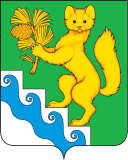 АДМИНИСТРАЦИЯ БОГУЧАНСКОГО РАЙОНАПОСТАНОВЛЕНИЕ19.10.2020                                   с. Богучаны                                    № 1044-пО внесении изменений в постановление администрации Богучанского района № 67-п от 28.01.2020 «Об утверждении реестра и схемы размещения мест (площадок) накопления твердых коммунальных  отходов для физических лиц на территории Богучанского района»В целях организации  обращения с твердыми коммунальными отходами на территории Богучанского района  в соответствии с Федеральным законом от 06.10.2003 №131-ФЗ «Об общих принципах организации местного самоуправления в Российской Федерации», Федеральным законом  от 10.01.2002 №7-ФЗ «Об охране окружающей среды»,  Федеральным законом от 24.06.1998 №89 «Об отходах производства и потребления», статьями 7, 43, 47 Устава Богучанского района Красноярского края ПОСТАНОВЛЯЮ:Внести изменения в постановление администрации Богучанского района № 67-п от 28.01.2020 «Об утверждении реестра и схемы размещения мест (площадок) накопления твердых коммунальных  отходов для физических лиц на территории Богучанского района» (далее – Постановление) следующего содержания:- приложение № 1 к Постановлению читать в новой редакции, согласно приложению № 1;- приложение № 2 к Постановлению читать в новой редакции, согласно приложению № 2.	3. Контроль за исполнением настоящего постановления возлагаю на  заместителя Главы Богучанского района С.И. Нохрина.              4. Постановление вступает в силу со дня, следующего за днем его опубликования в Официальном вестнике Богучанского района.Исполняющий обязанностиГлавы Богучанского района                                    С.И. Нохрин                 Приложение № 1Схема размещения мест (площадок) накопления твердых коммунальных отходовБогучанский район  п. Невонка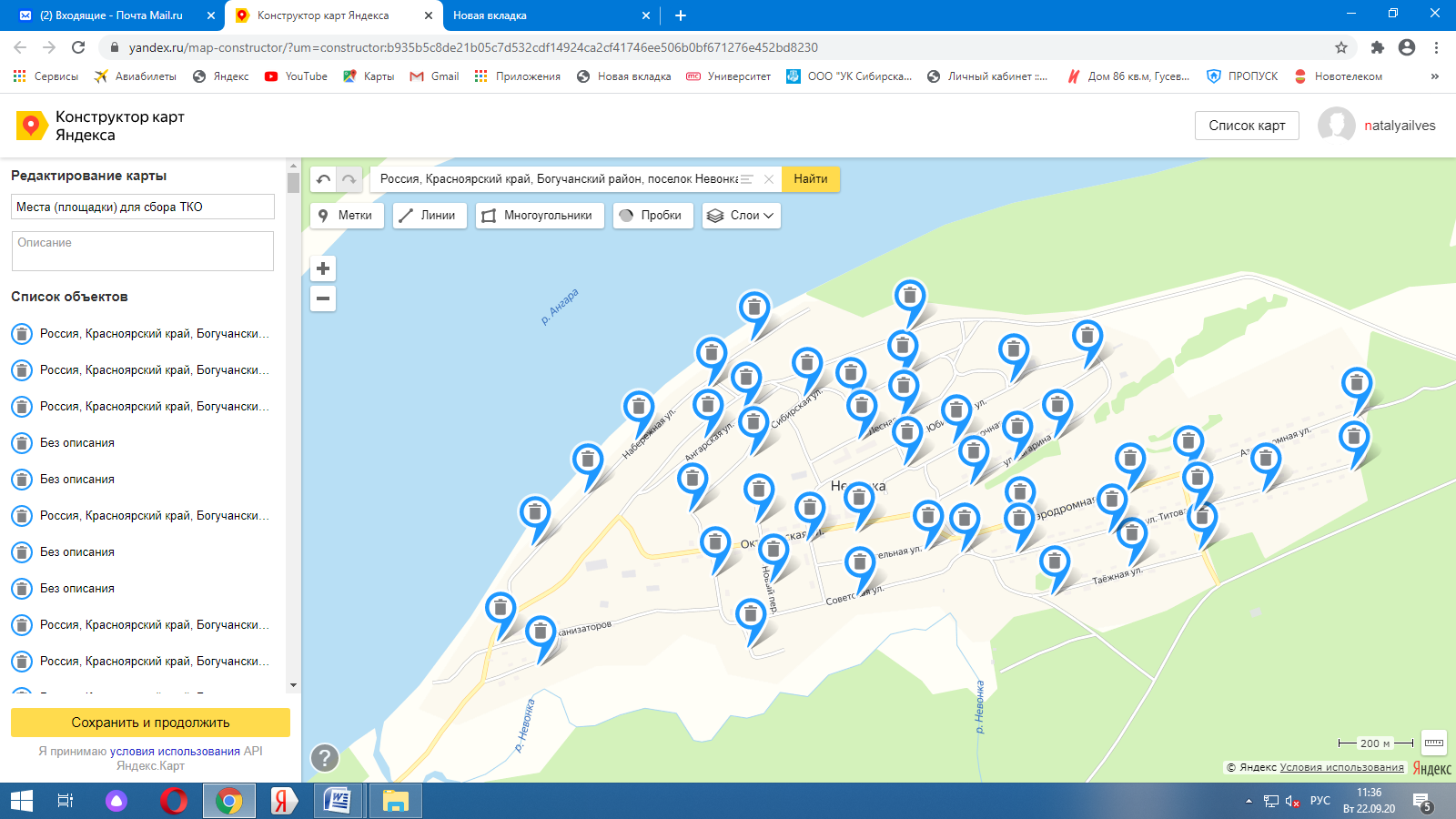 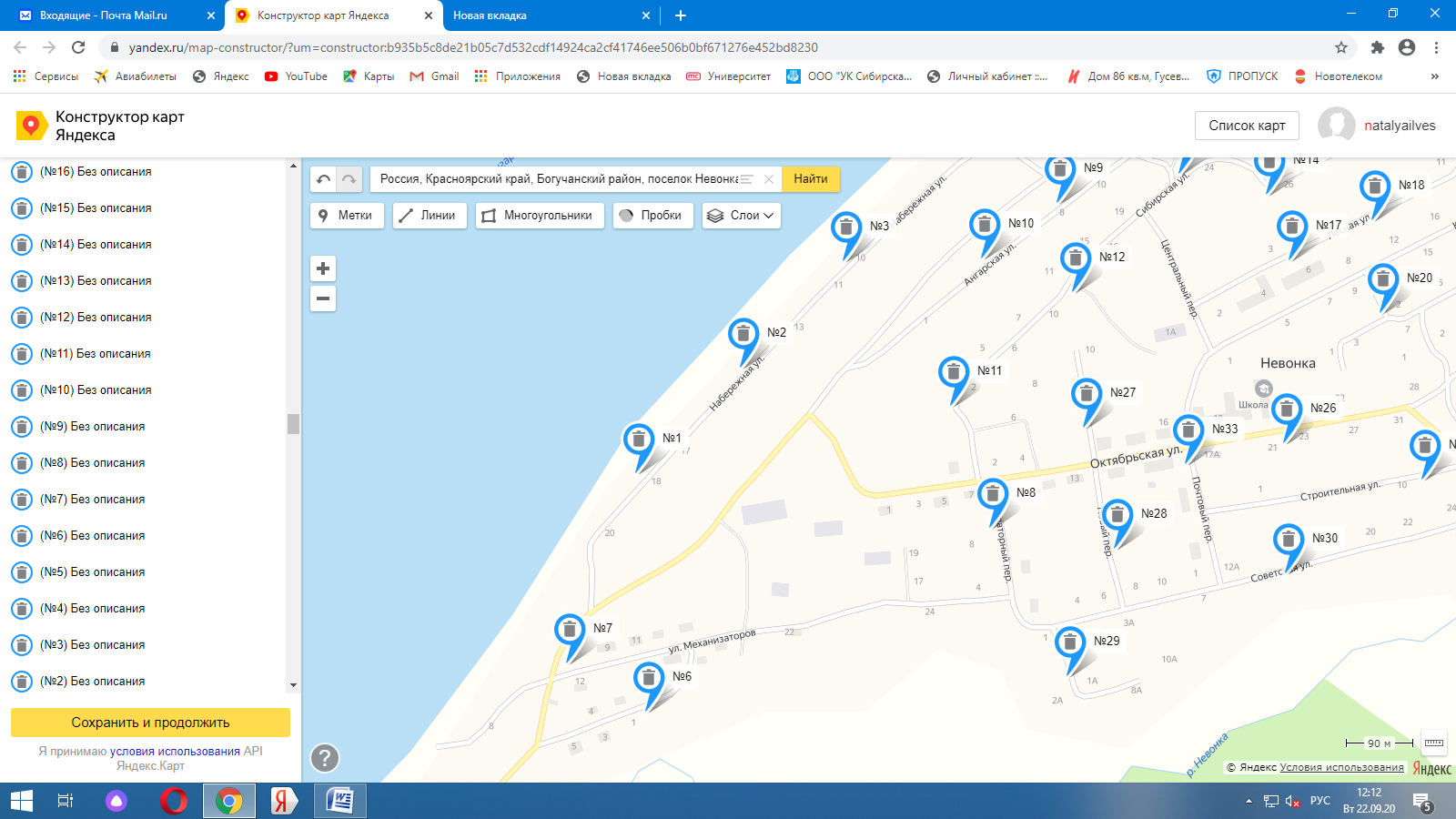 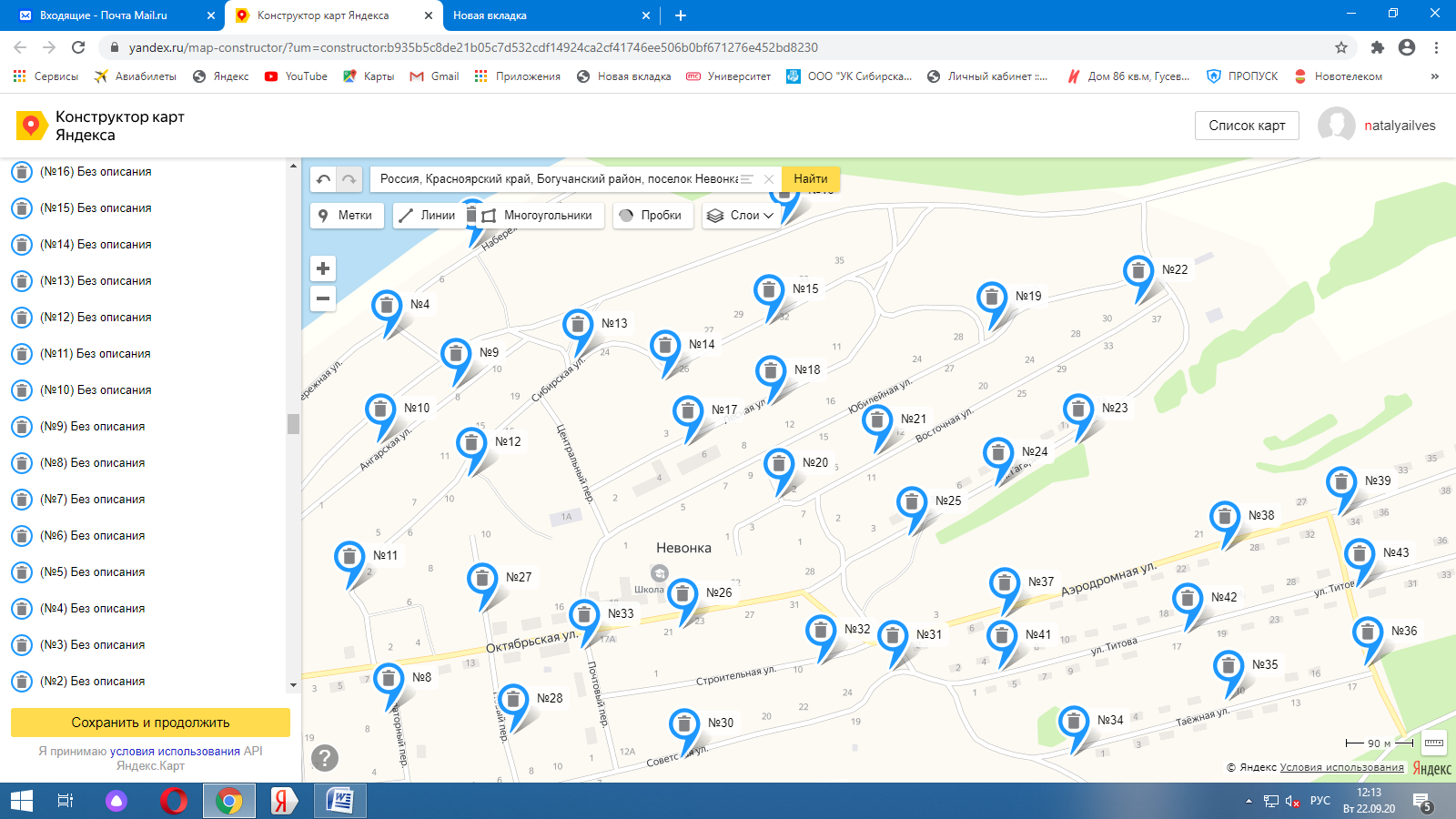 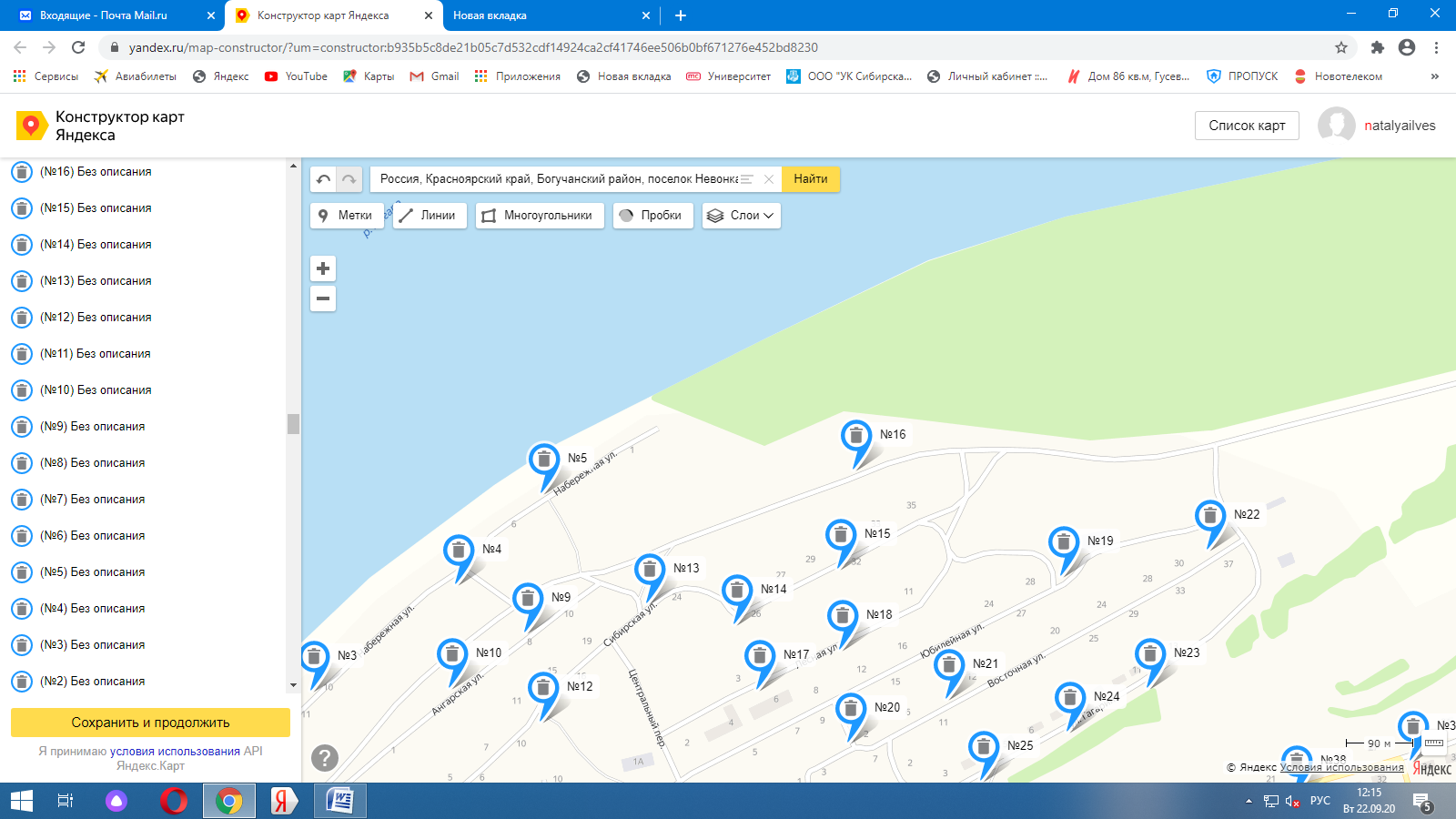 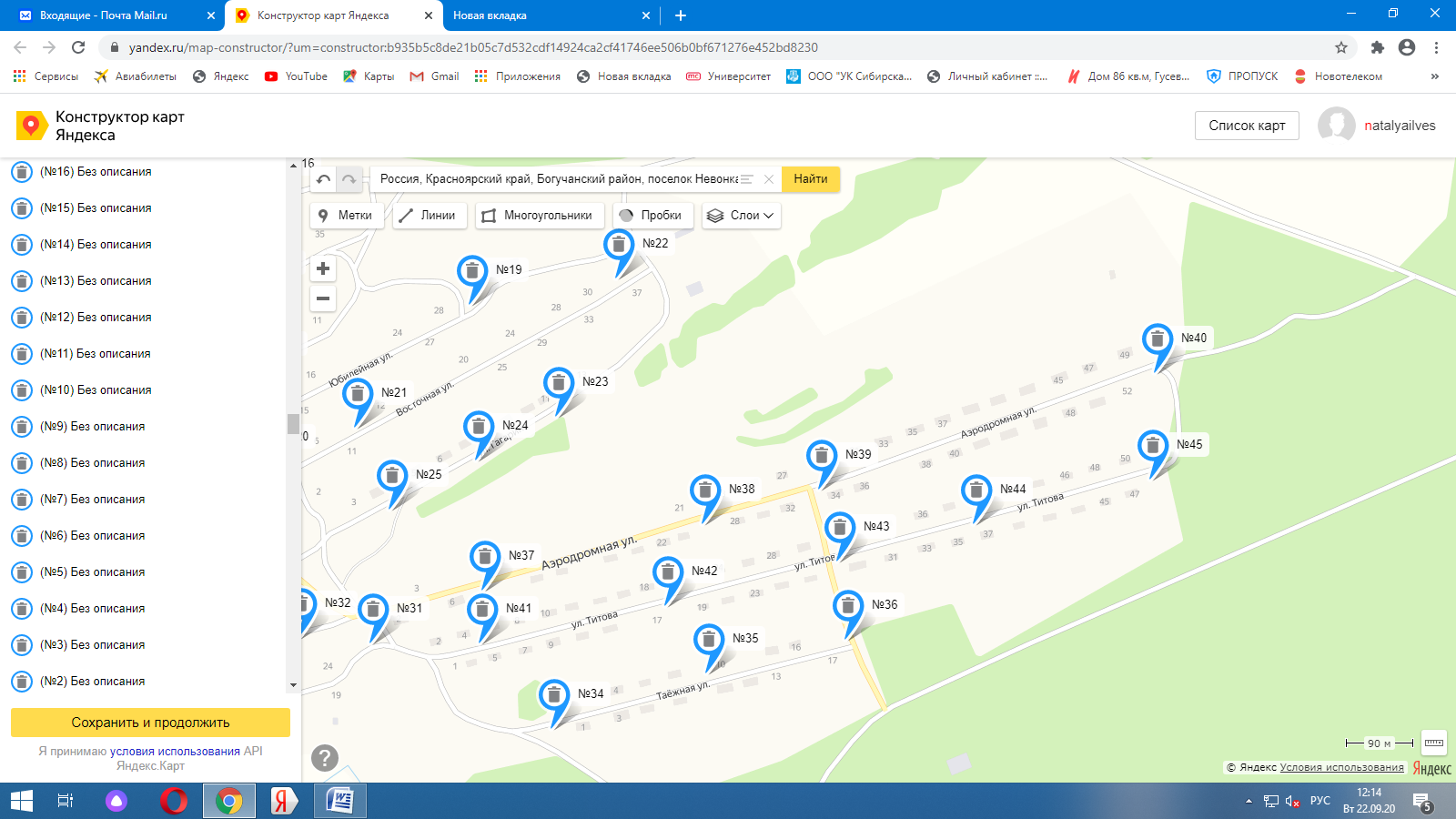 Схема размещения мест (площадок) накопления твердых коммунальных отходовБогучанский район  п. Шиверский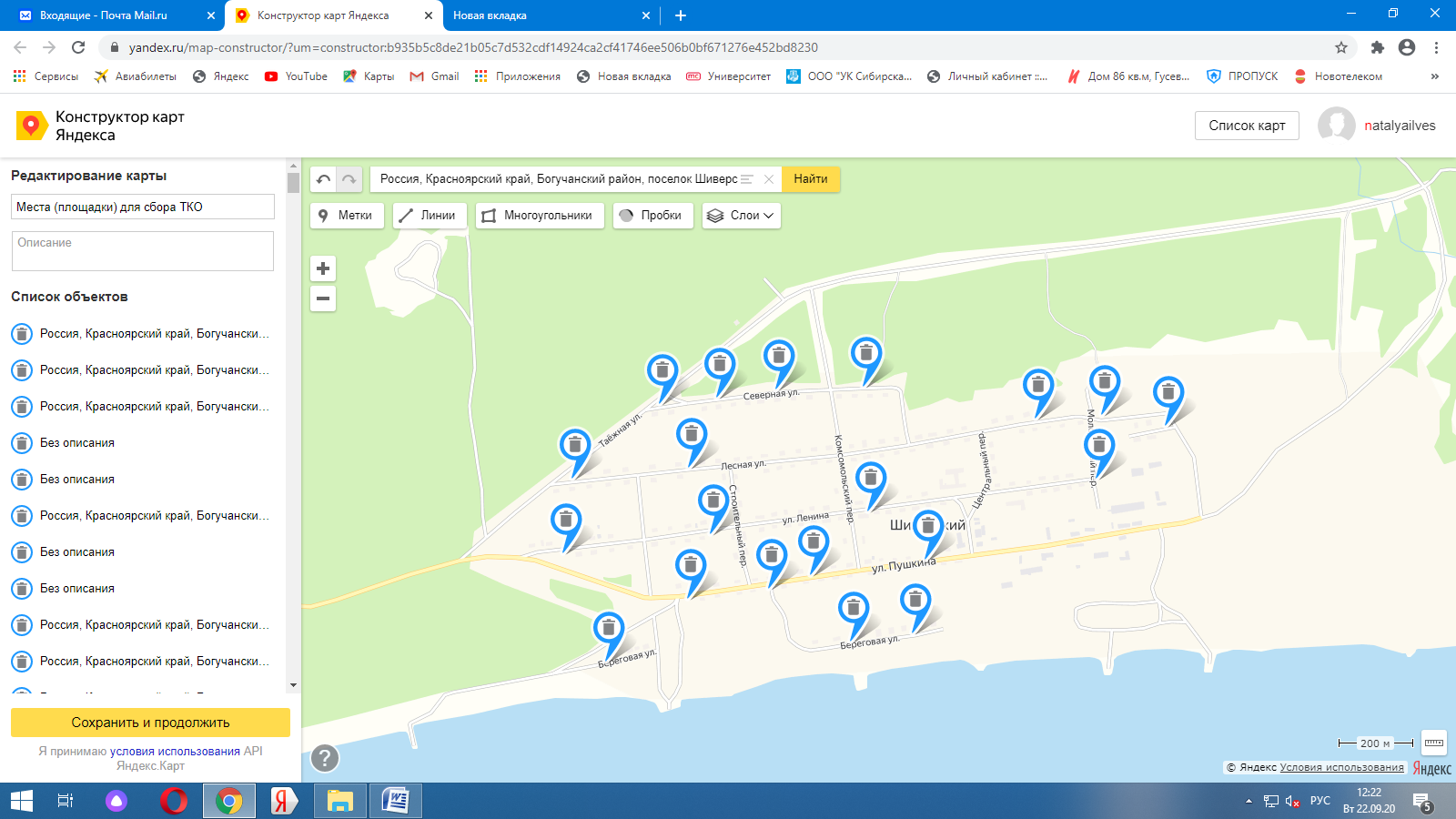 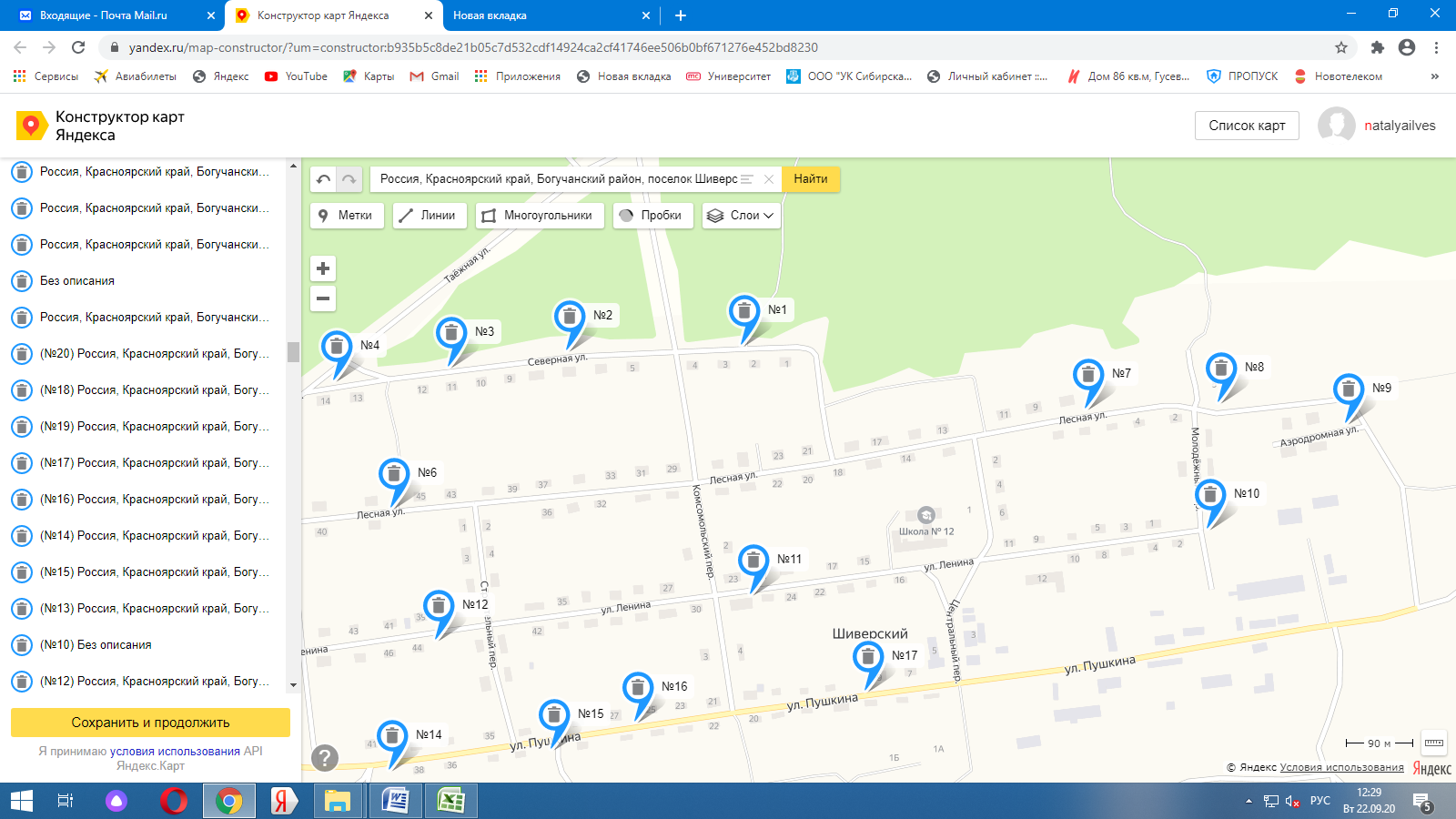 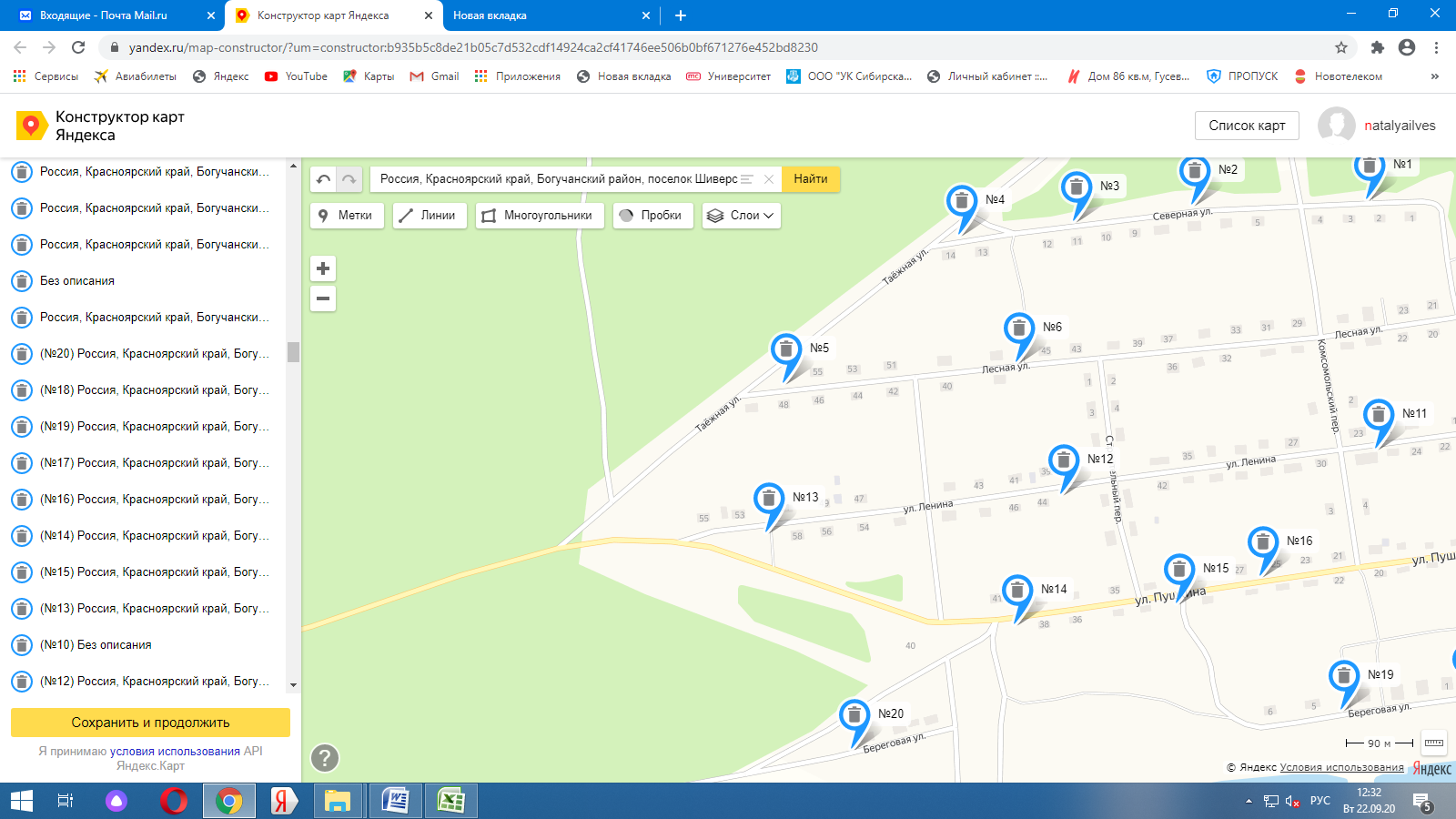 Схема размещения мест (площадок) накопления твердых коммунальных отходовБогучанский район  с. Богучаны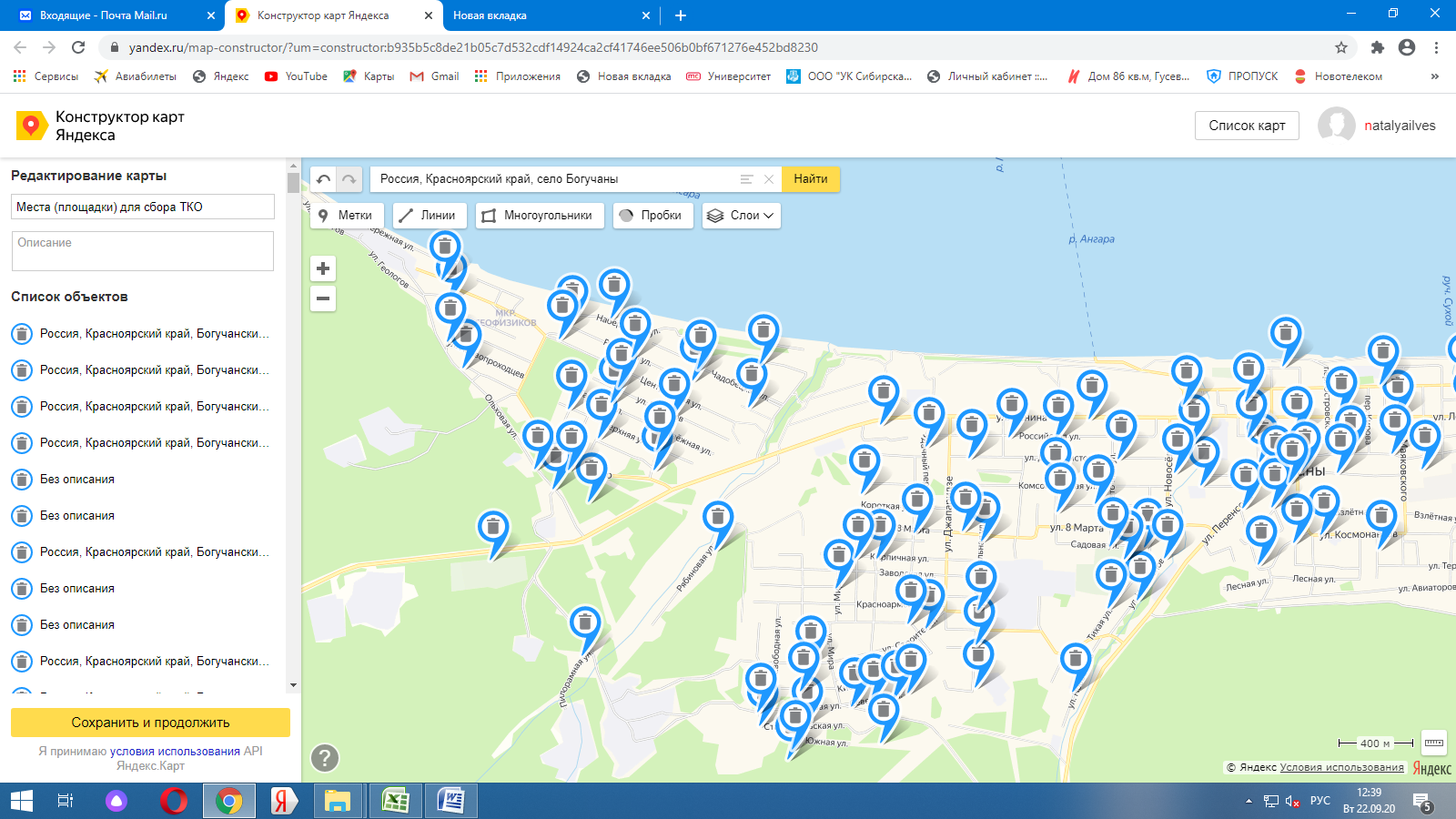 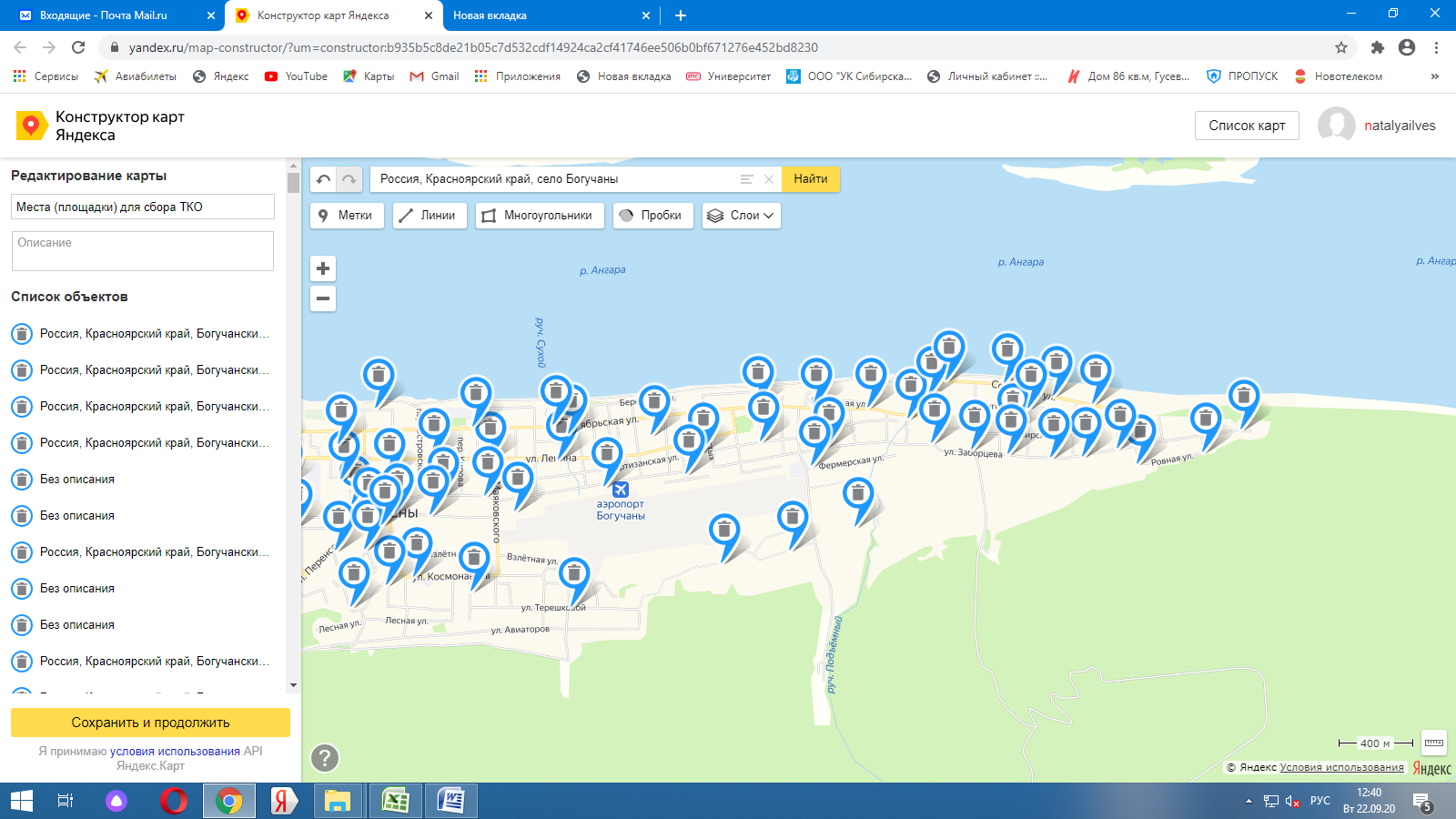 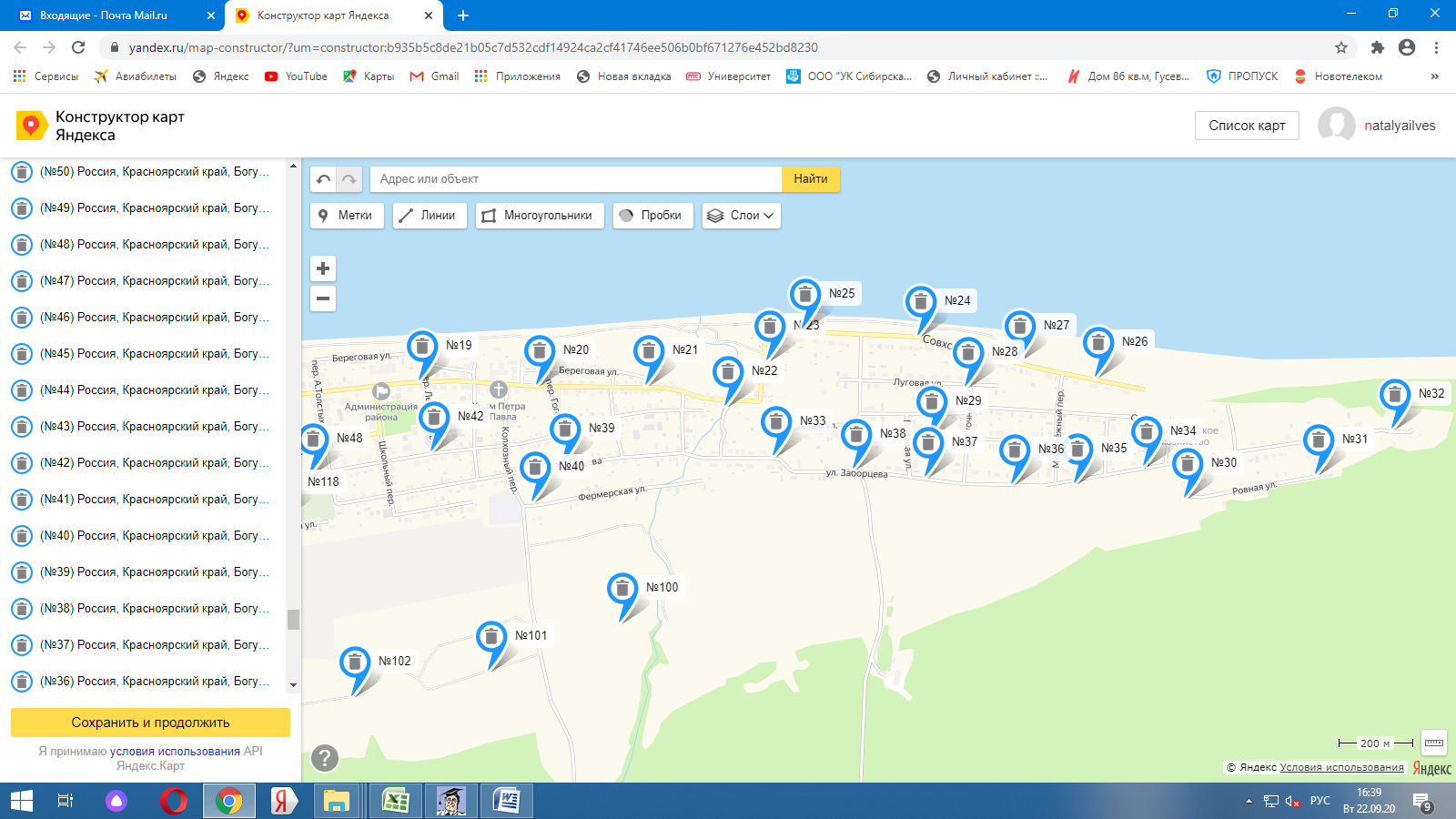 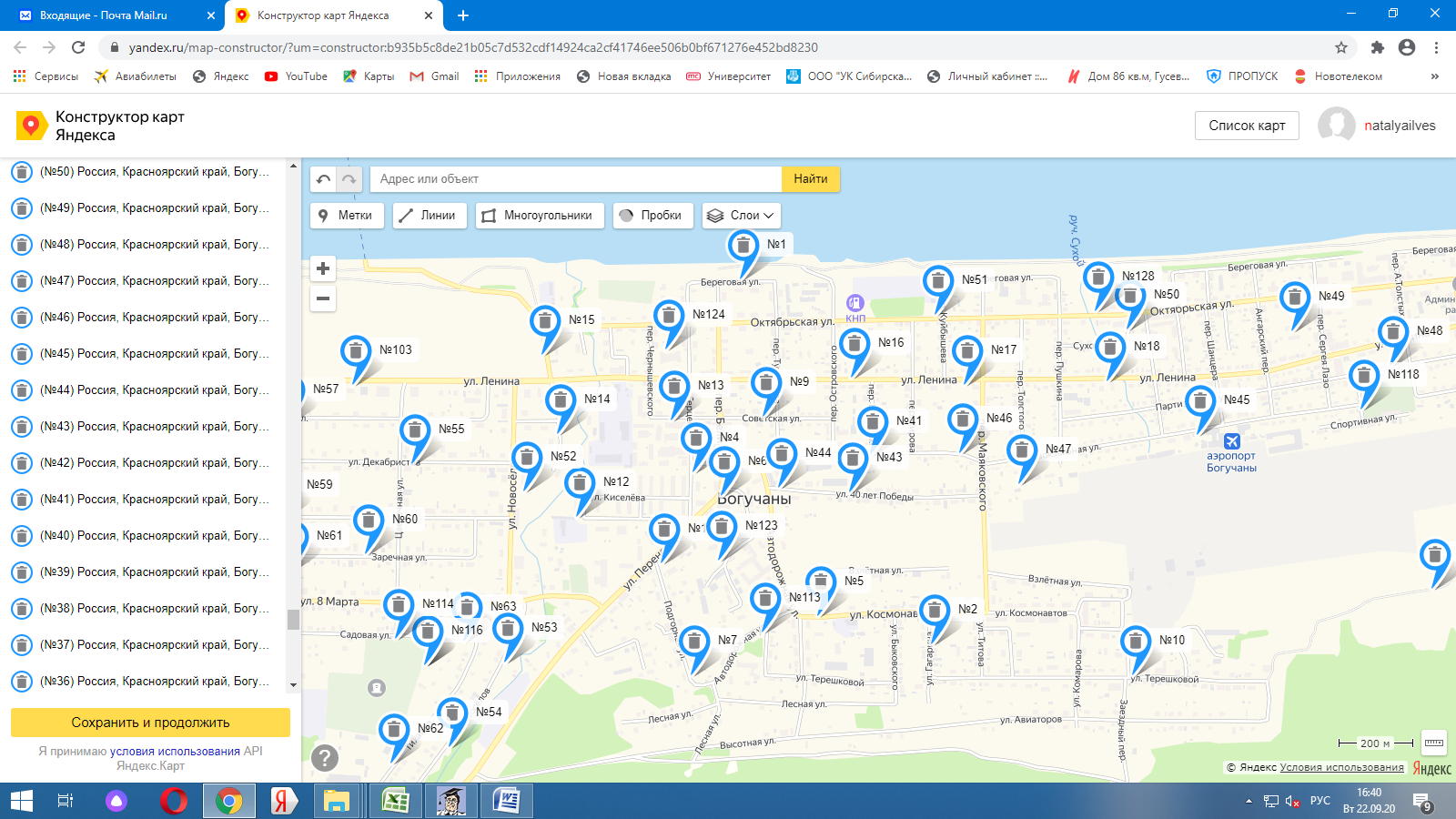 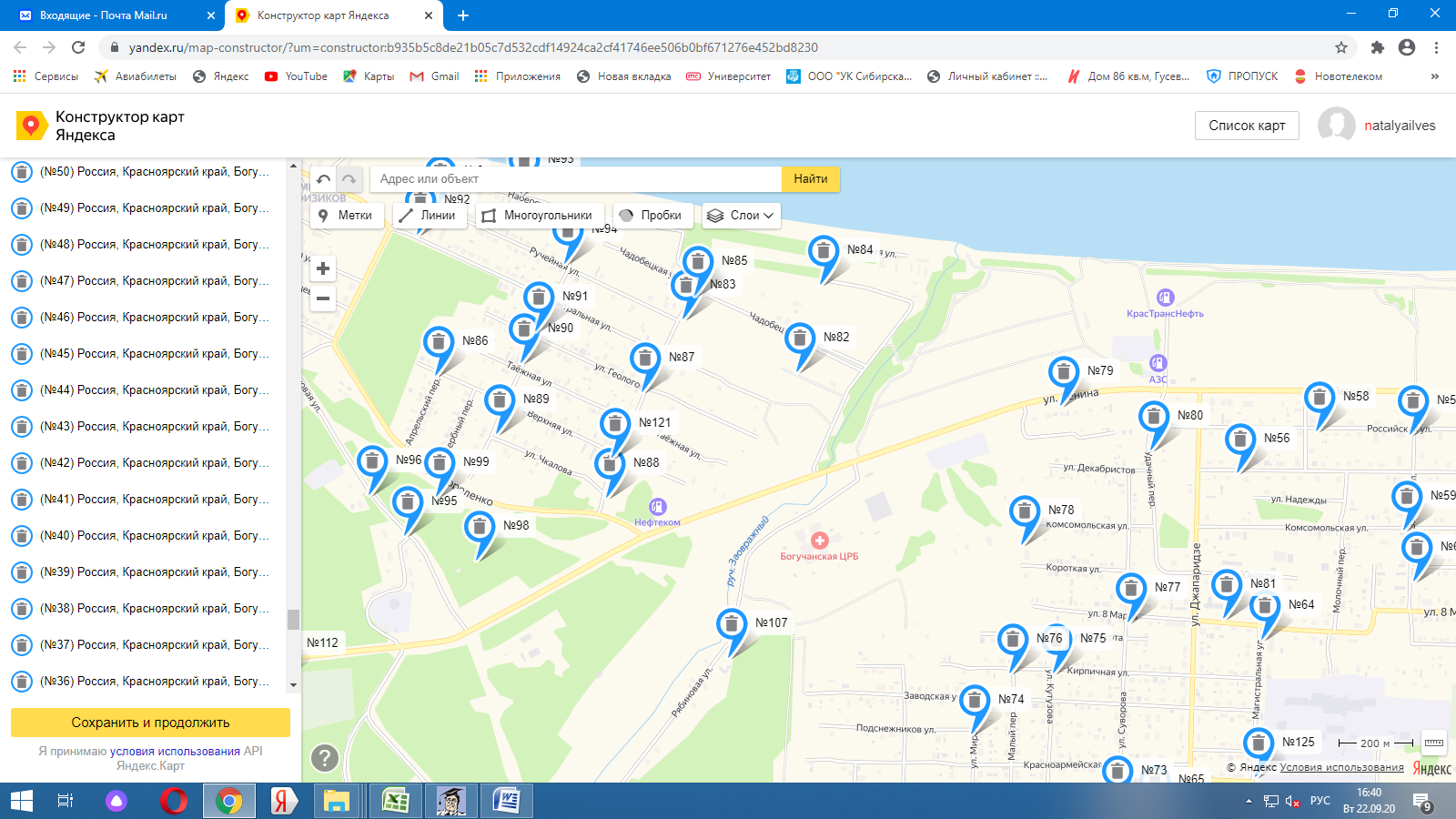 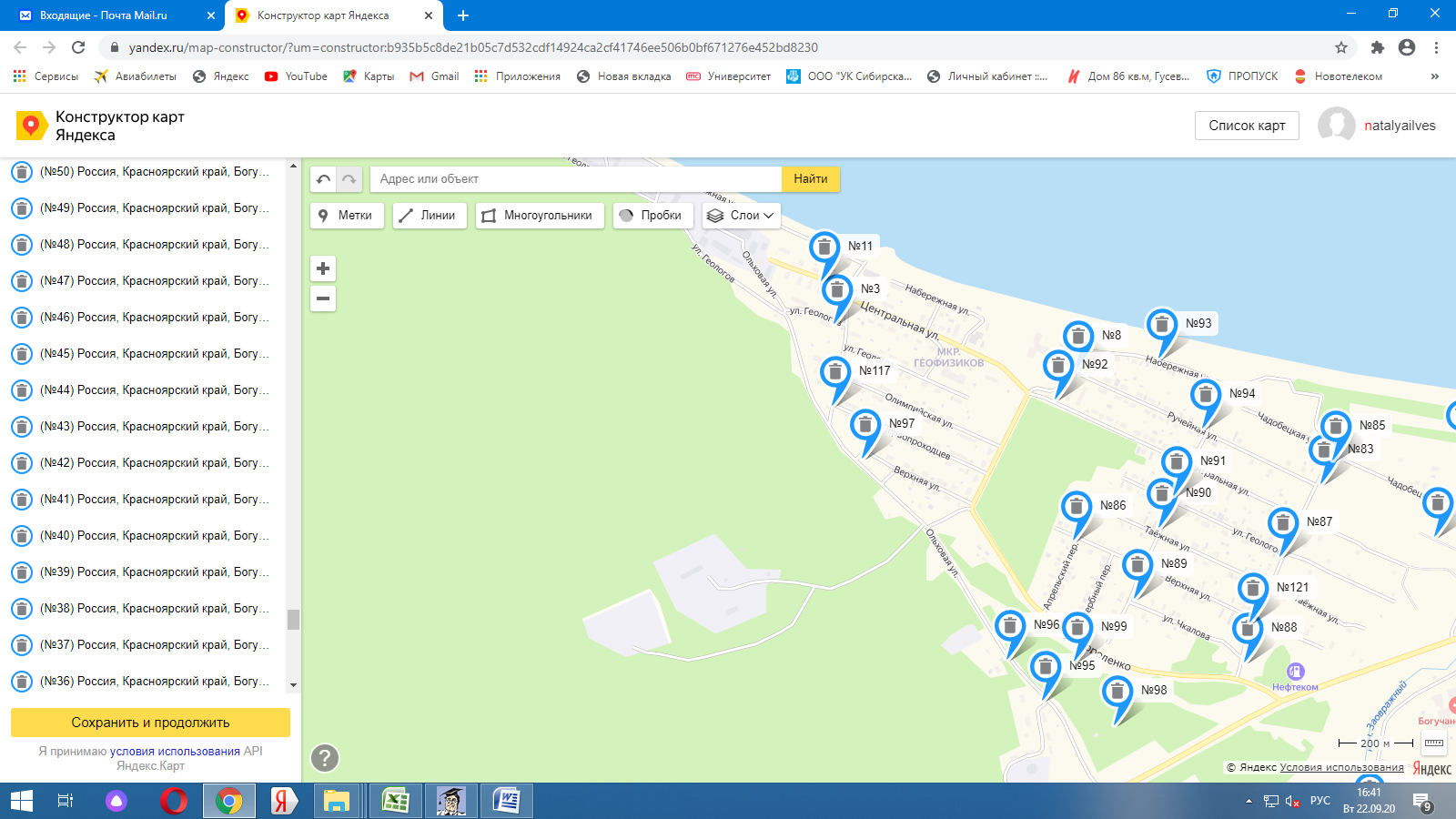 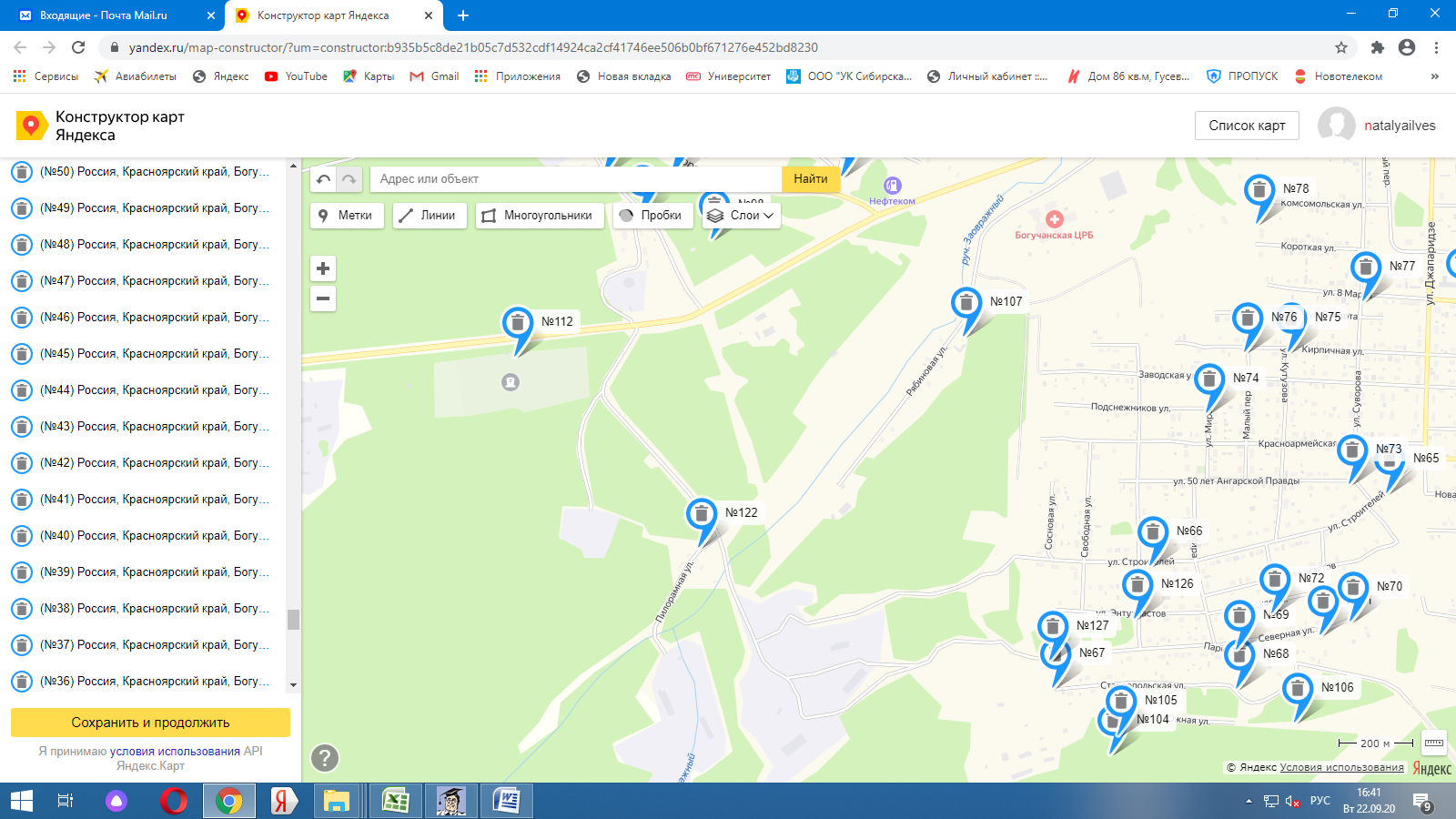 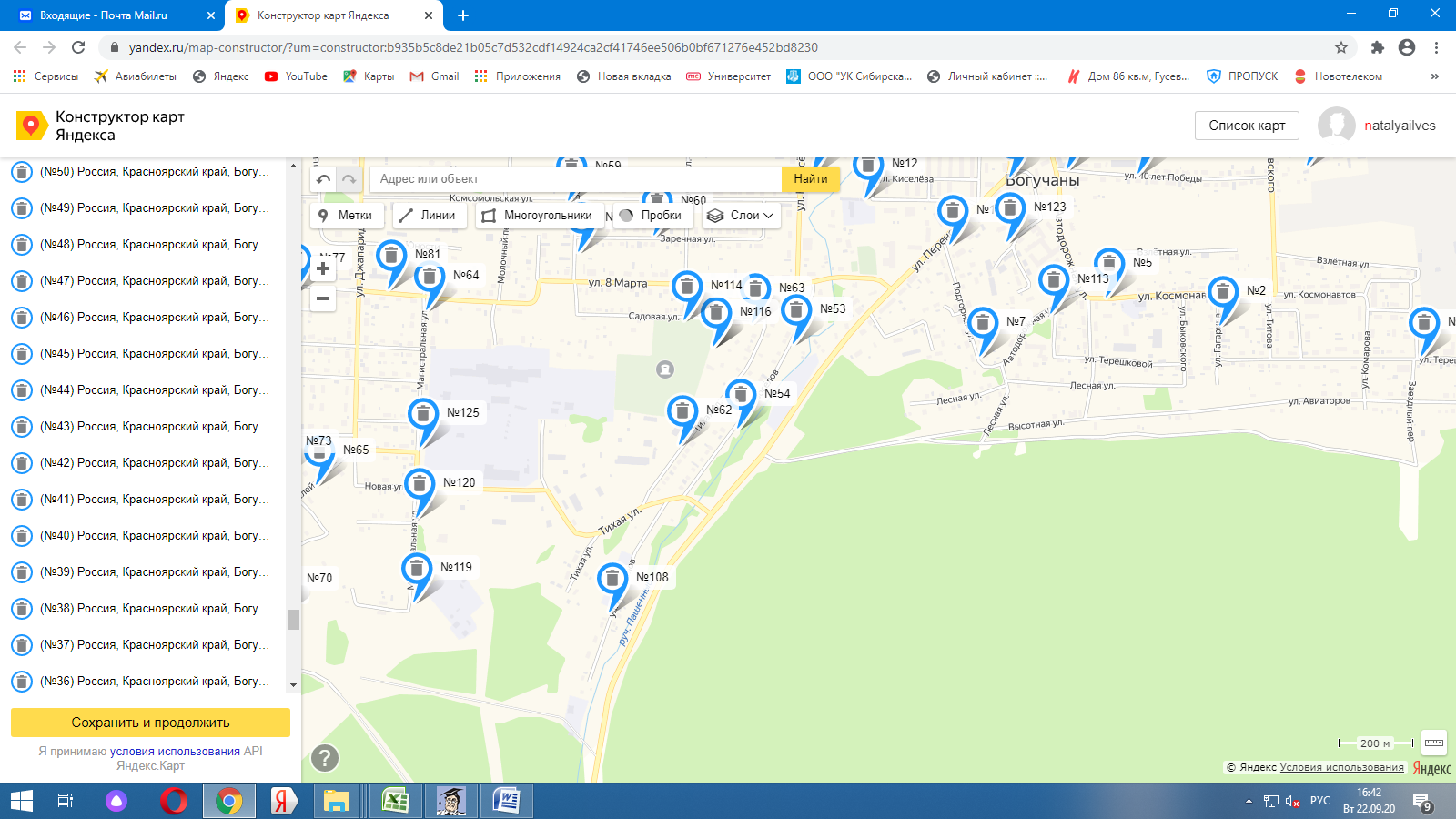 Схема размещения мест (площадок) накопления твердых коммунальных отходовБогучанский район  п. Красногорьевский, п. Гремучий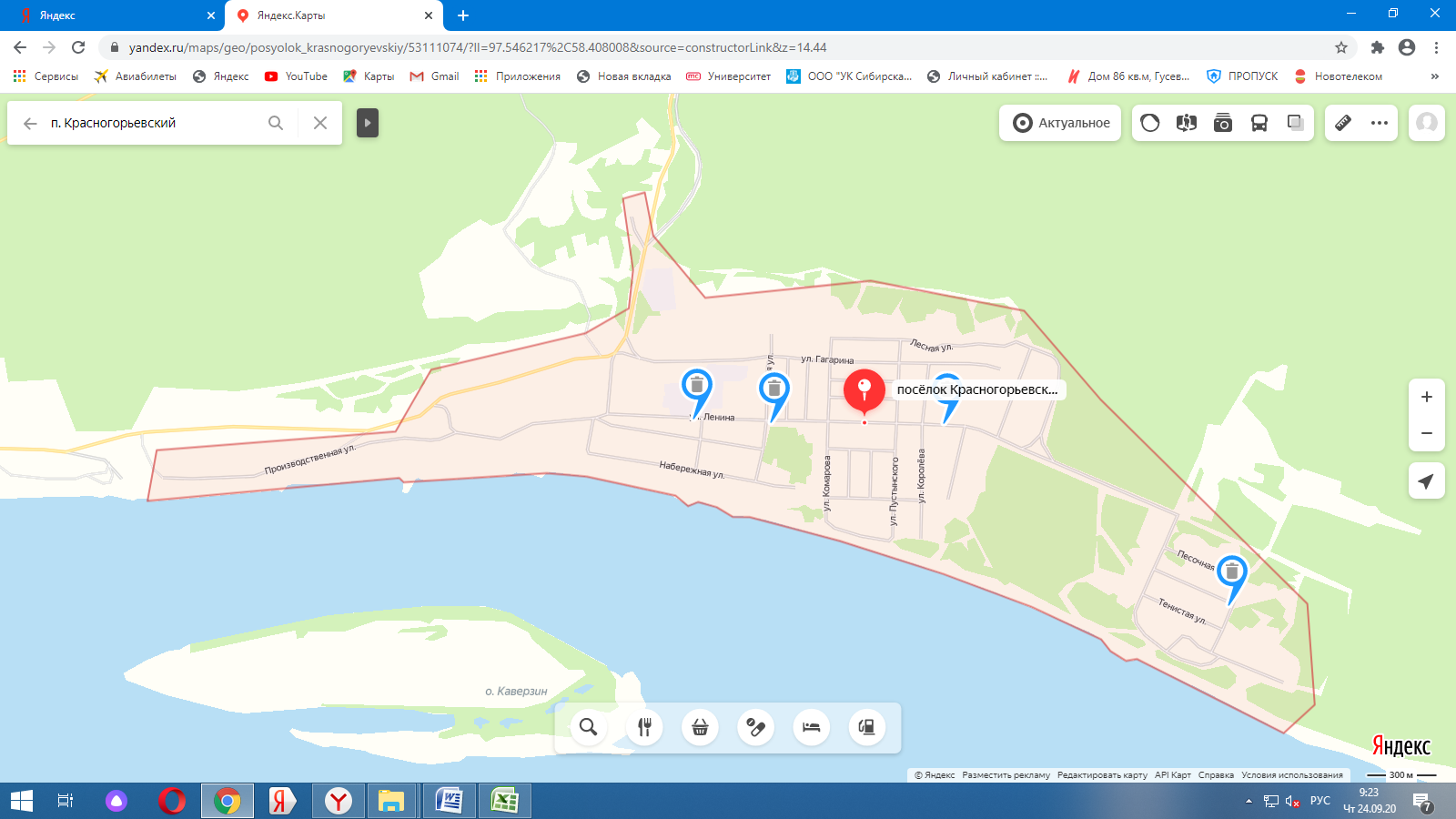 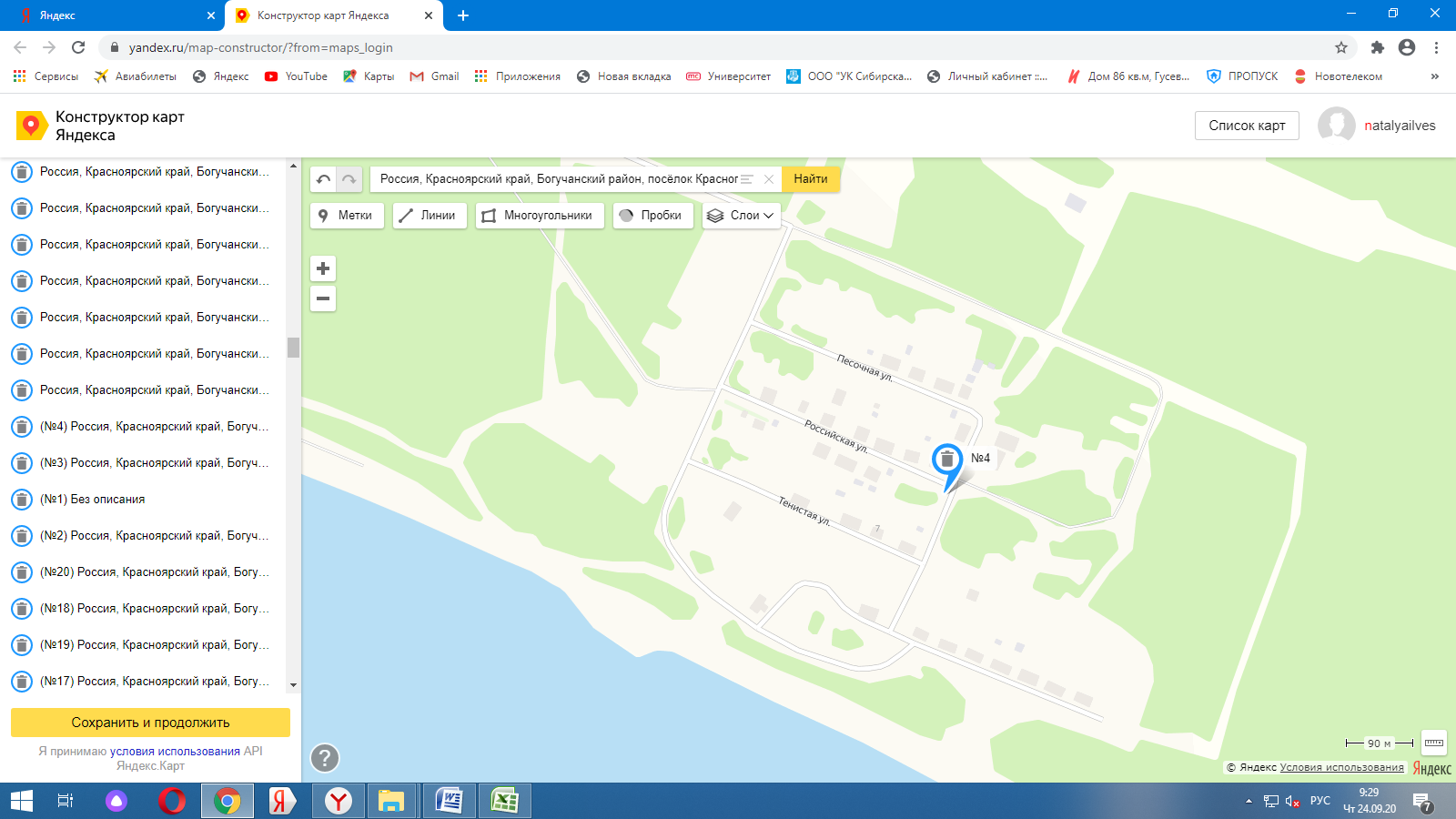 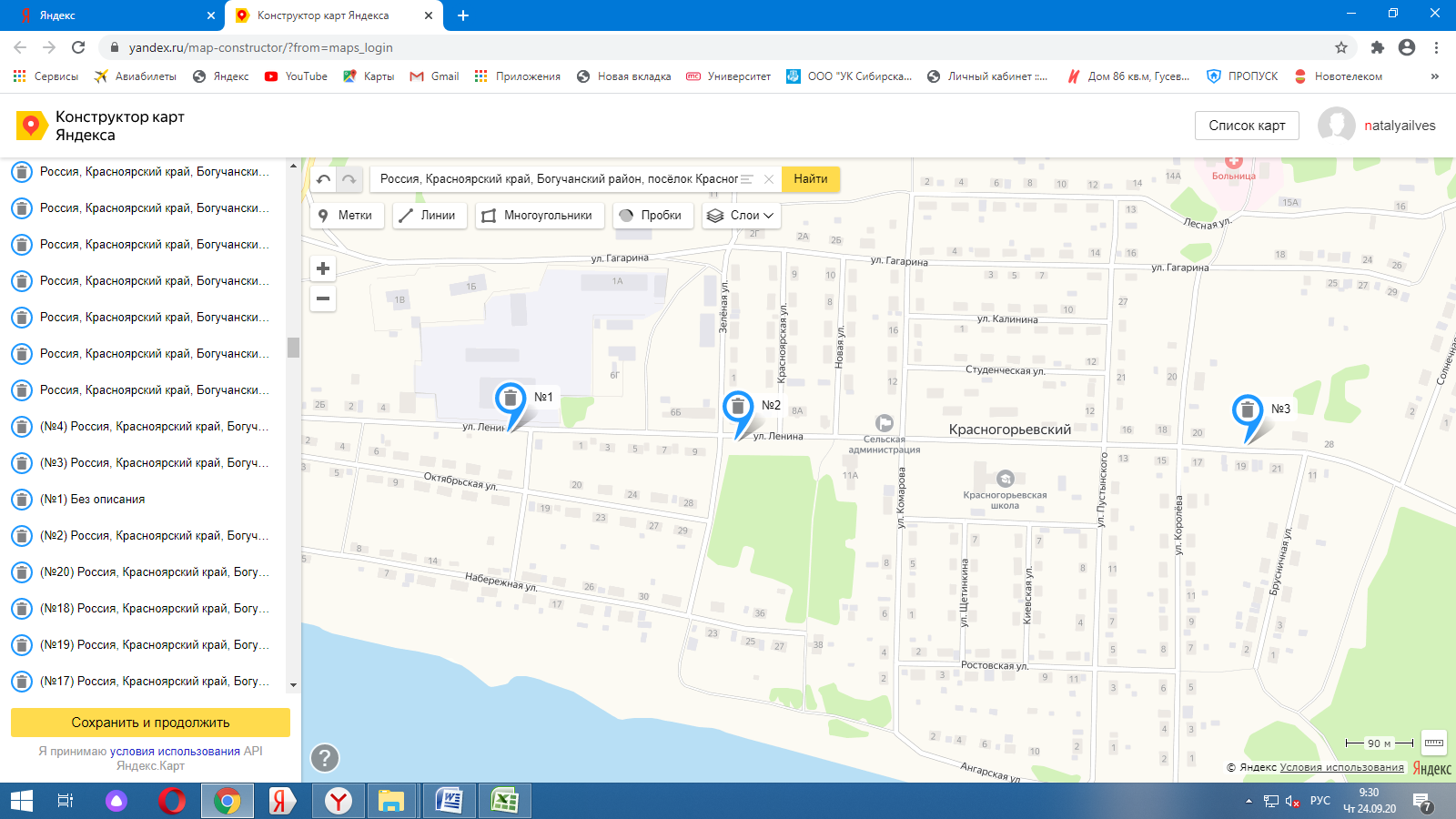 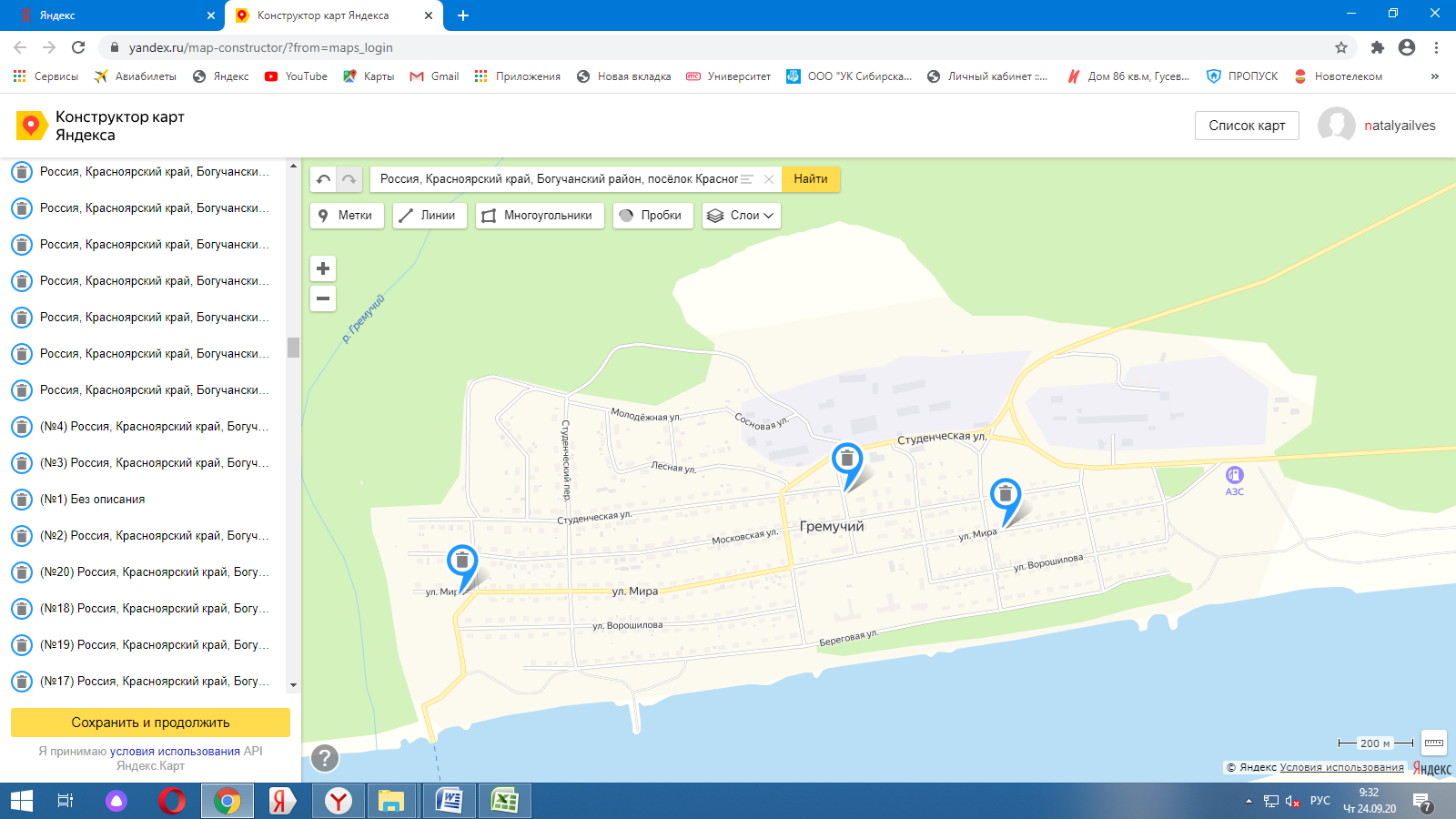 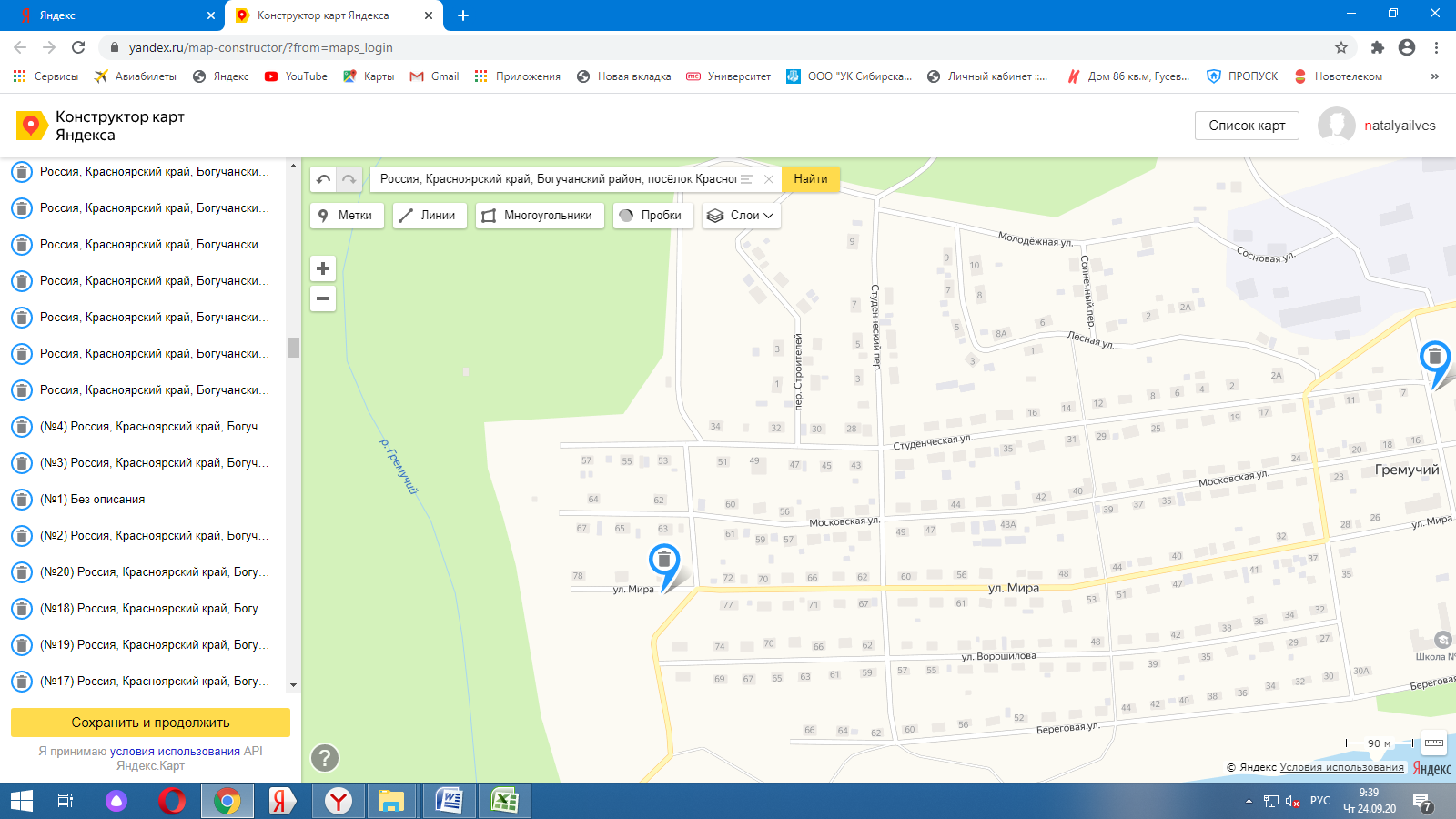 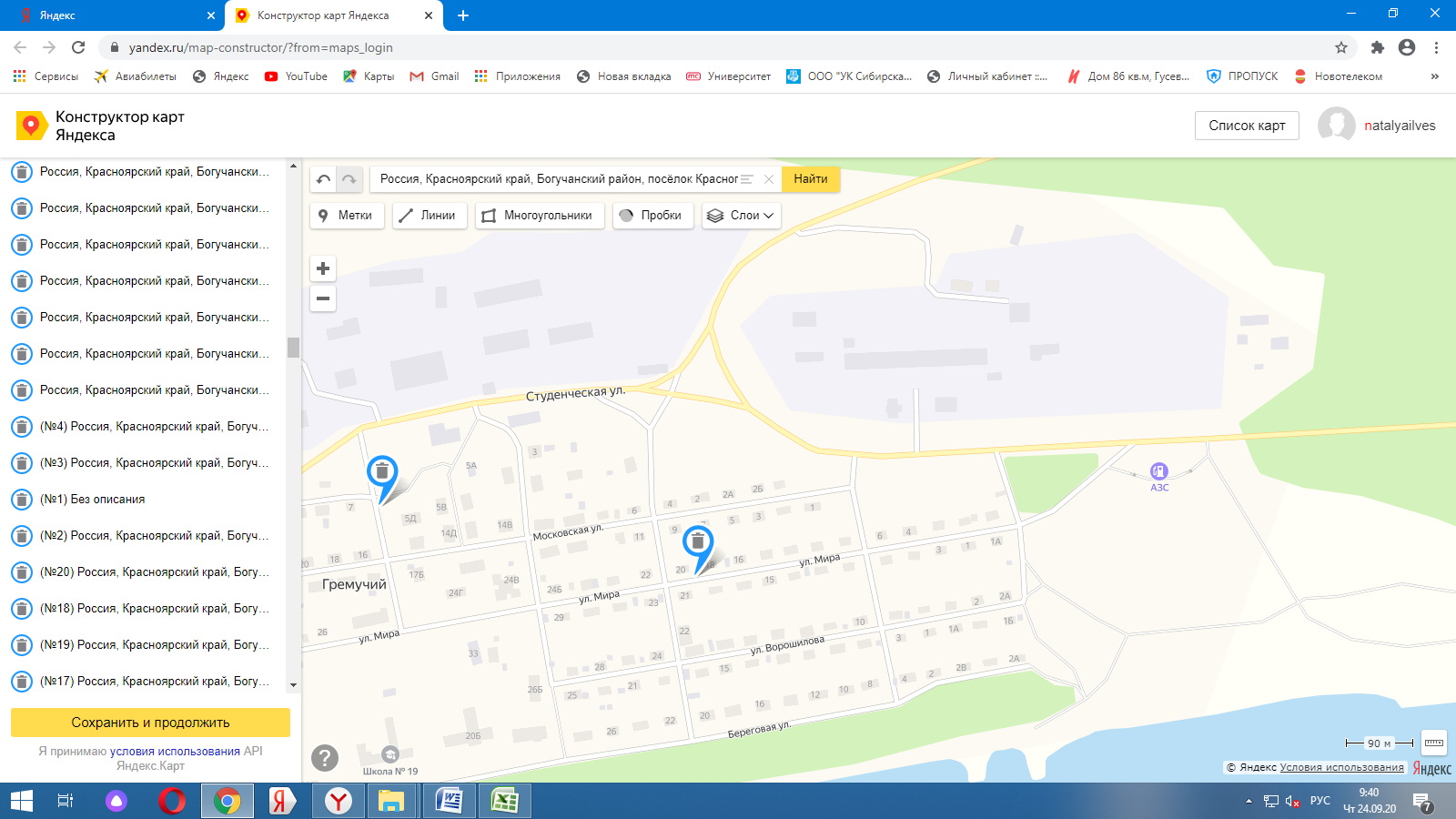 Схема размещения мест (площадок) накопления твердых коммунальных отходовБогучанский район  п. Таежный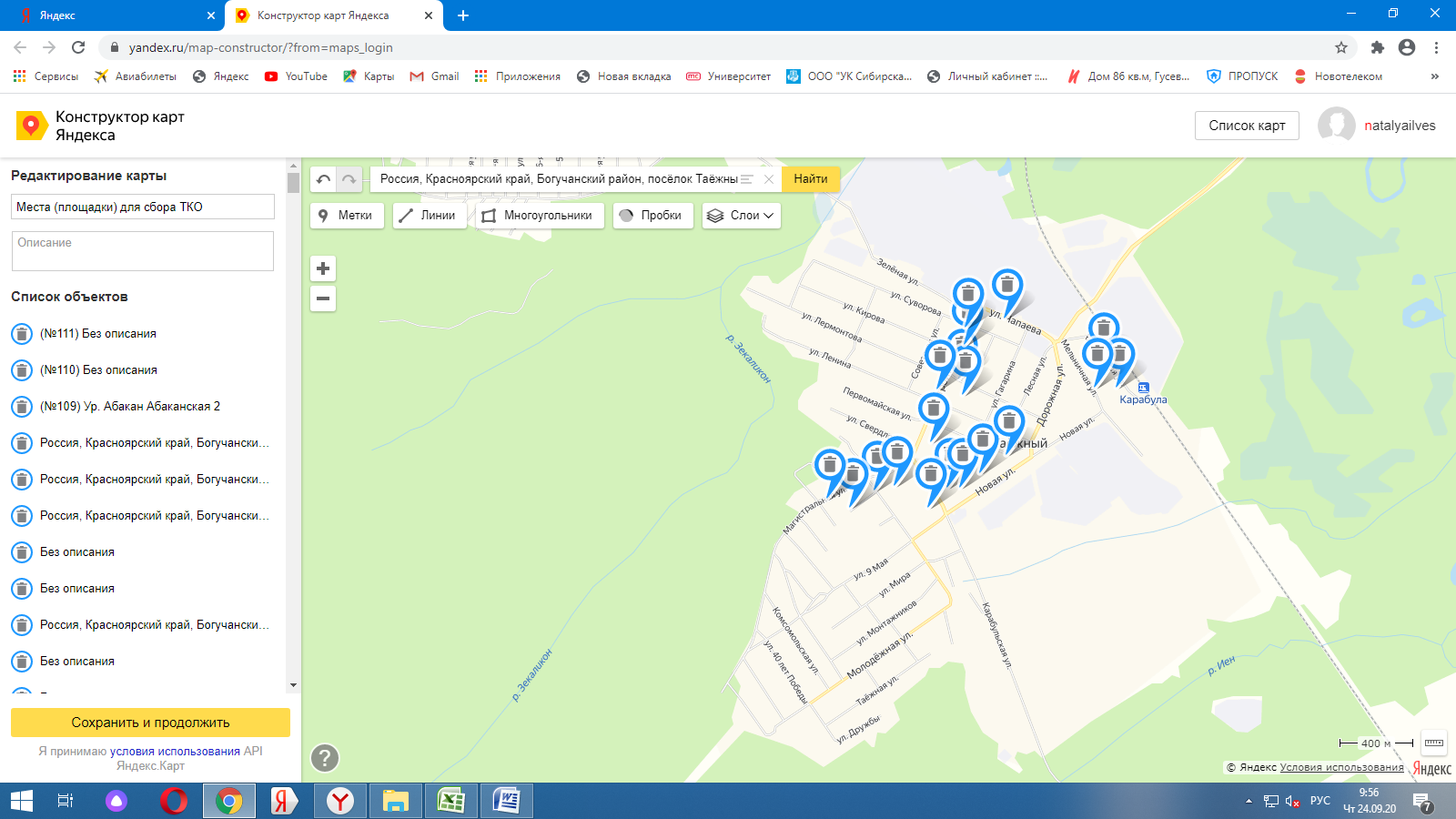 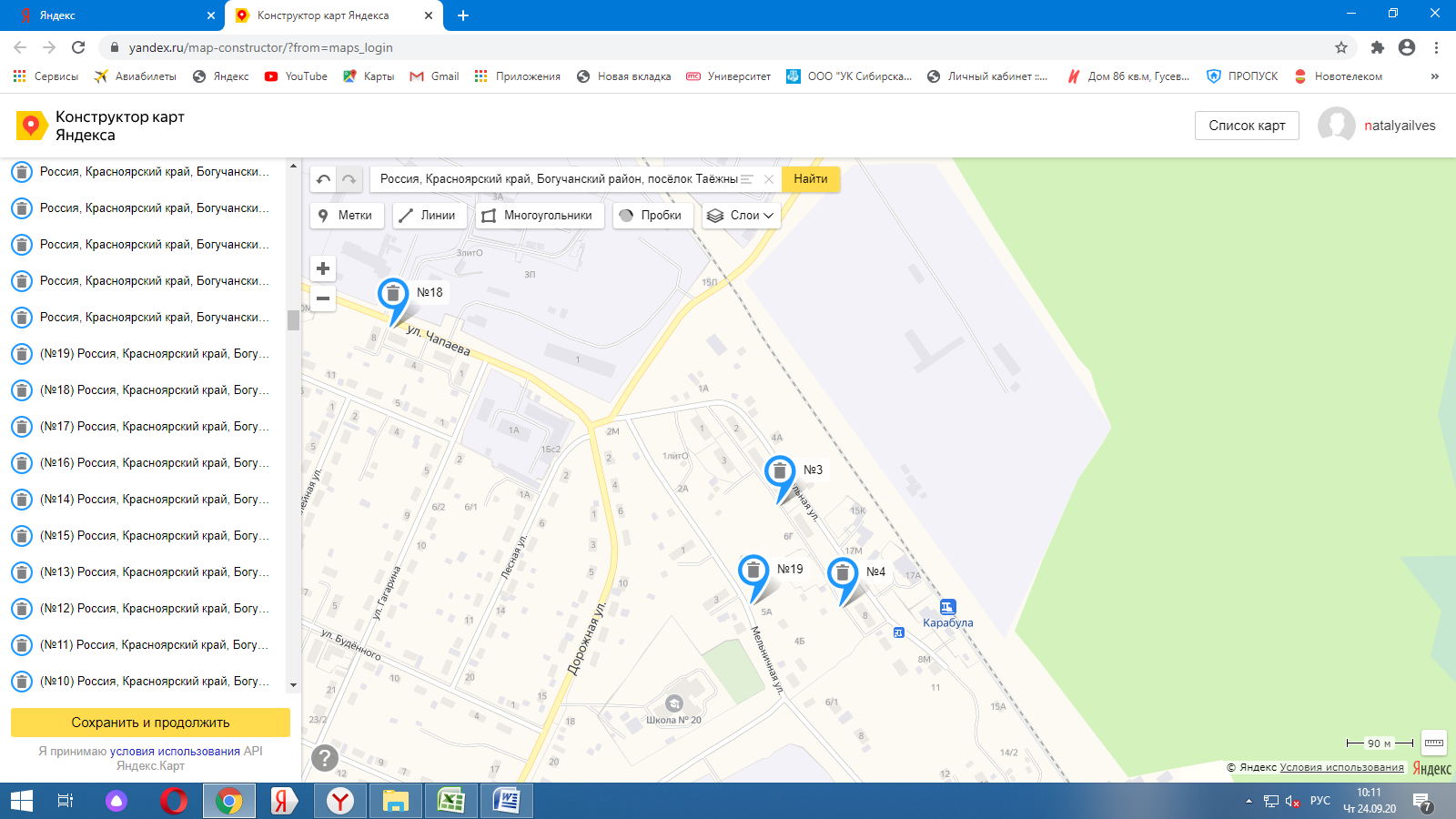 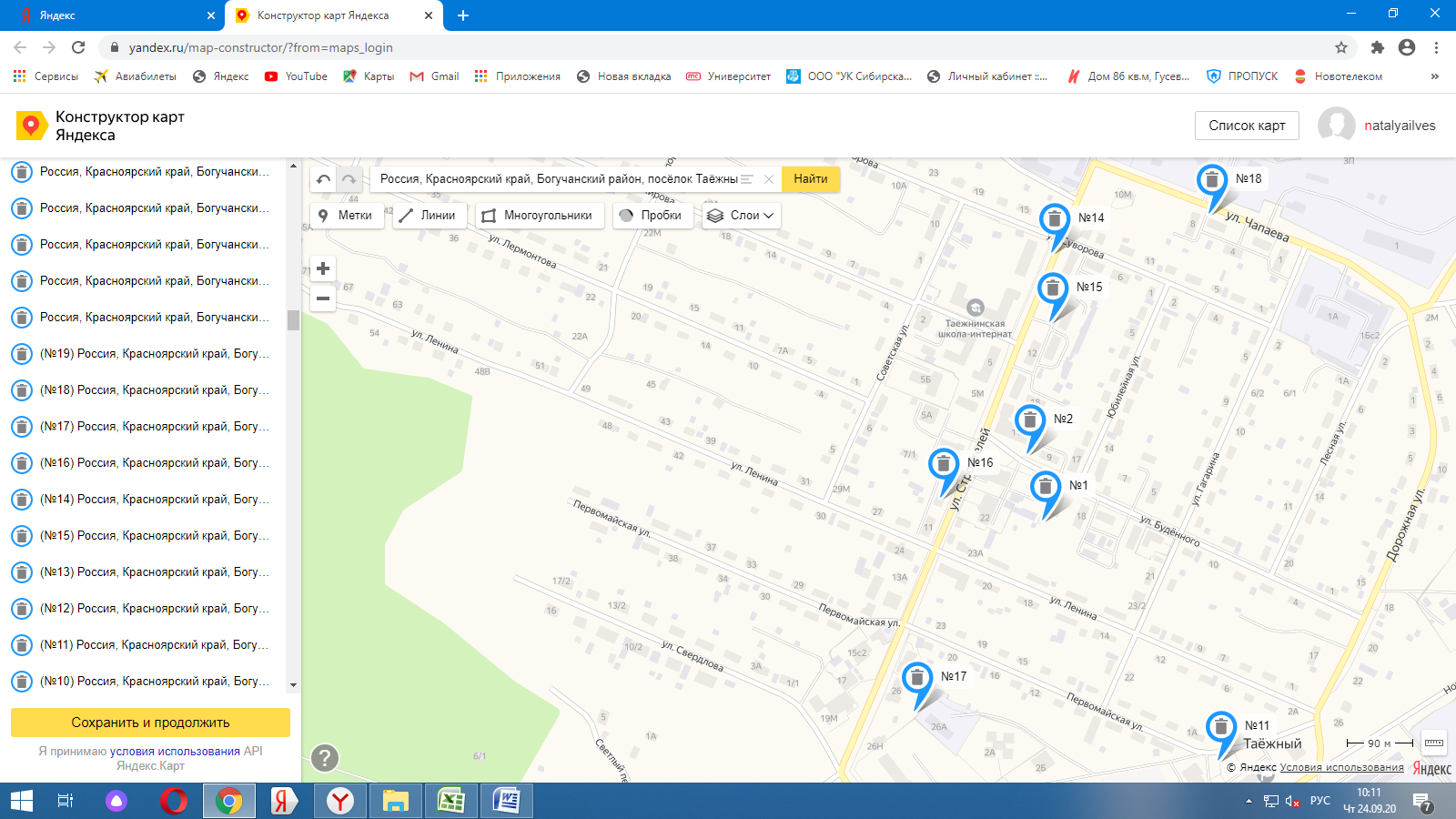 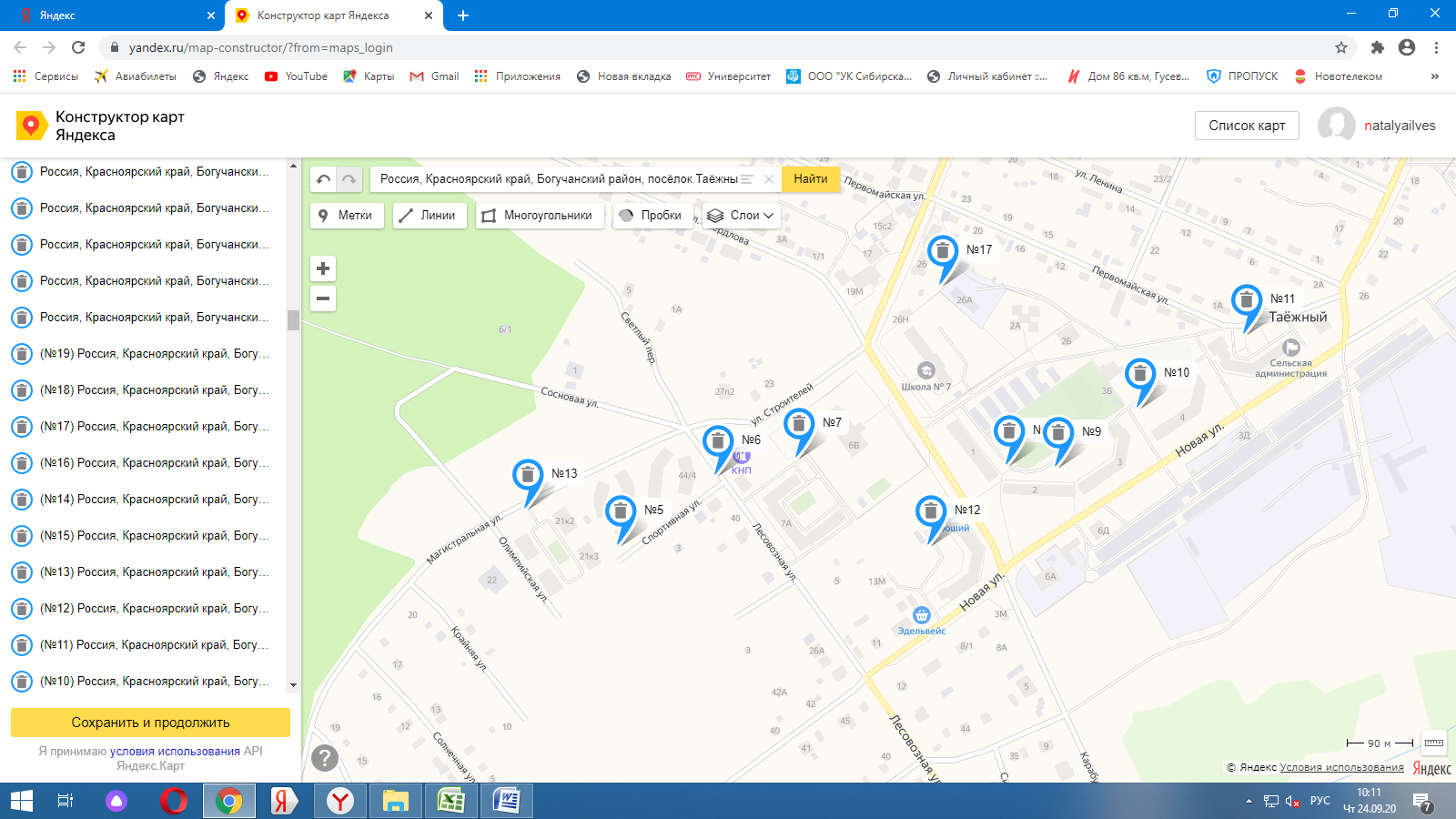 Схема размещения мест (площадок) накопления твердых коммунальных отходовБогучанский район  п. Октябрьский, д. Малеево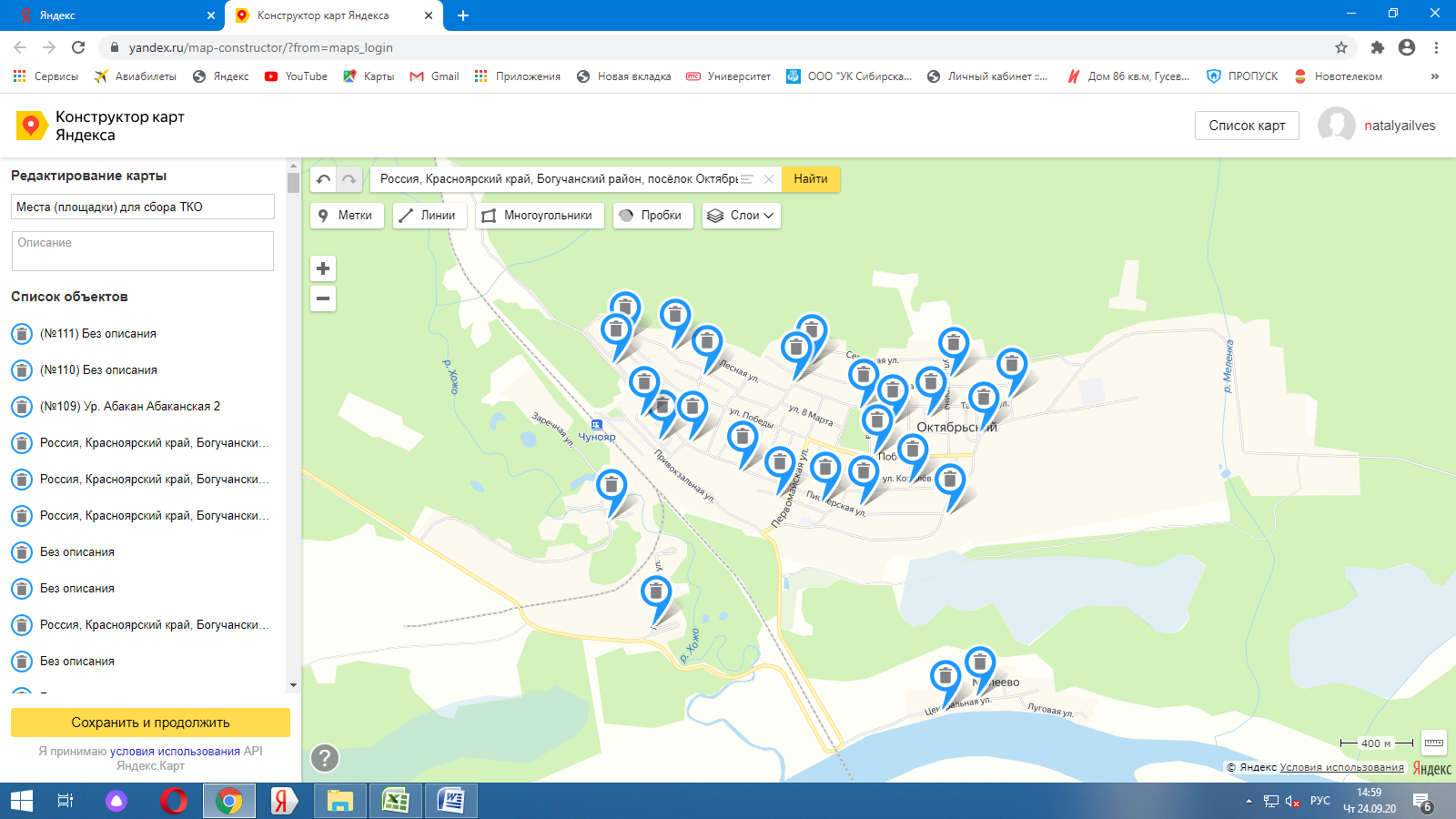 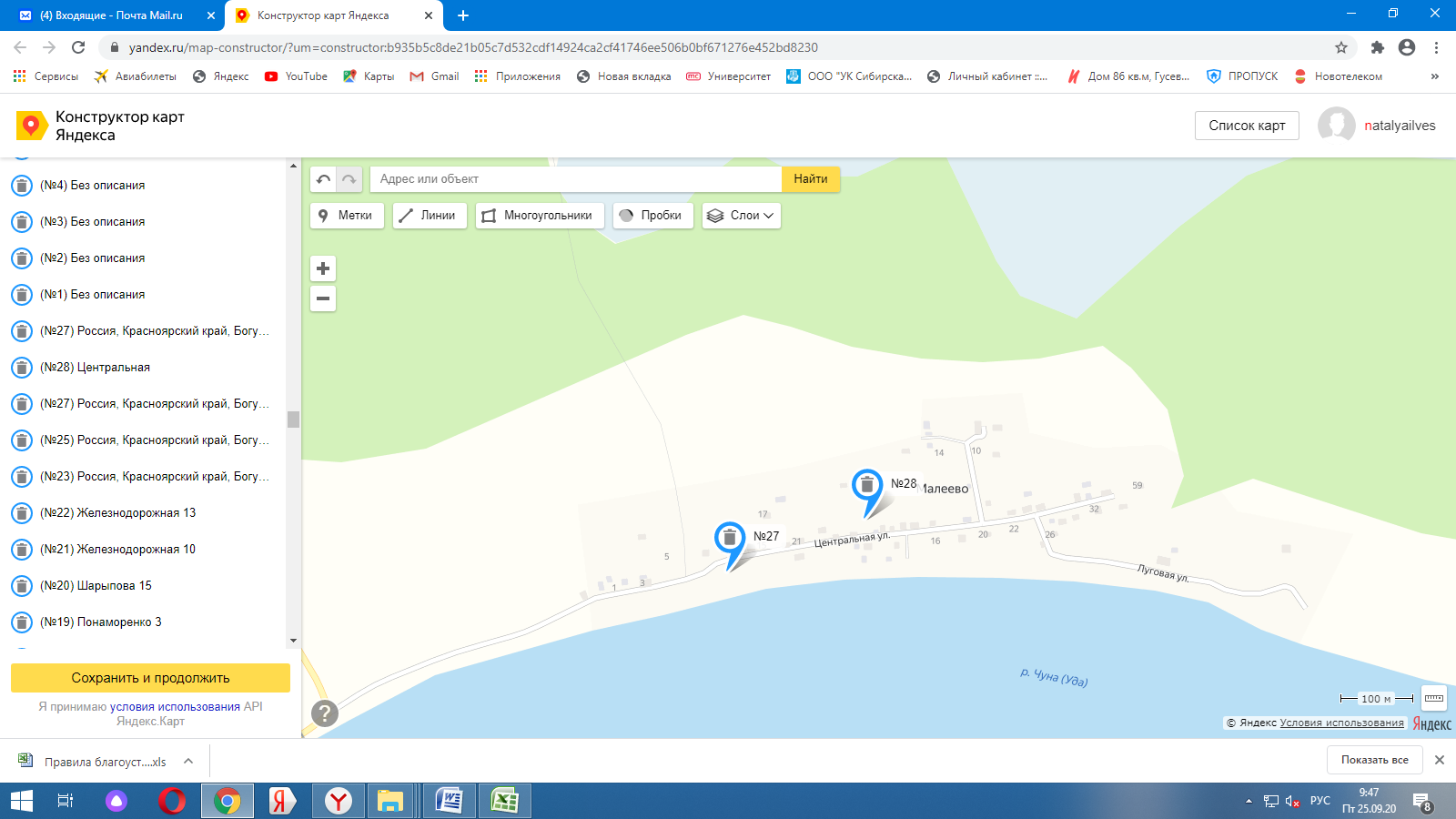 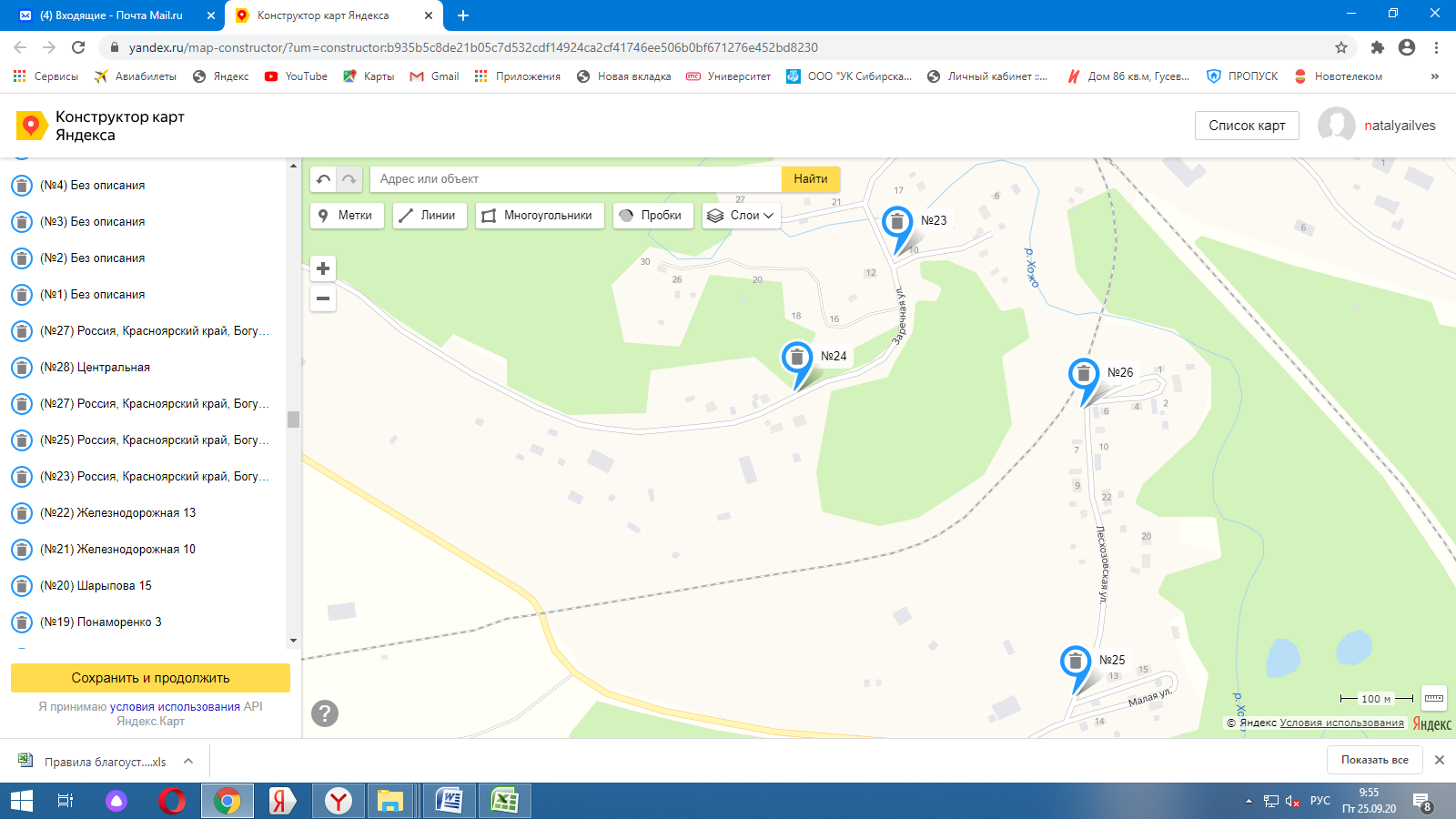 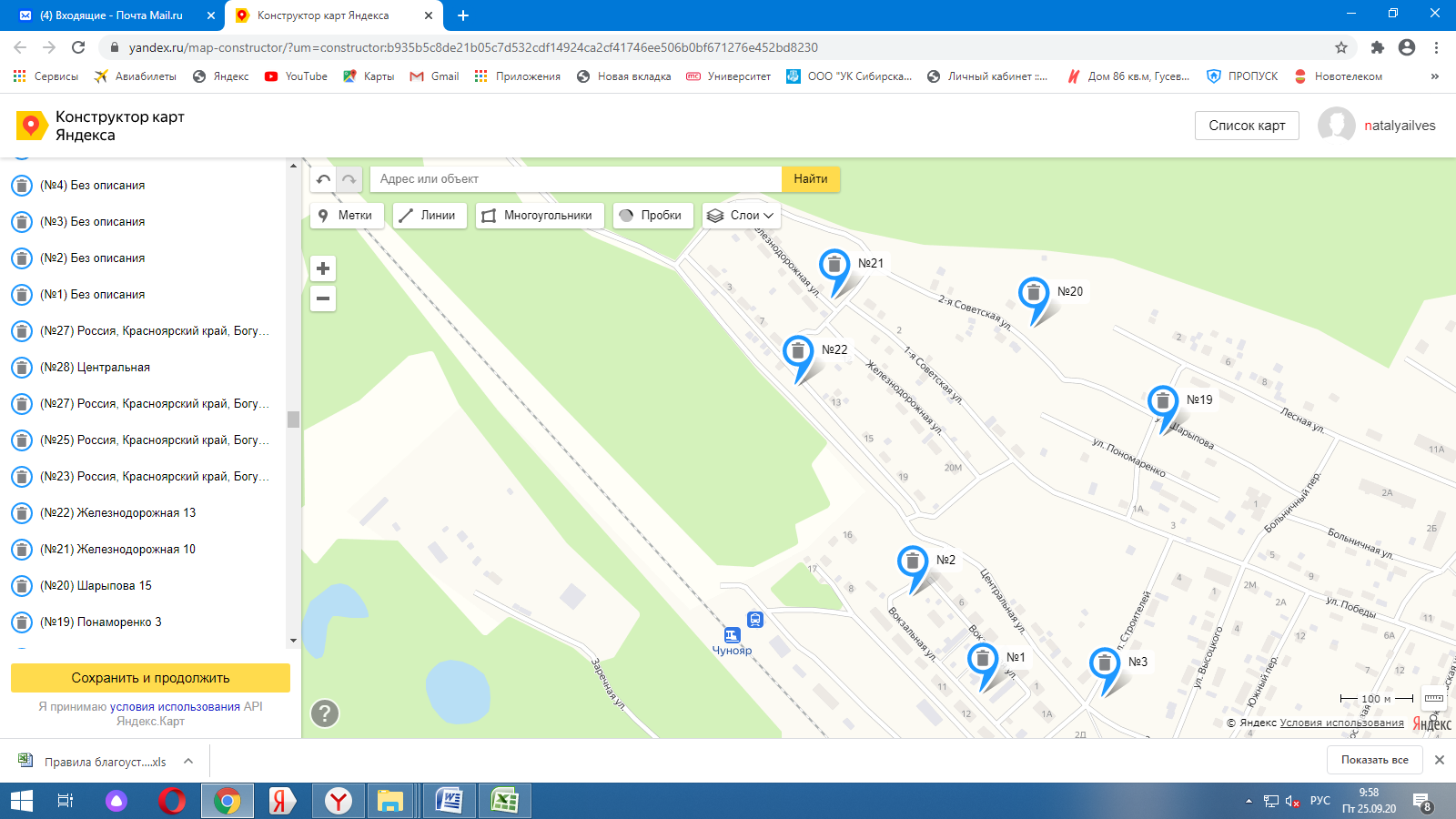 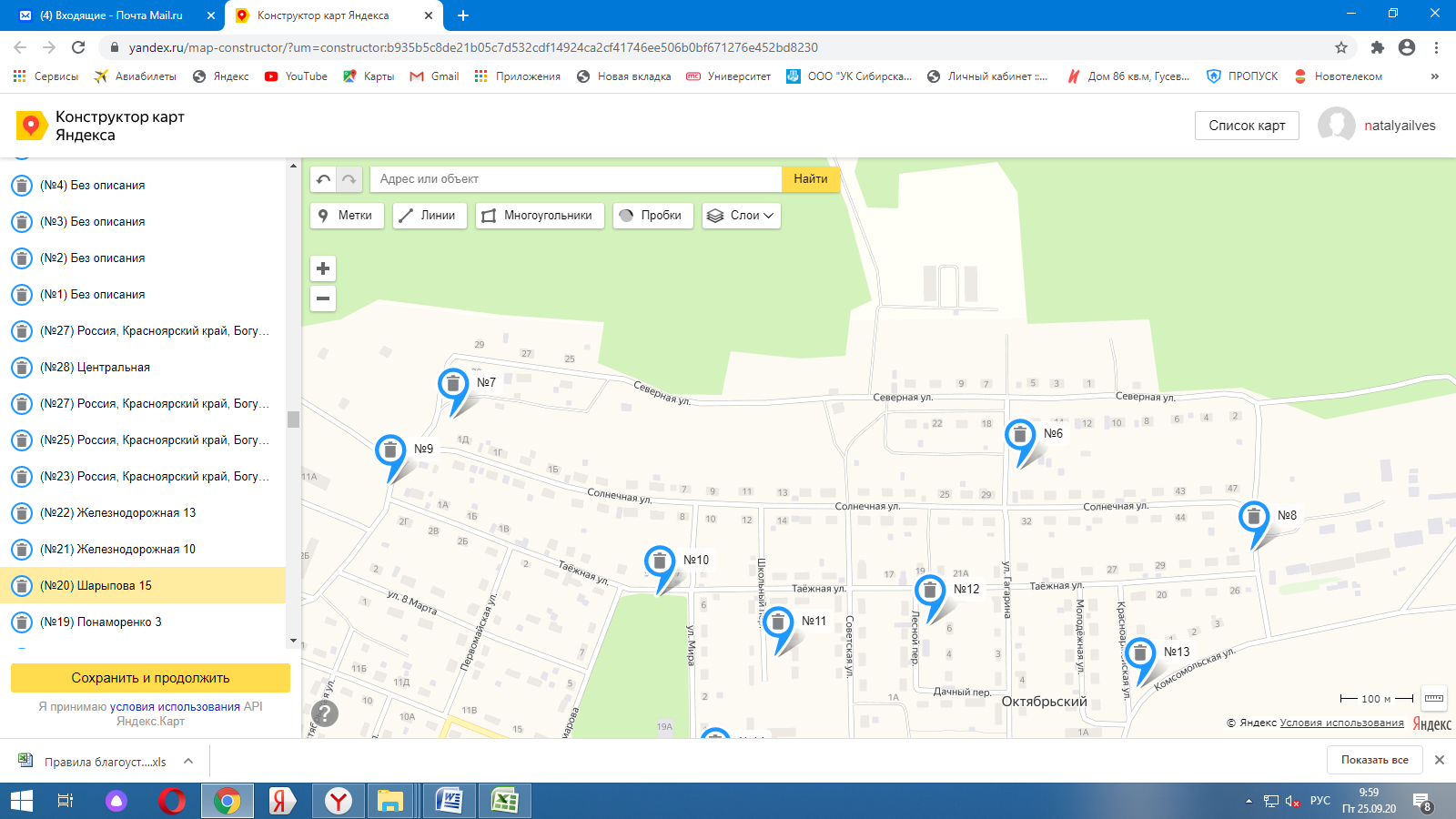 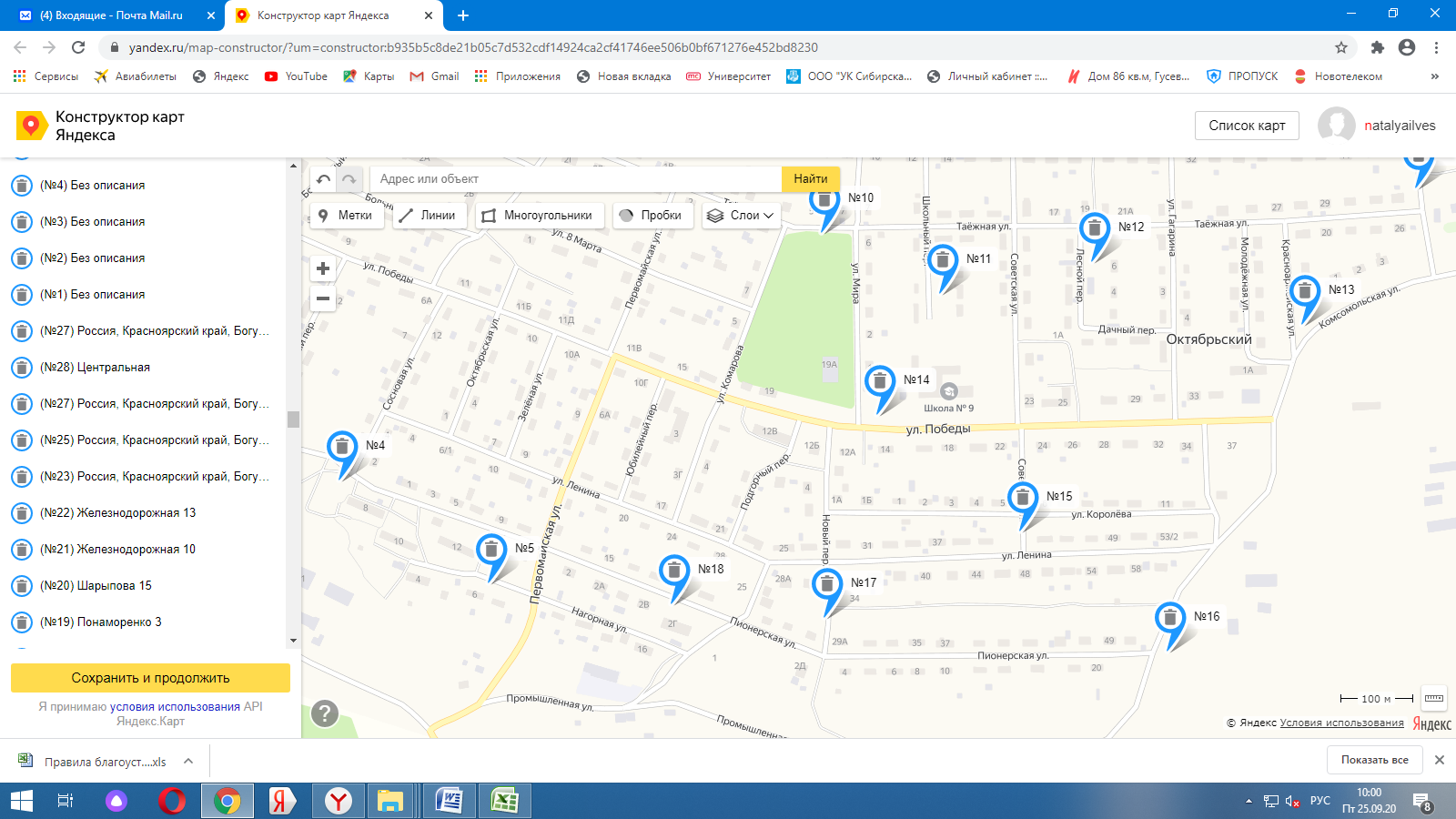 Схема размещения мест (площадок) накопления твердых коммунальных отходовБогучанский район  п. Артюгино, д. Иркинеево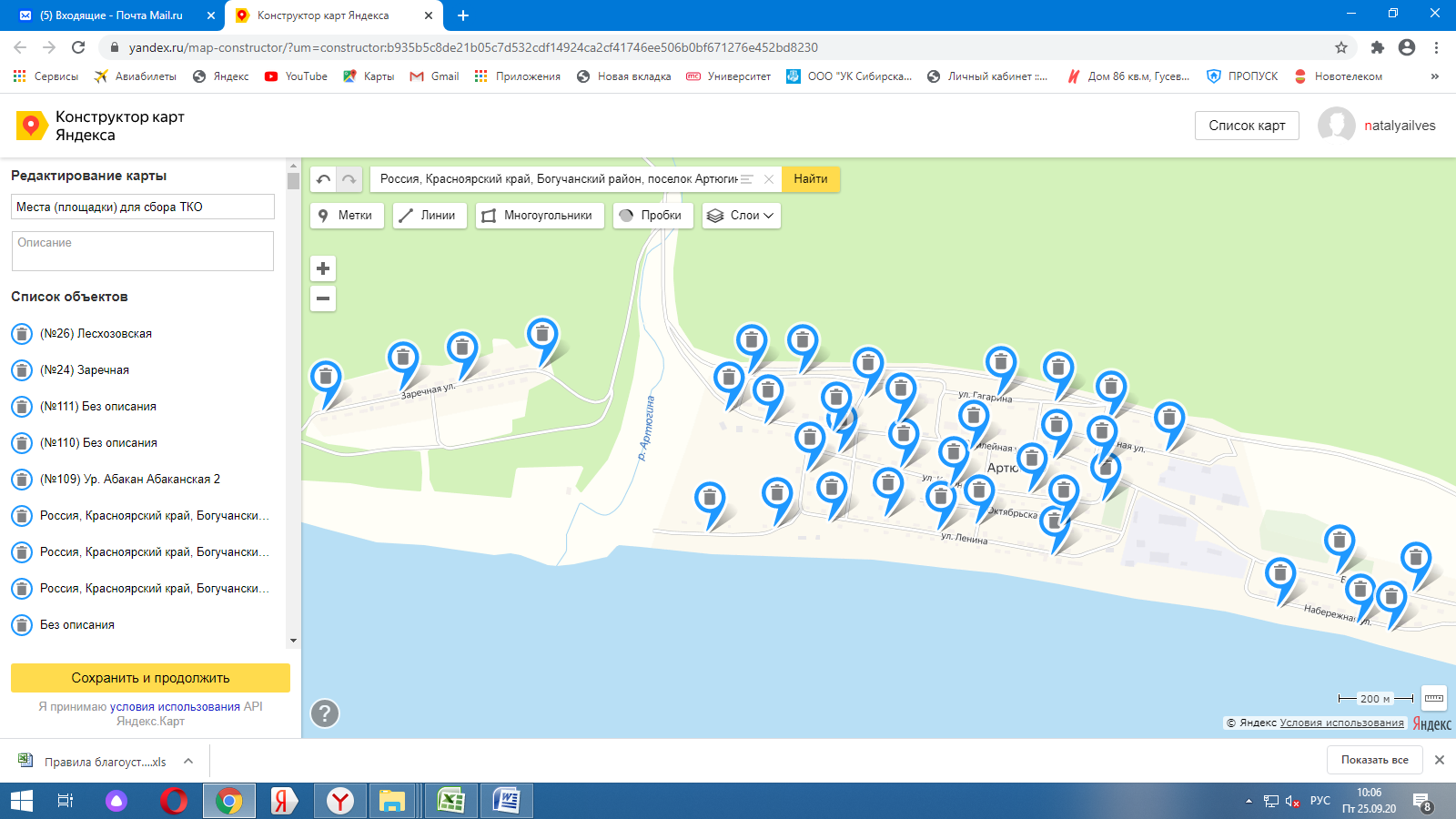 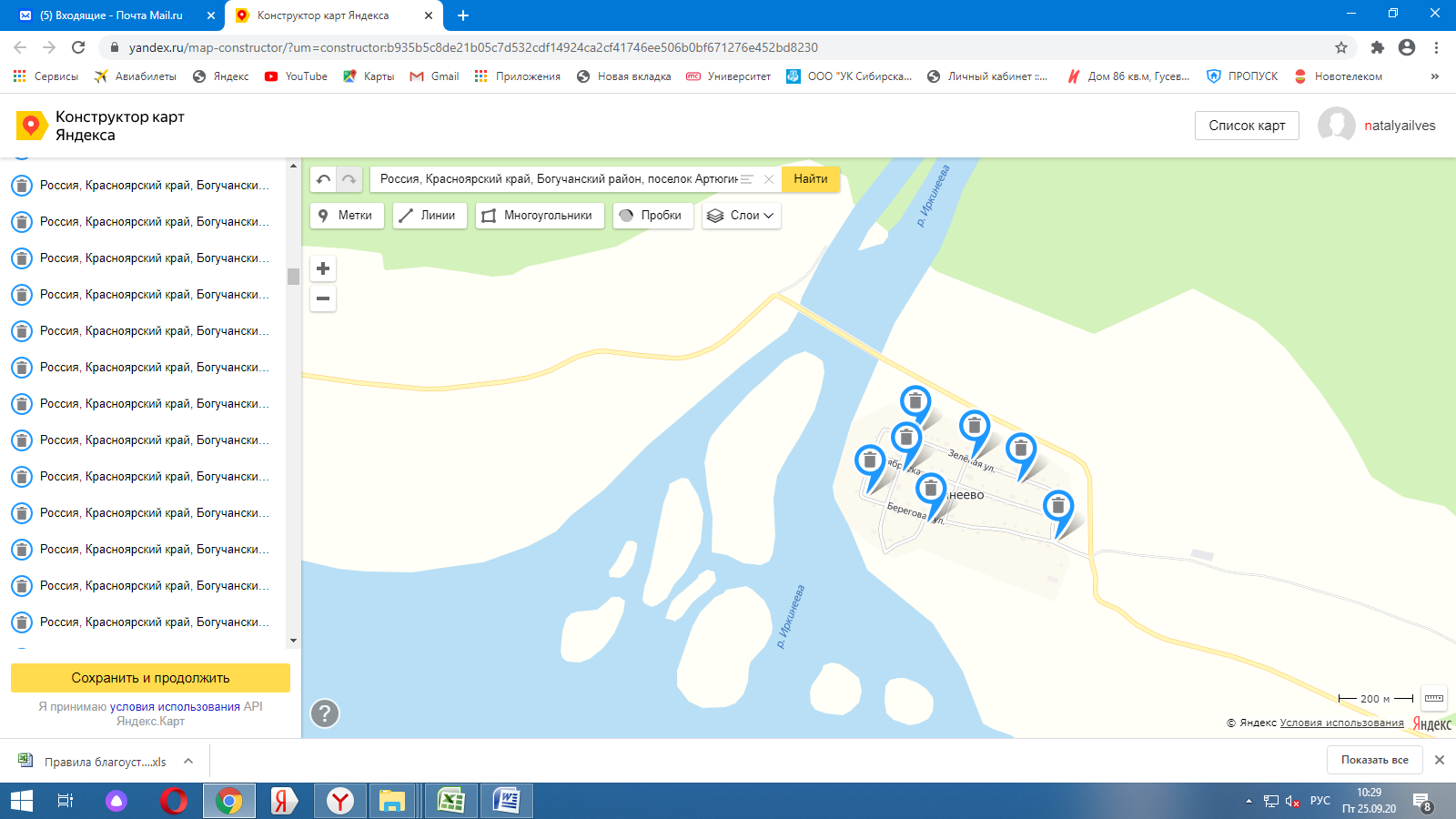 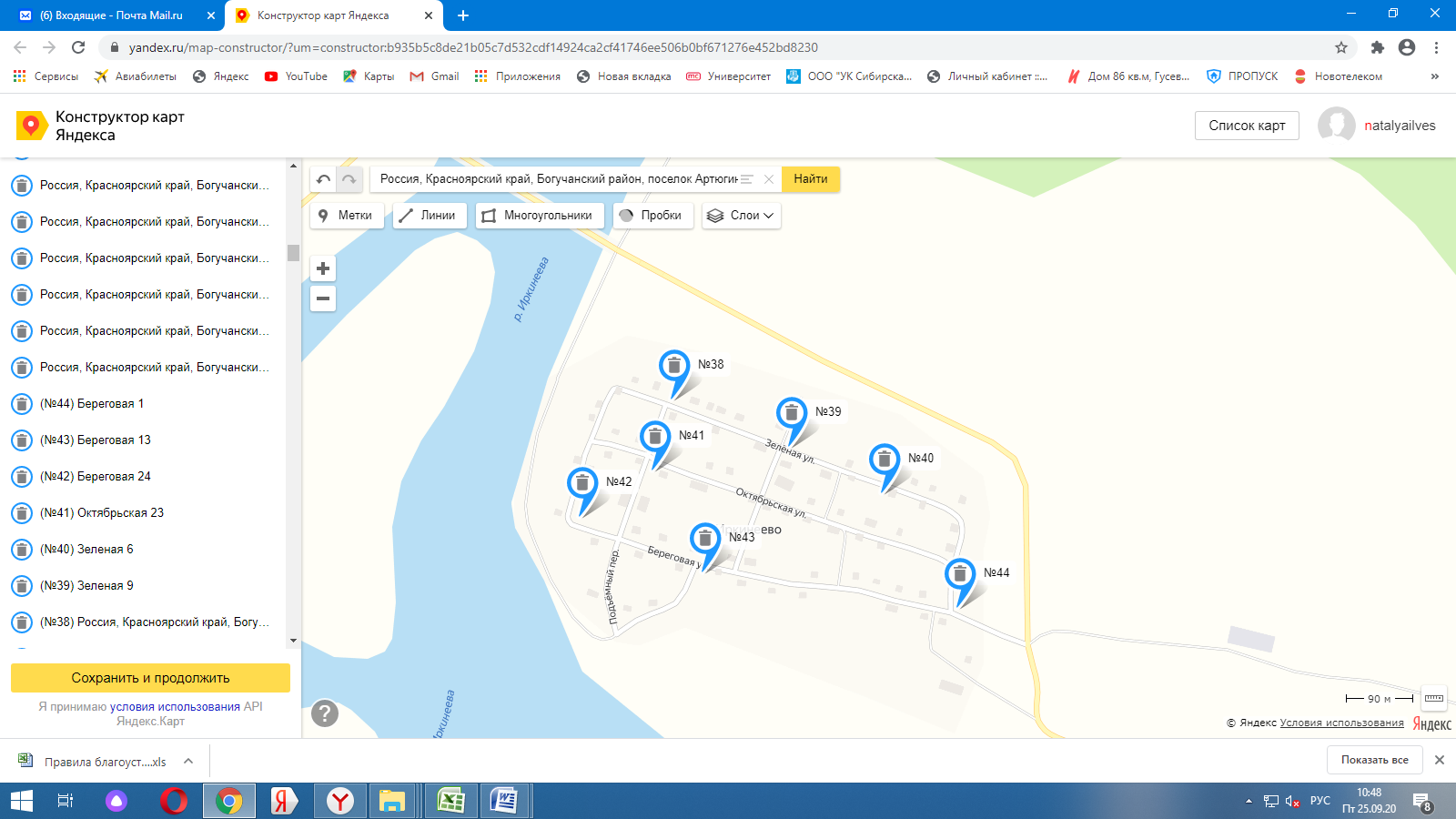 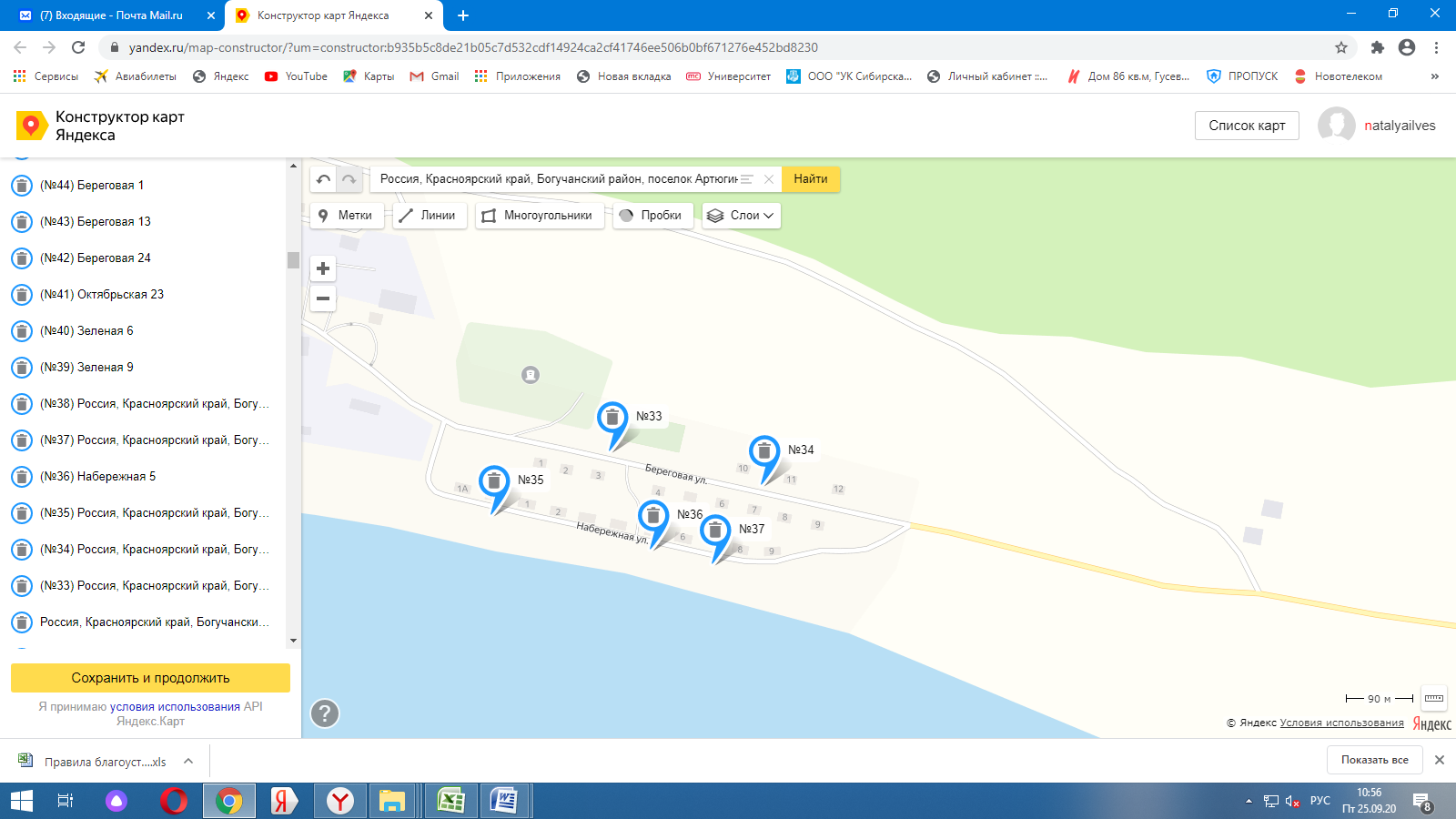 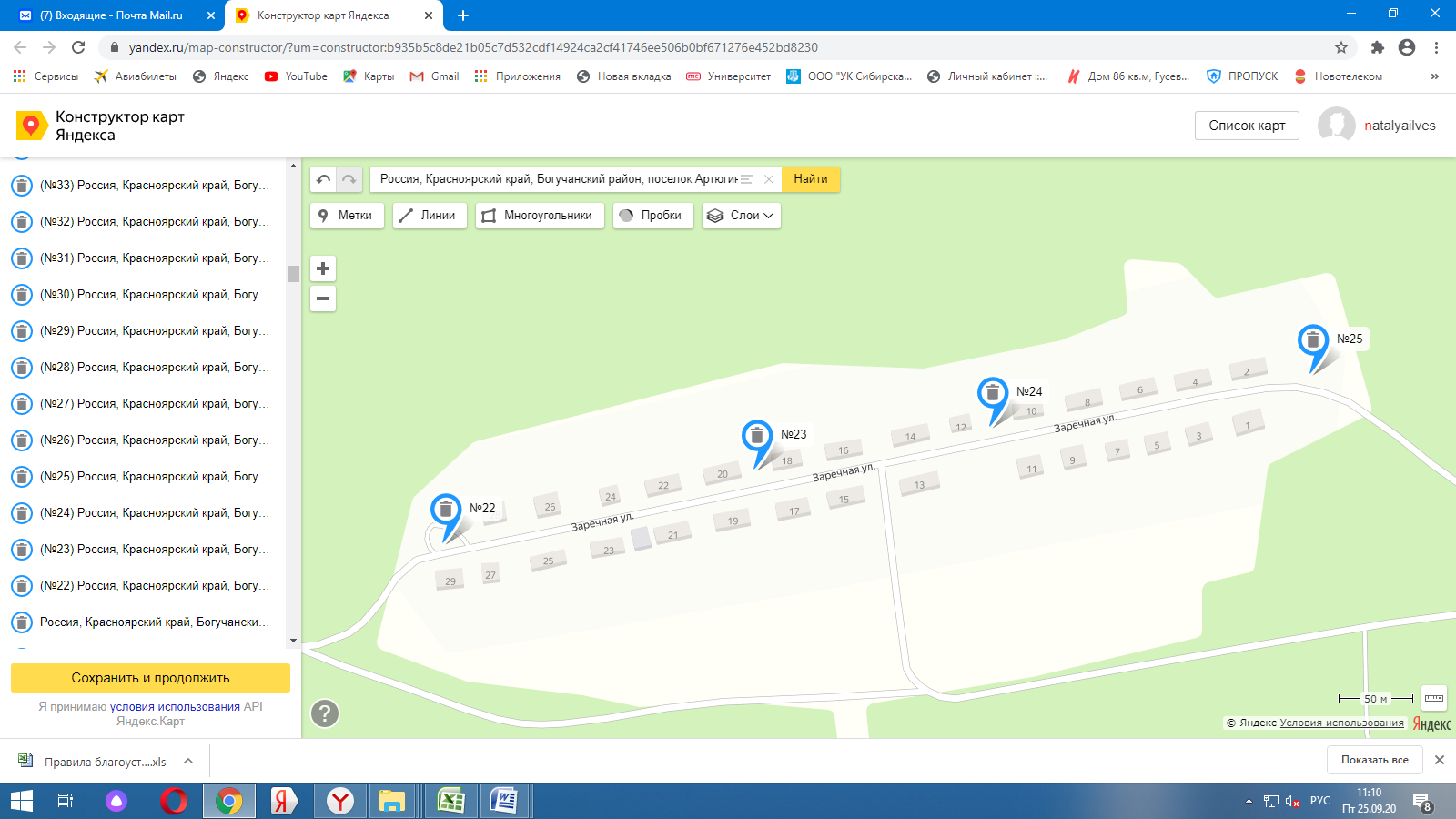 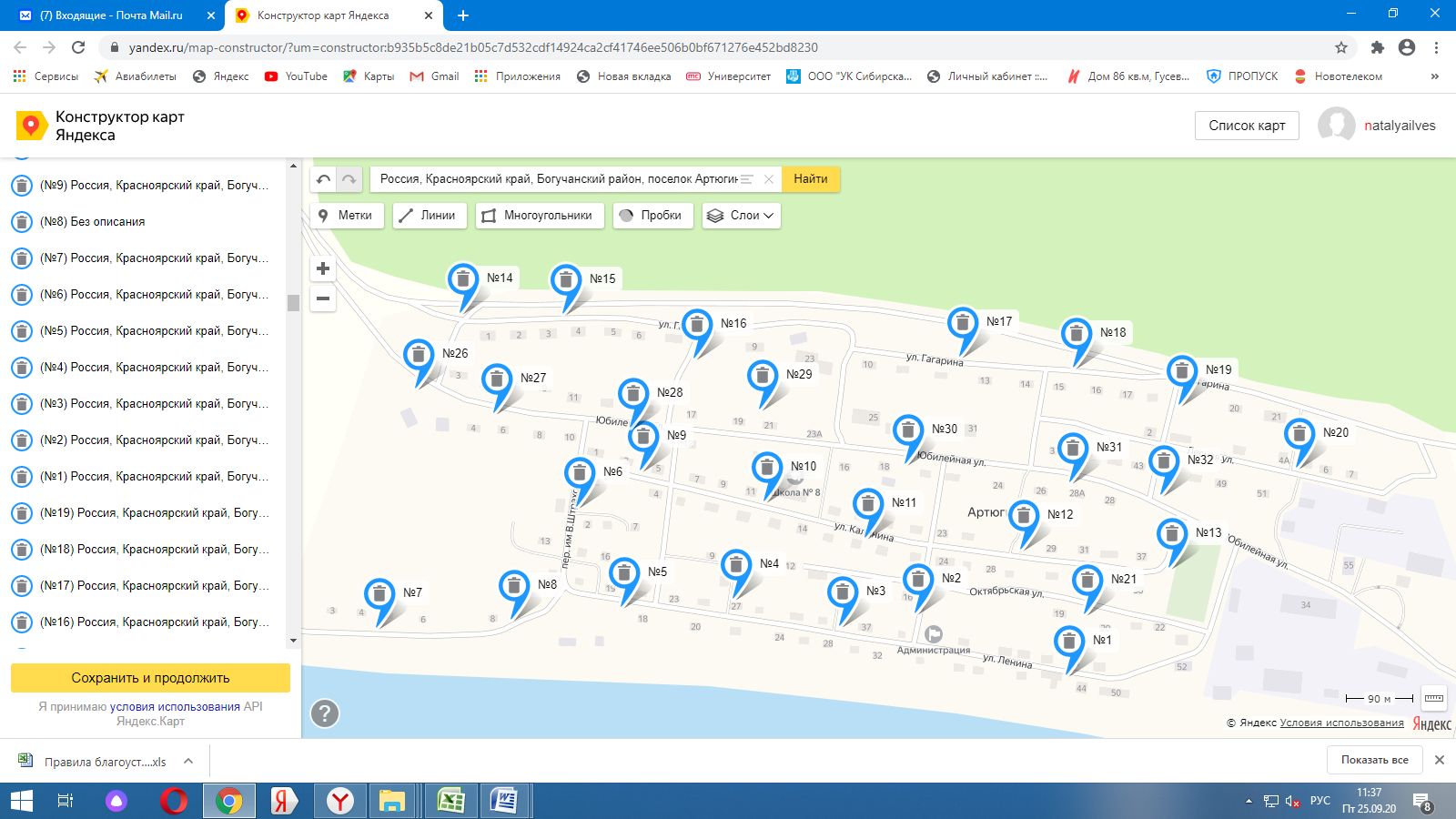 Схема размещения мест (площадок) накопления твердых коммунальных отходовБогучанский район  с. Чунояр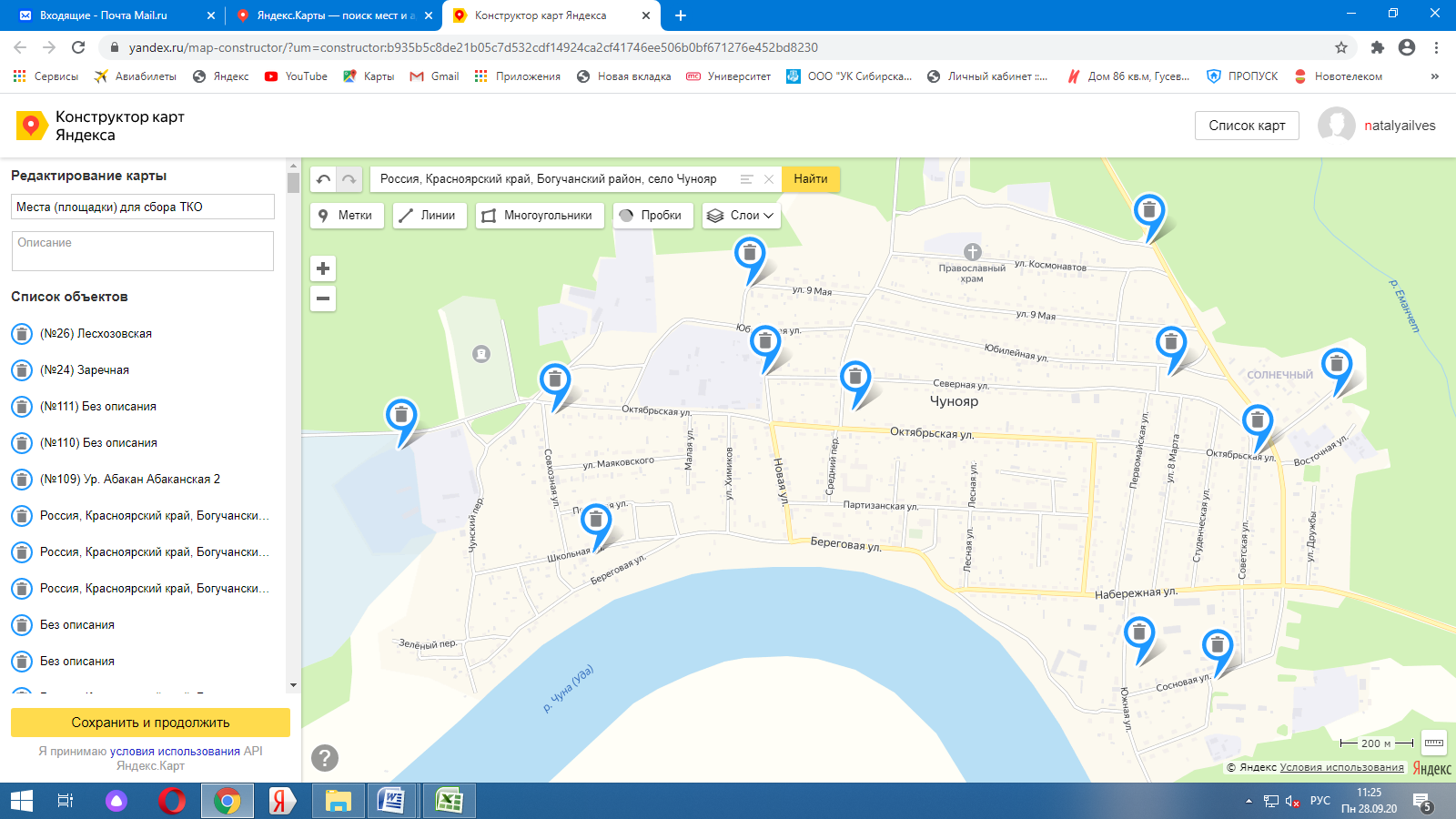 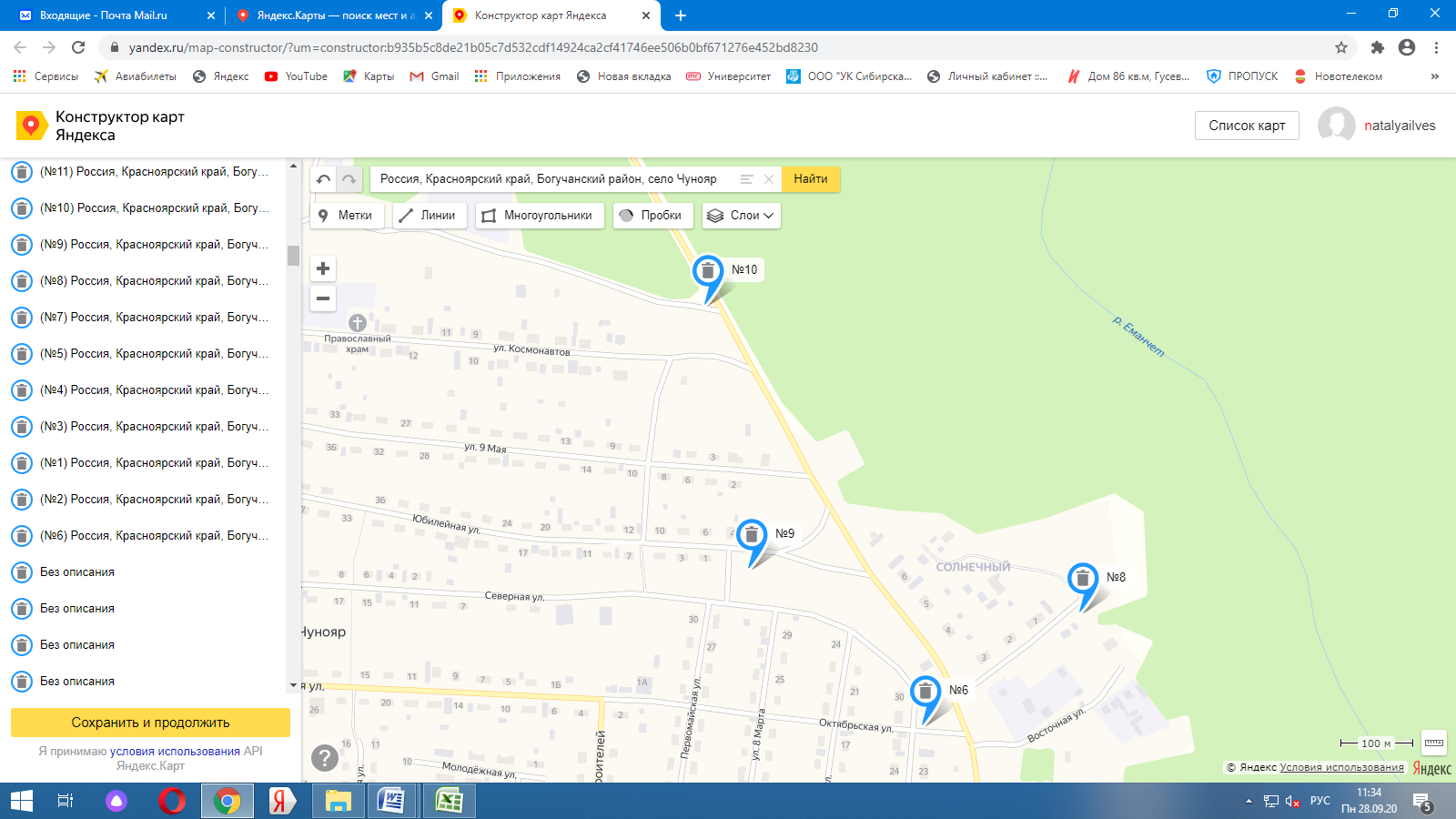 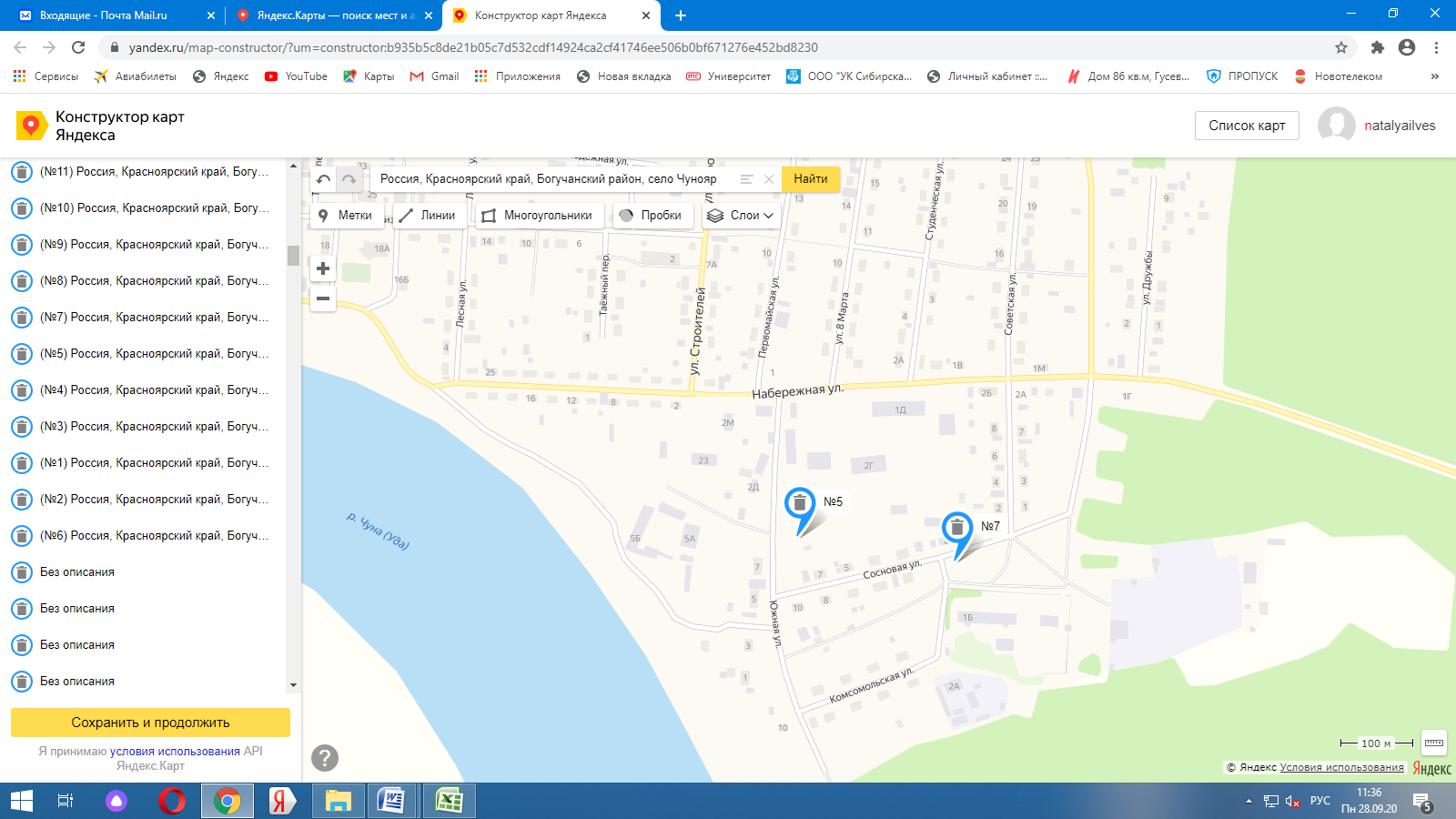 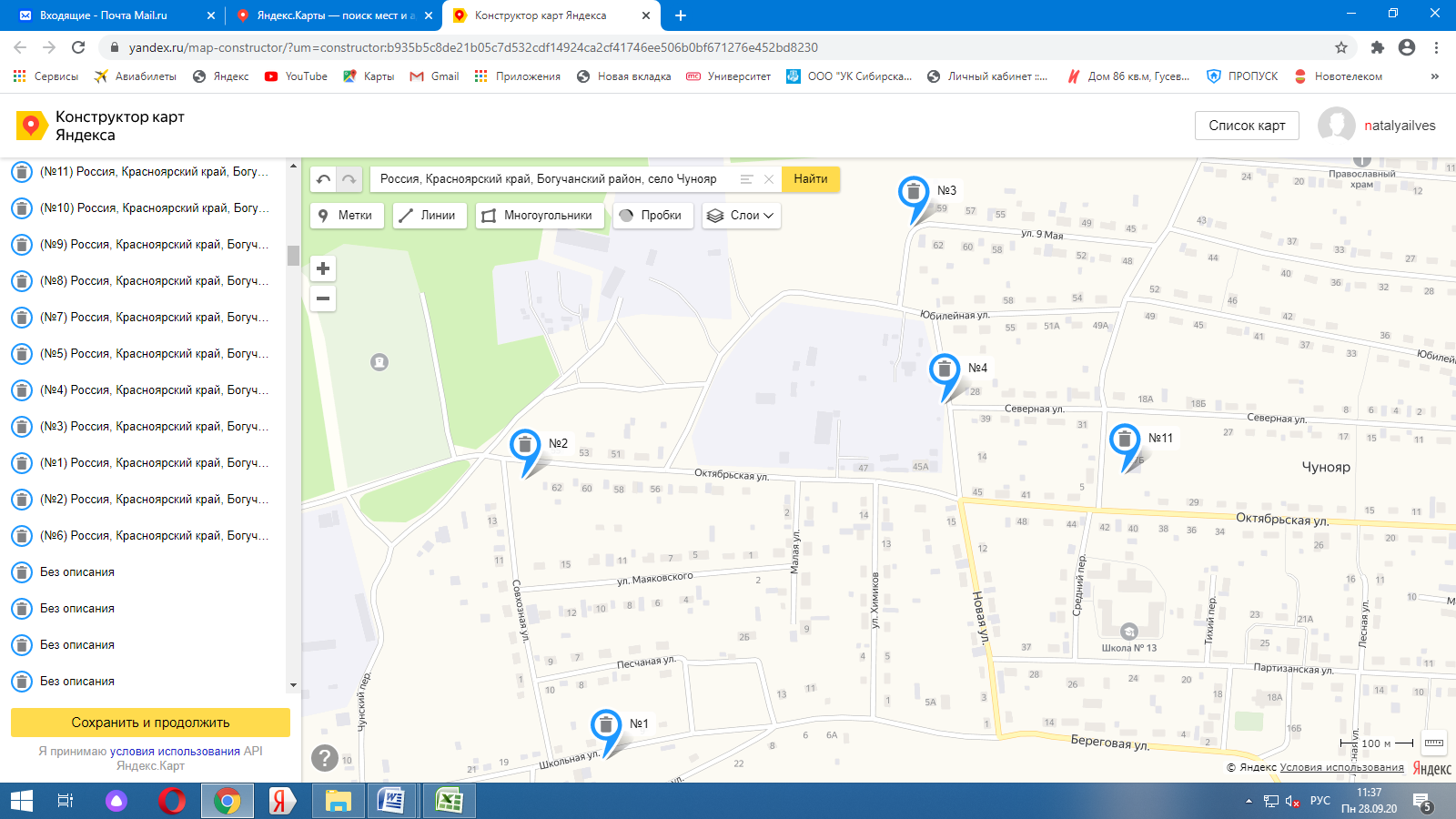 Схема размещения мест (площадок) накопления твердых коммунальных отходовБогучанский район  п. Хребтовый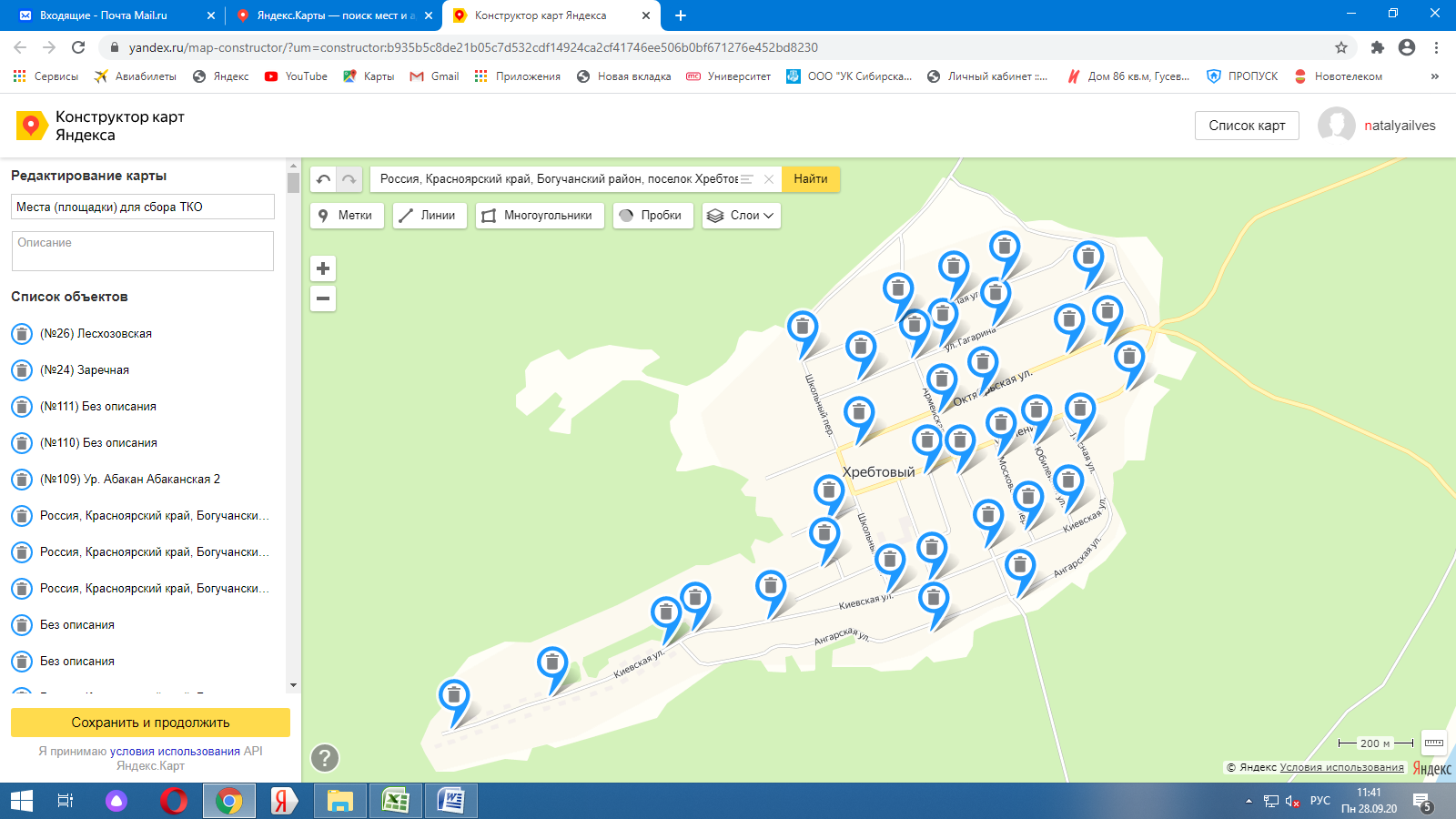 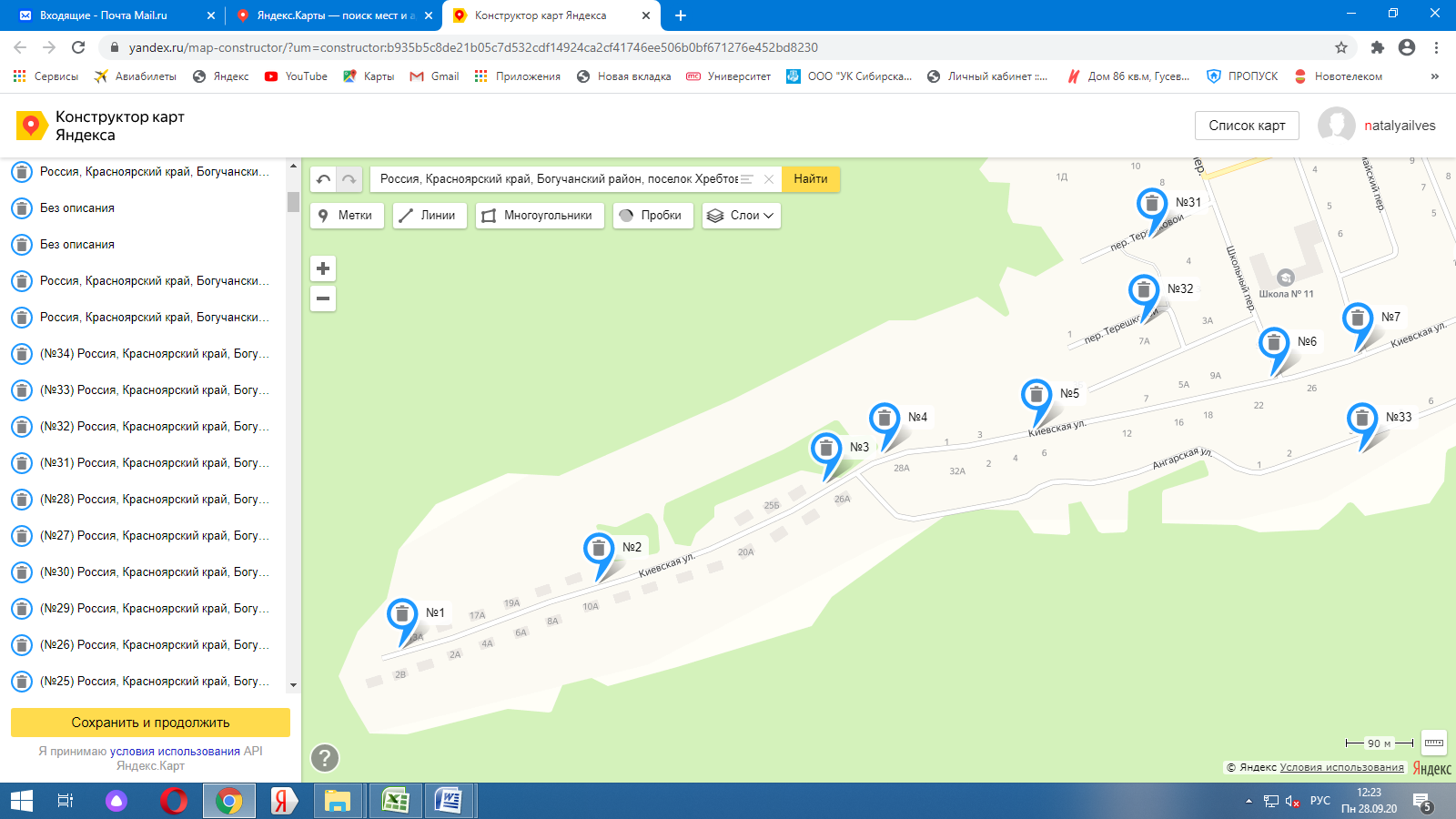 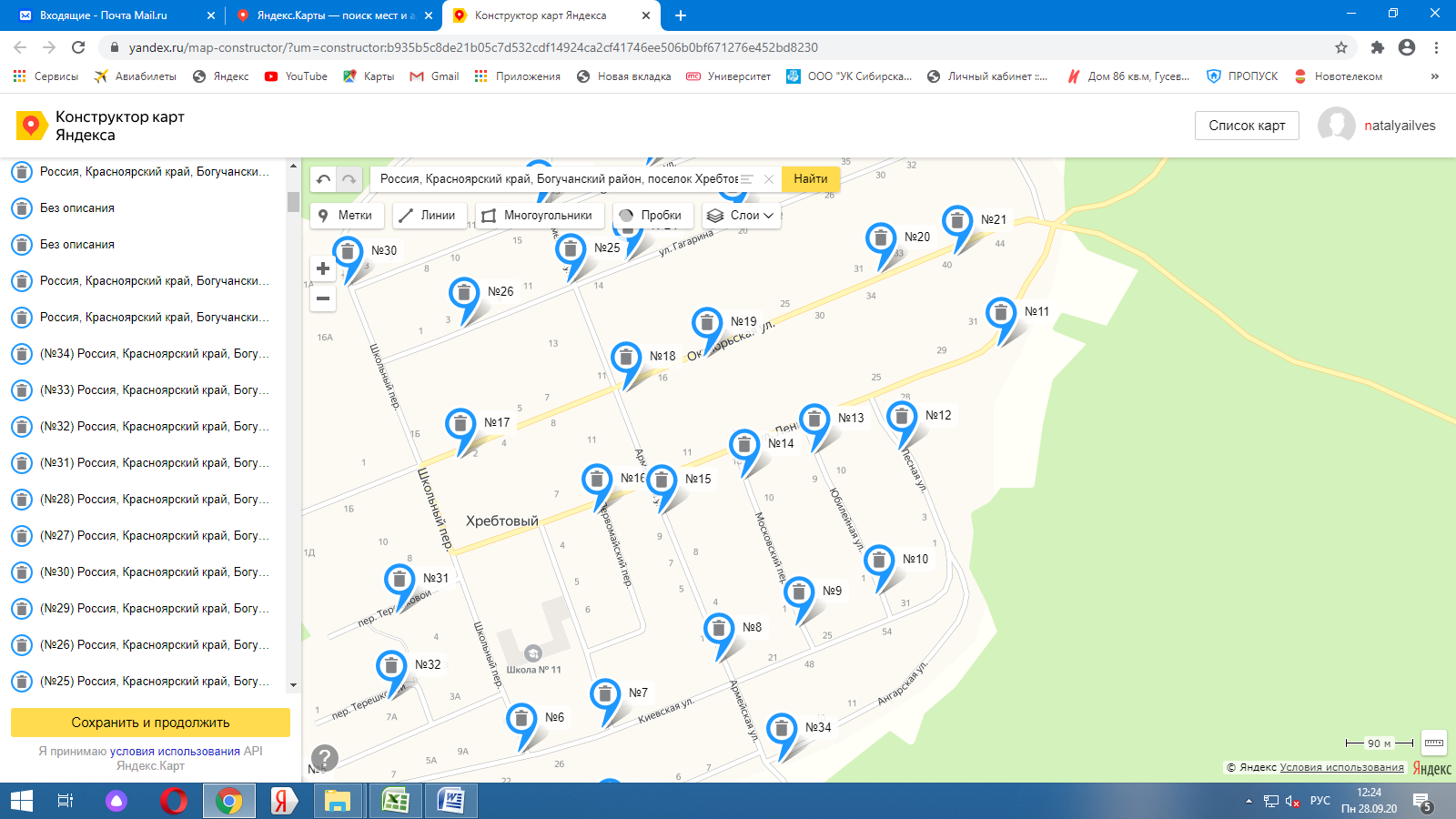 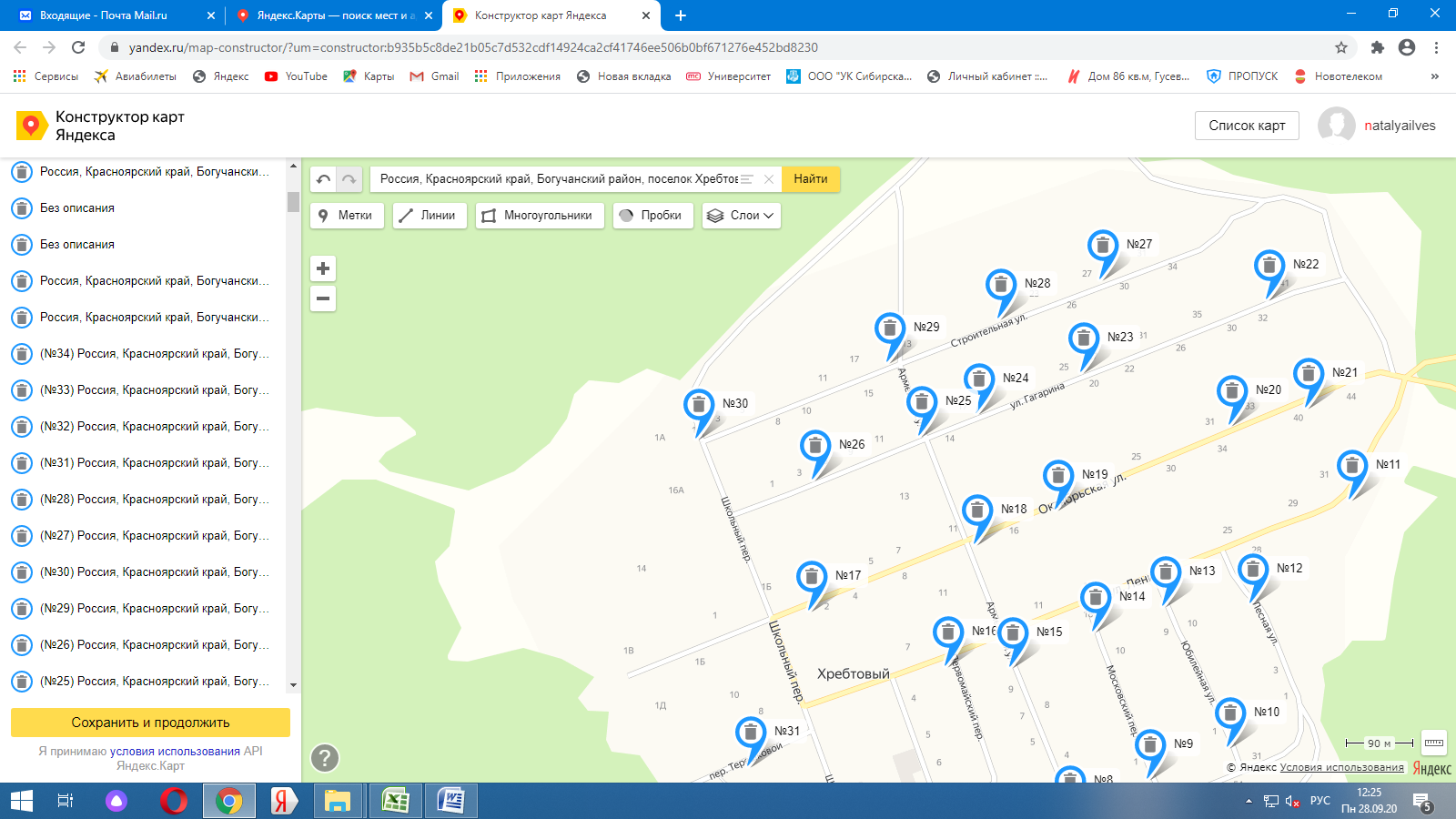 Схема размещения мест (площадок) накопления твердых коммунальных отходовБогучанский район  п. Ангарский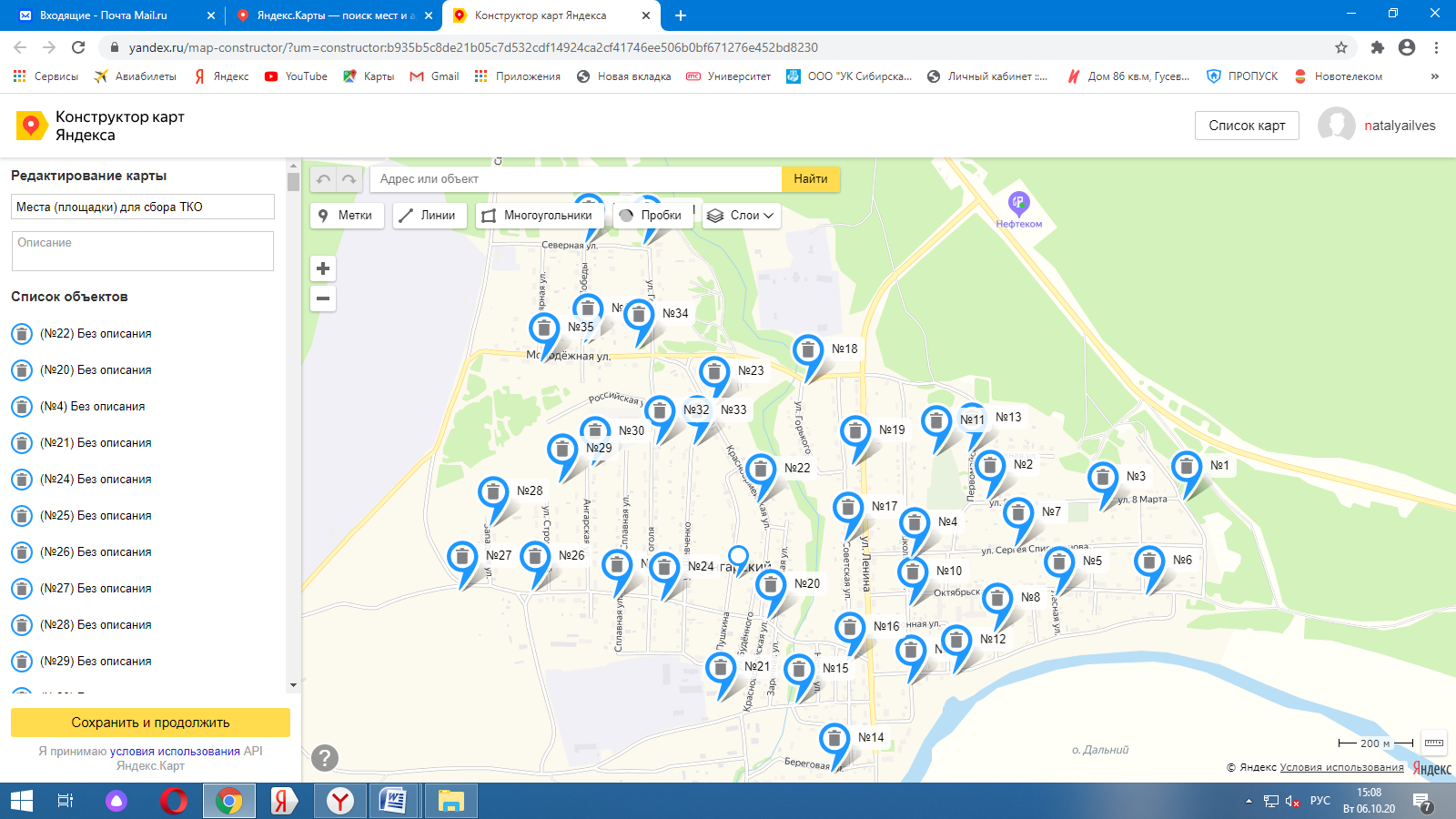 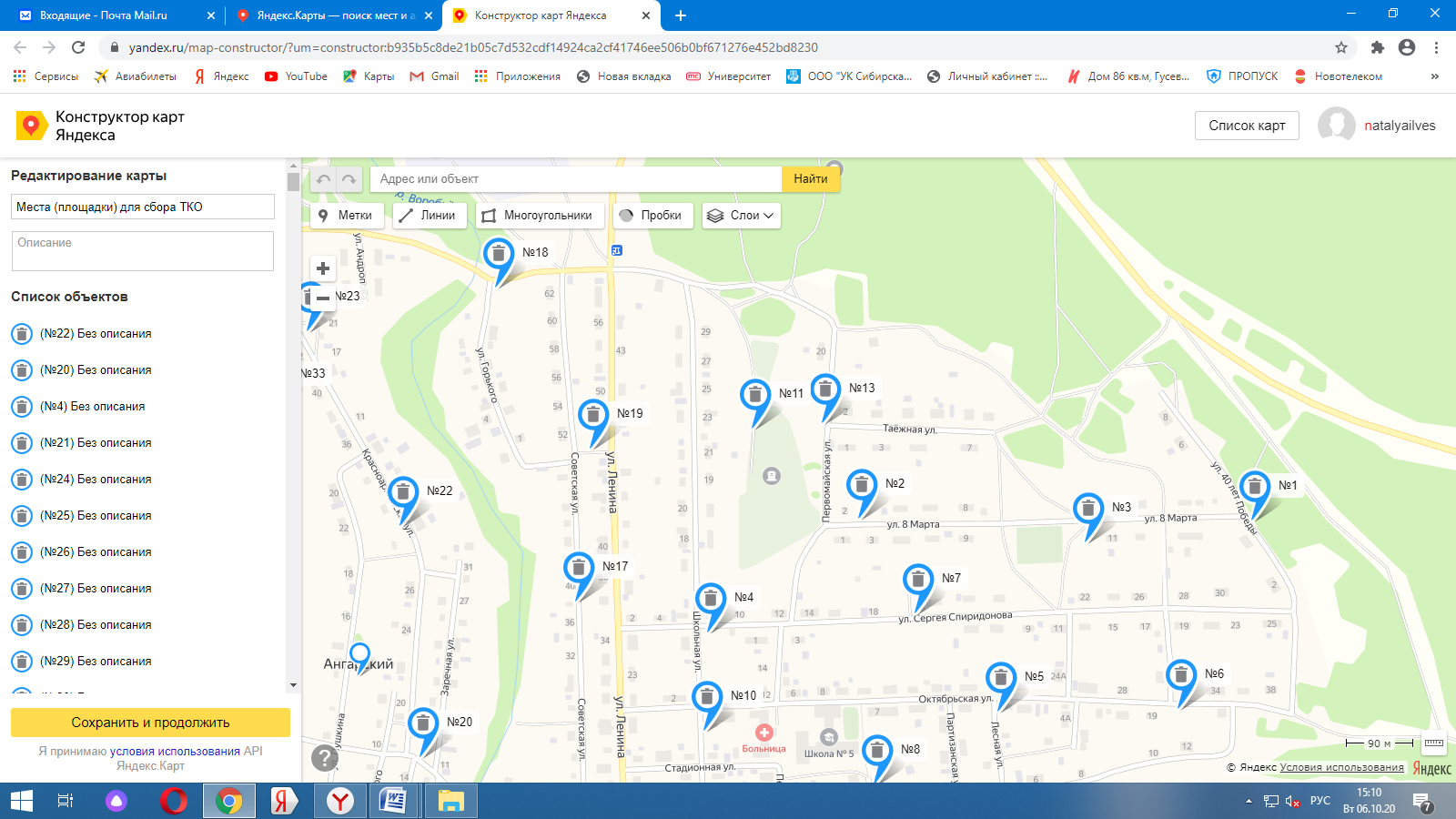 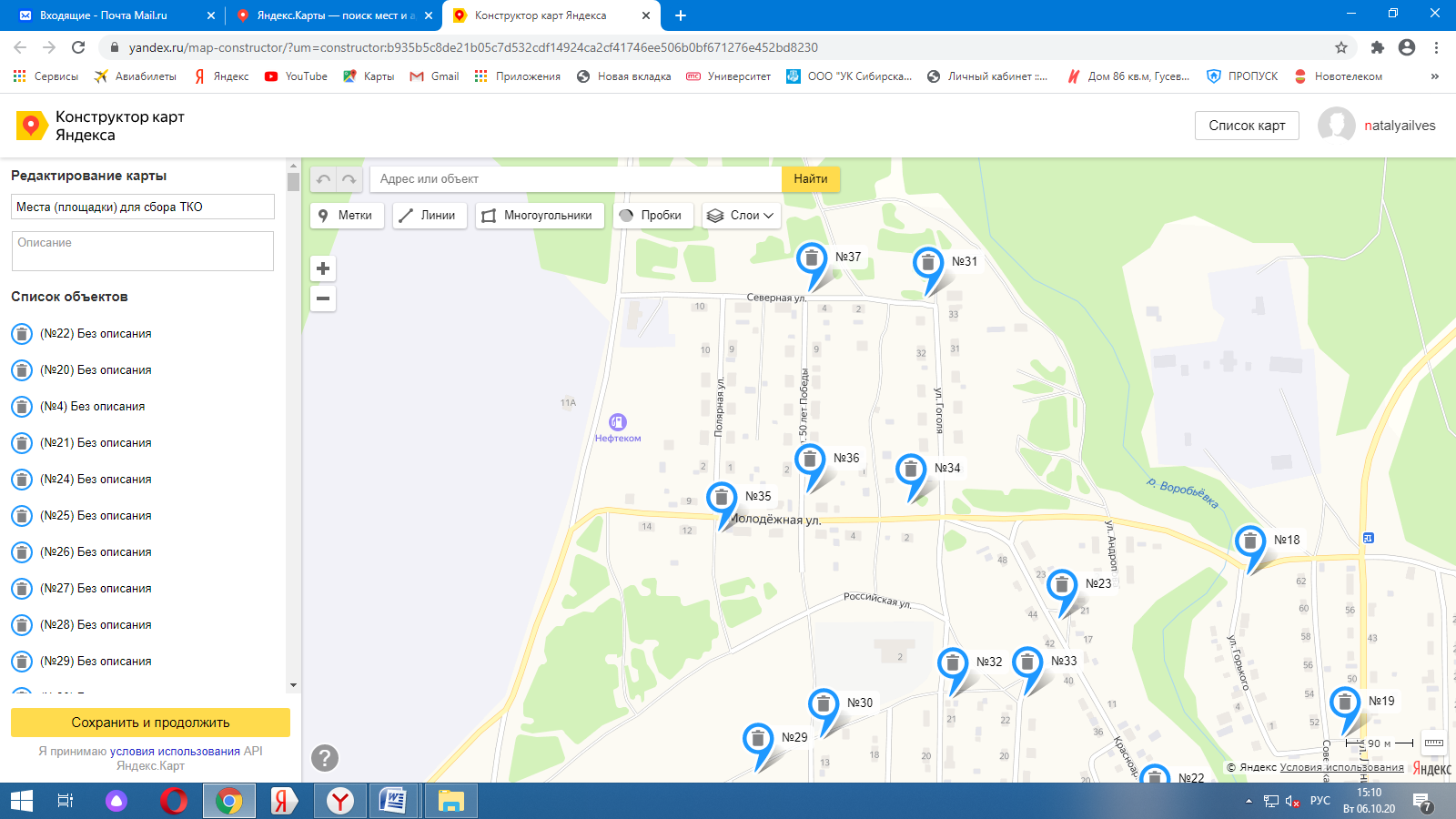 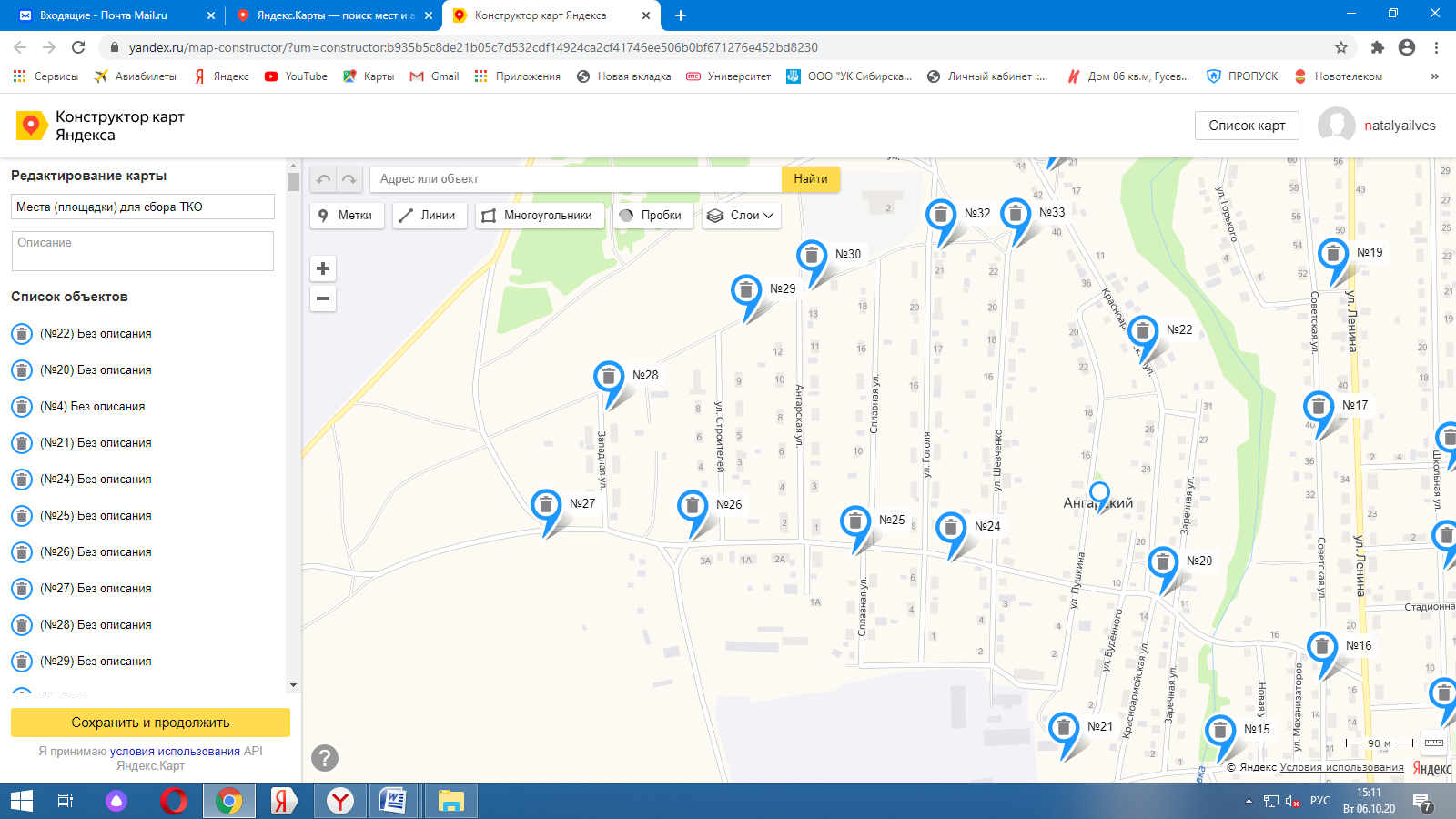 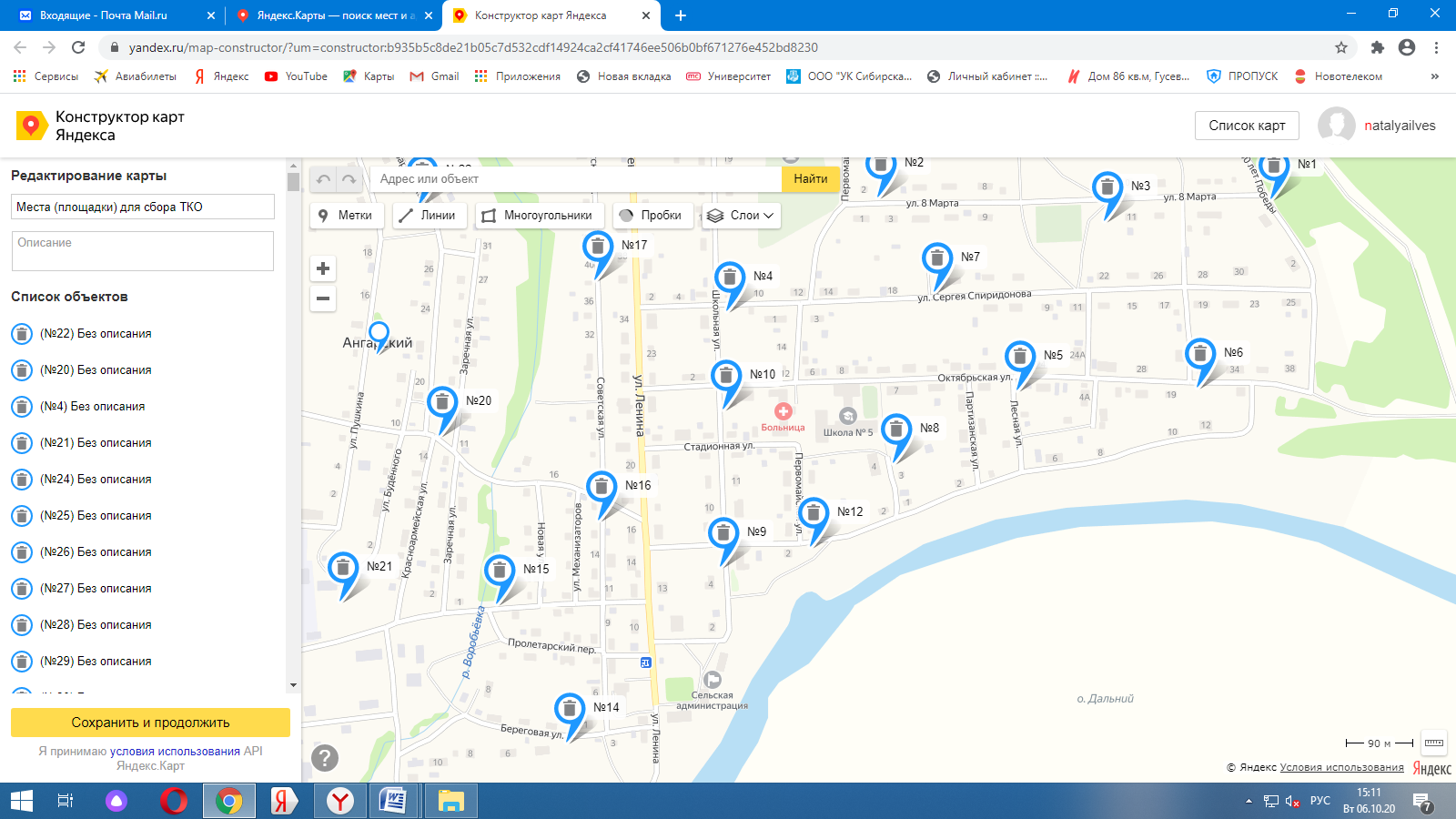 Схема размещения мест (площадок) накопления твердых коммунальных отходовБогучанский район  п. Манзя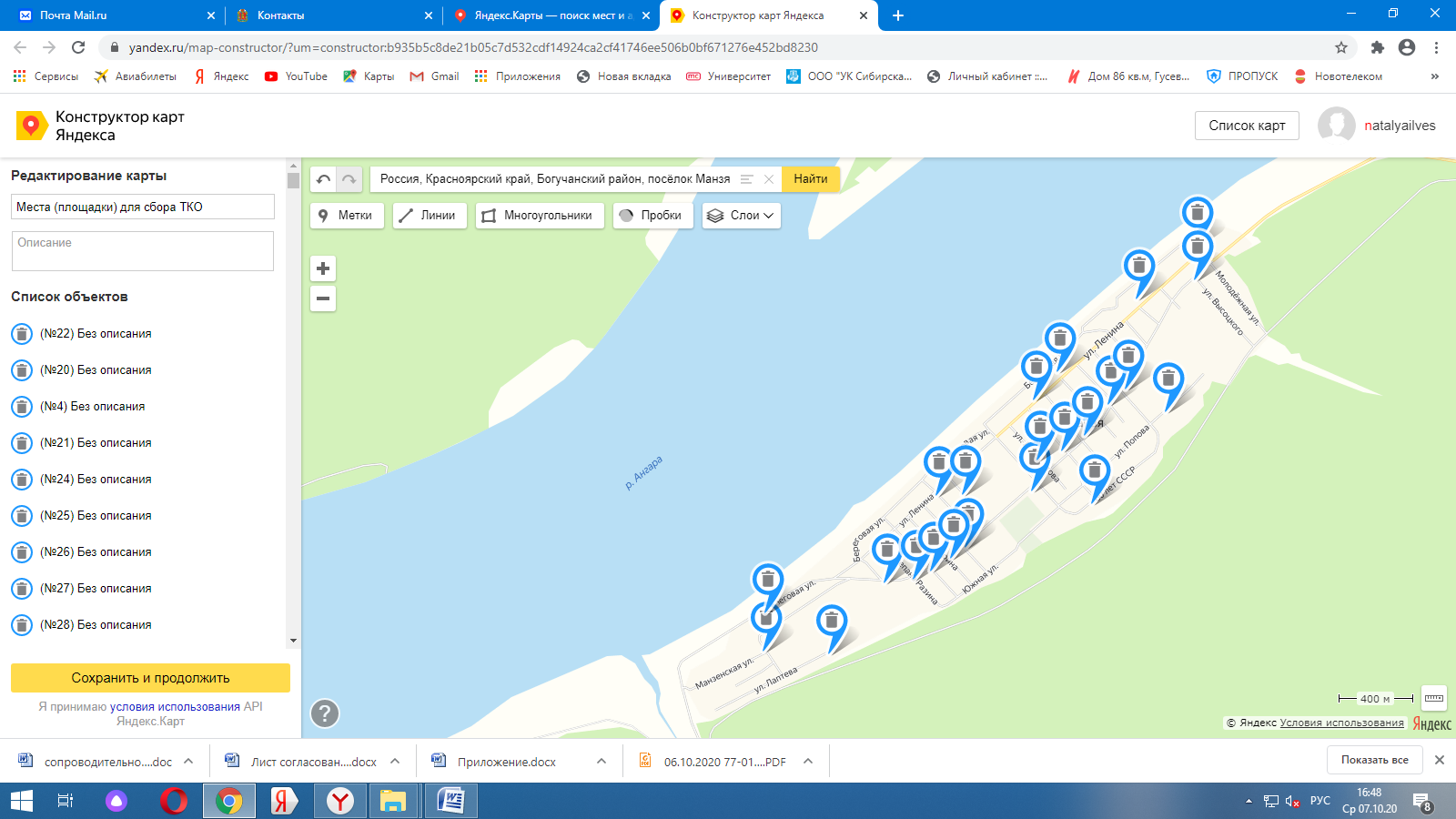 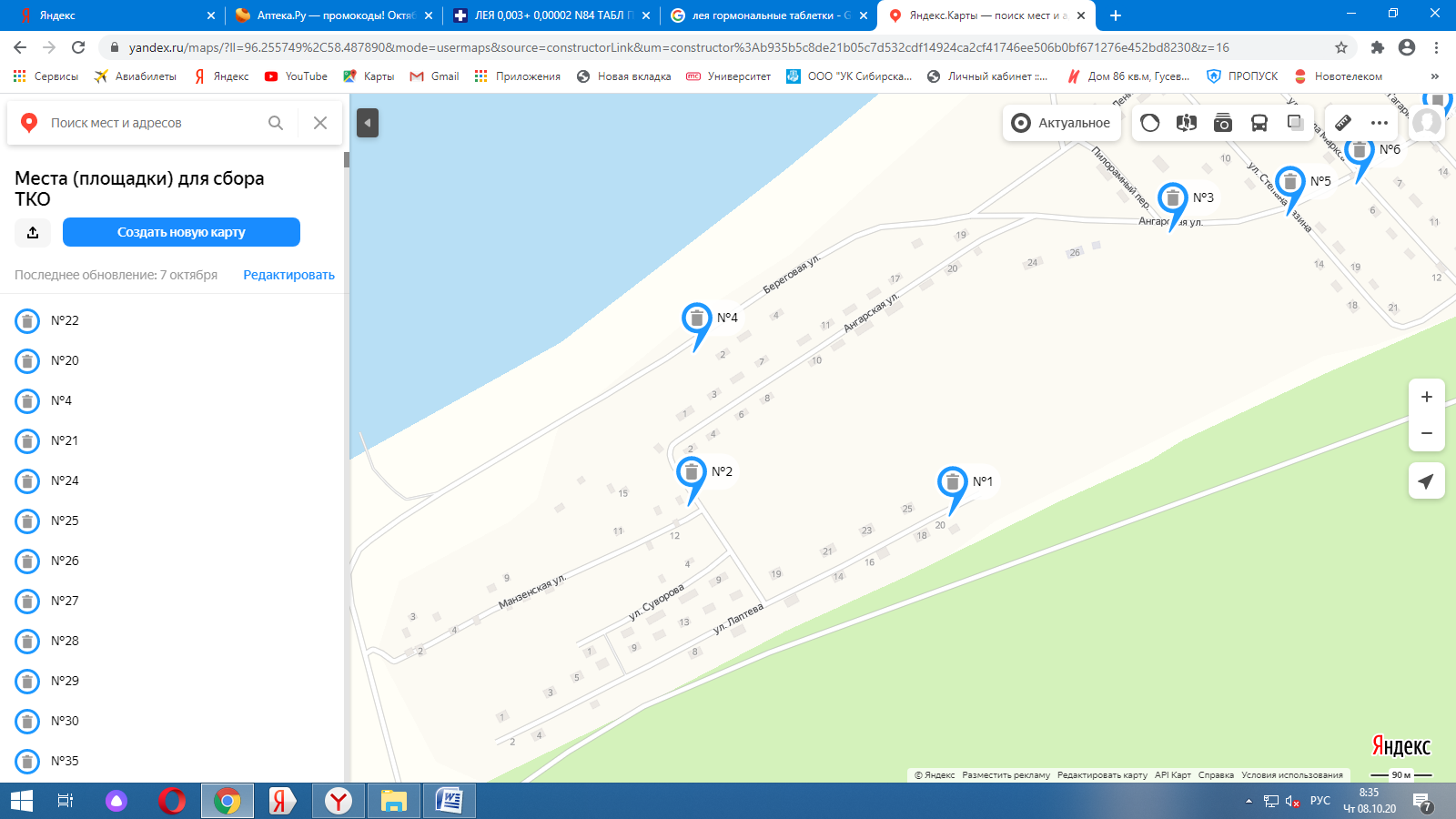 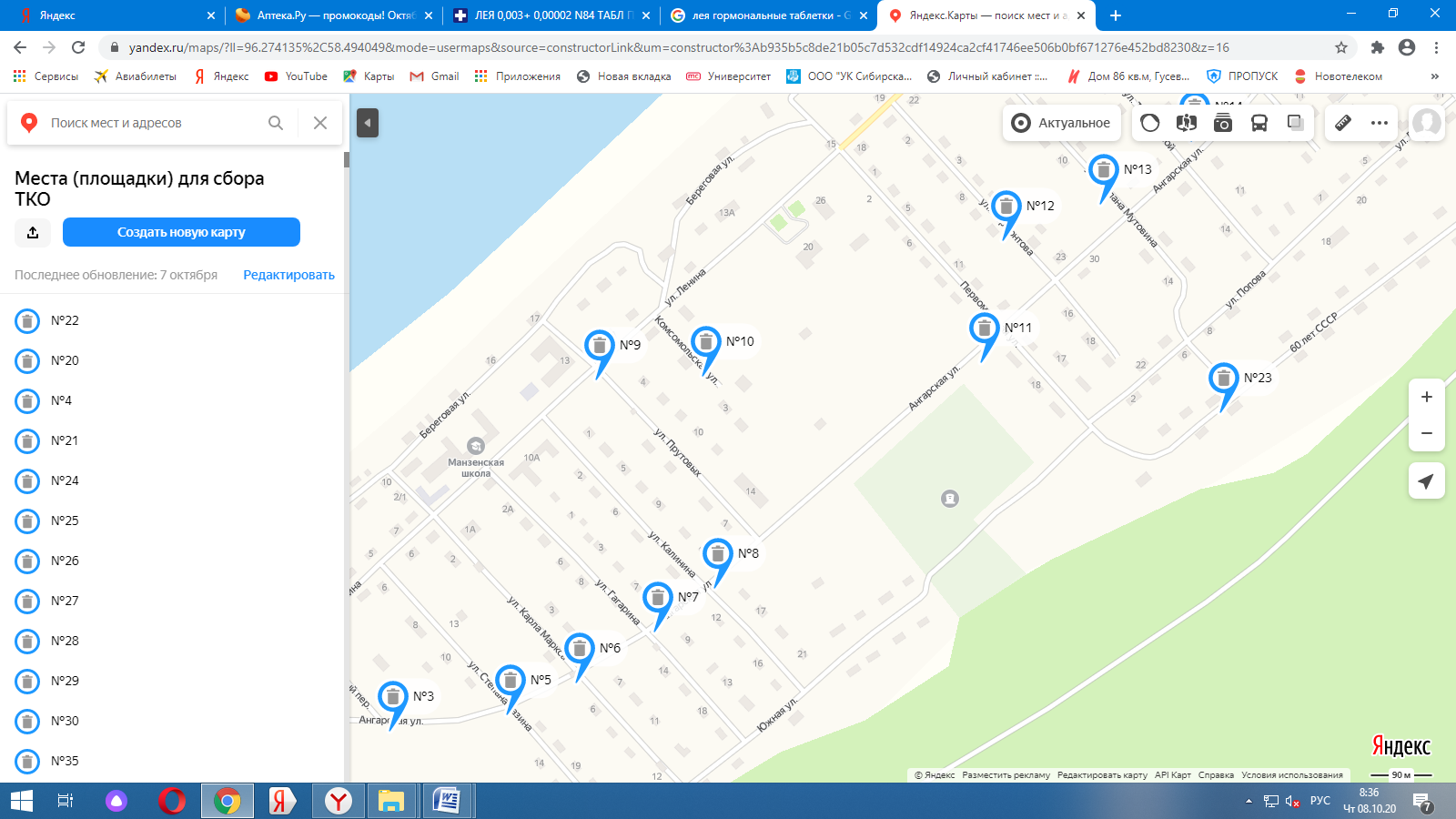 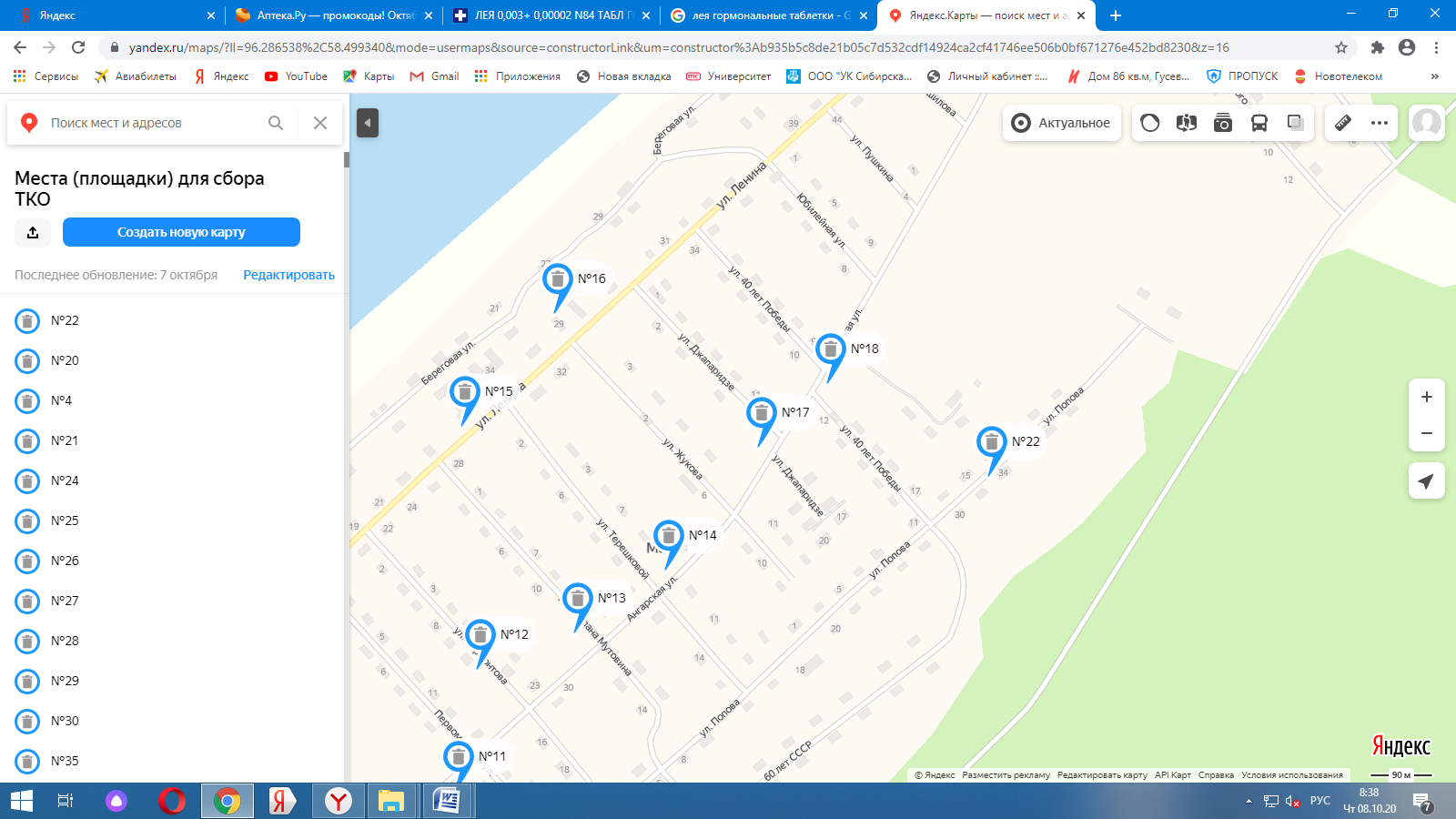 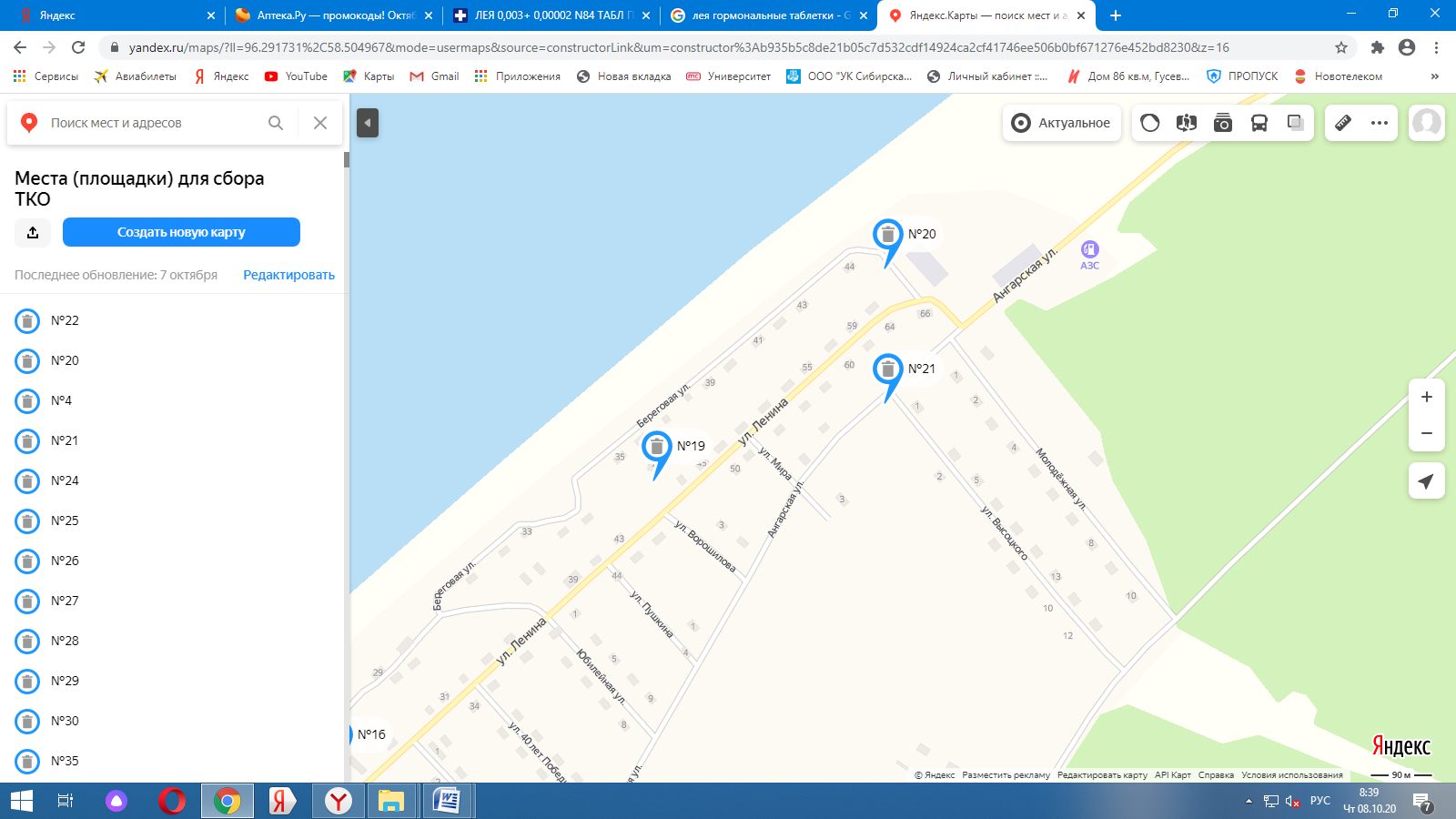 № п/пМесто расположения контейнерной площадкиМесто расположения контейнерной площадкиМесто расположения контейнерной площадкиМесто расположения контейнерной площадкиМесто расположения контейнерной площадкиДанные об источниках образования твердых коммунальных отходов, которые складируются в местах (на площадках) накопления твердых коммунальных отходовДанные об источниках образования твердых коммунальных отходов, которые складируются в местах (на площадках) накопления твердых коммунальных отходовДанные об источниках образования твердых коммунальных отходов, которые складируются в местах (на площадках) накопления твердых коммунальных отходовОрганизация-балансодержательОрганизация-балансодержательОрганизация-балансодержательИНННомер контейнерной площадкиТехнические характеристикиТехнические характеристикиТехнические характеристикиКонтейнеры для несортированных отходовКонтейнеры для несортированных отходовКонтейнеры для несортированных отходовКонтейнеры для утилизируемых отходов (раздельный сбор)Контейнеры для утилизируемых отходов (раздельный сбор)Контейнеры для утилизируемых отходов (раздельный сбор)Контейнеры для утилизируемых отходов (раздельный сбор)Контейнеры для сбора КГОКонтейнеры для сбора КГОКонтейнеры для сбора КГОНаличие согласования с жителями, главным архитектором, главным санитаром№ п/пМуниципальное образованиеНаселенный пунктУлицаДомКорпус/строениеДанные об источниках образования твердых коммунальных отходов, которые складируются в местах (на площадках) накопления твердых коммунальных отходовДанные об источниках образования твердых коммунальных отходов, которые складируются в местах (на площадках) накопления твердых коммунальных отходовДанные об источниках образования твердых коммунальных отходов, которые складируются в местах (на площадках) накопления твердых коммунальных отходовОрганизация-балансодержательОрганизация-балансодержательОрганизация-балансодержательИНННомер контейнерной площадкиТип подстилающей поверхностиВид площадкиМатериал огражденияКоличествоЕмкость (отдельного контейнера)Материал контейнераКоличествоЕмкость (отдельного контейнера)Вид накапливаемого отходаМатериал контейнераКоличествоЕмкость (отдельного контейнера) м3Материал контейнераНаличие согласования с жителями, главным архитектором, главным санитаром№ п/пМуниципальное образованиеНаселенный пунктУлицаДомКорпус/строениеДанные об источниках образования твердых коммунальных отходов, которые складируются в местах (на площадках) накопления твердых коммунальных отходовДанные об источниках образования твердых коммунальных отходов, которые складируются в местах (на площадках) накопления твердых коммунальных отходовДанные об источниках образования твердых коммунальных отходов, которые складируются в местах (на площадках) накопления твердых коммунальных отходовОрганизация-балансодержательОрганизация-балансодержательОрганизация-балансодержательИНННомер контейнерной площадкиТип подстилающей поверхностиВид площадкиМатериал огражденияКоличествоЕмкость (отдельного контейнера)Материал контейнераКоличествоЕмкость (отдельного контейнера)Вид накапливаемого отходаМатериал контейнераКоличествоЕмкость (отдельного контейнера) м3Материал контейнераНаличие согласования с жителями, главным архитектором, главным санитаром1234567778889101112131415161718192021222324Невонский сельсоветНевонский сельсоветНевонский сельсоветНевонский сельсоветНевонский сельсоветНевонский сельсоветНевонский сельсоветНевонский сельсоветНевонский сельсоветНевонский сельсоветНевонский сельсоветНевонский сельсоветНевонский сельсоветНевонский сельсоветНевонский сельсоветНевонский сельсоветНевонский сельсоветНевонский сельсоветНевонский сельсоветНевонский сельсоветНевонский сельсоветНевонский сельсоветНевонский сельсоветНевонский сельсоветНевонский сельсоветНевонский сельсоветНевонский сельсоветНевонский сельсовет1Богучанский районп.НевонкаНабережная18Набережная 20, 19, 18,17Набережная 20, 19, 18,17Набережная 20, 19, 18,17 Администрация Невонского сельсовета Администрация Невонского сельсовета Администрация Невонского сельсовета24070050131Бетон ЗакрытыеМеталл 10,75  Металл 10,75 ПЭТМеталл ---да2Богучанский районп.НевонкаНабережная15Набережная 16, 15, 14,13Набережная 16, 15, 14,13Набережная 16, 15, 14,13 Администрация Невонского сельсовета Администрация Невонского сельсовета Администрация Невонского сельсовета24070050132Бетон ЗакрытыеМеталл 10,75 Металл 10,75ПЭТМеталл ---да3Богучанский районп.НевонкаНабережная10 Набережная 12, 11, 10, 9Набережная 12, 11, 10, 9Набережная 12, 11, 10, 9 Администрация Невонского сельсовета Администрация Невонского сельсовета Администрация Невонского сельсовета24070050133Бетон ЗакрытыеМеталл 10,75 Металл 10,75 ПЭТМеталл ---да4Богучанский районп.НевонкаНабережная6АНабережная 8, 7, 6АНабережная 8, 7, 6АНабережная 8, 7, 6А Администрация Невонского сельсовета Администрация Невонского сельсовета Администрация Невонского сельсовета24070050134Бетон ЗакрытыеМеталл 10,75 Металл 10,75 ПЭТМеталл ---да5Богучанский районп.НевонкаНабережная5Набережная 6,5,4,3,2,1Набережная 6,5,4,3,2,1Набережная 6,5,4,3,2,1 Администрация Невонского сельсовета Администрация Невонского сельсовета Администрация Невонского сельсовета24070050135Бетон ЗакрытыеМеталл 10,75 Металл 10,75 ПЭТМеталл ---да6Богучанский районп.НевонкаМеханизаторов1Механизаторов 1,2,3,4,16,13,15,18,20,22Механизаторов 1,2,3,4,16,13,15,18,20,22Механизаторов 1,2,3,4,16,13,15,18,20,22 Администрация Невонского сельсовета Администрация Невонского сельсовета Администрация Невонского сельсовета24070050136Бетон ЗакрытыеМеталл 10,75 Металл 10,75 ПЭТМеталл ---да7Богучанский районп.НевонкаМеханизаторов9Механизаторов 5,6,8,9,10,11,12,Механизаторов 5,6,8,9,10,11,12,Механизаторов 5,6,8,9,10,11,12, Администрация Невонского сельсовета Администрация Невонского сельсовета Администрация Невонского сельсовета24070050137Бетон ЗакрытыеМеталл 10,75 Металл 10,75 ПЭТМеталл ---да8Богучанский районп.НевонкаАмбулаторный8Амбулаторный 1,2,3,4,5,6,7,8Амбулаторный 1,2,3,4,5,6,7,8Амбулаторный 1,2,3,4,5,6,7,8 Администрация Невонского сельсовета Администрация Невонского сельсовета Администрация Невонского сельсовета24070050138Бетон ЗакрытыеМеталл 10,75 Металл 10,75 ПЭТМеталл ---да9Богучанский районп.НевонкаАнгарская8Ангарская 11,10,9,8,7Ангарская 11,10,9,8,7Ангарская 11,10,9,8,7 Администрация Невонского сельсовета Администрация Невонского сельсовета Администрация Невонского сельсовета24070050139Бетон ЗакрытыеМеталл 10,75 Металл 10,75 ПЭТМеталл ---да10Богучанский районп.НевонкаАнгарская5Ангарская 6,5,4,3,2,1Ангарская 6,5,4,3,2,1Ангарская 6,5,4,3,2,1 Администрация Невонского сельсовета Администрация Невонского сельсовета Администрация Невонского сельсовета240700501310Бетон ЗакрытыеМеталл 10,75 Металл 10,75 ПЭТМеталл ---да11Богучанский районп.НевонкаСибирская1Сибирская 1,2,3,4,5,6Сибирская 1,2,3,4,5,6Сибирская 1,2,3,4,5,6 Администрация Невонского сельсовета Администрация Невонского сельсовета Администрация Невонского сельсовета240700501311Бетон ЗакрытыеМеталл 10,75 Металл 10,75 ПЭТМеталл ---да12Богучанский районп.НевонкаСибирская10Сибирская 7,8,9,10,11,13,14,15,17,Сибирская 7,8,9,10,11,13,14,15,17,Сибирская 7,8,9,10,11,13,14,15,17, Администрация Невонского сельсовета Администрация Невонского сельсовета Администрация Невонского сельсовета240700501312Бетон ЗакрытыеМеталл 10,75 Металл 10,75 ПЭТМеталл ---да13Богучанский районп.НевонкаСибирская22Сибирская 16,18,19,20,21,22,23,24Сибирская 16,18,19,20,21,22,23,24Сибирская 16,18,19,20,21,22,23,24 Администрация Невонского сельсовета Администрация Невонского сельсовета Администрация Невонского сельсовета240700501313Бетон ЗакрытыеМеталл 10,75 Металл 10,75 ПЭТМеталл ---да14Богучанский районп.НевонкаСибирская26Сибирская 26,27,28,30Сибирская 26,27,28,30Сибирская 26,27,28,30 Администрация Невонского сельсовета Администрация Невонского сельсовета Администрация Невонского сельсовета240700501314Бетон ЗакрытыеМеталл 10,75 Металл 10,75 ПЭТМеталл ---да15Богучанский районп.НевонкаСибирская32Сибирская 29,31,32,33,34,35, Лесная 11Сибирская 29,31,32,33,34,35, Лесная 11Сибирская 29,31,32,33,34,35, Лесная 11 Администрация Невонского сельсовета Администрация Невонского сельсовета Администрация Невонского сельсовета240700501315Бетон ЗакрытыеМеталл 10,75 Металл 10,75 ПЭТМеталл ---да16Богучанский районп.НевонкаСолнечная6Солнечная 5,6Солнечная 5,6Солнечная 5,6 Администрация Невонского сельсовета Администрация Невонского сельсовета Администрация Невонского сельсовета240700501316Бетон ЗакрытыеМеталл 10,75 Металл 10,75 ПЭТМеталл ---да17Богучанский районп.НевонкаЛесная 7Лесная 8,7,6,5,Лесная 8,7,6,5,Лесная 8,7,6,5, Администрация Невонского сельсовета Администрация Невонского сельсовета Администрация Невонского сельсовета240700501317Бетон ЗакрытыеМеталл 10,75 Металл 10,75 ПЭТМеталл ---да18Богучанский районп.НевонкаЛесная4Лесная 2,3,4, пер.Центральный 2,3,4, Юбилейная 3,5Лесная 2,3,4, пер.Центральный 2,3,4, Юбилейная 3,5Лесная 2,3,4, пер.Центральный 2,3,4, Юбилейная 3,5 Администрация Невонского сельсовета Администрация Невонского сельсовета Администрация Невонского сельсовета240700501318Бетон ЗакрытыеМеталл 10,75 Металл 10,75 ПЭТМеталл ---да19Богучанский районп.НевонкаЮбилейная 29Юбилейная 29,28,27.26,25,24,22, Восточная 20,22,23,25,Юбилейная 29,28,27.26,25,24,22, Восточная 20,22,23,25,Юбилейная 29,28,27.26,25,24,22, Восточная 20,22,23,25, Администрация Невонского сельсовета Администрация Невонского сельсовета Администрация Невонского сельсовета240700501319Бетон ЗакрытыеМеталл 10,75 Металл 10,75 ПЭТМеталл ---да20Богучанский районп.НевонкаВосточная5Восточная 1,2,3,4,5,7, Юбилейная 7,8,9,10,11,12,13Восточная 1,2,3,4,5,7, Юбилейная 7,8,9,10,11,12,13Восточная 1,2,3,4,5,7, Юбилейная 7,8,9,10,11,12,13 Администрация Невонского сельсовета Администрация Невонского сельсовета Администрация Невонского сельсовета240700501320Бетон ЗакрытыеМеталл 10,75 Металл 10,75 ПЭТМеталл ---да21Богучанский районп.НевонкаВосточная8Восточная 6,9,8,11,12,13,14,15,16,17Восточная 6,9,8,11,12,13,14,15,16,17Восточная 6,9,8,11,12,13,14,15,16,17 Администрация Невонского сельсовета Администрация Невонского сельсовета Администрация Невонского сельсовета240700501321Бетон ЗакрытыеМеталл 10,75 Металл 10,75 ПЭТМеталл ---да22Богучанский районп.НевонкаВосточная30Восточная28,30,31,33,35,37Восточная28,30,31,33,35,37Восточная28,30,31,33,35,37 Администрация Невонскогосельсовета Администрация Невонскогосельсовета Администрация Невонскогосельсовета240700501322Бетон ЗакрытыеМеталл 10,75 Металл 10,75 ПЭТМеталл ---да23Богучанский районп.НевонкаГагарина11Гагарина 11,10,9, Восточная 26,27,29Гагарина 11,10,9, Восточная 26,27,29Гагарина 11,10,9, Восточная 26,27,29 Администрация Невонского сельсовета Администрация Невонского сельсовета Администрация Невонского сельсовета240700501323Бетон ЗакрытыеМеталл 10,75 Металл 10,75 ПЭТМеталл ---да24Богучанский районп.НевонкаГагарина7Гагарина 6,7,8, Восточная 18,19.21Гагарина 6,7,8, Восточная 18,19.21Гагарина 6,7,8, Восточная 18,19.21 Администрация Невонского сельсовета Администрация Невонского сельсовета Администрация Невонского сельсовета240700501324Бетон ЗакрытыеМеталл 10,75 Металл 10,75 ПЭТМеталл ---да25Богучанский районп.НевонкаГагарина4Гагарина 1,2, 4,5, Октябрьская 28,26,Гагарина 1,2, 4,5, Октябрьская 28,26,Гагарина 1,2, 4,5, Октябрьская 28,26, Администрация Невонского сельсовета Администрация Невонского сельсовета Администрация Невонского сельсовета240700501325Бетон ЗакрытыеМеталл 10,75 Металл 10,75 ПЭТМеталл ---да26Богучанский районп.НевонкаОктябрьская 23Октябрьская 23,24,25,26,27, Строительная 3Октябрьская 23,24,25,26,27, Строительная 3Октябрьская 23,24,25,26,27, Строительная 3 Администрация Невонского сельсовета Администрация Невонского сельсовета Администрация Невонского сельсовета240700501326Бетон ЗакрытыеМеталл 10,75 Металл 10,75 ПЭТМеталл ---да27Богучанский районп.НевонкаОктябрьская10Октябрьская 15,14,13,12,11,Новый 6,7,8,9,10Октябрьская 15,14,13,12,11,Новый 6,7,8,9,10Октябрьская 15,14,13,12,11,Новый 6,7,8,9,10 Администрация Невонского сельсовета Администрация Невонского сельсовета Администрация Невонского сельсовета240700501327Бетон ЗакрытыеМеталл 10,75 Металл 10,75 ПЭТМеталл ---да28Богучанский районп.НевонкаНовый 2Новый 1,2,3,4,5 Советская 6,8Новый 1,2,3,4,5 Советская 6,8Новый 1,2,3,4,5 Советская 6,8 Администрация Невонского сельсовета Администрация Невонского сельсовета Администрация Невонского сельсовета240700501328Бетон ЗакрытыеМеталл 10,75 Металл 10,75 ПЭТМеталл ---да29Богучанский районп.НевонкаСоветская (А)1АСоветская 1А.2А.4А.6А.8А, Советская 1,2,4Советская 1А.2А.4А.6А.8А, Советская 1,2,4Советская 1А.2А.4А.6А.8А, Советская 1,2,4 Администрация Невонского сельсовета Администрация Невонского сельсовета Администрация Невонского сельсовета240700501329Бетон ЗакрытыеМеталл 10,75 Металл 10,75 ПЭТМеталл ---да30Богучанский районп.НевонкаСоветская11Советская 9, 11,12А, 12,13,14,16,18,20Советская 9, 11,12А, 12,13,14,16,18,20Советская 9, 11,12А, 12,13,14,16,18,20 Администрация Невонского сельсовета Администрация Невонского сельсовета Администрация Невонского сельсовета240700501330Бетон ЗакрытыеМеталл 10,75 Металл 10,75 ПЭТМеталл ---да31Богучанский районп.Невонкамежду Строительной и СовесткойСоветская 17,19,22,24Аэродромная 1А,1,4,Советская 17,19,22,24Аэродромная 1А,1,4,Советская 17,19,22,24Аэродромная 1А,1,4, Администрация Невонского сельсовета Администрация Невонского сельсовета Администрация Невонского сельсовета240700501331Бетон ЗакрытыеМеталл 10,75 Металл 10,75 ПЭТМеталл ---да32Богучанский районп.НевонкаСтроительная10Строительная 12,11,8,7,5Строительная 12,11,8,7,5Строительная 12,11,8,7,5 Администрация Невонского сельсовета Администрация Невонского сельсовета Администрация Невонского сельсовета240700501332Бетон ЗакрытыеМеталл 10,75 Металл 10,75 ПЭТМеталл ---да33Богучанский районп.Невонкапер.Почтовый7пер.Почтовый 7,5,3,2,1, Строительная 1,2пер.Почтовый 7,5,3,2,1, Строительная 1,2пер.Почтовый 7,5,3,2,1, Строительная 1,2 Администрация Невонского сельсовета Администрация Невонского сельсовета Администрация Невонского сельсовета240700501333Бетон ЗакрытыеМеталл 10,75 Металл 10,75 ПЭТМеталл ---да34Богучанский районп.НевонкаТаежная 1Таежная 1,2,3,4Таежная 1,2,3,4Таежная 1,2,3,4 Администрация Невонского сельсовета Администрация Невонского сельсовета Администрация Невонского сельсовета240700501334Бетон ЗакрытыеМеталл 10,75 Металл 10,75 ПЭТМеталл ---да35Богучанский районп.НевонкаТаежная8Таежная 5,6,7,8,9,10,11Таежная 5,6,7,8,9,10,11Таежная 5,6,7,8,9,10,11 Администрация Невонского сельсовета Администрация Невонского сельсовета Администрация Невонского сельсовета240700501335Бетон ЗакрытыеМеталл 10,75 Металл 10,75 ПЭТМеталл ---да36Богучанский районп.НевонкаТаежная18Таежная 12,13,14,15,16,17,18Таежная 12,13,14,15,16,17,18Таежная 12,13,14,15,16,17,18 Администрация Невонского сельсовета Администрация Невонского сельсовета Администрация Невонского сельсовета240700501336Бетон ЗакрытыеМеталл 10,75 Металл 10,75 ПЭТМеталл ---да37Богучанский районп.НевонкаАэродромная 7Аэродромная 5,6,7,11,12,13,14,15,Аэродромная 5,6,7,11,12,13,14,15,Аэродромная 5,6,7,11,12,13,14,15, Администрация Невонского сельсовета Администрация Невонского сельсовета Администрация Невонского сельсовета240700501337Бетон ЗакрытыеМеталл 10,75 Металл 10,75 ПЭТМеталл ---да38Богучанский районп.НевонкаАэродромная24Аэродромная 17,18,19,20,21,22,24,25,28Аэродромная 17,18,19,20,21,22,24,25,28Аэродромная 17,18,19,20,21,22,24,25,28 Администрация Невонского сельсовета Администрация Невонского сельсовета Администрация Невонского сельсовета240700501338Бетон ЗакрытыеМеталл 10,75 Металл 10,75 ПЭТМеталл ---да39Богучанский районп.НевонкаАэродромная34Аэродромная 27,29,30,31,32,33Аэродромная 27,29,30,31,32,33Аэродромная 27,29,30,31,32,33 Администрация Невонского сельсовета Администрация Невонского сельсовета Администрация Невонского сельсовета240700501339Бетон ЗакрытыеМеталл 10,75 Металл 10,75 ПЭТМеталл ---да40Богучанский районп.НевонкаАэродромная52Аэродромная 43,45,46,48,49,50,51,52Аэродромная 43,45,46,48,49,50,51,52Аэродромная 43,45,46,48,49,50,51,52 Администрация Невонского сельсовета Администрация Невонского сельсовета Администрация Невонского сельсовета240700501340Бетон ЗакрытыеМеталл 10,75 Металл 10,75 ПЭТМеталл ---да41Богучанский районп.НевонкаТитова 6Титова 1,2,3,4,5,6,7,8,9,10Титова 1,2,3,4,5,6,7,8,9,10Титова 1,2,3,4,5,6,7,8,9,10 Администрация Невонского сельсовета Администрация Невонского сельсовета Администрация Невонского сельсовета240700501341Бетон ЗакрытыеМеталл 10,75 Металл 10,75 ПЭТМеталл ---да42Богучанский районп.НевонкаТитова 17Титова 11,12,13,14,15,16,19,20,21,24,26Титова 11,12,13,14,15,16,19,20,21,24,26Титова 11,12,13,14,15,16,19,20,21,24,26 Администрация Невонского сельсовета Администрация Невонского сельсовета Администрация Невонского сельсовета240700501342Бетон ЗакрытыеМеталл 10,75 Металл 10,75 ПЭТМеталл ---да43Богучанский районп.НевонкаТитова 29Титова 23,25,27,28,29,30,31,32,34,36Титова 23,25,27,28,29,30,31,32,34,36Титова 23,25,27,28,29,30,31,32,34,36 Администрация Невонского сельсовета Администрация Невонского сельсовета Администрация Невонского сельсовета240700501343Бетон ЗакрытыеМеталл 10,75 Металл 10,75 ПЭТМеталл ---да44Богучанский районп.НевонкаТитова 37Титова33,35,37,38,39,40,41,42,44Титова33,35,37,38,39,40,41,42,44Титова33,35,37,38,39,40,41,42,44 Администрация Невонского сельсовета Администрация Невонского сельсовета Администрация Невонского сельсовета240700501344Бетон ЗакрытыеМеталл 10,75 Металл 10,75 ПЭТМеталл ---да45Богучанский районп.НевонкаТитова 47Титова 43,45,46,47,48,50Титова 43,45,46,47,48,50Титова 43,45,46,47,48,50 Администрация Невонского сельсовета Администрация Невонского сельсовета Администрация Невонского сельсовета240700501345Бетон ЗакрытыеМеталл 10,75 Металл 10,75 ПЭТМеталл ---даШиверский сельсоветШиверский сельсоветШиверский сельсоветШиверский сельсоветШиверский сельсоветШиверский сельсоветШиверский сельсоветШиверский сельсоветШиверский сельсоветШиверский сельсоветШиверский сельсоветШиверский сельсоветШиверский сельсоветШиверский сельсоветШиверский сельсоветШиверский сельсоветШиверский сельсоветШиверский сельсоветШиверский сельсоветШиверский сельсоветШиверский сельсоветШиверский сельсоветШиверский сельсоветШиверский сельсоветШиверский сельсоветШиверский сельсоветШиверский сельсоветШиверский сельсовет         1             Богучанский районп.Шиверский Северная 2  Северная, 1,2,3 Северная, 1,2,3 Северная, 1,2,3 Администрация Шиверского сельсовета Администрация Шиверского сельсовета Администрация Шиверского сельсовета24070050601Бетон ЗакрытыеМеталл 10,75 Металл 10,75 ПЭТМеталл ---Да         2             Богучанский район п.Шиверский Северная 7  Северная, 5,6,7,8,9 Северная, 5,6,7,8,9 Северная, 5,6,7,8,9 Администрация Шиверского сельсовета Администрация Шиверского сельсовета Администрация Шиверского сельсовета24070050602Бетон ЗакрытыеМеталл 10,75 Металл 10,75 ПЭТМеталл ---Да         3             Богучанский районп.Шиверский Северная 11  Северная, 10,11,12 Северная, 10,11,12 Северная, 10,11,12 Администрация Шиверского сельсовета Администрация Шиверского сельсовета Администрация Шиверского сельсовета24070050603Бетон ЗакрытыеМеталл 10,75 Металл 10,75 ПЭТМеталл ---Да         4             Богучанский район п.Шиверский Северная 14 Северная, 13,14 Северная, 13,14 Северная, 13,14 Администрация Шиверского сельсовета Администрация Шиверского сельсовета Администрация Шиверского сельсовета24070050604Бетон ЗакрытыеМеталл 10,75 Металл 10,75 ПЭТМеталл ---Да         5             Богучанский район п.ШиверскийЛесная55Лесная, 44,46,48,50,53,55Лесная, 44,46,48,50,53,55Лесная, 44,46,48,50,53,55 Администрация Шиверского сельсовета Администрация Шиверского сельсовета Администрация Шиверского сельсовета24070050605Бетон ЗакрытыеМеталл 10,75 Металл 10,75 ПЭТМеталл ---Да         6             Богучанский район п.ШиверскийЛесная47Лесная, 38,40,43,45,47,49 Строительный, 1Лесная, 38,40,43,45,47,49 Строительный, 1Лесная, 38,40,43,45,47,49 Строительный, 1 Администрация Шиверского сельсовета Администрация Шиверского сельсовета Администрация Шиверского сельсовета24070050606Бетон ЗакрытыеМеталл 10,75 Металл 10,75 ПЭТМеталл ---Да         7             Богучанский район п.ШиверскийЛесная7Лесная, 4,6,7,8,9,10Лесная, 4,6,7,8,9,10Лесная, 4,6,7,8,9,10 Администрация Шиверского сельсовета Администрация Шиверского сельсовета Администрация Шиверского сельсовета24070050607Бетон ЗакрытыеМеталл 10,75 Металл 10,75 ПЭТМеталл ---Да         8             Богучанский район п.ШиверскийЛесная5Лесная, 2,5 Молодежный, 2Аэродромная, 3-1Лесная, 2,5 Молодежный, 2Аэродромная, 3-1Лесная, 2,5 Молодежный, 2Аэродромная, 3-1 Администрация Шиверского сельсовета Администрация Шиверского сельсовета Администрация Шиверского сельсовета24070050608Бетон ЗакрытыеМеталл 10,75 Металл 10,75 ПЭТМеталл ---Да         9             Богучанский район п.ШиверскийАэродромная1Аэродромная, 1,2,3-2,4Аэродромная, 1,2,3-2,4Аэродромная, 1,2,3-2,4 Администрация Шиверского сельсовета Администрация Шиверского сельсовета Администрация Шиверского сельсовета24070050609Бетон ЗакрытыеМеталл 10,75 Металл 10,75 ПЭТМеталл ---Да      10             Богучанский районп.ШиверскийМолодежный6Молодежный, 1,4, 6 Ленина, 1, 2,4 Молодежный, 1,4, 6 Ленина, 1, 2,4 Молодежный, 1,4, 6 Ленина, 1, 2,4  Администрация Шиверского сельсовета Администрация Шиверского сельсовета Администрация Шиверского сельсовета240700506010Бетон ЗакрытыеМеталл 10,75 Металл 10,75 ПЭТМеталл ---Да      11             Богучанский районп.ШиверскийЛенина26Ленина, 19,21,22,23,24,25,26,27,30,32 Ленина, 19,21,22,23,24,25,26,27,30,32 Ленина, 19,21,22,23,24,25,26,27,30,32  Администрация Шиверского сельсовета Администрация Шиверского сельсовета Администрация Шиверского сельсовета240700506011Бетон ЗакрытыеМеталл 10,75 Металл 10,75 ПЭТМеталл ---Да      12             Богучанский район п.ШиверскийЛенина44Ленина, 39,41,44,46 Строительный 5,6,7,8,9,10Ленина, 39,41,44,46 Строительный 5,6,7,8,9,10Ленина, 39,41,44,46 Строительный 5,6,7,8,9,10 Администрация Шиверского сельсовета Администрация Шиверского сельсовета Администрация Шиверского сельсовета240700506012Бетон ЗакрытыеМеталл 10,75 Металл 10,75 ПЭТМеталл ---Да      13             Богучанский район п.ШиверскийЛенина58Ленина, 49,51,53,55,56,58Ленина, 49,51,53,55,56,58Ленина, 49,51,53,55,56,58 Администрация Шиверского сельсовета Администрация Шиверского сельсовета Администрация Шиверского сельсовета240700506013Бетон ЗакрытыеМеталл 10,75 Металл 10,75 ПЭТМеталл ---Да      14             Богучанский район п.ШиверскийПушкина38Пушкина, 36,37,38,39,41Пушкина, 36,37,38,39,41Пушкина, 36,37,38,39,41 Администрация Шиверского сельсовета Администрация Шиверского сельсовета Администрация Шиверского сельсовета240700506014Бетон ЗакрытыеМеталл 10,75 Металл 10,75 ПЭТМеталл ---Да      15             Богучанский район п.ШиверскийПушкина32Пушкина, 29,30,32,33,34,35Пушкина, 29,30,32,33,34,35Пушкина, 29,30,32,33,34,35 Администрация Шиверского сельсовета Администрация Шиверского сельсовета Администрация Шиверского сельсовета240700506015Бетон ЗакрытыеМеталл 10,75 Металл 10,75 ПЭТМеталл ---Да      16             Богучанский район п.ШиверскийПушкина25Пушкина, 21,22,23,24,25,26,27,28Пушкина, 21,22,23,24,25,26,27,28Пушкина, 21,22,23,24,25,26,27,28 Администрация Шиверского сельсовета Администрация Шиверского сельсовета Администрация Шиверского сельсовета240700506016Бетон ЗакрытыеМеталл 10,75 Металл 10,75 ПЭТМеталл ---Да      17             Богучанский район п.ШиверскийПушкина9Пушкина, 7,8,9,10,12,14,15,16Пушкина, 7,8,9,10,12,14,15,16Пушкина, 7,8,9,10,12,14,15,16 Администрация Шиверского сельсовета Администрация Шиверского сельсовета Администрация Шиверского сельсовета240700506017Бетон ЗакрытыеМеталл 10,75 Металл 10,75 ПЭТМеталл ---Да      18             Богучанский район п.ШиверскийБереговая1Береговая, 1Г,1,2,3Береговая, 1Г,1,2,3Береговая, 1Г,1,2,3 Администрация Шиверского сельсовета Администрация Шиверского сельсовета Администрация Шиверского сельсовета240700506018Бетон ЗакрытыеМеталл 10,75 Металл 10,75 ПЭТМеталл ---Да      19             Богучанский район п.ШиверскийБереговая4Береговая, 4,5,6Береговая, 4,5,6Береговая, 4,5,6 Администрация Шиверского сельсовета Администрация Шиверского сельсовета Администрация Шиверского сельсовета240700506019Бетон ЗакрытыеМеталл 10,75 Металл 10,75 ПЭТМеталл ---Да      20             Богучанский район п.ШиверскийБереговая9Береговая, 7,8,9Береговая, 7,8,9Береговая, 7,8,9 Администрация Шиверского сельсовета Администрация Шиверского сельсовета Администрация Шиверского сельсовета240700506020Бетон ЗакрытыеМеталл 10,75 Металл 10,75 ПЭТМеталл ---ДаБогучанский сельсоветБогучанский сельсоветБогучанский сельсоветБогучанский сельсоветБогучанский сельсоветБогучанский сельсоветБогучанский сельсоветБогучанский сельсоветБогучанский сельсоветБогучанский сельсоветБогучанский сельсоветБогучанский сельсоветБогучанский сельсоветБогучанский сельсоветБогучанский сельсоветБогучанский сельсоветБогучанский сельсоветБогучанский сельсоветБогучанский сельсоветБогучанский сельсоветБогучанский сельсоветБогучанский сельсоветБогучанский сельсоветБогучанский сельсоветБогучанский сельсоветБогучанский сельсоветБогучанский сельсоветБогучанский сельсовет         1             Богучанский районс.БогучаныБереговая76Береговая:74,76,80,82, Белинского:3,4, Береговая:74,76,80,82, Белинского:3,4, Береговая:74,76,80,82, Белинского:3,4, Администрация Богучанского сельсоветаАдминистрация Богучанского сельсоветаАдминистрация Богучанского сельсовета24070049261БетонЗакрытыеМеталл30,75Металл20,75ПЭТМеталл---Да         2             Богучанский районс.БогучаныГагарина4Гагарина:3,4,5,7,9; Терешкова: 6,8,9,11Гагарина:3,4,5,7,9; Терешкова: 6,8,9,11Гагарина:3,4,5,7,9; Терешкова: 6,8,9,11Администрация Богучанского сельсоветАдминистрация Богучанского сельсоветАдминистрация Богучанского сельсовет24070049262БетонЗакрытыеМеталл30,75Металл20,75ПЭТМеталл---Да         3             Богучанский районс.БогучаныГеологов4Геологов; 1,2,3,4,5, Центральная:16Геологов; 1,2,3,4,5, Центральная:16Геологов; 1,2,3,4,5, Центральная:16Администрация Богучанского сельсоветАдминистрация Богучанского сельсоветАдминистрация Богучанского сельсовет24070049263БетонЗакрытыеМеталл30,75Металл20,75ПЭТМеталл---Да         4             Богучанский районс.БогучаныГерцена22Герцена:18,20,22,24; Аэровокзальная:108; Киселёва:1Герцена:18,20,22,24; Аэровокзальная:108; Киселёва:1Герцена:18,20,22,24; Аэровокзальная:108; Киселёва:1Администрация Богучанского сельсоветАдминистрация Богучанского сельсоветАдминистрация Богучанского сельсовет24070049264БетонЗакрытыеМеталл30,75Металл20,75ПЭТМеталл---Да         5             Богучанский районс.БогучаныКосмонавтов12Космонавтов:8,8а,14,16; Автодорожная:1,4Космонавтов:8,8а,14,16; Автодорожная:1,4Космонавтов:8,8а,14,16; Автодорожная:1,4Администрация Богучанского сельсоветАдминистрация Богучанского сельсоветАдминистрация Богучанского сельсовет24070049265БетонЗакрытыеМеталл30,75Металл20,75ПЭТМеталл---Да         6             Богучанский районс.БогучаныПеренсона2Перенсона:1,2,4а,4б;Белинского:15,17;Аэровокзальная:104,105Перенсона:1,2,4а,4б;Белинского:15,17;Аэровокзальная:104,105Перенсона:1,2,4а,4б;Белинского:15,17;Аэровокзальная:104,105Администрация Богучанского сельсоветАдминистрация Богучанского сельсоветАдминистрация Богучанского сельсовет24070049266БетонЗакрытыеМеталл30,75Металл20,75ПЭТМеталл---Да         7             Богучанский районс.БогучаныПодгорная10Подгорная:5,6,7,8,9,10,11,15; Лесная: 3,4а,5,6,8Подгорная:5,6,7,8,9,10,11,15; Лесная: 3,4а,5,6,8Подгорная:5,6,7,8,9,10,11,15; Лесная: 3,4а,5,6,8Администрация Богучанского сельсоветАдминистрация Богучанского сельсоветАдминистрация Богучанского сельсовет24070049267БетонЗакрытыеМеталл30,75Металл20,75ПЭТМеталл---Да         8             Богучанский районс.БогучаныРучейная1АРачейная: 1а,1,2,3,4; Центральная:39,41Рачейная: 1а,1,2,3,4; Центральная:39,41Рачейная: 1а,1,2,3,4; Центральная:39,41Администрация Богучанского сельсоветАдминистрация Богучанского сельсоветАдминистрация Богучанского сельсовет24070049268БетонЗакрытыеМеталл30,75Металл20,75ПЭТМеталл---Да         9             Богучанский районс.БогучаныСоветская 13Советская: 7,8,9,10,11,12,13,14,15,16,17,18,19,20Советская: 7,8,9,10,11,12,13,14,15,16,17,18,19,20Советская: 7,8,9,10,11,12,13,14,15,16,17,18,19,20Администрация Богучанского сельсоветАдминистрация Богучанского сельсоветАдминистрация Богучанского сельсовет24070049269БетонЗакрытыеМеталл30,75Металл20,75ПЭТМеталл---Да      10             Богучанский районс.БогучаныТерешковой32Терешковой: 22,24,25,26,27,32,33,34,35Терешковой: 22,24,25,26,27,32,33,34,35Терешковой: 22,24,25,26,27,32,33,34,35Администрация Богучанского сельсоветАдминистрация Богучанского сельсоветАдминистрация Богучанского сельсовет240700492610БетонЗакрытыеМеталл30,75Металл20,75ПЭТМеталл---Да      11             Богучанский районс.БогучаныЦентральная10Центральная: 2б,5,6,7,8,10,12,14Центральная: 2б,5,6,7,8,10,12,14Центральная: 2б,5,6,7,8,10,12,14Администрация Богучанского сельсоветАдминистрация Богучанского сельсоветАдминистрация Богучанского сельсовет240700492611БетонЗакрытыеМеталл30,75Металл20,75ПЭТМеталл---Да      12             Богучанский районс.БогучаныКиселева33Киселёва: 17,19,21,23,25,31,33Киселёва: 17,19,21,23,25,31,33Киселёва: 17,19,21,23,25,31,33Администрация Богучанского сельсоветАдминистрация Богучанского сельсоветАдминистрация Богучанского сельсовет240700492612БетонЗакрытыеМеталл30,75Металл20,75ПЭТМеталл---Да      13             Богучанский районс.БогучаныСоветская25Советская: 21,22,23,24,25,27, Октябрьская: 134,136Советская: 21,22,23,24,25,27, Октябрьская: 134,136Советская: 21,22,23,24,25,27, Октябрьская: 134,136Администрация Богучанского сельсоветАдминистрация Богучанского сельсоветАдминистрация Богучанского сельсовет240700492613БетонЗакрытыеМеталл30,75Металл20,75ПЭТМеталл---Да      14             Богучанский районс.БогучаныПашенный1Пашенный:1,2,3,4,4а,6 Октябрьская: 146,148Пашенный:1,2,3,4,4а,6 Октябрьская: 146,148Пашенный:1,2,3,4,4а,6 Октябрьская: 146,148Администрация Богучанского сельсоветАдминистрация Богучанского сельсоветАдминистрация Богучанского сельсовет240700492614БетонЗакрытыеМеталл30,75Металл20,75ПЭТМеталл---Да      15             Богучанский районс.БогучаныЛенина139 АЛенина: 142,144,131,133 Октябрьская:159,161,185,200,200а,202Ленина: 142,144,131,133 Октябрьская:159,161,185,200,200а,202Ленина: 142,144,131,133 Октябрьская:159,161,185,200,200а,202Администрация Богучанского сельсоветАдминистрация Богучанского сельсоветАдминистрация Богучанского сельсовет240700492615БетонЗакрытыеМеталл30,75Металл20,75ПЭТМеталл---Да      16             Богучанский районс.БогучаныЛенина (метеостанция)108Ленина: 93,95,97,101,103,100,102,104,106,108,110,112,114Ленина: 93,95,97,101,103,100,102,104,106,108,110,112,114Ленина: 93,95,97,101,103,100,102,104,106,108,110,112,114Администрация Богучанского сельсоветАдминистрация Богучанского сельсоветАдминистрация Богучанского сельсовет240700492616БетонЗакрытыеМеталл30,75Металл20,75ПЭТМеталл---Да      17             Богучанский районс.БогучаныЛенина92Ленина: 75,77,79,81,83,85,86,88,90,92,94,96Ленина: 75,77,79,81,83,85,86,88,90,92,94,96Ленина: 75,77,79,81,83,85,86,88,90,92,94,96Администрация Богучанского сельсоветАдминистрация Богучанского сельсоветАдминистрация Богучанского сельсовет240700492617БетонЗакрытыеМеталл30,75Металл20,75ПЭТМеталл---Да      18             Богучанский районс.БогучаныЛенина66Ленана:53,55,57,59,61,63,65,67,60,62,64,66,68,70,72,74Ленана:53,55,57,59,61,63,65,67,60,62,64,66,68,70,72,74Ленана:53,55,57,59,61,63,65,67,60,62,64,66,68,70,72,74Администрация Богучанского сельсоветАдминистрация Богучанского сельсоветАдминистрация Богучанского сельсовет240700492618БетонЗакрытыеМеталл30,75Металл20,75ПЭТМеталл---Да      19             Богучанский районс.БогучаныОктябрьская59Октябрьская: 58,60,62,64,66,59 Лермонтова: 1,3,4,6Октябрьская: 58,60,62,64,66,59 Лермонтова: 1,3,4,6Октябрьская: 58,60,62,64,66,59 Лермонтова: 1,3,4,6Администрация Богучанского сельсоветАдминистрация Богучанского сельсоветАдминистрация Богучанского сельсовет240700492619БетонЗакрытыеМеталл30,75Металл20,75ПЭТМеталл---Да      20             Богучанский районс.БогучаныОктябрьская47Октябрьская: 43,45,47,49,38,40,42,46,52,54Октябрьская: 43,45,47,49,38,40,42,46,52,54Октябрьская: 43,45,47,49,38,40,42,46,52,54Администрация Богучанского сельсоветАдминистрация Богучанского сельсоветАдминистрация Богучанского сельсовет240700492620БетонЗакрытыеМеталл30,75Металл20,75ПЭТМеталл---Да      21             Богучанский районс.БогучаныОктябрьская25Октябрьская: 10,12,12а,14,16,18,20,15,17,19,21,25,27,29Октябрьская: 10,12,12а,14,16,18,20,15,17,19,21,25,27,29Октябрьская: 10,12,12а,14,16,18,20,15,17,19,21,25,27,29Администрация Богучанского сельсоветАдминистрация Богучанского сельсоветАдминистрация Богучанского сельсовет240700492621БетонЗакрытыеМеталл30,75Металл20,75ПЭТМеталл---Да      22             Богучанский районс.БогучаныОктябрьская2Октябрьская: 1,2,3,4,5,6,7,8,9Октябрьская: 1,2,3,4,5,6,7,8,9Октябрьская: 1,2,3,4,5,6,7,8,9Администрация Богучанского сельсоветАдминистрация Богучанского сельсоветАдминистрация Богучанского сельсовет240700492622БетонЗакрытыеМеталл30,75Металл20,75ПЭТМеталл---Да      23             Богучанский районс.БогучаныМеханизаторов6Магистральная: 1,2,3,4,5,6,7Магистральная: 1,2,3,4,5,6,7Магистральная: 1,2,3,4,5,6,7Администрация Богучанского сельсоветАдминистрация Богучанского сельсоветАдминистрация Богучанского сельсовет240700492623БетонЗакрытыеМеталл30,75Металл20,75ПЭТМеталл---Да      24             Богучанский районс.БогучаныСовхозная26Совхозная:20,22,24,26,28,30,32Совхозная:20,22,24,26,28,30,32Совхозная:20,22,24,26,28,30,32Администрация Богучанского сельсоветАдминистрация Богучанского сельсоветАдминистрация Богучанского сельсовет240700492624БетонЗакрытыеМеталл30,75Металл20,75ПЭТМеталл---Да      25             Богучанский районс.БогучаныСовхозная40Совхозная:34,36,38,40,42,44Совхозная:34,36,38,40,42,44Совхозная:34,36,38,40,42,44Администрация Богучанского сельсоветАдминистрация Богучанского сельсоветАдминистрация Богучанского сельсовет240700492625БетонЗакрытыеМеталл30,75Металл20,75ПЭТМеталл---Да      26             Богучанский районс.БогучаныСовхозная6АСовхозная: 4,6,6а,8Совхозная: 4,6,6а,8Совхозная: 4,6,6а,8Администрация Богучанского сельсоветАдминистрация Богучанского сельсоветАдминистрация Богучанского сельсовет240700492626БетонЗакрытыеМеталл30,75Металл20,75ПЭТМеталл---Да      27             Богучанский районс.БогучаныСовхозная14Совхозная:10,12,14,16,18Совхозная:10,12,14,16,18Совхозная:10,12,14,16,18Администрация Богучанского сельсоветАдминистрация Богучанского сельсоветАдминистрация Богучанского сельсовет240700492627БетонЗакрытыеМеталл30,75Металл20,75ПЭТМеталл---Да      28             Богучанский районс.БогучаныЛуговая (со стороны пер Восточный (ТП))4Луговая: 1,2,3,4,5,6,7,8,9Луговая: 1,2,3,4,5,6,7,8,9Луговая: 1,2,3,4,5,6,7,8,9Администрация Богучанского сельсоветАдминистрация Богучанского сельсоветАдминистрация Богучанского сельсовет240700492628БетонЗакрытыеМеталл30,75Металл20,75ПЭТМеталл---Да      29             Богучанский районс.БогучаныСибирская21Сибирская: 15,21,23,25,32,30,28,26,20Сибирская: 15,21,23,25,32,30,28,26,20Сибирская: 15,21,23,25,32,30,28,26,20Администрация Богучанского сельсоветАдминистрация Богучанского сельсоветАдминистрация Богучанского сельсовет240700492629БетонЗакрытыеМеталл30,75Металл20,75ПЭТМеталл---Да      30             Богучанский районс.БогучаныРовная17Ровная:11,12,13,14,15,16,17Ровная:11,12,13,14,15,16,17Ровная:11,12,13,14,15,16,17Администрация Богучанского сельсоветАдминистрация Богучанского сельсоветАдминистрация Богучанского сельсовет240700492630БетонЗакрытыеМеталл30,75Металл20,75ПЭТМеталл---Да      31             Богучанский районс.БогучаныРовная1АРовная: 1а,2,3,4,5,6,7,8,9,10Ровная: 1а,2,3,4,5,6,7,8,9,10Ровная: 1а,2,3,4,5,6,7,8,9,10Администрация Богучанского сельсоветАдминистрация Богучанского сельсоветАдминистрация Богучанского сельсовет240700492631БетонЗакрытыеМеталл30,75Металл20,75ПЭТМеталл---Да      32             Богучанский районс.БогучаныЗаборцева1ВЗаборцева: 1,1в,2,2а,2б,2в,2д,3,3а,4,4Заборцева: 1,1в,2,2а,2б,2в,2д,3,3а,4,4Заборцева: 1,1в,2,2а,2б,2в,2д,3,3а,4,4Администрация Богучанского сельсоветАдминистрация Богучанского сельсоветАдминистрация Богучанского сельсовет240700492632БетонЗакрытыеМеталл30,75Металл20,75ПЭТМеталл---Да      33             Богучанский районс.БогучаныЗаборцева19АЗаборцева: 4,4лит3,9,19,19а,19б,19вЗаборцева: 4,4лит3,9,19,19а,19б,19вЗаборцева: 4,4лит3,9,19,19а,19б,19вАдминистрация Богучанского сельсоветАдминистрация Богучанского сельсоветАдминистрация Богучанского сельсовет240700492633БетонЗакрытыеМеталл30,75Металл20,75ПЭТМеталл---Да      34             Богучанский районс.БогучаныЗаборцева9ЕЗаборцева: 9е Солнечная: 1,2,3,5,Заборцева: 9е Солнечная: 1,2,3,5,Заборцева: 9е Солнечная: 1,2,3,5,Администрация Богучанского сельсоветАдминистрация Богучанского сельсоветАдминистрация Богучанского сельсовет240700492634БетонЗакрытыеМеталл30,75Металл20,75ПЭТМеталл---Да      35             Богучанский районс.БогучаныЗаборцева (через дорогу)10Заборцева: 9ж,11, Молодёжный: 5Заборцева: 9ж,11, Молодёжный: 5Заборцева: 9ж,11, Молодёжный: 5Администрация Богучанского сельсоветАдминистрация Богучанского сельсоветАдминистрация Богучанского сельсовет240700492635БетонЗакрытыеМеталл30,75Металл20,75ПЭТМеталл---Да      36             Богучанский районс.БогучаныЗаборцева15Заборцева: 13,15,17,19Заборцева: 13,15,17,19Заборцева: 13,15,17,19Администрация Богучанского сельсоветАдминистрация Богучанского сельсоветАдминистрация Богучанского сельсовет240700492636БетонЗакрытыеМеталл30,75Металл20,75ПЭТМеталл---Да      37             Богучанский районс.БогучаныЗаборцева23Заборцева: 21,23,21в Полевая5Заборцева: 21,23,21в Полевая5Заборцева: 21,23,21в Полевая5Администрация Богучанского сельсоветАдминистрация Богучанского сельсоветАдминистрация Богучанского сельсовет240700492637БетонЗакрытыеМеталл30,75Металл20,75ПЭТМеталл---Да      38             Богучанский районс.БогучаныЗаборцева (ТП)21ГЗаборцева:21а,21б,21в,21г, 17б,8б,8вЗаборцева:21а,21б,21в,21г, 17б,8б,8вЗаборцева:21а,21б,21в,21г, 17б,8б,8вАдминистрация Богучанского сельсоветАдминистрация Богучанского сельсоветАдминистрация Богучанского сельсовет240700492638БетонЗакрытыеМеталл30,75Металл20,75ПЭТМеталл---Да      39             Богучанский районс.БогучаныЗаборцева73Заборцева: 63,65,67,69,71,73,75,77,79,38,40,42,44,44а,46,48Заборцева: 63,65,67,69,71,73,75,77,79,38,40,42,44,44а,46,48Заборцева: 63,65,67,69,71,73,75,77,79,38,40,42,44,44а,46,48Администрация Богучанского сельсоветАдминистрация Богучанского сельсоветАдминистрация Богучанского сельсовет240700492639БетонЗакрытыеМеталл30,75Металл20,75ПЭТМеталл---Да      40             Богучанский районс.БогучаныКолхозный 15Фермерская: 1а,1,2,3,4,6,8Фермерская: 1а,1,2,3,4,6,8Фермерская: 1а,1,2,3,4,6,8Администрация Богучанского сельсоветАдминистрация Богучанского сельсоветАдминистрация Богучанского сельсовет240700492640БетонЗакрытыеМеталл30,75Металл20,75ПЭТМеталл---Да      41             Богучанский районс.БогучаныАэровокзальная (автосервис)90Аэровокзальная: 77,79,81,83,84,86,88Аэровокзальная: 77,79,81,83,84,86,88Аэровокзальная: 77,79,81,83,84,86,88Администрация Богучанского сельсоветАдминистрация Богучанского сельсоветАдминистрация Богучанского сельсовет240700492641БетонЗакрытыеМеталл30,75Металл20,75ПЭТМеталл---Да      42             Богучанский районс.БогучаныПартизанская43Партизанская:43,64,62,60,58,56,54,39,37Партизанская:43,64,62,60,58,56,54,39,37Партизанская:43,64,62,60,58,56,54,39,37Администрация Богучанского сельсоветАдминистрация Богучанского сельсоветАдминистрация Богучанского сельсовет240700492642БетонЗакрытыеМеталл30,75Металл20,75ПЭТМеталл---Да      43             Богучанский районс.Богучаны40 лет Победы1640 лет Победы:16,16А,18,14,12,19,21,2340 лет Победы:16,16А,18,14,12,19,21,2340 лет Победы:16,16А,18,14,12,19,21,23Администрация Богучанского сельсоветАдминистрация Богучанского сельсоветАдминистрация Богучанского сельсовет240700492643БетонЗакрытыеМеталл30,75Металл20,75ПЭТМеталл---Да      44             Богучанский районс.Богучаны40 лет Победы3140 лет Победы: 20. Автодорожная:2Б,2А. Аэровокзальная:10040 лет Победы: 20. Автодорожная:2Б,2А. Аэровокзальная:10040 лет Победы: 20. Автодорожная:2Б,2А. Аэровокзальная:100Администрация Богучанского сельсоветАдминистрация Богучанского сельсоветАдминистрация Богучанского сельсовет240700492644БетонЗакрытыеМеталл30,75Металл20,75ПЭТМеталл---Да      45             Богучанский районс.БогучаныАэровокзальная28Аэровокзальная :23,25,28,29,30,31,32.Аэровокзальная :23,25,28,29,30,31,32.Аэровокзальная :23,25,28,29,30,31,32.Администрация Богучанского сельсоветАдминистрация Богучанского сельсоветАдминистрация Богучанского сельсовет240700492645БетонЗакрытыеМеталл30,75Металл20,75ПЭТМеталл---Да      46             Богучанский районс.БогучаныАэровокзальная76Аэровокзальная: 65,67,68,69,70,71,72,73,74,76,78,80,Аэровокзальная: 65,67,68,69,70,71,72,73,74,76,78,80,Аэровокзальная: 65,67,68,69,70,71,72,73,74,76,78,80,Администрация Богучанского сельсоветАдминистрация Богучанского сельсоветАдминистрация Богучанского сельсовет240700492646БетонЗакрытыеМеталл30,75Металл20,75ПЭТМеталл---Да      47             Богучанский районс.БогучаныТолстого25Толстого: 22А,2325, Аэровокзальная: 61,62,63,64,66,59Толстого: 22А,2325, Аэровокзальная: 61,62,63,64,66,59Толстого: 22А,2325, Аэровокзальная: 61,62,63,64,66,59Администрация Богучанского сельсоветАдминистрация Богучанского сельсоветАдминистрация Богучанского сельсовет240700492647БетонЗакрытыеМеталл30,75Металл20,75ПЭТМеталл---Да      48             Богучанский районс.БогучаныПартизанская63Партизанская: 55,59,63,65,67,69,74,76,78.Партизанская: 55,59,63,65,67,69,74,76,78.Партизанская: 55,59,63,65,67,69,74,76,78.Администрация Богучанского сельсоветАдминистрация Богучанского сельсоветАдминистрация Богучанского сельсовет240700492648БетонЗакрытыеМеталл30,75Металл20,75ПЭТМеталл---Да      49             Богучанский районс.БогучаныАнгарский14Ангарский: 8,9,10,14,16. пер.Сергея Лазо: 5,6. Ленина: 21Ангарский: 8,9,10,14,16. пер.Сергея Лазо: 5,6. Ленина: 21Ангарский: 8,9,10,14,16. пер.Сергея Лазо: 5,6. Ленина: 21Администрация Богучанского сельсоветАдминистрация Богучанского сельсоветАдминистрация Богучанского сельсовет240700492649БетонЗакрытыеМеталл30,75Металл20,75ПЭТМеталл---Да      50             Богучанский районс.БогучаныОктябрьская (Сухой)120Октябрьская: 107,120,122,124Б. Сухой: 1,2,3,4,5,6.Октябрьская: 107,120,122,124Б. Сухой: 1,2,3,4,5,6.Октябрьская: 107,120,122,124Б. Сухой: 1,2,3,4,5,6.Администрация Богучанского сельсоветАдминистрация Богучанского сельсоветАдминистрация Богучанского сельсовет240700492650БетонЗакрытыеМеталл30,75Металл20,75ПЭТМеталл---Да      51             Богучанский районс.БогучаныОктябрьская (парк)127Октябрьская: 127,125,123,146,148,150,152,154,156,158. Кирова:1,2. Куйбышева: 2,3,4.Октябрьская: 127,125,123,146,148,150,152,154,156,158. Кирова:1,2. Куйбышева: 2,3,4.Октябрьская: 127,125,123,146,148,150,152,154,156,158. Кирова:1,2. Куйбышева: 2,3,4.Администрация Богучанского сельсоветАдминистрация Богучанского сельсоветАдминистрация Богучанского сельсовет240700492651БетонЗакрытыеМеталл30,75Металл20,75ПЭТМеталл---Да      52             Богучанский районс.БогучаныНовоселов12Новоселов: 6,11,12.Новоселов: 6,11,12.Новоселов: 6,11,12.Администрация Богучанского сельсоветАдминистрация Богучанского сельсоветАдминистрация Богучанского сельсовет240700492652БетонЗакрытыеМеталл30,75Металл20,75ПЭТМеталл---Да      53             Богучанский районс.БогучаныНовоселов27Новоселов: 20,23,25,27,29,31.Новоселов: 20,23,25,27,29,31.Новоселов: 20,23,25,27,29,31.Администрация Богучанского сельсоветАдминистрация Богучанского сельсоветАдминистрация Богучанского сельсовет240700492653БетонЗакрытыеМеталл30,75Металл20,75ПЭТМеталл---Да      54             Богучанский районс.БогучаныНовоселов41Новоселов: 35,37,39,41,43,45.Новоселов: 35,37,39,41,43,45.Новоселов: 35,37,39,41,43,45.Администрация Богучанского сельсоветАдминистрация Богучанского сельсоветАдминистрация Богучанского сельсовет240700492654БетонЗакрытыеМеталл30,75Металл20,75ПЭТМеталл---Да      55             Богучанский районс.БогучаныДекабристов17Декабристов: 14,15,15А,16,17,17А,18,19,20,21,21Б,22,24.Декабристов: 14,15,15А,16,17,17А,18,19,20,21,21Б,22,24.Декабристов: 14,15,15А,16,17,17А,18,19,20,21,21Б,22,24.Администрация Богучанского сельсоветАдминистрация Богучанского сельсоветАдминистрация Богучанского сельсовет240700492655БетонЗакрытыеМеталл30,75Металл20,75ПЭТМеталл---Да      56             Богучанский районс.БогучаныДекабристов52Декабристов: 33В,33Г,35,37,39,48,50,52,54,56.Декабристов: 33В,33Г,35,37,39,48,50,52,54,56.Декабристов: 33В,33Г,35,37,39,48,50,52,54,56.Администрация Богучанского сельсоветАдминистрация Богучанского сельсоветАдминистрация Богучанского сельсовет240700492656БетонЗакрытыеМеталл30,75Металл20,75ПЭТМеталл---Да      57             Богучанский районс.БогучаныРоссийская (со стороны ул. Западная)36Российская: 19,21,23,25,36,78,40,42.Российская: 19,21,23,25,36,78,40,42.Российская: 19,21,23,25,36,78,40,42.Администрация Богучанского сельсоветАдминистрация Богучанского сельсоветАдминистрация Богучанского сельсовет240700492657БетонЗакрытыеМеталл30,75Металл20,75ПЭТМеталл---Да      58             Богучанский районс.БогучаныРоссийская48Российская: 29,33,35,44,46,48,50.Российская: 29,33,35,44,46,48,50.Российская: 29,33,35,44,46,48,50.Администрация Богучанского сельсоветАдминистрация Богучанского сельсоветАдминистрация Богучанского сельсовет240700492658БетонЗакрытыеМеталл30,75Металл20,75ПЭТМеталл---Да      59             Богучанский районс.БогучаныЗападная (перекресток Комсомольская)5Комсомольская: 17,18,19,20,21,24,24А.Комсомольская: 17,18,19,20,21,24,24А.Комсомольская: 17,18,19,20,21,24,24А.Администрация Богучанского сельсоветАдминистрация Богучанского сельсоветАдминистрация Богучанского сельсовет240700492659БетонЗакрытыеМеталл30,75Металл20,75ПЭТМеталл---Да      60             Богучанский районс.БогучаныЗаречная15Заречная: 9,11,13,15,16,17,18,19,20,21,22,24,26.Заречная: 9,11,13,15,16,17,18,19,20,21,22,24,26.Заречная: 9,11,13,15,16,17,18,19,20,21,22,24,26.Администрация Богучанского сельсоветАдминистрация Богучанского сельсоветАдминистрация Богучанского сельсовет240700492660БетонЗакрытыеМеталл30,75Металл20,75ПЭТМеталл---Да      61             Богучанский районс.БогучаныЗаречная (со стороны ул. Западная)32Заречная: 23,23А,25,28,30. *Марта: 33,31. Западная: 1,3.Заречная: 23,23А,25,28,30. *Марта: 33,31. Западная: 1,3.Заречная: 23,23А,25,28,30. *Марта: 33,31. Западная: 1,3.Администрация Богучанского сельсоветАдминистрация Богучанского сельсоветАдминистрация Богучанского сельсовет240700492661БетонЗакрытыеМеталл30,75Металл20,75ПЭТМеталл---Да      62             Богучанский районс.БогучаныТихая22Тихая: 20Б,22,22А,24,26,28,30.Тихая: 20Б,22,22А,24,26,28,30.Тихая: 20Б,22,22А,24,26,28,30.Администрация Богучанского сельсоветАдминистрация Богучанского сельсоветАдминистрация Богучанского сельсовет240700492662БетонЗакрытыеМеталл30,75Металл20,75ПЭТМеталл---Да      63             Богучанский районс.БогучаныСадовая1Садовая: 1,2,3,7. Тихая: 1,2,3,8,10.Садовая: 1,2,3,7. Тихая: 1,2,3,8,10.Садовая: 1,2,3,7. Тихая: 1,2,3,8,10.Администрация Богучанского сельсоветАдминистрация Богучанского сельсоветАдминистрация Богучанского сельсовет240700492663БетонЗакрытыеМеталл30,75Металл20,75ПЭТМеталл---Да      64             Богучанский районс.БогучаныМагистральная4Магистральная: 1,4,6,7,9. 8Матра: 32,34,50,52.Магистральная: 1,4,6,7,9. 8Матра: 32,34,50,52.Магистральная: 1,4,6,7,9. 8Матра: 32,34,50,52.Администрация Богучанского сельсоветАдминистрация Богучанского сельсоветАдминистрация Богучанского сельсовет240700492664БетонЗакрытыеМеталл30,75Металл20,75ПЭТМеталл---Да      65             Богучанский районс.БогучаныСтроителей6Строителей: 1,2,4,6,8,10.Строителей: 1,2,4,6,8,10.Строителей: 1,2,4,6,8,10.Администрация Богучанского сельсоветАдминистрация Богучанского сельсоветАдминистрация Богучанского сельсовет240700492665БетонЗакрытыеМеталл30,75Металл20,75ПЭТМеталл---Да      66             Богучанский районс.БогучаныСтроителей36Строителей: 17А.19,21,23,25,27,32,36,38,40.Строителей: 17А.19,21,23,25,27,32,36,38,40.Строителей: 17А.19,21,23,25,27,32,36,38,40.Администрация Богучанского сельсоветАдминистрация Богучанского сельсоветАдминистрация Богучанского сельсовет240700492666БетонЗакрытыеМеталл30,75Металл20,75ПЭТМеталл---Да      67             Богучанский районс.БогучаныСтавропольская1Ставропольская: 1,2,3,4,5,6.Ставропольская: 1,2,3,4,5,6.Ставропольская: 1,2,3,4,5,6.Администрация Богучанского сельсоветАдминистрация Богучанского сельсоветАдминистрация Богучанского сельсовет240700492667БетонЗакрытыеМеталл30,75Металл20,75ПЭТМеталл---Да      68             Богучанский районс.БогучаныСтавропольская22Ставропольская: 18,18а,20,22,24,26Ставропольская: 18,18а,20,22,24,26Ставропольская: 18,18а,20,22,24,26Администрация Богучанского сельсоветАдминистрация Богучанского сельсоветАдминистрация Богучанского сельсовет240700492668БетонЗакрытыеМеталл30,75Металл20,75ПЭТМеталл---Да      69             Богучанский районс.БогучаныПарковая2Парковая:1,2,3,4,6,48.Парковая:1,2,3,4,6,48.Парковая:1,2,3,4,6,48.Администрация Богучанского сельсоветАдминистрация Богучанского сельсоветАдминистрация Богучанского сельсовет240700492669БетонЗакрытыеМеталл30,75Металл20,75ПЭТМеталл---Да      70             Богучанский районс.БогучаныСеверная23Северная: 10,14,23,39,41.Северная: 10,14,23,39,41.Северная: 10,14,23,39,41.Администрация Богучанского сельсоветАдминистрация Богучанского сельсоветАдминистрация Богучанского сельсовет240700492670БетонЗакрытыеМеталл30,75Металл20,75ПЭТМеталл---Да      71             Богучанский районс.БогучаныСеверная (пер Водный)14Северная:12,14,16,45,47Северная:12,14,16,45,47Северная:12,14,16,45,47Администрация Богучанского сельсоветАдминистрация Богучанского сельсоветАдминистрация Богучанского сельсовет240700492671БетонЗакрытыеМеталл30,75Металл20,75ПЭТМеталл---Да      72             Богучанский районс.Богучанычерез дорогу Киевская(пер Водный)18Киевская:8,10,12,12а,12б,12вКиевская:8,10,12,12а,12б,12вКиевская:8,10,12,12а,12б,12вАдминистрация Богучанского сельсоветАдминистрация Богучанского сельсоветАдминистрация Богучанского сельсовет240700492672БетонЗакрытыеМеталл30,75Металл20,75ПЭТМеталл---Да      73             Богучанский районс.Богучаны50 лет Ангарской Правды150 лет Ангарской Правды: 1,2,3,4,5,6,7,8. Суворова: 1,3.50 лет Ангарской Правды: 1,2,3,4,5,6,7,8. Суворова: 1,3.50 лет Ангарской Правды: 1,2,3,4,5,6,7,8. Суворова: 1,3.Администрация Богучанского сельсоветАдминистрация Богучанского сельсоветАдминистрация Богучанского сельсовет240700492673БетонЗакрытыеМеталл30,75Металл20,75ПЭТМеталл---Да      74             Богучанский районс.БогучаныМира13Мира: 11,13,15,16. Подснежников: 2. Красноармейская: 9,24.Мира: 11,13,15,16. Подснежников: 2. Красноармейская: 9,24.Мира: 11,13,15,16. Подснежников: 2. Красноармейская: 9,24.Администрация Богучанского сельсоветАдминистрация Богучанского сельсоветАдминистрация Богучанского сельсовет240700492674БетонЗакрытыеМеталл30,75Металл20,75ПЭТМеталл---Да      75             Богучанский районс.БогучаныКирпичная17Кирпичная: 15,17,19,22,24,26,28,30.Кирпичная: 15,17,19,22,24,26,28,30.Кирпичная: 15,17,19,22,24,26,28,30.Администрация Богучанского сельсоветАдминистрация Богучанского сельсоветАдминистрация Богучанского сельсовет240700492675БетонЗакрытыеМеталл30,75Металл20,75ПЭТМеталл---Да      76             Богучанский районс.БогучаныКирпичная25Кирпичная: 25,27,32,34,36.Кирпичная: 25,27,32,34,36.Кирпичная: 25,27,32,34,36.Администрация Богучанского сельсоветАдминистрация Богучанского сельсоветАдминистрация Богучанского сельсовет240700492676БетонЗакрытыеМеталл30,75Металл20,75ПЭТМеталл---Да      77             Богучанский районс.Богучаны8 Марта (со стороны ул. Суворова 58Суворова: 11,11А.11Б. 8Марта: 60,62АСуворова: 11,11А.11Б. 8Марта: 60,62АСуворова: 11,11А.11Б. 8Марта: 60,62ААдминистрация Богучанского сельсоветАдминистрация Богучанского сельсоветАдминистрация Богучанского сельсовет240700492677БетонЗакрытыеМеталл30,75Металл20,75ПЭТМеталл---Да      78             Богучанский районс.БогучаныКороткая13Короткая: 9,11,12,13,14,18. Комсомольская: 55.Короткая: 9,11,12,13,14,18. Комсомольская: 55.Короткая: 9,11,12,13,14,18. Комсомольская: 55.Администрация Богучанского сельсоветАдминистрация Богучанского сельсоветАдминистрация Богучанского сельсовет240700492678БетонЗакрытыеМеталл30,75Металл20,75ПЭТМеталл---Да      79             Богучанский районс.БогучаныЛенина216Ленина: 210,212,214,216,218,220.Ленина: 210,212,214,216,218,220.Ленина: 210,212,214,216,218,220.Администрация Богучанского сельсоветАдминистрация Богучанского сельсоветАдминистрация Богучанского сельсовет240700492679БетонЗакрытыеМеталл30,75Металл20,75ПЭТМеталл---Да      80             Богучанский районс.БогучаныУдачный2Удачный: 2,2А. Декабристов: 68Б,68В,68.Удачный: 2,2А. Декабристов: 68Б,68В,68.Удачный: 2,2А. Декабристов: 68Б,68В,68.Администрация Богучанского сельсоветАдминистрация Богучанского сельсоветАдминистрация Богучанского сельсовет240700492680БетонЗакрытыеМеталл30,75Металл20,75ПЭТМеталл---Да      81             Богучанский районс.Богучаны8 марта 36 АДжапаридзе:6,7, 8,10. 8Марта: 53,55,56.Джапаридзе:6,7, 8,10. 8Марта: 53,55,56.Джапаридзе:6,7, 8,10. 8Марта: 53,55,56.Администрация Богучанского сельсоветАдминистрация Богучанского сельсоветАдминистрация Богучанского сельсовет240700492681БетонЗакрытыеМеталл30,75Металл20,75ПЭТМеталл---Да      82             Богучанский районс.БогучаныРучейная39Ручейная: 43,41,39Ручейная: 43,41,39Ручейная: 43,41,39Администрация Богучанского сельсоветАдминистрация Богучанского сельсоветАдминистрация Богучанского сельсовет240700492682БетонЗакрытыеМеталл30,75Металл20,75ПЭТМеталл---Да      83             Богучанский районс.БогучаныРучейная25Ручейная 23,24,25,28.Ручейная 23,24,25,28.Ручейная 23,24,25,28.Администрация Богучанского сельсоветАдминистрация Богучанского сельсоветАдминистрация Богучанского сельсовет240700492683БетонЗакрытыеМеталл30,75Металл20,75ПЭТМеталл---Да      84             Богучанский районс.БогучаныНабережная57Набережная 51,53,55,5657,58,59,60,61,62,63,64,65.Набережная 51,53,55,5657,58,59,60,61,62,63,64,65.Набережная 51,53,55,5657,58,59,60,61,62,63,64,65.Администрация Богучанского сельсоветАдминистрация Богучанского сельсоветАдминистрация Богучанского сельсовет240700492684БетонЗакрытыеМеталл30,75Металл20,75ПЭТМеталл---Да      85             Богучанский районс.БогучаныЧадобецкая16Чадобедская: 13А,13Б,15,16,17,18,19,20,21,22,22А,20А,23,24.Чадобедская: 13А,13Б,15,16,17,18,19,20,21,22,22А,20А,23,24.Чадобедская: 13А,13Б,15,16,17,18,19,20,21,22,22А,20А,23,24.Администрация Богучанского сельсоветАдминистрация Богучанского сельсоветАдминистрация Богучанского сельсовет240700492685БетонЗакрытыеМеталл30,75Металл20,75ПЭТМеталл---Да      86             Богучанский районс.БогучаныАпрельский1Апрельский: 1,2,3,3А,6,7,8. Верхняя: 13,15,17,19,21.Апрельский: 1,2,3,3А,6,7,8. Верхняя: 13,15,17,19,21.Апрельский: 1,2,3,3А,6,7,8. Верхняя: 13,15,17,19,21.Администрация Богучанского сельсоветАдминистрация Богучанского сельсоветАдминистрация Богучанского сельсовет240700492686БетонЗакрытыеМеталл30,75Металл20,75ПЭТМеталл---Да      87             Богучанский районс.БогучаныГеологов (пер Изыскателей)40Геологов: 37,38,39,40,46.Геологов: 37,38,39,40,46.Геологов: 37,38,39,40,46.Администрация Богучанского сельсоветАдминистрация Богучанского сельсоветАдминистрация Богучанского сельсовет240700492687БетонЗакрытыеМеталл30,75Металл20,75ПЭТМеталл---Да      88             Богучанский районс.БогучаныЧкалова15Чкалова:11,12,14,15,16,17,18,19. Короленко:1. Верхняя: 32,34,45,47.Чкалова:11,12,14,15,16,17,18,19. Короленко:1. Верхняя: 32,34,45,47.Чкалова:11,12,14,15,16,17,18,19. Короленко:1. Верхняя: 32,34,45,47.Администрация Богучанского сельсоветАдминистрация Богучанского сельсоветАдминистрация Богучанского сельсовет240700492688БетонЗакрытыеМеталл30,75Металл20,75ПЭТМеталл---Да      89             Богучанский районс.БогучаныВеселая7Веселая: 7,11. Чкалова: 4,5,6,7.Веселая: 7,11. Чкалова: 4,5,6,7.Веселая: 7,11. Чкалова: 4,5,6,7.Администрация Богучанского сельсоветАдминистрация Богучанского сельсоветАдминистрация Богучанского сельсовет240700492689БетонЗакрытыеМеталл30,75Металл20,75ПЭТМеталл---Да      90             Богучанский районс.БогучаныТаежная, (со стороны ул.  Веселая)15Таежная 11,12,15,16,17,19,22.Таежная 11,12,15,16,17,19,22.Таежная 11,12,15,16,17,19,22.Администрация Богучанского сельсоветАдминистрация Богучанского сельсоветАдминистрация Богучанского сельсовет240700492690БетонЗакрытыеМеталл30,75Металл20,75ПЭТМеталл---Да      91             Богучанский районс.БогучаныГеологов, (со стороны ул.  Веселая)29Геологов: 27,28,29,30,32,34.Геологов: 27,28,29,30,32,34.Геологов: 27,28,29,30,32,34.Администрация Богучанского сельсоветАдминистрация Богучанского сельсоветАдминистрация Богучанского сельсовет240700492691БетонЗакрытыеМеталл30,75Металл20,75ПЭТМеталл---Да      92             Богучанский районс.БогучаныЦентральная39Центральная : 39,41,43.Центральная : 39,41,43.Центральная : 39,41,43.Администрация Богучанского сельсоветАдминистрация Богучанского сельсоветАдминистрация Богучанского сельсовет240700492692БетонЗакрытыеМеталл30,75Металл20,75ПЭТМеталл---Да      93             Богучанский районс.БогучаныНабережная23Набережная: 19,21,23,25,27.Набережная: 19,21,23,25,27.Набережная: 19,21,23,25,27.Администрация Богучанского сельсоветАдминистрация Богучанского сельсоветАдминистрация Богучанского сельсовет240700492693БетонЗакрытыеМеталл30,75Металл20,75ПЭТМеталл---Да      94             Богучанский районс.БогучаныРучейная (со стороны ул Веселая)14Ручейная: 11,12,13,14,15,16,20А.Ручейная: 11,12,13,14,15,16,20А.Ручейная: 11,12,13,14,15,16,20А.Администрация Богучанского сельсоветАдминистрация Богучанского сельсоветАдминистрация Богучанского сельсовет240700492694БетонЗакрытыеМеталл30,75Металл20,75ПЭТМеталл---Да      95             Богучанский районс.БогучаныОльховая4Ольховая: 1,2,3,4,5,6,15.Ольховая: 1,2,3,4,5,6,15.Ольховая: 1,2,3,4,5,6,15.Администрация Богучанского сельсоветАдминистрация Богучанского сельсоветАдминистрация Богучанского сельсовет240700492695БетонЗакрытыеМеталл30,75Металл20,75ПЭТМеталл---Да      96             Богучанский районс.БогучаныОльховая12Ольховая:12,14.Ольховая:12,14.Ольховая:12,14.Администрация Богучанского сельсоветАдминистрация Богучанского сельсоветАдминистрация Богучанского сельсовет240700492696БетонЗакрытыеМеталл30,75Металл20,75ПЭТМеталл---Да      97             Богучанский районс.БогучаныОльховая (ТП)32Ольховая: 10Б,10А,8А,30,32,34. Верхняя:2,4,6.Ольховая: 10Б,10А,8А,30,32,34. Верхняя:2,4,6.Ольховая: 10Б,10А,8А,30,32,34. Верхняя:2,4,6.Администрация Богучанского сельсоветАдминистрация Богучанского сельсоветАдминистрация Богучанского сельсовет240700492697БетонЗакрытыеМеталл30,75Металл20,75ПЭТМеталл---Да      98             Богучанский районс.БогучаныВысоцкого10Высоцкого : дд 1-16,Высоцкого : дд 1-16,Высоцкого : дд 1-16,Администрация Богучанского сельсоветАдминистрация Богучанского сельсоветАдминистрация Богучанского сельсовет240700492698БетонЗакрытыеМеталл30,75Металл20,75ПЭТМеталл---Да      99             Богучанский районс.БогучаныВысоцкого20Высоцкого: 17,18,19,20,22,24,26,Высоцкого: 17,18,19,20,22,24,26,Высоцкого: 17,18,19,20,22,24,26,Администрация Богучанского сельсоветАдминистрация Богучанского сельсоветАдминистрация Богучанского сельсовет240700492699БетонЗакрытыеМеталл30,75Металл20,75ПЭТМеталл---Да   100             Богучанский районс.БогучаныДаниила Андона5Д.Андона д.д 1-10Д.Андона д.д 1-10Д.Андона д.д 1-10Администрация Богучанского сельсоветАдминистрация Богучанского сельсоветАдминистрация Богучанского сельсовет2407004926100БетонЗакрытыеМеталл30,75Металл20,75ПЭТМеталл---Да   101             Богучанский районс.БогучаныДаниила Андона23Д.Андона д.д 13-33 и 14-34Д.Андона д.д 13-33 и 14-34Д.Андона д.д 13-33 и 14-34Администрация Богучанского сельсоветАдминистрация Богучанского сельсоветАдминистрация Богучанского сельсовет2407004926101БетонЗакрытыеМеталл30,75Металл20,75ПЭТМеталл---Да   102             Богучанский районс.БогучаныДаниила Андона45Д.Андона д.д 37-51 и 38-52Д.Андона д.д 37-51 и 38-52Д.Андона д.д 37-51 и 38-52Администрация Богучанского сельсоветАдминистрация Богучанского сельсоветАдминистрация Богучанского сельсовет2407004926102БетонЗакрытыеМеталл30,75Металл20,75ПЭТМеталл---Да   103             Богучанский районс.БогучаныЛенина168Ленина: 168,178.Ленина: 168,178.Ленина: 168,178.Администрация Богучанского сельсоветАдминистрация Богучанского сельсоветАдминистрация Богучанского сельсовет2407004926103БетонЗакрытыеМеталл30,75Металл20,75ПЭТМеталл---Да   104             Богучанский районс.БогучаныКрайняя6АКрайняя от д. 2А до д. 10А.Крайняя от д. 2А до д. 10А.Крайняя от д. 2А до д. 10А.Администрация Богучанского сельсоветАдминистрация Богучанского сельсоветАдминистрация Богучанского сельсовет2407004926104БетонЗакрытыеМеталл30,75Металл20,75ПЭТМеталл---Да   105             Богучанский районс.БогучаныКрайняя7крайняя д. 1- д. 11, д. 2 - д. 14.крайняя д. 1- д. 11, д. 2 - д. 14.крайняя д. 1- д. 11, д. 2 - д. 14.Администрация Богучанского сельсоветАдминистрация Богучанского сельсоветАдминистрация Богучанского сельсовет2407004926105БетонЗакрытыеМеталл30,75Металл20,75ПЭТМеталл---Да   106             Богучанский районс.БогучаныЮжная17южная  д. 11-д. 23.южная  д. 11-д. 23.южная  д. 11-д. 23.Администрация Богучанского сельсоветАдминистрация Богучанского сельсоветАдминистрация Богучанского сельсовет2407004926106БетонЗакрытыеМеталл30,75Металл20,75ПЭТМеталл---Да   107             Богучанский районс.БогучаныРябиновая                (ТП-19)5Рябиновая д. 4, д. 4А, д. 7 д. 9.Рябиновая д. 4, д. 4А, д. 7 д. 9.Рябиновая д. 4, д. 4А, д. 7 д. 9.Администрация Богучанского сельсоветАдминистрация Богучанского сельсоветАдминистрация Богучанского сельсовет2407004926107БетонЗакрытыеМеталл30,75Металл20,75ПЭТМеталл---Да   108             Богучанский районс.БогучаныНовоселов34Новоселов д. 29 -д. 39Новоселов д. 29 -д. 39Новоселов д. 29 -д. 39Администрация Богучанского сельсоветАдминистрация Богучанского сельсоветАдминистрация Богучанского сельсовет2407004926108БетонЗакрытыеМеталл30,75Металл20,75ПЭТМеталл---Да   109             Богучанский районс.БогучаныУр. Абакан, Абаканская2с. Богучаны, ур. Абакан ул. Абаканская, д.1, д. 2, д. 3, д 4с. Богучаны, ур. Абакан ул. Абаканская, д.1, д. 2, д. 3, д 4с. Богучаны, ур. Абакан ул. Абаканская, д.1, д. 2, д. 3, д 4Администрация Богучанского сельсоветАдминистрация Богучанского сельсоветАдминистрация Богучанского сельсовет2407004926109БетонЗакрытыеМеталл30,75Металл20,75ПЭТМеталл---Да   110             Богучанский районд.Яркиул.Ленина10Ленина д 2-д 20, д. 1- д. 17Ленина д 2-д 20, д. 1- д. 17Ленина д 2-д 20, д. 1- д. 17Администрация Богучанского сельсоветАдминистрация Богучанского сельсоветАдминистрация Богучанского сельсовет2407004926110БетонЗакрытыеМеталл30,75Металл20,75ПЭТМеталл---Да   111             Богучанский районд.Яркиул.Ленина56Ленина д 50-д 58, д. 47- д. 57Ленина д 50-д 58, д. 47- д. 57Ленина д 50-д 58, д. 47- д. 57Администрация Богучанского сельсоветАдминистрация Богучанского сельсоветАдминистрация Богучанского сельсовет2407004926111БетонЗакрытыеМеталл30,75Металл20,75ПЭТМеталл---Да112Богучанский районс.Богучаныул.Ленина (на территории муниципального кладбища №3)246Территория муниципального кладбища №3Территория муниципального кладбища №3Территория муниципального кладбища №3Администрация Богучанского сельсоветАдминистрация Богучанского сельсоветАдминистрация Богучанского сельсовет2407004926112БетонЗакрытыеМеталл30,75Металл20,75ПЭТМеталл---Да113Богучанский районс.Богучаныул. Автодорожная3 ААвтодорожная д. 1А, 3А, 5А, 7А, 9А,15 , 17, 17А, 19, 21Автодорожная д. 1А, 3А, 5А, 7А, 9А,15 , 17, 17А, 19, 21Автодорожная д. 1А, 3А, 5А, 7А, 9А,15 , 17, 17А, 19, 21Администрация Богучанского сельсоветАдминистрация Богучанского сельсоветАдминистрация Богучанского сельсовет2407004926113БетонЗакрытыеМеталл30,75Металл20,75ПЭТМеталл---Да114Богучанский районс.Богучаныул. Садовая11Садовая д. 7, 8, 8В, 9, 11, 13, 15, 17Садовая д. 7, 8, 8В, 9, 11, 13, 15, 17Садовая д. 7, 8, 8В, 9, 11, 13, 15, 17Администрация Богучанского сельсоветАдминистрация Богучанского сельсоветАдминистрация Богучанского сельсовет2407004926114БетонЗакрытыеМеталл30,75Металл20,75ПЭТМеталл---Да115Богучанский районс.Богучаныул. Подгорная2АПодгорная д. 1, 2, 3, 4,1А,1Б, 1В,2А, 2Б, 2В Перенсона д. 5, 7, 8, 10, 12 Подгорная д. 1, 2, 3, 4,1А,1Б, 1В,2А, 2Б, 2В Перенсона д. 5, 7, 8, 10, 12 Подгорная д. 1, 2, 3, 4,1А,1Б, 1В,2А, 2Б, 2В Перенсона д. 5, 7, 8, 10, 12 Администрация Богучанского сельсоветАдминистрация Богучанского сельсоветАдминистрация Богучанского сельсовет2407004926115БетонЗакрытыеМеталл30,75Металл20,75ПЭТМеталл---Да116Богучанский районс.Богучаныул. Тихая (в районе муниципального кладбища №2)7АТихая д3А, 7А, 31              Садовая д 2, 4Тихая д3А, 7А, 31              Садовая д 2, 4Тихая д3А, 7А, 31              Садовая д 2, 4Администрация Богучанского сельсоветАдминистрация Богучанского сельсоветАдминистрация Богучанского сельсовет2407004926116БетонЗакрытыеМеталл30,75Металл20,75ПЭТМеталл---Да117Богучанский районс.Богучаныул. Первопроходцев1Первопроходцев д 1,2,3,4,5,6 Олимпийская д 2,3,4,5Первопроходцев д 1,2,3,4,5,6 Олимпийская д 2,3,4,5Первопроходцев д 1,2,3,4,5,6 Олимпийская д 2,3,4,5Администрация Богучанского сельсоветАдминистрация Богучанского сельсоветАдминистрация Богучанского сельсовет2407004926117БетонЗакрытыеМеталл30,75Металл20,75ПЭТМеталл---Да118Богучанский районс.Богучаныул. Аэровокзальная 2Аэровокзальная д. 1,2,3,4,5,6,7,8,10 Спортивная  д. 2,4,6,8Аэровокзальная д. 1,2,3,4,5,6,7,8,10 Спортивная  д. 2,4,6,8Аэровокзальная д. 1,2,3,4,5,6,7,8,10 Спортивная  д. 2,4,6,8Администрация Богучанского сельсоветАдминистрация Богучанского сельсоветАдминистрация Богучанского сельсовет2407004926118БетонЗакрытыеМеталл30,75Металл20,75ПЭТМеталл---Да119Богучанский районс.Богучаныул. Энергетиков3Энергетиков д. 3,4,5,7,10 Советская д. 53 Магистральная д.21 пер.Почтовый д.3,5Энергетиков д. 3,4,5,7,10 Советская д. 53 Магистральная д.21 пер.Почтовый д.3,5Энергетиков д. 3,4,5,7,10 Советская д. 53 Магистральная д.21 пер.Почтовый д.3,5Администрация Богучанского сельсоветАдминистрация Богучанского сельсоветАдминистрация Богучанского сельсовет2407004926119БетонЗакрытыеМеталл30,75Металл20,75ПЭТМеталл---Да120Богучанский районс.Богучаныул. Энтузиастов (со стороны ул. Магистральная)2Энтузиастов д.2, 4А, 6Б, 6В,24А, 26А, 28А Джапаридзе д.26 Магистральная д. 15, 17, 19 пер.Почтовый д. 4, 6, 8Энтузиастов д.2, 4А, 6Б, 6В,24А, 26А, 28А Джапаридзе д.26 Магистральная д. 15, 17, 19 пер.Почтовый д. 4, 6, 8Энтузиастов д.2, 4А, 6Б, 6В,24А, 26А, 28А Джапаридзе д.26 Магистральная д. 15, 17, 19 пер.Почтовый д. 4, 6, 8Администрация Богучанского сельсоветАдминистрация Богучанского сельсоветАдминистрация Богучанского сельсовет2407004926120БетонЗакрытыеМеталл30,75Металл20,75ПЭТМеталл---Да121Богучанский районс.БогучаныВерхняя34Верхняя д. 20, 22, 24, 26, 27А, 28, 29, 30, 31, 32, 32А, 32Б, 33, 34, 34Б, 35, 37, 39, 43, 45, 47, 49, 51, 53, 55, 57, 59, 61, 63Верхняя д. 20, 22, 24, 26, 27А, 28, 29, 30, 31, 32, 32А, 32Б, 33, 34, 34Б, 35, 37, 39, 43, 45, 47, 49, 51, 53, 55, 57, 59, 61, 63Верхняя д. 20, 22, 24, 26, 27А, 28, 29, 30, 31, 32, 32А, 32Б, 33, 34, 34Б, 35, 37, 39, 43, 45, 47, 49, 51, 53, 55, 57, 59, 61, 63Администрация Богучанского сельсоветАдминистрация Богучанского сельсоветАдминистрация Богучанского сельсовет2407004926121БетонЗакрытыеМеталл30,75Металл20,75ПЭТМеталл---Да122Богучанский районс.БогучаныПилорамная3Пилорамная 1,2,3,4,5Пилорамная 1,2,3,4,5Пилорамная 1,2,3,4,5Администрация Богучанского сельсоветАдминистрация Богучанского сельсоветАдминистрация Богучанского сельсовет2407004926122БетонЗакрытыеМеталл30,75Металл00,75ПЭТМеталл---Да123Богучанский районс.Богучаныпер. Больничный10Апер. Больничный д.11, 13, 15, 15А, 17пер. Больничный д.11, 13, 15, 15А, 17пер. Больничный д.11, 13, 15, 15А, 17Администрация Богучанского сельсоветАдминистрация Богучанского сельсоветАдминистрация Богучанского сельсовет2407004926123БетонЗакрытыеМеталл30,75Металл20,75ПЭТМеталл---Да124Богучанский районс.БогучаныЛенина119Ленина д. 123, 125, 130, 132, 134, 136, 138 пер. Чернышевского д.1, 2, 3, 4, 5 Грцена д.5,8,10,12 Октябрьская д. 145, 147, 149, 151, 153, 155, 186, 188, 190, 192, 194 Ленина д. 123, 125, 130, 132, 134, 136, 138 пер. Чернышевского д.1, 2, 3, 4, 5 Грцена д.5,8,10,12 Октябрьская д. 145, 147, 149, 151, 153, 155, 186, 188, 190, 192, 194 Ленина д. 123, 125, 130, 132, 134, 136, 138 пер. Чернышевского д.1, 2, 3, 4, 5 Грцена д.5,8,10,12 Октябрьская д. 145, 147, 149, 151, 153, 155, 186, 188, 190, 192, 194 Администрация Богучанского сельсоветАдминистрация Богучанского сельсоветАдминистрация Богучанского сельсовет2407004926124БетонЗакрытыеМеталл30,75Металл20,75ПЭТМеталл---Да125Богучанский районс.БогучаныКольцевая (со стороны ул. Магистральной)2Кольцевая д.1, 2, 3, 4, 5, 6        Новая д. 1, 2А, 3, 4, 5Кольцевая д.1, 2, 3, 4, 5, 6        Новая д. 1, 2А, 3, 4, 5Кольцевая д.1, 2, 3, 4, 5, 6        Новая д. 1, 2А, 3, 4, 5Администрация Богучанского сельсоветАдминистрация Богучанского сельсоветАдминистрация Богучанского сельсовет2407004926125БетонЗакрытыеМеталл30,75Металл20,75ПЭТМеталл---Да126Богучанский районс.БогучаныЭнтузиастов53Энтузиастов д.34,  36, 38, 40, 42, 44, 46, 47, 48, 49, 50, 51, 52, 53, 57, 57А, 59, 61, 63, 65Энтузиастов д.34,  36, 38, 40, 42, 44, 46, 47, 48, 49, 50, 51, 52, 53, 57, 57А, 59, 61, 63, 65Энтузиастов д.34,  36, 38, 40, 42, 44, 46, 47, 48, 49, 50, 51, 52, 53, 57, 57А, 59, 61, 63, 65Администрация Богучанского сельсоветАдминистрация Богучанского сельсоветАдминистрация Богучанского сельсовет2407004926126БетонЗакрытыеМеталл30,75Металл20,75ПЭТМеталл---Да127Богучанский районс.БогучаныПарковая18Парковая д. 10А, 10Б, 12, 14, 16, 18, 54, 56, 56А, 58, 60, 62, 64, 66, 68, 70, 72Парковая д. 10А, 10Б, 12, 14, 16, 18, 54, 56, 56А, 58, 60, 62, 64, 66, 68, 70, 72Парковая д. 10А, 10Б, 12, 14, 16, 18, 54, 56, 56А, 58, 60, 62, 64, 66, 68, 70, 72Администрация Богучанского сельсоветАдминистрация Богучанского сельсоветАдминистрация Богучанского сельсовет2407004926127БетонЗакрытыеМеталл30,75Металл20,75ПЭТМеталл---Да128Богучанский районс.БогучаныОктябрьская111Октябрьская д. 128, 126, 124, 122 пер.Пашенный д. 2, 4, 5, 7, 9, 10, 12 пер.Сухой д.1, 2, 3, 4, 5, 6, 7, 8, 9, 10, 11, 12 пер.Портовский д. 1, 3, 5, 7Октябрьская д. 128, 126, 124, 122 пер.Пашенный д. 2, 4, 5, 7, 9, 10, 12 пер.Сухой д.1, 2, 3, 4, 5, 6, 7, 8, 9, 10, 11, 12 пер.Портовский д. 1, 3, 5, 7Октябрьская д. 128, 126, 124, 122 пер.Пашенный д. 2, 4, 5, 7, 9, 10, 12 пер.Сухой д.1, 2, 3, 4, 5, 6, 7, 8, 9, 10, 11, 12 пер.Портовский д. 1, 3, 5, 7Администрация Богучанского сельсоветАдминистрация Богучанского сельсоветАдминистрация Богучанского сельсовет2407004926128БетонЗакрытыеМеталл30,75Металл20,75ПЭТМеталл---ДаКрасногорьевский сельсоветКрасногорьевский сельсоветКрасногорьевский сельсоветКрасногорьевский сельсоветКрасногорьевский сельсоветКрасногорьевский сельсоветКрасногорьевский сельсоветКрасногорьевский сельсоветКрасногорьевский сельсоветКрасногорьевский сельсоветКрасногорьевский сельсоветКрасногорьевский сельсоветКрасногорьевский сельсоветКрасногорьевский сельсоветКрасногорьевский сельсоветКрасногорьевский сельсоветКрасногорьевский сельсоветКрасногорьевский сельсоветКрасногорьевский сельсоветКрасногорьевский сельсоветКрасногорьевский сельсоветКрасногорьевский сельсоветКрасногорьевский сельсоветКрасногорьевский сельсоветКрасногорьевский сельсоветКрасногорьевский сельсоветКрасногорьевский сельсоветКрасногорьевский сельсовет1Богучанский районпоселок КрасногорьевскийЛенинавозле ТП № 10ул.Ленина, 1,4 Ул. Октябрьская, 16,14,12,10,8,20ул.Ленина, 1,4 Ул. Октябрьская, 16,14,12,10,8,20ул.Ленина, 1,4 Ул. Октябрьская, 16,14,12,10,8,20ул.Ленина, 1,4 Ул. Октябрьская, 16,14,12,10,8,20Администрация Красногорьевского сельсоветаАдминистрация Красногорьевского сельсовета24070049581БетонЗакрытыеМеталл40,75Металл10,75ПЭТМеталл---Да2Богучанский районпоселок КрасногорьевскийЛенинанапротив дома № 8ул. Ленина, 5,7,8,9 ул. Октябрьская, 26,28,29  ул. Зеленая, 1,3,5ул. Ленина, 5,7,8,9 ул. Октябрьская, 26,28,29  ул. Зеленая, 1,3,5ул. Ленина, 5,7,8,9 ул. Октябрьская, 26,28,29  ул. Зеленая, 1,3,5ул. Ленина, 5,7,8,9 ул. Октябрьская, 26,28,29  ул. Зеленая, 1,3,5Администрация Красногорьевского сельсоветаАдминистрация Красногорьевского сельсовета24070049582БетонЗакрытыеМеталл40,75Металл10,75ПЭТМеталл---Да3Богучанский районпоселок КрасногорьевскийЛенинанапротив дома № 19ул. Ленина, 15,17,18,19,20,21,26 ул. Королева, 19ул. Ленина, 15,17,18,19,20,21,26 ул. Королева, 19ул. Ленина, 15,17,18,19,20,21,26 ул. Королева, 19ул. Ленина, 15,17,18,19,20,21,26 ул. Королева, 19Администрация Красногорьевского сельсоветаАдминистрация Красногорьевского сельсовета24070049583БетонЗакрытыеМеталл40,75Металл10,75ПЭТМеталл---Да4Богучанский районпоселок Красногорьевскийна пересечении улиц Песочная, Российскаяул. Песочная, 7 ул. Российская, 11,12 ул. Тенистая, 7,9ул. Песочная, 7 ул. Российская, 11,12 ул. Тенистая, 7,9ул. Песочная, 7 ул. Российская, 11,12 ул. Тенистая, 7,9ул. Песочная, 7 ул. Российская, 11,12 ул. Тенистая, 7,9Администрация Красногорьевского сельсоветаАдминистрация Красногорьевского сельсовета24070049584БетонЗакрытыеМеталл40,75Металл10,75ПЭТМеталл---Да5Богучанский районпоселок Гремучийв переулке между улиц Мира, Московскаяул. Московская. 1, 2,3а ул. Мира, 2б,3,4,5,6,7,8,9,10,11ул. Московская. 1, 2,3а ул. Мира, 2б,3,4,5,6,7,8,9,10,11ул. Московская. 1, 2,3а ул. Мира, 2б,3,4,5,6,7,8,9,10,11ул. Московская. 1, 2,3а ул. Мира, 2б,3,4,5,6,7,8,9,10,11Администрация Красногорьевского сельсоветаАдминистрация Красногорьевского сельсовета24070049585БетонЗакрытыеМеталл40,75Металл10,75ПЭТМеталл---Да6Богучанский районпоселок Гремучийв переулке между улиц Московская, Студенческая возле дома № 7 ул. Студенческаяул. Московская,14г, 14д,14е,16,17б,18,19а,19,20,21 ул. Студенческая, 5д, 5в,7,9,11,13ул. Московская,14г, 14д,14е,16,17б,18,19а,19,20,21 ул. Студенческая, 5д, 5в,7,9,11,13ул. Московская,14г, 14д,14е,16,17б,18,19а,19,20,21 ул. Студенческая, 5д, 5в,7,9,11,13ул. Московская,14г, 14д,14е,16,17б,18,19а,19,20,21 ул. Студенческая, 5д, 5в,7,9,11,13Администрация Красногорьевского сельсоветаАдминистрация Красногорьевского сельсовета24070049586БетонЗакрытыеМеталл40,75Металл10,75ПЭТМеталл---Да7Богучанский районпоселок ГремучийМиранапротив дома № 74 ул. Мираул. Мира 70,72,74,75,76,77,78 ул. Ворошилова, 69,72,74ул. Мира 70,72,74,75,76,77,78 ул. Ворошилова, 69,72,74ул. Мира 70,72,74,75,76,77,78 ул. Ворошилова, 69,72,74ул. Мира 70,72,74,75,76,77,78 ул. Ворошилова, 69,72,74Администрация Красногорьевского сельсоветаАдминистрация Красногорьевского сельсовета24070049587БетонЗакрытыеМеталл40,75Металл10,75ПЭТМеталл---ДаТаежнинский сельсоветТаежнинский сельсоветТаежнинский сельсоветТаежнинский сельсоветТаежнинский сельсоветТаежнинский сельсоветТаежнинский сельсоветТаежнинский сельсоветТаежнинский сельсоветТаежнинский сельсоветТаежнинский сельсоветТаежнинский сельсоветТаежнинский сельсоветТаежнинский сельсоветТаежнинский сельсоветТаежнинский сельсоветТаежнинский сельсоветТаежнинский сельсоветТаежнинский сельсоветТаежнинский сельсоветТаежнинский сельсоветТаежнинский сельсоветТаежнинский сельсоветТаежнинский сельсоветТаежнинский сельсоветТаежнинский сельсоветТаежнинский сельсоветТаежнинский сельсовет1Богучанский районп. ТаежныйБуденного20ул.Буденного, 5,14,16,18,20,22ул.Буденного, 5,14,16,18,20,22ул.Буденного, 5,14,16,18,20,22ул.Буденного, 5,14,16,18,20,22Администрация Таежнинского сельсоветаАдминистрация Таежнинского сельсовета24070050201БетонЗакрытыеМеталл40,75Металл10,75ПЭТМеталл---Да2Богучанский районпоселок ТаежныйБуденного9ул.Юбилейная,17,18, ул.Буденного,9ул.Юбилейная,17,18, ул.Буденного,9ул.Юбилейная,17,18, ул.Буденного,9ул.Юбилейная,17,18, ул.Буденного,9Администрация Таежнинского сельсоветаАдминистрация Таежнинского сельсовета24070050202БетонЗакрытыеМеталл40,75Металл10,75ПЭТМеталл---Да3Богучанский районпоселок ТаежныйВокзальная5ул.Вокзальная, 1, 2, 3, 4, 5  ул.Вокзальная, 1, 2, 3, 4, 5  ул.Вокзальная, 1, 2, 3, 4, 5  ул.Вокзальная, 1, 2, 3, 4, 5  Администрация Таежнинского сельсоветаАдминистрация Таежнинского сельсовета24070050203БетонЗакрытыеМеталл40,75Металл10,75ПЭТМеталл18МеталлДа4Богучанский районпоселок ТаежныйВокзальная7ул.Вокзальная, 6, 7, 8  ул.Вокзальная, 6, 7, 8  ул.Вокзальная, 6, 7, 8  ул.Вокзальная, 6, 7, 8  Администрация Таежнинского сельсоветаАдминистрация Таежнинского сельсовета24070050204БетонЗакрытыеМеталл40,75Металл10,75ПЭТМеталл---Да5Богучанский районпоселок ТаежныйЛесовозная442ул.Лесовозная,44/1,44/2ул.Лесовозная,44/1,44/2ул.Лесовозная,44/1,44/2ул.Лесовозная,44/1,44/2Администрация Таежнинского сельсоветаАдминистрация Таежнинского сельсовета24070050205БетонЗакрытыеМеталл40,75Металл10,75ПЭТМеталл18МеталлДа6Богучанский районпоселок ТаежныйЛесовозная444ул.Лесовозная,44/3,44/4ул.Лесовозная,44/3,44/4ул.Лесовозная,44/3,44/4ул.Лесовозная,44/3,44/4Администрация Таежнинского сельсоветаАдминистрация Таежнинского сельсовета24070050206БетонЗакрытыеМеталл40,75Металл10,75ПЭТМеталл18МеталлДа7Богучанский районпоселок ТаежныйЛесовозная7аул.Лесовозная,7аул.Лесовозная,7аул.Лесовозная,7аул.Лесовозная,7аАдминистрация Таежнинского сельсоветаАдминистрация Таежнинского сельсовета24070050207БетонЗакрытыеМеталл40,75Металл10,75ПЭТМеталл---Да8Богучанский районпоселок ТаежныйНовая1ул.Новая,1ул.Новая,1ул.Новая,1ул.Новая,1Администрация Таежнинского сельсоветаАдминистрация Таежнинского сельсовета24070050208БетонЗакрытыеМеталл40,75Металл10,75ПЭТМеталл---Да9Богучанский районпоселок ТаежныйНовая2ул.Новая,2,3ул.Новая,2,3ул.Новая,2,3ул.Новая,2,3Администрация Таежнинского сельсоветаАдминистрация Таежнинского сельсовета24070050209БетонЗакрытыеМеталл40,75Металл10,75Металл18МеталлДа10Богучанский районпоселок ТаежныйНовая4ул.Новая,4ул.Новая,4ул.Новая,4ул.Новая,4Администрация Таежнинского сельсоветаАдминистрация Таежнинского сельсовета240700502010БетонЗакрытыеМеталл40,75Металл10,75Металл18МеталлДа11Богучанский районпоселок ТаежныйНовая5ул.Новая,5ул.Новая,5ул.Новая,5ул.Новая,5Администрация Таежнинского сельсоветаАдминистрация Таежнинского сельсовета240700502011БетонЗакрытыеМеталл40,75Металл10,75Металл---Да12Богучанский районпоселок ТаежныйНовая6ул.Новая,6ул.Новая,6ул.Новая,6ул.Новая,6Администрация Таежнинского сельсоветаАдминистрация Таежнинского сельсовета240700502012БетонЗакрытыеМеталл40,75Металл10,75Металл---Да13Богучанский районпоселок ТаежныйОлимпийская21ул.Олимпийская, 21/1,21/2,21/3,21/4ул.Олимпийская, 21/1,21/2,21/3,21/4ул.Олимпийская, 21/1,21/2,21/3,21/4ул.Олимпийская, 21/1,21/2,21/3,21/4Администрация Таежнинского сельсоветаАдминистрация Таежнинского сельсовета240700502013БетонЗакрытыеМеталл40,75Металл10,75Металл---Да14Богучанский районпоселок ТаежныйСтроителейнапротив дома № 6ул. Строителей, 1,6,8 ул. Суворова, 6, 8ул. Строителей, 1,6,8 ул. Суворова, 6, 8ул. Строителей, 1,6,8 ул. Суворова, 6, 8ул. Строителей, 1,6,8 ул. Суворова, 6, 8Администрация Таежнинского сельсоветаАдминистрация Таежнинского сельсовета240700502014БетонЗакрытыеМеталл40,75Металл10,75Металл---Да15Богучанский районпоселок ТаежныйСтроителей14ул. Строителей, 10, 12, 14, 16, 18ул. Строителей, 10, 12, 14, 16, 18ул. Строителей, 10, 12, 14, 16, 18ул. Строителей, 10, 12, 14, 16, 18Администрация Таежнинского сельсоветаАдминистрация Таежнинского сельсовета240700502015БетонЗакрытыеМеталл40,75Металл10,75Металл---Да16Богучанский районпоселок ТаежныйСтроителей9ул. Строителей,    9, 11ул. Строителей,    9, 11ул. Строителей,    9, 11ул. Строителей,    9, 11Администрация Таежнинского сельсоветаАдминистрация Таежнинского сельсовета240700502016БетонЗакрытыеМеталл40,75Металл10,75Металл---Да17Богучанский районпоселок ТаежныйСтроителей26ул. Строителей,    26ул. Строителей,    26ул. Строителей,    26ул. Строителей,    26Администрация Таежнинского сельсоветаАдминистрация Таежнинского сельсовета240700502017БетонЗакрытыеМеталл40,75Металл10,75Металл---Да18Богучанский районпоселок ТаежныйЧапаева4ул.Чапаева, 2,4,6,8, ул. Гагарина, 1ул.Чапаева, 2,4,6,8, ул. Гагарина, 1ул.Чапаева, 2,4,6,8, ул. Гагарина, 1ул.Чапаева, 2,4,6,8, ул. Гагарина, 1Администрация Таежнинского сельсоветаАдминистрация Таежнинского сельсовета240700502018БетонЗакрытыеМеталл40,75Металл10,75Металл---Да19Богучанский районпоселок ТаежныйМельничнаянапротив дома № 2ул.Мельничная, 1,2 ул.Мельничная, 1,2 ул.Мельничная, 1,2 ул.Мельничная, 1,2 Администрация Таежнинского сельсоветаАдминистрация Таежнинского сельсовета240700502019БетонЗакрытыеМеталл40,75Металл10,75Металл---ДаОктябрьский сельсоветОктябрьский сельсоветОктябрьский сельсоветОктябрьский сельсоветОктябрьский сельсоветОктябрьский сельсоветОктябрьский сельсоветОктябрьский сельсоветОктябрьский сельсоветОктябрьский сельсоветОктябрьский сельсоветОктябрьский сельсоветОктябрьский сельсоветОктябрьский сельсоветОктябрьский сельсоветОктябрьский сельсоветОктябрьский сельсоветОктябрьский сельсоветОктябрьский сельсоветОктябрьский сельсоветОктябрьский сельсоветОктябрьский сельсоветОктябрьский сельсоветОктябрьский сельсоветОктябрьский сельсоветОктябрьский сельсоветОктябрьский сельсоветОктябрьский сельсовет1Богучанский районп.ОктябрьскийВокзальная 3.Улица Вокзальная дома №1-6 Центральная 1-3Улица Вокзальная дома №1-6 Центральная 1-3Администрация Октябрьского сельсоветаАдминистрация Октябрьского сельсоветаАдминистрация Октябрьского сельсоветаАдминистрация Октябрьского сельсовета24070049971БетонЗакрытаяМеталл40,75Металл-------да2Богучанский районп.ОктябрьскийВокзальная 7.Улица Вокзальная дома №6-12 Центральная 3-5Улица Вокзальная дома №6-12 Центральная 3-5Администрация Октябрьского сельсоветаАдминистрация Октябрьского сельсоветаАдминистрация Октябрьского сельсоветаАдминистрация Октябрьского сельсовета24070049972БетонЗакрытаяМеталл40,75Металл-------да3Богучанский районп.ОктябрьскийЦентральная6.Улица Центральная дома №6 Строительная     1-3Улица Центральная дома №6 Строительная     1-3Администрация Октябрьского сельсоветаАдминистрация Октябрьского сельсоветаАдминистрация Октябрьского сельсоветаАдминистрация Октябрьского сельсовета24070049973БетонЗакрытаяМеталл40,75Металл-------да4Богучанский районп.Октябрьский2-ая Пионерская4.Улица 2-ая Пионерская дома №8Улица 2-ая Пионерская дома №8Администрация Октябрьского сельсоветаАдминистрация Октябрьского сельсоветаАдминистрация Октябрьского сельсоветаАдминистрация Октябрьского сельсовета24070049974БетонЗакрытаяМеталл40,75Металл-------да5Богучанский районп.Октябрьский2-ая Пионерская12.Улица 2-ая Пионерская дома №10-12 НагорнаяУлица 2-ая Пионерская дома №10-12 НагорнаяАдминистрация Октябрьского сельсоветаАдминистрация Октябрьского сельсоветаАдминистрация Октябрьского сельсоветаАдминистрация Октябрьского сельсовета24070049975БетонЗакрытаяМеталл40,75Металл-------да6Богучанский районп.ОктябрьскийСеверная 5.Улица Северная № 1-24Улица Северная № 1-24Администрация Октябрьского сельсоветаАдминистрация Октябрьского сельсоветаАдминистрация Октябрьского сельсоветаАдминистрация Октябрьского сельсовета24070049976БетонЗакрытаяМеталл40,75Металл-------да7Богучанский районп.ОктябрьскийСолнечная1Д.Улица Солнечная №1-18Улица Солнечная №1-18Администрация Октябрьского сельсоветаАдминистрация Октябрьского сельсоветаАдминистрация Октябрьского сельсоветаАдминистрация Октябрьского сельсовета24070049977БетонЗакрытаяМеталл40,75Металл-------да8Богучанский районп.ОктябрьскийСолнечная47М.Улица Солнечная №18-48Улица Солнечная №18-48Администрация Октябрьского сельсоветаАдминистрация Октябрьского сельсоветаАдминистрация Октябрьского сельсоветаАдминистрация Октябрьского сельсовета24070049978БетонЗакрытаяМеталл40,75Металл-------да9Богучанский районп.ОктябрьскийТаежная1Е.Улица Таежная №1Е-4             Мира 3-7Улица Таежная №1Е-4             Мира 3-7Администрация Октябрьского сельсоветаАдминистрация Октябрьского сельсоветаАдминистрация Октябрьского сельсоветаАдминистрация Октябрьского сельсовета24070049979БетонЗакрытаяМеталл40,75Металл-------да10Богучанский районп.ОктябрьскийТаежная5.Улица Таежная №5-19    Комарова 5-9Улица Таежная №5-19    Комарова 5-9Администрация Октябрьского сельсоветаАдминистрация Октябрьского сельсоветаАдминистрация Октябрьского сельсоветаАдминистрация Октябрьского сельсовета240700499710БетонЗакрытаяМеталл40,75Металл-------да11Богучанский районп.ОктябрьскийШкольный3.Улица Школьная №1-9Улица Школьная №1-9Администрация Октябрьского сельсоветаАдминистрация Октябрьского сельсоветаАдминистрация Октябрьского сельсоветаАдминистрация Октябрьского сельсовета240700499711БетонЗакрытаяМеталл40,75Металл-------да12Богучанский районп.ОктябрьскийЛесной6.Переулок Лесной №1-7 Пер.Дачный 1-3 ул. Гагарина      1-12 Переулок Лесной №1-7 Пер.Дачный 1-3 ул. Гагарина      1-12 Администрация Октябрьского сельсоветаАдминистрация Октябрьского сельсоветаАдминистрация Октябрьского сельсоветаАдминистрация Октябрьского сельсовета240700499712БетонЗакрытаяМеталл40,75Металл-------да13Богучанский районп.ОктябрьскийКрасноармейская1.Улица Красноармейская ул. Комсомольская ул МолодежнаяУлица Красноармейская ул. Комсомольская ул МолодежнаяАдминистрация Октябрьского сельсоветаАдминистрация Октябрьского сельсоветаАдминистрация Октябрьского сельсоветаАдминистрация Октябрьского сельсовета240700499713БетонЗакрытаяМеталл40,75Металл-------да14Богучанский районп.ОктябрьскийПобеды12А.Улица Победы №7-25,            пер. Новый        ул. Мира 1-3Улица Победы №7-25,            пер. Новый        ул. Мира 1-3Администрация Октябрьского сельсоветаАдминистрация Октябрьского сельсоветаАдминистрация Октябрьского сельсоветаАдминистрация Октябрьского сельсовета240700499714БетонЗакрытаяМеталл40,75Металл-------да15Богучанский районп.ОктябрьскийЛенина41.Улица Ленина №33-47                      ул. Королева 1-13Улица Ленина №33-47                      ул. Королева 1-13Администрация Октябрьского сельсоветаАдминистрация Октябрьского сельсоветаАдминистрация Октябрьского сельсоветаАдминистрация Октябрьского сельсовета240700499715БетонЗакрытаяМеталл40,75Металл-------да16Богучанский районп.ОктябрьскийПионерская51.Улица Пионерская №39-51Улица Пионерская №39-51Администрация Октябрьского сельсоветаАдминистрация Октябрьского сельсоветаАдминистрация Октябрьского сельсоветаАдминистрация Октябрьского сельсовета240700499716БетонЗакрытаяМеталл40,75Металл-------да17Богучанский районп.ОктябрьскийПионерская29.Улица Пионерская №25-38Улица Пионерская №25-38Администрация Октябрьского сельсоветаАдминистрация Октябрьского сельсоветаАдминистрация Октябрьского сельсоветаАдминистрация Октябрьского сельсовета240700499717БетонЗакрытаяМеталл40,75Металл-------да18Богучанский районп.ОктябрьскийПионерская2Г.Улица Пионерская №11-23 Нагорная 10-16Улица Пионерская №11-23 Нагорная 10-16Администрация Октябрьского сельсоветаАдминистрация Октябрьского сельсоветаАдминистрация Октябрьского сельсоветаАдминистрация Октябрьского сельсовета240700499718БетонЗакрытаяМеталл40,75Металл-------да19Богучанский районп.ОктябрьскийПонаморенко3.Улица Понамаренко 1-6             Шарыпова 1-7 Лесная 1-5Улица Понамаренко 1-6             Шарыпова 1-7 Лесная 1-5Администрация Октябрьского сельсоветаАдминистрация Октябрьского сельсоветаАдминистрация Октябрьского сельсоветаАдминистрация Октябрьского сельсовета240700499719БетонЗакрытаяМеталл40,75Металл-------да20Богучанский районп.ОктябрьскийШарыпова15.Улица Шарыпова №10-15               2-я Советская    10-19Улица Шарыпова №10-15               2-я Советская    10-19Администрация Октябрьского сельсоветаАдминистрация Октябрьского сельсоветаАдминистрация Октябрьского сельсоветаАдминистрация Октябрьского сельсовета240700499720БетонЗакрытаяМеталл40,75Металл-------да21Богучанский районп.ОктябрьскийЖелезнодорожная10.Улица Железнодорожная №1-12                 2-я Советская      1-10Улица Железнодорожная №1-12                 2-я Советская      1-10Администрация Октябрьского сельсоветаАдминистрация Октябрьского сельсоветаАдминистрация Октябрьского сельсоветаАдминистрация Октябрьского сельсовета240700499721БетонЗакрытаяМеталл40,75Металл-------да22Богучанский районп.ОктябрьскийЖелезнодорожная13.Улица Железнодорожная №13-21                 2-я Советская      Улица Железнодорожная №13-21                 2-я Советская      Администрация Октябрьского сельсоветаАдминистрация Октябрьского сельсоветаАдминистрация Октябрьского сельсоветаАдминистрация Октябрьского сельсовета240700499722БетонЗакрытаяМеталл40,75Металл-------да23Богучанский районп.ОктябрьскийЗаречная12.Улица Заречная №1-30Улица Заречная №1-30Администрация Октябрьского сельсоветаАдминистрация Октябрьского сельсоветаАдминистрация Октябрьского сельсоветаАдминистрация Октябрьского сельсовета240700499723БетонЗакрытаяМеталл40,75Металл-------да24Богучанский районп.ОктябрьскийЭнергетиков2.Улица Энергетиков     №1-6Улица Энергетиков     №1-6Администрация Октябрьского сельсоветаАдминистрация Октябрьского сельсоветаАдминистрация Октябрьского сельсоветаАдминистрация Октябрьского сельсовета240700499724БетонЗакрытаяМеталл40,75Металл-------да25Богучанский районп.ОктябрьскийЛесхозовская5А.Улица Лесхозовская    №1-22Улица Лесхозовская    №1-22Администрация Октябрьского сельсоветаАдминистрация Октябрьского сельсоветаАдминистрация Октябрьского сельсоветаАдминистрация Октябрьского сельсовета240700499725БетонЗакрытаяМеталл40,75Металл-------да26Богучанский районп.ОктябрьскийМалая13.Улица Малая №13-20Улица Малая №13-20Администрация Октябрьского сельсоветаАдминистрация Октябрьского сельсоветаАдминистрация Октябрьского сельсоветаАдминистрация Октябрьского сельсовета240700499726БетонЗакрытаяМеталл40,75Металл-------да27Богучанский районп.ОктябрьскийЦентральная11.Улица Центральная   №20-51     Луговая Улица Центральная   №20-51     Луговая Администрация Октябрьского сельсоветаАдминистрация Октябрьского сельсоветаАдминистрация Октябрьского сельсоветаАдминистрация Октябрьского сельсовета240700499727БетонЗакрытаяМеталл40,75Металл-------даОктябрьский сельсовет д. МалееваОктябрьский сельсовет д. МалееваОктябрьский сельсовет д. МалееваОктябрьский сельсовет д. МалееваОктябрьский сельсовет д. МалееваОктябрьский сельсовет д. МалееваОктябрьский сельсовет д. МалееваОктябрьский сельсовет д. МалееваОктябрьский сельсовет д. МалееваОктябрьский сельсовет д. МалееваОктябрьский сельсовет д. МалееваОктябрьский сельсовет д. МалееваОктябрьский сельсовет д. МалееваОктябрьский сельсовет д. МалееваОктябрьский сельсовет д. МалееваОктябрьский сельсовет д. МалееваОктябрьский сельсовет д. МалееваОктябрьский сельсовет д. МалееваОктябрьский сельсовет д. МалееваОктябрьский сельсовет д. МалееваОктябрьский сельсовет д. МалееваОктябрьский сельсовет д. МалееваОктябрьский сельсовет д. МалееваОктябрьский сельсовет д. МалееваОктябрьский сельсовет д. МалееваОктябрьский сельсовет д. МалееваОктябрьский сельсовет д. МалееваОктябрьский сельсовет д. Малеева28Богучанский районд. МалееваЦентральная27.Улица Центральная    №1-20   Рябиновая ПолеваяУлица Центральная    №1-20   Рябиновая ПолеваяУлица Центральная    №1-20   Рябиновая ПолеваяУлица Центральная    №1-20   Рябиновая ПолеваяУлица Центральная    №1-20   Рябиновая ПолеваяАдминистрация Октябрьского сельсовета240700499728БетонЗакрытаяМеталл40,75Металл-------даАртюгинский сельсоветАртюгинский сельсоветАртюгинский сельсоветАртюгинский сельсоветАртюгинский сельсоветАртюгинский сельсоветАртюгинский сельсоветАртюгинский сельсоветАртюгинский сельсоветАртюгинский сельсоветАртюгинский сельсоветАртюгинский сельсоветАртюгинский сельсоветАртюгинский сельсоветАртюгинский сельсоветАртюгинский сельсоветАртюгинский сельсоветАртюгинский сельсоветАртюгинский сельсоветАртюгинский сельсоветАртюгинский сельсоветАртюгинский сельсоветАртюгинский сельсоветАртюгинский сельсоветАртюгинский сельсоветАртюгинский сельсоветАртюгинский сельсоветАртюгинский сельсовет1Богучанский районп.АртюгиноЛенина 42  Ленина 38, 40, 45, 47, 51 Ленина 38, 40, 45, 47, 51 Администрация Артюгинского сельсовета Администрация Артюгинского сельсовета Администрация Артюгинского сельсовета Администрация Артюгинского сельсовета24070049011Бетон ЗакрытыеМеталл 10,75  Металл 10,75 ПЭТ Металл ---да2Богучанский районп.Артюгино Ленина 41Ленина 36, 32, 39, Октябрьская 16Ленина 36, 32, 39, Октябрьская 16 Администрация Артюгинского сельсовета Администрация Артюгинского сельсовета Администрация Артюгинского сельсовета Администрация Артюгинского сельсовета24070049022Бетон ЗакрытыеМеталл 10,75  Металл 10,75 ПЭТ Металл ---да3Богучанский районп.Артюгино Ленина  35 Ленина  37, 33, 31, 29, 28, 26, 24 Ленина  37, 33, 31, 29, 28, 26, 24 Администрация Артюгинского сельсовета Администрация Артюгинского сельсовета Администрация Артюгинского сельсовета Администрация Артюгинского сельсовета24070049033Бетон ЗакрытыеМеталл 10,75  Металл 10,75 ПЭТ Металл ---да4Богучанский районп.Артюгино Ленина 27Ленина 22, 20, 25, 23, 29Ленина 22, 20, 25, 23, 29 Администрация Артюгинского сельсовета Администрация Артюгинского сельсовета Администрация Артюгинского сельсовета Администрация Артюгинского сельсовета24070049044Бетон ЗакрытыеМеталл 10,75  Металл 10,75 ПЭТ Металл ---да5Богучанский районп.АртюгиноЛенина18Ленина 21, 18, 19, 17, 14Ленина 21, 18, 19, 17, 14 Администрация Артюгинского сельсовета Администрация Артюгинского сельсовета Администрация Артюгинского сельсовета Администрация Артюгинского сельсовета24070049055Бетон ЗакрытыеМеталл 10,75  Металл 10,75 ПЭТ Металл ---да6Богучанский районп.АртюгиноШтрахова1Штрахова 1, Ленина 15,13Штрахова 1, Ленина 15,13 Администрация Артюгинского сельсовета Администрация Артюгинского сельсовета Администрация Артюгинского сельсовета Администрация Артюгинского сельсовета24070049066Бетон ЗакрытыеМеталл 10,75  Металл 10,75 ПЭТ Металл ---да7Богучанский районп.АртюгиноЛенина 5Ленина 3, 4, 5, 6Ленина 3, 4, 5, 6 Администрация Артюгинского сельсовета Администрация Артюгинского сельсовета Администрация Артюгинского сельсовета Администрация Артюгинского сельсовета24070049077Бетон ЗакрытыеМеталл 10,75  Металл 10,75 ПЭТ Металл ---да8Богучанский районп.АртюгиноЛенина8 Ленина 8, 9 Ленина 8, 9 Администрация Артюгинского сельсовета Администрация Артюгинского сельсовета Администрация Артюгинского сельсовета Администрация Артюгинского сельсовета24070049088Бетон ЗакрытыеМеталл 10,75  Металл 10,75 ПЭТ Металл ---да9Богучанский районп.АртюгиноКалинина3Калинина 1, 2, 4, 5, 6, 7Калинина 1, 2, 4, 5, 6, 7 Администрация Артюгинского сельсовета Администрация Артюгинского сельсовета Администрация Артюгинского сельсовета Администрация Артюгинского сельсовета24070049099Бетон ЗакрытыеМеталл 10,75  Металл 10,75 ПЭТ Металл ---да10Богучанский районп.АртюгиноКалинина13Калинина 8, 9, 10, 11, 12, 14Калинина 8, 9, 10, 11, 12, 14 Администрация Артюгинского сельсовета Администрация Артюгинского сельсовета Администрация Артюгинского сельсовета Администрация Артюгинского сельсовета240700491010Бетон ЗакрытыеМеталл 10,75  Металл 10,75 ПЭТ Металл ---да11Богучанский районп.АртюгиноКалинина18Калинина 15, 16, 17, 19, 20, 22, 23 Октябрьская 12, 13Калинина 15, 16, 17, 19, 20, 22, 23 Октябрьская 12, 13 Администрация Артюгинского сельсовета Администрация Артюгинского сельсовета Администрация Артюгинского сельсовета Администрация Артюгинского сельсовета240700491111Бетон ЗакрытыеМеталл 10,75  Металл 10,75 ПЭТ Металл ---да12Богучанский районп.АртюгиноКалинина27Калинина 25, 26, 28, 30, 32, 31, 34Калинина 25, 26, 28, 30, 32, 31, 34 Администрация Артюгинского сельсовета Администрация Артюгинского сельсовета Администрация Артюгинского сельсовета Администрация Артюгинского сельсовета240700491212Бетон ЗакрытыеМеталл 10,75  Металл 10,75 ПЭТ Металл ---да13Богучанский районп.АртюгиноКалинина37Калинина 37, 36, 35, 38Калинина 37, 36, 35, 38 Администрация Артюгинского сельсовета Администрация Артюгинского сельсовета Администрация Артюгинского сельсовета Администрация Артюгинского сельсовета240700491313Бетон ЗакрытыеМеталл 10,75  Металл 10,75 ПЭТ Металл ---да14Богучанский районп.АртюгиноГагарина1Гагарина 1, 2Гагарина 1, 2 Администрация Артюгинского сельсовета Администрация Артюгинского сельсовета Администрация Артюгинского сельсовета Администрация Артюгинского сельсовета240700491414Бетон ЗакрытыеМеталл 10,75  Металл 10,75 ПЭТ Металл ---да15Богучанский районп.АртюгиноГагарина3Гагарина 3, 4, 5, Гагарина 3, 4, 5,  Администрация Артюгинского сельсовета Администрация Артюгинского сельсовета Администрация Артюгинского сельсовета Администрация Артюгинского сельсовета240700491515Бетон ЗакрытыеМеталл 10,75  Металл 10,75 ПЭТ Металл ---да16Богучанский районп.АртюгиноГагарина8Гагарина  6, 7, 9Гагарина  6, 7, 9 Администрация Артюгинского сельсовета Администрация Артюгинского сельсовета Администрация Артюгинского сельсовета Администрация Артюгинского сельсовета240700491616Бетон ЗакрытыеМеталл 10,75  Металл 10,75 ПЭТ Металл ---да17Богучанский районп.АртюгиноГагарина12Гагарина 10, 11, 13Гагарина 10, 11, 13 Администрация Артюгинского сельсовета Администрация Артюгинского сельсовета Администрация Артюгинского сельсовета Администрация Артюгинского сельсовета240700491717Бетон ЗакрытыеМеталл 10,75  Металл 10,75 ПЭТ Металл ---да18Богучанский районп.АртюгиноГагарина15Гагарина 14, 15, 16Гагарина 14, 15, 16 Администрация Артюгинского сельсовета Администрация Артюгинского сельсовета Администрация Артюгинского сельсовета Администрация Артюгинского сельсовета240700491818Бетон ЗакрытыеМеталл 10,75  Металл 10,75 ПЭТ Металл ---да19Богучанский районп.АртюгиноГагарина18Гагарина 17, 18 Лесная 2, 3Гагарина 17, 18 Лесная 2, 3 Администрация Артюгинского сельсовета Администрация Артюгинского сельсовета Администрация Артюгинского сельсовета Администрация Артюгинского сельсовета240700491919Бетон ЗакрытыеМеталл 10,75  Металл 10,75 ПЭТ Металл ---да20Богучанский районп.АртюгиноЛесная5Лесная 4,  6, 7Лесная 4,  6, 7 Администрация Артюгинского сельсовета Администрация Артюгинского сельсовета Администрация Артюгинского сельсовета Администрация Артюгинского сельсовета240700492020Бетон ЗакрытыеМеталл 10,75  Металл 10,75 ПЭТ Металл ---да21Богучанский районп.АртюгиноОктябрьская19Октябрьская 20, 21, 22Октябрьская 20, 21, 22 Администрация Артюгинского сельсовета Администрация Артюгинского сельсовета Администрация Артюгинского сельсовета Администрация Артюгинского сельсовета240700492121Бетон ЗакрытыеМеталл 10,75  Металл 10,75 ПЭТ Металл ---да22Богучанский районп.АртюгиноЗаречная29Заречная 27, 28, 26, 25, 23Заречная 27, 28, 26, 25, 23 Администрация Артюгинского сельсовета Администрация Артюгинского сельсовета Администрация Артюгинского сельсовета Администрация Артюгинского сельсовета240700492222Бетон ЗакрытыеМеталл 10,75  Металл 10,75 ПЭТ Металл ---да23Богучанский районп.АртюгиноЗаречная18Заречная 24, 22, 21, 19, 17, 15Заречная 24, 22, 21, 19, 17, 15 Администрация Артюгинского сельсовета Администрация Артюгинского сельсовета Администрация Артюгинского сельсовета Администрация Артюгинского сельсовета240700492323Бетон ЗакрытыеМеталл 10,75  Металл 10,75 ПЭТ Металл ---да24Богучанский районп.АртюгиноЗаречная12Заречная 14, 13, 7, 10, 8Заречная 14, 13, 7, 10, 8 Администрация Артюгинского сельсовета Администрация Артюгинского сельсовета Администрация Артюгинского сельсовета Администрация Артюгинского сельсовета240700492424Бетон ЗакрытыеМеталл 10,75  Металл 10,75 ПЭТ Металл ---да25Богучанский районп.АртюгиноЗаречная1Заречная 2, 4, 6, 3, 5Заречная 2, 4, 6, 3, 5 Администрация Артюгинского сельсовета Администрация Артюгинского сельсовета Администрация Артюгинского сельсовета Администрация Артюгинского сельсовета240700492525Бетон ЗакрытыеМеталл 10,75  Металл 10,75 ПЭТ Металл ---да26Богучанский районп.АртюгиноЮбилейная1Юбилейная 1, 3, 4, 5,Юбилейная 1, 3, 4, 5, Администрация Артюгинского сельсовета Администрация Артюгинского сельсовета Администрация Артюгинского сельсовета Администрация Артюгинского сельсовета240700492626Бетон ЗакрытыеМеталл 10,75  Металл 10,75 ПЭТ Металл ---да27Богучанский районп.АртюгиноЮбилейная6Юбилейная 6, 7, 9, 10, 11Юбилейная 6, 7, 9, 10, 11 Администрация Артюгинского сельсовета Администрация Артюгинского сельсовета Администрация Артюгинского сельсовета Администрация Артюгинского сельсовета240700492727Бетон ЗакрытыеМеталл 10,75  Металл 10,75 ПЭТ Металл ---да28Богучанский районп.АртюгиноЮбилейная15Юбилейная 13, 15, 17Юбилейная 13, 15, 17 Администрация Артюгинского сельсовета Администрация Артюгинского сельсовета Администрация Артюгинского сельсовета Администрация Артюгинского сельсовета240700492828Бетон ЗакрытыеМеталл 10,75  Металл 10,75 ПЭТ Металл ---да29Богучанский районп.АртюгиноЮбилейная19Юбилейная 12, 14, 19Юбилейная 12, 14, 19 Администрация Артюгинского сельсовета Администрация Артюгинского сельсовета Администрация Артюгинского сельсовета Администрация Артюгинского сельсовета240700492929Бетон ЗакрытыеМеталл 10,75  Металл 10,75 ПЭТ Металл ---да30Богучанский районп.АртюгиноЮбилейная20Юбилейная 16, 18, 20, 22, 29Юбилейная 16, 18, 20, 22, 29 Администрация Артюгинского сельсовета Администрация Артюгинского сельсовета Администрация Артюгинского сельсовета Администрация Артюгинского сельсовета240700493030Бетон ЗакрытыеМеталл 10,75  Металл 10,75 ПЭТ Металл ---да31Богучанский районп.АртюгиноЮбилейная28Юбилейная 24, 26, 28, 37, 39, 41Юбилейная 24, 26, 28, 37, 39, 41 Администрация Артюгинского сельсовета Администрация Артюгинского сельсовета Администрация Артюгинского сельсовета Администрация Артюгинского сельсовета240700493131Бетон ЗакрытыеМеталл 10,75  Металл 10,75 ПЭТ Металл ---да32Богучанский районп.АртюгиноЮбилейная45Юбилейная 43, 45, 47, 49Юбилейная 43, 45, 47, 49 Администрация Артюгинского сельсовета Администрация Артюгинского сельсовета Администрация Артюгинского сельсовета Администрация Артюгинского сельсовета240700493232Бетон ЗакрытыеМеталл 10,75  Металл 10,75 ПЭТ Металл ---да33Богучанский районп.АртюгиноБереговая3Береговая 1, 2, 3, 4Береговая 1, 2, 3, 4 Администрация Артюгинского сельсовета Администрация Артюгинского сельсовета Администрация Артюгинского сельсовета Администрация Артюгинского сельсовета240700493333Бетон ЗакрытыеМеталл 10,75  Металл 10,75 ПЭТ Металл ---да34Богучанский районп.АртюгиноБереговая7Береговая 5, 6, 7, 8, 9, 10, 11, 12Береговая 5, 6, 7, 8, 9, 10, 11, 12 Администрация Артюгинского сельсовета Администрация Артюгинского сельсовета Администрация Артюгинского сельсовета Администрация Артюгинского сельсовета240700493434Бетон ЗакрытыеМеталл 10,75  Металл 10,75 ПЭТ Металл ---да35Богучанский районп.АртюгиноНабережная1бНабережная 1а, 1б, 1, 2Набережная 1а, 1б, 1, 2 Администрация Артюгинского сельсовета Администрация Артюгинского сельсовета Администрация Артюгинского сельсовета Администрация Артюгинского сельсовета240700493535Бетон ЗакрытыеМеталл 10,75  Металл 10,75 ПЭТ Металл ---да36Богучанский районп.АртюгиноНабережная5Набережная 3, 4, 5, 6Набережная 3, 4, 5, 6 Администрация Артюгинского сельсовета Администрация Артюгинского сельсовета Администрация Артюгинского сельсовета Администрация Артюгинского сельсовета240700493636Бетон ЗакрытыеМеталл 10,75  Металл 10,75 ПЭТ Металл ---да37Богучанский районп.АртюгиноНабережная7Набережная 8, 9Набережная 8, 9 Администрация Артюгинского сельсовета Администрация Артюгинского сельсовета Администрация Артюгинского сельсовета Администрация Артюгинского сельсовета240700493737Бетон ЗакрытыеМеталл 10,75  Металл 10,75 ПЭТ Металл ---да38Богучанский районд.ИркинеевоЗеленая22Зеленая  19, 17а, 17, 24, 26, 20, 16Зеленая  19, 17а, 17, 24, 26, 20, 16 Администрация Артюгинского сельсовета Администрация Артюгинского сельсовета Администрация Артюгинского сельсовета Администрация Артюгинского сельсовета240700493838Бетон ЗакрытыеМеталл 10,75  Металл 10,75 ПЭТ Металл ---да39Богучанский районд.ИркинеевоЗеленая9Зеленая 15, 13, 11, 9, 12,Зеленая 15, 13, 11, 9, 12, Администрация Артюгинского сельсовета Администрация Артюгинского сельсовета Администрация Артюгинского сельсовета Администрация Артюгинского сельсовета240700493939Бетон ЗакрытыеМеталл 10,75  Металл 10,75 ПЭТ Металл ---да40Богучанский районд.ИркинеевоЗеленая6Зеленая 6, 4, 2, 8, 10Зеленая 6, 4, 2, 8, 10 Администрация Артюгинского сельсовета Администрация Артюгинского сельсовета Администрация Артюгинского сельсовета Администрация Артюгинского сельсовета240700494040Бетон ЗакрытыеМеталл 10,75  Металл 10,75 ПЭТ Металл ---да41Богучанский районд.ИркинеевоОктябрьская23Октябрьская 25, 23, 21, 21а, 18Октябрьская 25, 23, 21, 21а, 18 Администрация Артюгинского сельсовета Администрация Артюгинского сельсовета Администрация Артюгинского сельсовета Администрация Артюгинского сельсовета240700494141Бетон ЗакрытыеМеталл 10,75  Металл 10,75 ПЭТ Металл ---да42Богучанский районд.ИркинеевоБереговая24Береговая 29, 26, 25, 21, 19, 20, 17Береговая 29, 26, 25, 21, 19, 20, 17 Администрация Артюгинского сельсовета Администрация Артюгинского сельсовета Администрация Артюгинского сельсовета Администрация Артюгинского сельсовета240700494242Бетон ЗакрытыеМеталл 10,75  Металл 10,75 ПЭТ Металл ---да43Богучанский районд.ИркинеевоБереговая13Береговая 16, 14, 11, 13, 9, 12, 7Береговая 16, 14, 11, 13, 9, 12, 7 Администрация Артюгинского сельсовета Администрация Артюгинского сельсовета Администрация Артюгинского сельсовета Администрация Артюгинского сельсовета240700494343Бетон ЗакрытыеМеталл 10,75  Металл 10,75 ПЭТ Металл ---да44Богучанский районд.ИркинеевоБереговая1Береговая 1, 2, 5, Октябрьская 2Береговая 1, 2, 5, Октябрьская 2 Администрация Артюгинского сельсовета Администрация Артюгинского сельсовета Администрация Артюгинского сельсовета Администрация Артюгинского сельсовета240700494444Бетон ЗакрытыеМеталл 10,75  Металл 10,75 ПЭТ Металл ---даЧуноярский сельсоветЧуноярский сельсоветЧуноярский сельсоветЧуноярский сельсоветЧуноярский сельсоветЧуноярский сельсоветЧуноярский сельсоветЧуноярский сельсоветЧуноярский сельсоветЧуноярский сельсоветЧуноярский сельсоветЧуноярский сельсоветЧуноярский сельсоветЧуноярский сельсоветЧуноярский сельсоветЧуноярский сельсоветЧуноярский сельсоветЧуноярский сельсоветЧуноярский сельсоветЧуноярский сельсоветЧуноярский сельсоветЧуноярский сельсоветЧуноярский сельсоветЧуноярский сельсоветЧуноярский сельсоветЧуноярский сельсоветЧуноярский сельсоветЧуноярский сельсовет1Богучанский районс.ЧуноярШкольная27,8 м. от м-на Радугаул.Школьная  с  1-15, ул.Песчаная 1-10,  пер.Клубный,2,3,4,  пер.Зеленый 1-13,   ул.Береговая с 1-52ул.Школьная  с  1-15, ул.Песчаная 1-10,  пер.Клубный,2,3,4,  пер.Зеленый 1-13,   ул.Береговая с 1-52ул.Школьная  с  1-15, ул.Песчаная 1-10,  пер.Клубный,2,3,4,  пер.Зеленый 1-13,   ул.Береговая с 1-52ул.Школьная  с  1-15, ул.Песчаная 1-10,  пер.Клубный,2,3,4,  пер.Зеленый 1-13,   ул.Береговая с 1-52ул.Школьная  с  1-15, ул.Песчаная 1-10,  пер.Клубный,2,3,4,  пер.Зеленый 1-13,   ул.Береговая с 1-52Администрация Чуноярского сельсовета2 407 005 0521Бетон ЗакрытыеМеталл 3--10,75ПЭТ Металл ---да2Богучанский районс.ЧуноярОктябрьская42,1м. От дома  № 62пер.Чунский 2-10, ул.Октябрьская с 48-62, ул.Маяковского 1-17пер.Чунский 2-10, ул.Октябрьская с 48-62, ул.Маяковского 1-17пер.Чунский 2-10, ул.Октябрьская с 48-62, ул.Маяковского 1-17пер.Чунский 2-10, ул.Октябрьская с 48-62, ул.Маяковского 1-17пер.Чунский 2-10, ул.Октябрьская с 48-62, ул.Маяковского 1-17Администрация Чуноярского сельсовета2 407 005 0522Бетон ЗакрытыеМеталл 3--10,75ПЭТ Металл ---да3Богучанский районс.Чунояр9 Мая47,1м. от  дома № 59ул. 9 Мая  с  40-62, ул.Юбилейная  с  43 -62,  ул.Космонавтов с 15-28ул. 9 Мая  с  40-62, ул.Юбилейная  с  43 -62,  ул.Космонавтов с 15-28ул. 9 Мая  с  40-62, ул.Юбилейная  с  43 -62,  ул.Космонавтов с 15-28ул. 9 Мая  с  40-62, ул.Юбилейная  с  43 -62,  ул.Космонавтов с 15-28ул. 9 Мая  с  40-62, ул.Юбилейная  с  43 -62,  ул.Космонавтов с 15-28Администрация Чуноярского сельсовета2 407 005 0523Бетон ЗакрытыеМеталл 3--10,75ПЭТ Металл ---да4Богучанский районс.ЧуноярСеверная№ 46,9м. от дома № 28ул.Северная с 20-39, ул.Новая 1-14ул.Северная с 20-39, ул.Новая 1-14ул.Северная с 20-39, ул.Новая 1-14ул.Северная с 20-39, ул.Новая 1-14ул.Северная с 20-39, ул.Новая 1-14Администрация Чуноярского сельсовета2 407 005 0524Бетон ЗакрытыеМеталл 3--10,75ПЭТ Металл ---да5Богучанский районс.ЧуноярЮжная55,2 м. от дома № 7ул.  Южная  1-7,  ул.Сосновая 1-10,    ул.Комсомольская 1а,2а,        1-10, ул.Молодежная  1-8,ул.  Южная  1-7,  ул.Сосновая 1-10,    ул.Комсомольская 1а,2а,        1-10, ул.Молодежная  1-8,ул.  Южная  1-7,  ул.Сосновая 1-10,    ул.Комсомольская 1а,2а,        1-10, ул.Молодежная  1-8,ул.  Южная  1-7,  ул.Сосновая 1-10,    ул.Комсомольская 1а,2а,        1-10, ул.Молодежная  1-8,ул.  Южная  1-7,  ул.Сосновая 1-10,    ул.Комсомольская 1а,2а,        1-10, ул.Молодежная  1-8,Администрация Чуноярского сельсовета2 407 005 0525Бетон ЗакрытыеМеталл 3--10,75ПЭТ Металл ---да6Богучанский районс.ЧуноярСоветская30м. от дома № 28ул. Советская 1-30,   ул. Студенческая  1-26,    ул. 8  Марта  1-30,ул. Советская 1-30,   ул. Студенческая  1-26,    ул. 8  Марта  1-30,ул. Советская 1-30,   ул. Студенческая  1-26,    ул. 8  Марта  1-30,ул. Советская 1-30,   ул. Студенческая  1-26,    ул. 8  Марта  1-30,ул. Советская 1-30,   ул. Студенческая  1-26,    ул. 8  Марта  1-30,Администрация Чуноярского сельсовета2 407 005 0526Бетон ЗакрытыеМеталл 3--10,75ПЭТ Металл ---да7Богучанский районс.ЧуноярСосновая31,2м. от дома № 16ул.Строителей 1-15, ул.Дружбы 1-7, 9,11,  ул.Набережная  1б,1в,2а,2б,  1-25,   ул.Лесная 1-16ул.Строителей 1-15, ул.Дружбы 1-7, 9,11,  ул.Набережная  1б,1в,2а,2б,  1-25,   ул.Лесная 1-16ул.Строителей 1-15, ул.Дружбы 1-7, 9,11,  ул.Набережная  1б,1в,2а,2б,  1-25,   ул.Лесная 1-16ул.Строителей 1-15, ул.Дружбы 1-7, 9,11,  ул.Набережная  1б,1в,2а,2б,  1-25,   ул.Лесная 1-16ул.Строителей 1-15, ул.Дружбы 1-7, 9,11,  ул.Набережная  1б,1в,2а,2б,  1-25,   ул.Лесная 1-16Администрация Чуноярского сельсовета2 407 005 0527Бетон ЗакрытыеМеталл 3--10,75ПЭТ Металл ---да8Богучанский районс.ЧуноярСолнечный25,4м. от  дома № 12микрорайон Солнечный 1-3, 12, ул.Восточная 2,3,4,6,7микрорайон Солнечный 1-3, 12, ул.Восточная 2,3,4,6,7микрорайон Солнечный 1-3, 12, ул.Восточная 2,3,4,6,7микрорайон Солнечный 1-3, 12, ул.Восточная 2,3,4,6,7микрорайон Солнечный 1-3, 12, ул.Восточная 2,3,4,6,7Администрация Чуноярского сельсовета2 407 005 0528Бетон ЗакрытыеМеталл 3--10,75ПЭТ Металл ---да9Богучанский районс.ЧуноярЮбилейная49,3м. от  дома  № 1 ул.Юбилейная  1-42,     микрорайон Солнечный   с    4-7,ул.Юбилейная  1-42,     микрорайон Солнечный   с    4-7,ул.Юбилейная  1-42,     микрорайон Солнечный   с    4-7,ул.Юбилейная  1-42,     микрорайон Солнечный   с    4-7,ул.Юбилейная  1-42,     микрорайон Солнечный   с    4-7,Администрация Чуноярского сельсовета2 407 005 0529Бетон ЗакрытыеМеталл 3--10,75ПЭТ Металл ---да10Богучанский районс.ЧуноярКосмонавтов126м. от дома № 1а выездной дороги ул.9 Мая с 1-39,  ул.Космонавтов 1а,1-14,, ул.Первомайская с 2-30,ул.9 Мая с 1-39,  ул.Космонавтов 1а,1-14,, ул.Первомайская с 2-30,ул.9 Мая с 1-39,  ул.Космонавтов 1а,1-14,, ул.Первомайская с 2-30,ул.9 Мая с 1-39,  ул.Космонавтов 1а,1-14,, ул.Первомайская с 2-30,ул.9 Мая с 1-39,  ул.Космонавтов 1а,1-14,, ул.Первомайская с 2-30,Администрация Чуноярского сельсовета2 407 005 05210Бетон ЗакрытыеМеталл 3--10,75ПЭТ Металл ---да11Богучанский районс.Чуноярпер. Средний 10м. От котельной № 4228,6м. от дома № 5   ул.Октябрьская с 2-46,   ул.Северная 1-37, ул.Партизанская 1-37, пер. Средний 1-5, пер.Тихий 1-3, пер.Таёжный 1-7   ул.Октябрьская с 2-46,   ул.Северная 1-37, ул.Партизанская 1-37, пер. Средний 1-5, пер.Тихий 1-3, пер.Таёжный 1-7   ул.Октябрьская с 2-46,   ул.Северная 1-37, ул.Партизанская 1-37, пер. Средний 1-5, пер.Тихий 1-3, пер.Таёжный 1-7   ул.Октябрьская с 2-46,   ул.Северная 1-37, ул.Партизанская 1-37, пер. Средний 1-5, пер.Тихий 1-3, пер.Таёжный 1-7   ул.Октябрьская с 2-46,   ул.Северная 1-37, ул.Партизанская 1-37, пер. Средний 1-5, пер.Тихий 1-3, пер.Таёжный 1-7Администрация Чуноярского сельсовета2 407 005 05211Бетон ЗакрытыеМеталл 3--10,75ПЭТ Металл ---да12Богучанский районс.Чуноярпер.Чунский350м. от дома № 10-3ул.Совхозная 1-15,  ул.Химиков 1-15,  ул.Малая 1-9,ул.Совхозная 1-15,  ул.Химиков 1-15,  ул.Малая 1-9,ул.Совхозная 1-15,  ул.Химиков 1-15,  ул.Малая 1-9,ул.Совхозная 1-15,  ул.Химиков 1-15,  ул.Малая 1-9,ул.Совхозная 1-15,  ул.Химиков 1-15,  ул.Малая 1-9,Администрация Чуноярского сельсовета2 407 005 05212Бетон ЗакрытыеМеталл 3--10,75ПЭТ Металл ---даХребтовский сельсоветХребтовский сельсоветХребтовский сельсоветХребтовский сельсоветХребтовский сельсоветХребтовский сельсоветХребтовский сельсоветХребтовский сельсоветХребтовский сельсоветХребтовский сельсоветХребтовский сельсоветХребтовский сельсоветХребтовский сельсоветХребтовский сельсоветХребтовский сельсоветХребтовский сельсоветХребтовский сельсоветХребтовский сельсоветХребтовский сельсоветХребтовский сельсоветХребтовский сельсоветХребтовский сельсоветХребтовский сельсоветХребтовский сельсоветХребтовский сельсоветХребтовский сельсоветХребтовский сельсоветХребтовский сельсовет1Богучанский районп.ХребтовыйКиевская 1а Киевская 1а,2а, 3а, 4а, 5а, 6а, 8а.Киевская 1а,2а, 3а, 4а, 5а, 6а, 8а.Администрация Хребтовского сельсоветаАдминистрация Хребтовского сельсоветаАдминистрация Хребтовского сельсоветаАдминистрация Хребтовского сельсовета24070050451Бетон ЗакрытыеМеталл 10,75  Металл 10,75 ПЭТ Металл ---да2Богучанский районп.ХребтовыйКиевская 16АКиевская 7а, 9а, 10а, 11а, 12а, 14а, 16а, 18а, 20а, 22а.Киевская 7а, 9а, 10а, 11а, 12а, 14а, 16а, 18а, 20а, 22а.Администрация Хребтовского сельсоветаАдминистрация Хребтовского сельсоветаАдминистрация Хребтовского сельсоветаАдминистрация Хребтовского сельсовета24070050452Бетон ЗакрытыеМеталл 10,75  Металл 10,75 ПЭТ Металл ---да3Богучанский районп.Хребтовый Киевская30АКиевская 15а, 17а, 19а, 24а, 26а, 28а, 30а.Киевская 15а, 17а, 19а, 24а, 26а, 28а, 30а.Администрация Хребтовского сельсоветаАдминистрация Хребтовского сельсоветаАдминистрация Хребтовского сельсоветаАдминистрация Хребтовского сельсовета24070050453Бетон ЗакрытыеМеталл 10,75  Металл 10,75 ПЭТ Металл ---да4Богучанский районп.Хребтовый Киевская21АКиевская 21а, 25а, 27а, 32а, 2, 4,6.Киевская 21а, 25а, 27а, 32а, 2, 4,6.Администрация Хребтовского сельсоветаАдминистрация Хребтовского сельсоветаАдминистрация Хребтовского сельсоветаАдминистрация Хребтовского сельсовета24070050454Бетон ЗакрытыеМеталл 10,75  Металл 10,75 ПЭТ Металл ---да5Богучанский районп.ХребтовыйКиевская5Киевская 1,3, 5,7,8, 10,12,14,16,18,20 Киевская 1,3, 5,7,8, 10,12,14,16,18,20 Администрация Хребтовского сельсоветаАдминистрация Хребтовского сельсоветаАдминистрация Хребтовского сельсоветаАдминистрация Хребтовского сельсовета24070050455Бетон ЗакрытыеМеталл 10,75  Металл 10,75 ПЭТ Металл ---да6Богучанский районп.ХребтовыйКиевская24Киевская 22,24,26,28,7бКиевская 22,24,26,28,7бАдминистрация Хребтовского сельсоветаАдминистрация Хребтовского сельсоветаАдминистрация Хребтовского сельсоветаАдминистрация Хребтовского сельсовета24070050456Бетон ЗакрытыеМеталл 10,75  Металл 10,75 ПЭТ Металл ---да7Богучанский районп.ХребтовыйКиевская 32Киевская 30,32,34,36,9,11, пер.Школьный 1,2, пер.Первомайский 6,7Киевская 30,32,34,36,9,11, пер.Школьный 1,2, пер.Первомайский 6,7Администрация Хребтовского сельсоветаАдминистрация Хребтовского сельсоветаАдминистрация Хребтовского сельсоветаАдминистрация Хребтовского сельсовета24070050457Бетон ЗакрытыеМеталл 10,75  Металл 10,75 ПЭТ Металл ---да8Богучанский районп.ХребтовыйАрмейский 1Киевская 13,15,17,38,40,42, пер.Армейский 1,2,3,4Киевская 13,15,17,38,40,42, пер.Армейский 1,2,3,4Администрация Хребтовского сельсоветаАдминистрация Хребтовского сельсоветаАдминистрация Хребтовского сельсоветаАдминистрация Хребтовского сельсовета24070050458Бетон ЗакрытыеМеталл 10,75  Металл 10,75 ПЭТ Металл ---да9Богучанский районп.ХребтовыйМосковский1Киевская 19,21,23,44,46,48, пер.Московский 1,2,3,4Киевская 19,21,23,44,46,48, пер.Московский 1,2,3,4Администрация Хребтовского сельсоветаАдминистрация Хребтовского сельсоветаАдминистрация Хребтовского сельсоветаАдминистрация Хребтовского сельсовета24070050459Бетон ЗакрытыеМеталл 10,75  Металл 10,75 ПЭТ Металл ---да10Богучанский районп.ХребтовыйЮбилейный1Киевская 25,27,29,31,50,52,54,56, пер.Юбилейный 1,2,3,4Киевская 25,27,29,31,50,52,54,56, пер.Юбилейный 1,2,3,4Администрация Хребтовского сельсоветаАдминистрация Хребтовского сельсоветаАдминистрация Хребтовского сельсоветаАдминистрация Хребтовского сельсовета240700504510Бетон ЗакрытыеМеталл 10,75  Металл 10,75 ПЭТ Металл ---да11Богучанский районп.ХребтовыйЛесной7Пер. Лесной 1,3,5,7, ул.Ленина 21,23,24,25,28Пер. Лесной 1,3,5,7, ул.Ленина 21,23,24,25,28Администрация Хребтовского сельсоветаАдминистрация Хребтовского сельсоветаАдминистрация Хребтовского сельсоветаАдминистрация Хребтовского сельсовета240700504511Бетон ЗакрытыеМеталл 10,75  Металл 10,75 ПЭТ Металл ---да12Богучанский районп.ХребтовыйЛенина31Ленина, 27,29,30,31,33,35Ленина, 27,29,30,31,33,35Администрация Хребтовского сельсоветаАдминистрация Хребтовского сельсоветаАдминистрация Хребтовского сельсоветаАдминистрация Хребтовского сельсовета240700504512Бетон ЗакрытыеМеталл 10,75  Металл 10,75 ПЭТ Металл ---да13Богучанский районп.ХребтовыйЛенина20Ленина, 17,19,20,22, Пер.Юбилейный 5,6,7,8,9,10Ленина, 17,19,20,22, Пер.Юбилейный 5,6,7,8,9,10Администрация Хребтовского сельсоветаАдминистрация Хребтовского сельсоветаАдминистрация Хребтовского сельсоветаАдминистрация Хребтовского сельсовета240700504513Бетон ЗакрытыеМеталл 10,75  Металл 10,75 ПЭТ Металл ---да14Богучанский районп.ХребтовыйЛенина16Ленина ,11,13,15,16, пер.Московский 5,6,7,8,9,10Ленина ,11,13,15,16, пер.Московский 5,6,7,8,9,10Администрация Хребтовского сельсоветаАдминистрация Хребтовского сельсоветаАдминистрация Хребтовского сельсоветаАдминистрация Хребтовского сельсовета240700504514Бетон ЗакрытыеМеталл 10,75  Металл 10,75 ПЭТ Металл ---да15Богучанский районп.ХребтовыйЛенина4Ленина 4,9, пер.Армейский 5,6,8,9,10,12,14Ленина 4,9, пер.Армейский 5,6,8,9,10,12,14Администрация Хребтовского сельсоветаАдминистрация Хребтовского сельсоветаАдминистрация Хребтовского сельсоветаАдминистрация Хребтовского сельсовета240700504515Бетон ЗакрытыеМеталл 10,75  Металл 10,75 ПЭТ Металл ---да16Богучанский районп.ХребтовыйЛенина2Ленина 1,2,3,5, пер.Первомайский 1,2,3,4,5Ленина 1,2,3,5, пер.Первомайский 1,2,3,4,5Администрация Хребтовского сельсоветаАдминистрация Хребтовского сельсоветаАдминистрация Хребтовского сельсоветаАдминистрация Хребтовского сельсовета240700504516Бетон ЗакрытыеМеталл 10,75  Металл 10,75 ПЭТ Металл ---да17Богучанский районп.ХребтовыйОктябрьская2Октябрьская  1,2,3,4,5,6,7,8Октябрьская  1,2,3,4,5,6,7,8Администрация Хребтовского сельсоветаАдминистрация Хребтовского сельсоветаАдминистрация Хребтовского сельсоветаАдминистрация Хребтовского сельсовета240700504517Бетон ЗакрытыеМеталл 10,75  Металл 10,75 ПЭТ Металл ---да18Богучанский районп.ХребтовыйОктябрьская11Октябрьская  9,10,11,13,14,15,16Октябрьская  9,10,11,13,14,15,16Администрация Хребтовского сельсоветаАдминистрация Хребтовского сельсоветаАдминистрация Хребтовского сельсоветаАдминистрация Хребтовского сельсовета240700504518Бетон ЗакрытыеМеталл 10,75  Металл 10,75 ПЭТ Металл ---да19Богучанский районп.ХребтовыйОктябрьская20Октябрьская   17,18,19,20,21,22,23,24Октябрьская   17,18,19,20,21,22,23,24Администрация Хребтовского сельсоветаАдминистрация Хребтовского сельсоветаАдминистрация Хребтовского сельсоветаАдминистрация Хребтовского сельсовета240700504519Бетон ЗакрытыеМеталл 10,75  Металл 10,75 ПЭТ Металл ---да20Богучанский районп.ХребтовыйОктябрьская31Октябрьская 25,26,27,28,29,31,31,32,33,34,36Октябрьская 25,26,27,28,29,31,31,32,33,34,36Администрация Хребтовского сельсоветаАдминистрация Хребтовского сельсоветаАдминистрация Хребтовского сельсоветаАдминистрация Хребтовского сельсовета240700504520Бетон ЗакрытыеМеталл 10,75  Металл 10,75 ПЭТ Металл ---да21Богучанский районп.ХребтовыйОктябрьская40Октябрьская 35,37,38,40,42Октябрьская 35,37,38,40,42Администрация Хребтовского сельсоветаАдминистрация Хребтовского сельсоветаАдминистрация Хребтовского сельсоветаАдминистрация Хребтовского сельсовета240700504521Бетон ЗакрытыеМеталл 10,75  Металл 10,75 ПЭТ Металл ---да22Богучанский районп.ХребтовыйГагарина39Гагарина 37,38,39,40,41,42Гагарина 37,38,39,40,41,42Администрация Хребтовского сельсоветаАдминистрация Хребтовского сельсоветаАдминистрация Хребтовского сельсоветаАдминистрация Хребтовского сельсовета240700504522Бетон ЗакрытыеМеталл 10,75  Металл 10,75 ПЭТ Металл ---да23Богучанский районп.ХребтовыйГагарина25Гагарина,25,26,27,28,29,30,31,33,35,36Гагарина,25,26,27,28,29,30,31,33,35,36Администрация Хребтовского сельсоветаАдминистрация Хребтовского сельсоветаАдминистрация Хребтовского сельсоветаАдминистрация Хребтовского сельсовета240700504523Бетон ЗакрытыеМеталл 10,75  Металл 10,75 ПЭТ Металл ---да24Богучанский районп.ХребтовыйГагарина19Гагарина 15,17,19,20,23,24Гагарина 15,17,19,20,23,24Администрация Хребтовского сельсоветаАдминистрация Хребтовского сельсоветаАдминистрация Хребтовского сельсоветаАдминистрация Хребтовского сельсовета240700504524Бетон ЗакрытыеМеталл 10,75  Металл 10,75 ПЭТ Металл ---да25Богучанский районп.ХребтовыйГагарина11Гагарина 9,10,11,12,13,14, пер.Армейский 13Гагарина 9,10,11,12,13,14, пер.Армейский 13Администрация Хребтовского сельсоветаАдминистрация Хребтовского сельсоветаАдминистрация Хребтовского сельсоветаАдминистрация Хребтовского сельсовета240700504525Бетон ЗакрытыеМеталл 10,75  Металл 10,75 ПЭТ Металл ---да26Богучанский районп.ХребтовыйГагарина3Гагарина,1,2,3,4,5,6,7,8Гагарина,1,2,3,4,5,6,7,8Администрация Хребтовского сельсоветаАдминистрация Хребтовского сельсоветаАдминистрация Хребтовского сельсоветаАдминистрация Хребтовского сельсовета240700504526Бетон ЗакрытыеМеталл 10,75  Металл 10,75 ПЭТ Металл ---да27Богучанский районп.ХребтовыйСтроительная29Строительная 25,27,28,31,32,33,34,35Строительная 25,27,28,31,32,33,34,35Администрация Хребтовского сельсоветаАдминистрация Хребтовского сельсоветаАдминистрация Хребтовского сельсоветаАдминистрация Хребтовского сельсовета240700504527Бетон ЗакрытыеМеталл 10,75  Металл 10,75 ПЭТ Металл ---да28Богучанский районп.ХребтовыйСтроительная21Строительная 17,18,19,20,21,22,23,24Строительная 17,18,19,20,21,22,23,24Администрация Хребтовского сельсоветаАдминистрация Хребтовского сельсоветаАдминистрация Хребтовского сельсоветаАдминистрация Хребтовского сельсовета240700504528Бетон ЗакрытыеМеталл 10,75  Металл 10,75 ПЭТ Металл ---да29Богучанский районп.ХребтовыйСтроительная 13Строительная 9,10,11,12,13,14,15,16Строительная 9,10,11,12,13,14,15,16Администрация Хребтовского сельсоветаАдминистрация Хребтовского сельсоветаАдминистрация Хребтовского сельсоветаАдминистрация Хребтовского сельсовета240700504529Бетон ЗакрытыеМеталл 10,75  Металл 10,75 ПЭТ Металл ---да30Богучанский районп.ХребтовыйСтроительная1Строительная 1,2,3,4,5,6,7,8Строительная 1,2,3,4,5,6,7,8Администрация Хребтовского сельсоветаАдминистрация Хребтовского сельсоветаАдминистрация Хребтовского сельсоветаАдминистрация Хребтовского сельсовета240700504530Бетон ЗакрытыеМеталл 10,75  Металл 10,75 ПЭТ Металл ---да31Богучанский районп.ХребтовыйТерешковой7Пер.Терешковой 7,8Пер.Терешковой 7,8Администрация Хребтовского сельсоветаАдминистрация Хребтовского сельсоветаАдминистрация Хребтовского сельсоветаАдминистрация Хребтовского сельсовета240700504531Бетон ЗакрытыеМеталл 10,75  Металл 10,75 ПЭТ Металл ---да32Богучанский районп.ХребтовыйТерешковой3 пер.Школьный3,3а,4 пер.Школьный3,3а,4Администрация Хребтовского сельсоветаАдминистрация Хребтовского сельсоветаАдминистрация Хребтовского сельсоветаАдминистрация Хребтовского сельсовета240700504532Бетон ЗакрытыеМеталл 10,75  Металл 10,75 ПЭТ Металл ---да33Богучанский районп.ХребтовыйАнгарская2Пер.Терешковой 1,2,3,4,5Пер.Терешковой 1,2,3,4,5Администрация Хребтовского сельсоветаАдминистрация Хребтовского сельсоветаАдминистрация Хребтовского сельсоветаАдминистрация Хребтовского сельсовета240700504533Бетон ЗакрытыеМеталл 20,75  Металл 20,75 ПЭТ Металл ---да34Богучанский районп.ХребтовыйАнгарская8Ангарская 1,2,4,5Ангарская 1,2,4,5Администрация Хребтовского сельсоветаАдминистрация Хребтовского сельсоветаАдминистрация Хребтовского сельсоветаАдминистрация Хребтовского сельсовета240700504534Бетон ЗакрытыеМеталл 30,75  Металл 30,75 ПЭТ Металл ---даАнгарский сельсоветАнгарский сельсоветАнгарский сельсоветАнгарский сельсоветАнгарский сельсоветАнгарский сельсоветАнгарский сельсоветАнгарский сельсоветАнгарский сельсоветАнгарский сельсоветАнгарский сельсоветАнгарский сельсоветАнгарский сельсоветАнгарский сельсоветАнгарский сельсоветАнгарский сельсоветАнгарский сельсоветАнгарский сельсоветАнгарский сельсоветАнгарский сельсоветАнгарский сельсоветАнгарский сельсоветАнгарский сельсоветАнгарский сельсоветАнгарский сельсоветАнгарский сельсоветАнгарский сельсоветАнгарский сельсовет1Богучанский районп.Ангарский40 лет Победы140 лет Победы, 2,4,6,8 ул. 8 Марта 14, 15 Администрация Ангарского сельсоветаАдминистрация Ангарского сельсоветаАдминистрация Ангарского сельсоветаАдминистрация Ангарского сельсоветаАдминистрация Ангарского сельсовета24070048911Бетон ЗакрытыеМеталл 1  0,75 Металл 2 0,75 ПЭТ, стекло Металл  18  Металл да2Богучанский районп.АнгарскийС.Спиридонова11С.Спиридонова 1, 3, 2, 4, 8, 10, 12, 14 Ленина 23, 25, Школьная 16,  Октябрьская 2, 4, Первомайская 14 Администрация Ангарского сельсоветаАдминистрация Ангарского сельсоветаАдминистрация Ангарского сельсоветаАдминистрация Ангарского сельсоветаАдминистрация Ангарского сельсовета24070048914Бетон ЗакрытыеМеталл 1 0,75 Металл 2 0,75ПЭТ, стекло Металл ---да3Богучанский районп.АнгарскийОктябрьская131Октябрьская 9,11, 13, 15,20, 24, 24А, 26 Лесная 2, 3, 4, 5, 6, 8, 9 Партизанская 1, 2, 3, 4, 6, 8    Администрация Ангарского сельсоветаАдминистрация Ангарского сельсоветаАдминистрация Ангарского сельсоветаАдминистрация Ангарского сельсоветаАдминистрация Ангарского сельсовета24070048915Бетон ЗакрытыеМеталл 1 0,75 Металл 2 0,75ПЭТ, стекло Металл ---да4Богучанский районп.АнгарскийОктябрьская172Октябрьская 17, 28, 30,32, 34, 36, 38  С.Спиридонова 17, 19, 21,23, 25, 28, 30,32,   Лесная 10Администрация Ангарского сельсоветаАдминистрация Ангарского сельсоветаАдминистрация Ангарского сельсоветаАдминистрация Ангарского сельсоветаАдминистрация Ангарского сельсовета24070048916Бетон ЗакрытыеМеталл 1 0,75 Металл 2 0,75ПЭТ, стекло Металл ---да5Богучанский районп.АнгарскийС.Спиридонова 18  2С.Спиридонова 5, 7, 16, 18, 20, 22  Администрация Ангарского сельсоветаАдминистрация Ангарского сельсоветаАдминистрация Ангарского сельсоветаАдминистрация Ангарского сельсоветаАдминистрация Ангарского сельсовета24070048917Бетон ЗакрытыеМеталл 1 0,75 Металл 2 0,75ПЭТ, стекло Металл 18 Металл да6Богучанский районп.АнгарскийШкольная4Школьная 2, 4, 6 Ленина 10,11,13, 14, 15Администрация Ангарского сельсоветаАдминистрация Ангарского сельсоветаАдминистрация Ангарского сельсоветаАдминистрация Ангарского сельсоветаАдминистрация Ангарского сельсовета24070048919Бетон ЗакрытыеМеталл 1 0,75 Металл 2 0,75ПЭТ, стекло Металл ---да7Богучанский районп.АнгарскийПервомайская2возле трансформатораПервомайская 2,3,4,5, 6, 7,8Администрация Ангарского сельсоветаАдминистрация Ангарского сельсоветаАдминистрация Ангарского сельсоветаАдминистрация Ангарского сельсоветаАдминистрация Ангарского сельсовета240700489112Бетон ЗакрытыеМеталл 1 0,75 Металл 2 0,75ПЭТ, стекло Металл ---да8Богучанский районп.АнгарскийБереговая2пустырьБереговая 1,3,4,5,6,7,8,9,10,12,20,22 Ленина 2,4, Советская 3,6,8 пер.Пролетарский 2, 4, 6 Администрация Ангарского сельсоветаАдминистрация Ангарского сельсоветаАдминистрация Ангарского сельсоветаАдминистрация Ангарского сельсоветаАдминистрация Ангарского сельсовета240700489114Бетон ЗакрытыеМеталл 1 0,75 Металл 2 0,75ПЭТ, стекло Металл ---да9Богучанский районп.АнгарскийНовая2пустырьНовая 4,5,10, пер.Пролетарский 1,3,5 Советская 9,10,11,12,12а Механизаторов 2,6,8Администрация Ангарского сельсоветаАдминистрация Ангарского сельсоветаАдминистрация Ангарского сельсоветаАдминистрация Ангарского сельсоветаАдминистрация Ангарского сельсовета240700489115Бетон ЗакрытыеМеталл 1 0,75 Металл 2 0,75ПЭТ, стекло Металл ---да10Богучанский районп.АнгарскийСоветская18Новая 12, 16,18 Советская 14,15,16,18,20,22, 24,26,28 Ленина 16,17,19,20,21,24,28,  Администрация Ангарского сельсоветаАдминистрация Ангарского сельсоветаАдминистрация Ангарского сельсоветаАдминистрация Ангарского сельсоветаАдминистрация Ангарского сельсовета240700489116Бетон ЗакрытыеМеталл 1 0,75 Металл 2 0,75ПЭТ, стекло Металл ---да11Богучанский районп.АнгарскийГорького7пустырьГорького 1,2,3,4,5,6,7,8, 10, Советская 58, 60,62 Ленина 41,43,54,56,58 Администрация Ангарского сельсоветаАдминистрация Ангарского сельсоветаАдминистрация Ангарского сельсоветаАдминистрация Ангарского сельсоветаАдминистрация Ангарского сельсовета240700489118Бетон ЗакрытыеМеталл 1 0,75 Металл 2 0,75ПЭТ, стекло Металл ---да12Богучанский районп.АнгарскийЛенина46Ленина 31,33,35,37,39,42,46,48,50,52 Советская 48,50,52,54,56Администрация Ангарского сельсоветаАдминистрация Ангарского сельсоветаАдминистрация Ангарского сельсоветаАдминистрация Ангарского сельсоветаАдминистрация Ангарского сельсовета240700489119Бетон ЗакрытыеМеталл 1 0,75 Металл 2 0,75ПЭТ, стекло Металл ---да13Богучанский районп.АнгарскийЗаречная14Заречная 7,8,9,10 12,11,13,14,15,16,18,20,21, Красноармейская 12,14,20, Будённого 8,10,12,14Администрация Ангарского сельсоветаАдминистрация Ангарского сельсоветаАдминистрация Ангарского сельсоветаАдминистрация Ангарского сельсоветаАдминистрация Ангарского сельсовета240700489120Бетон ЗакрытыеМеталл 1 0,75 Металл 2 0,75ПЭТ, стекло Металл ---да14Богучанский районп.АнгарскийКрасноармейская 4Красноармейская 4,6,8,10 Пушкина 2,4,6,8,10 Будённого 2,4,6, Заречная 1,2,3,4,5,6Администрация Ангарского сельсоветаАдминистрация Ангарского сельсоветаАдминистрация Ангарского сельсоветаАдминистрация Ангарского сельсоветаАдминистрация Ангарского сельсовета240700489121Бетон ЗакрытыеМеталл 1 0,75 Металл 2 0,75ПЭТ, стекло Металл ---да15Богучанский районп.АнгарскийКрасноармейская30Заречная 22,23,24,25,26,27, 29,31,33, Красноармейская 3,7, 9,26,30,32,34 Пушкина 12,14,16,18,20,22Администрация Ангарского сельсоветаАдминистрация Ангарского сельсоветаАдминистрация Ангарского сельсоветаАдминистрация Ангарского сельсоветаАдминистрация Ангарского сельсовета240700489122Бетон ЗакрытыеМеталл 1 0,75 Металл 2 0,75ПЭТ, стекло Металл ---да16Богучанский районп.АнгарскийКрасноармейская231Красноармейская 11,13,15,17,19,21, 23,25,36,38,40,42, 44,46,48  Андропова 1,2,3,4Администрация Ангарского сельсоветаАдминистрация Ангарского сельсоветаАдминистрация Ангарского сельсоветаАдминистрация Ангарского сельсоветаАдминистрация Ангарского сельсовета240700489123Бетон ЗакрытыеМеталл 1 0,75 Металл 2 0,75ПЭТ, стекло Металл 18 Металл да17Богучанский районп.АнгарскийГоголя52Шевченко 1,2,3,4,5,6,7,8,9,10,11,12,13, Гоголя 1,2,3,4,5,6,7,8,9,10,11,12 Администрация Ангарского сельсоветаАдминистрация Ангарского сельсоветаАдминистрация Ангарского сельсоветаАдминистрация Ангарского сельсоветаАдминистрация Ангарского сельсовета240700489124Бетон ЗакрытыеМеталл 1 0,75 Металл 2 0,75ПЭТ, стекло Металл ---да18Богучанский районп.АнгарскийСплавная6аСплавная 1,2,3,4,5, 8,10,12, Ангарская 1а,2а,1,2,3,4,5,6 Администрация Ангарского сельсоветаАдминистрация Ангарского сельсоветаАдминистрация Ангарского сельсоветаАдминистрация Ангарского сельсоветаАдминистрация Ангарского сельсовета240700489125Бетон ЗакрытыеМеталл 1 0,75 Металл 2 0,75ПЭТ, стекло Металл ---да19Богучанский районп.АнгарскийСтроителей21Строителей 1а,1,2,3,3а, 4,5 Западная 7,17,19  Администрация Ангарского сельсоветаАдминистрация Ангарского сельсоветаАдминистрация Ангарского сельсоветаАдминистрация Ангарского сельсоветаАдминистрация Ангарского сельсовета240700489126Бетон ЗакрытыеМеталл 1 0,75 Металл 2 0,75ПЭТ, стекло Металл ---да20Богучанский районп.АнгарскийОлимпийская1Олимпийская 1,2,3, 4,5,6,7,8,9,10,         9 Мая 1,2,3,4, 5,6,7,8,9,10Администрация Ангарского сельсоветаАдминистрация Ангарского сельсоветаАдминистрация Ангарского сельсоветаАдминистрация Ангарского сельсоветаАдминистрация Ангарского сельсовета240700489127Бетон ЗакрытыеМеталл 1 0,75 Металл 2 0,75ПЭТ, стекло Металл ---да21Богучанский районп.АнгарскийЗападная52Западная 1,2,3,4,5,6, Строителей 6,8,10Администрация Ангарского сельсоветаАдминистрация Ангарского сельсоветаАдминистрация Ангарского сельсоветаАдминистрация Ангарского сельсоветаАдминистрация Ангарского сельсовета240700489128Бетон ЗакрытыеМеталл 1 0,75 Металл 2 0,75ПЭТ, стекло Металл ---да22Богучанский районп.АнгарскийАнгарская14Строителей 7,9,11 Ангарская 8,10,12,14Администрация Ангарского сельсоветаАдминистрация Ангарского сельсоветаАдминистрация Ангарского сельсоветаАдминистрация Ангарского сельсоветаАдминистрация Ангарского сельсовета240700489129Бетон ЗакрытыеМеталл 1 0,75 Металл 2 0,75ПЭТ, стекло Металл ---да23Богучанский районп.АнгарскийАнгарская132Ангарская 7,9,11,13 Сплавная 14,16,18Администрация Ангарского сельсоветаАдминистрация Ангарского сельсоветаАдминистрация Ангарского сельсоветаАдминистрация Ангарского сельсоветаАдминистрация Ангарского сельсовета240700489130Бетон ЗакрытыеМеталл 1 0,75 Металл 2 0,75ПЭТ, стекло Металл ---да24Богучанский районп.АнгарскийСплавная36Гоголя 29,30,31,32,33,34, Сплавная 34,36,38Администрация Ангарского сельсоветаАдминистрация Ангарского сельсоветаАдминистрация Ангарского сельсоветаАдминистрация Ангарского сельсоветаАдминистрация Ангарского сельсовета240700489131Бетон ЗакрытыеМеталл 1 0,75 Металл 2 0,75ПЭТ, стекло Металл ---да25Богучанский районп.АнгарскийГоголя212Гоголя 13,14,15,16,17,18, 19,20,21,22Администрация Ангарского сельсоветаАдминистрация Ангарского сельсоветаАдминистрация Ангарского сельсоветаАдминистрация Ангарского сельсоветаАдминистрация Ангарского сельсовета240700489132Бетон ЗакрытыеМеталл 1 0,75 Металл 2 0,75ПЭТ, стекло Металл ---да26Богучанский районп.АнгарскийШевченко232Шевченко 14,15,16,17,18,19, 20,21,22,23Администрация Ангарского сельсоветаАдминистрация Ангарского сельсоветаАдминистрация Ангарского сельсоветаАдминистрация Ангарского сельсоветаАдминистрация Ангарского сельсовета240700489133Бетон ЗакрытыеМеталл 1 0,75 Металл 2 0,75ПЭТ, стекло Металл ---да27Богучанский районп.АнгарскийМолодёжная1аГоголя 23,24,25,26,27,28  Молодёжная 1,2,4Администрация Ангарского сельсоветаАдминистрация Ангарского сельсоветаАдминистрация Ангарского сельсоветаАдминистрация Ангарского сельсоветаАдминистрация Ангарского сельсовета240700489134Бетон ЗакрытыеМеталл 1 0,75 Металл 2 0,75ПЭТ, стекло Металл 18 Металл да28Богучанский районп.АнгарскийМолодёжная102Молодёжная 7,9,10, 12,14 Полярная 1,2,3,4,5,6,7,8Администрация Ангарского сельсоветаАдминистрация Ангарского сельсоветаАдминистрация Ангарского сельсоветаАдминистрация Ангарского сельсоветаАдминистрация Ангарского сельсовета240700489135Бетон ЗакрытыеМеталл 10,75 Металл 20,75ПЭТ, стекло Металл ---да29Богучанский районп.Ангарский50 лет Победы31Молодёжная 3,5,6,8, 50 лет Победы 1,2,3,4,5,6,7,8 Администрация Ангарского сельсоветаАдминистрация Ангарского сельсоветаАдминистрация Ангарского сельсоветаАдминистрация Ангарского сельсоветаАдминистрация Ангарского сельсовета240700489136Бетон ЗакрытыеМеталл 1 0,75 Металл 2 0,75ПЭТ, стекло Металл ---да30Богучанский районп.АнгарскийСеверная3Северная 2,3,4,6,8,10, Полярная 9,10,25,27, 50 лет Победы 9,10Администрация Ангарского сельсоветаАдминистрация Ангарского сельсоветаАдминистрация Ангарского сельсоветаАдминистрация Ангарского сельсоветаАдминистрация Ангарского сельсовета240700489137Бетон ЗакрытыеМеталл 1 0,75 Металл 2 0,75ПЭТ, стекло Металл ---да31Богучанский районп.АнгарскийЗападная9Западная 8,9Администрация Ангарского сельсоветаАдминистрация Ангарского сельсоветаАдминистрация Ангарского сельсоветаАдминистрация Ангарского сельсоветаАдминистрация Ангарского сельсовета240700489138Бетон ЗакрытыеМеталл 1 0,75 Металл 2 0,75ПЭТ, стекло Металл ---даМанзенский сельсоветМанзенский сельсоветМанзенский сельсоветМанзенский сельсоветМанзенский сельсоветМанзенский сельсоветМанзенский сельсоветМанзенский сельсоветМанзенский сельсоветМанзенский сельсоветМанзенский сельсоветМанзенский сельсоветМанзенский сельсоветМанзенский сельсоветМанзенский сельсоветМанзенский сельсоветМанзенский сельсоветМанзенский сельсоветМанзенский сельсоветМанзенский сельсоветМанзенский сельсоветМанзенский сельсоветМанзенский сельсоветМанзенский сельсоветМанзенский сельсоветМанзенский сельсоветМанзенский сельсоветМанзенский сельсовет1Богучанский районп.МанзенскийЛаптева18Лаптева 12, 14, 16, 17, 18 ,19, 21, 23, 25, 27Администрация Манзенского сельсоветаАдминистрация Манзенского сельсоветаАдминистрация Манзенского сельсоветаАдминистрация Манзенского сельсоветаАдминистрация Манзенского сельсовета24070049651Бетон ЗакрытыеМеталл 4 0,75 Металл -------да2Богучанский районп.МанзенскийМанзенская11Лаптева 1, 1А, 2, 3, 5, 7, 8, 9, 10, 11, 13, 15                    Суворова 1, 1А, 2, 4, 4А,  5,  6, 7 , 8 ,  9, 10, 11, 12, 13, 14, 15, 16, 17, 18, 19, 20, 22 Береговая 2, 2А,6Администрация Манзенского сельсоветаАдминистрация Манзенского сельсоветаАдминистрация Манзенского сельсоветаАдминистрация Манзенского сельсоветаАдминистрация Манзенского сельсовета24070049652Бетон ЗакрытыеМеталл 4 0,75 Металл -------да3Богучанский районп.МанзенскийАнгарскаяПилорамная 2, 4, Ленина 1, 2, 3, 4, 5, 6А                              С.Разина 9ААдминистрация Манзенского сельсоветаАдминистрация Манзенского сельсоветаАдминистрация Манзенского сельсоветаАдминистрация Манзенского сельсоветаАдминистрация Манзенского сельсовета24070049653Бетон ЗакрытыеМеталл 4 0,75 Металл -------да4Богучанский районп.МанзенскийБереговая1Береговая 1, 10, 12А, 14, 14ААдминистрация Манзенского сельсоветаАдминистрация Манзенского сельсоветаАдминистрация Манзенского сельсоветаАдминистрация Манзенского сельсоветаАдминистрация Манзенского сельсовета24070049654Бетон ЗакрытыеМеталл 4 0,75 Металл -------да5Богучанский районп.МанзенскийАнгарскаяСт.Разина 2, 4, 6, 8, 12, 14, 15,  16, 17, 19, 23                              Ленина 7Администрация Манзенского сельсоветаАдминистрация Манзенского сельсоветаАдминистрация Манзенского сельсоветаАдминистрация Манзенского сельсоветаАдминистрация Манзенского сельсовета24070049655Бетон ЗакрытыеМеталл 4 0,75 Металл -------да6Богучанский районп.МанзенскийАнгарскаяКарла Маркса 2, 4, 5, 7, 9 , 11, 13, 14, 15, 16, 18, 20, 22             Ленина 7А, 8Администрация Манзенского сельсоветаАдминистрация Манзенского сельсоветаАдминистрация Манзенского сельсоветаАдминистрация Манзенского сельсоветаАдминистрация Манзенского сельсовета24070049656Бетон ЗакрытыеМеталл 4 0,75 Металл -------да7Богучанский районп.МанзенскийАнгарскаяГагарина 4, 5, 7, 9, 10, 11, 13, 14, 16, 17, 18, 20, 22                 Ленина 10Администрация Манзенского сельсоветаАдминистрация Манзенского сельсоветаАдминистрация Манзенского сельсоветаАдминистрация Манзенского сельсоветаАдминистрация Манзенского сельсовета24070049657Бетон ЗакрытыеМеталл 4 0,75 Металл -------да8Богучанский районп.МанзенскийАнгарскаяКалинина 2, 3, 5, 7, 8, 9, 10, 11, 12, 13 ,14, 17, 18, 19, 21 Южная 1, 3 ,4 , 5 ,6 ,7 ,10 ,12, 14 ,16Администрация Манзенского сельсоветаАдминистрация Манзенского сельсоветаАдминистрация Манзенского сельсоветаАдминистрация Манзенского сельсоветаАдминистрация Манзенского сельсовета24070049658Бетон ЗакрытыеМеталл 4 0,75 Металл -------да9Богучанский районп.МанзенскийПрутовых2Прутовых 4 ,6 , 8 , 9, 12, 14                 Ленина 16, 17, 19 Береговая 3, 3А, 5, 7 ,20Администрация Манзенского сельсоветаАдминистрация Манзенского сельсоветаАдминистрация Манзенского сельсоветаАдминистрация Манзенского сельсоветаАдминистрация Манзенского сельсовета24070049659Бетон ЗакрытыеМеталл 4 0,75 Металл -------да10Богучанский районп.МанзенскийКомсомольская6Комсомольская 2 , 5, 8, 10Администрация Манзенского сельсоветаАдминистрация Манзенского сельсоветаАдминистрация Манзенского сельсоветаАдминистрация Манзенского сельсоветаАдминистрация Манзенского сельсовета240700496510Бетон ЗакрытыеМеталл 4 0,75 Металл -------да11Богучанский районп.МанзенскийАнгарскаяПервомайская 1 , 4.  6,  7 , 8 , 9 ,10 ,11 ,12, 13 ,14 , 15, 16, 16А, 17, 18, 19, 20 Попова 30 ,26А ,35 ,33 , 31Администрация Манзенского сельсоветаАдминистрация Манзенского сельсоветаАдминистрация Манзенского сельсоветаАдминистрация Манзенского сельсоветаАдминистрация Манзенского сельсовета240700496511Бетон ЗакрытыеМеталл 4 0,75 Металл -------да12Богучанский районп.МанзенскийЛермонтова12Лермонтова 2, 3, 3А, 4, 5 ,6 ,7 ,8 ,9 ,10 ,11 ,12 ,15 ,16 ,17Администрация Манзенского сельсоветаАдминистрация Манзенского сельсоветаАдминистрация Манзенского сельсоветаАдминистрация Манзенского сельсоветаАдминистрация Манзенского сельсовета240700496512Бетон ЗакрытыеМеталл 4 0,75 Металл -------да13Богучанский районп.МанзенскийСт. Мутовина12Ст.Мутовина 1, 2, 3, 4, 5, 6, 7, 8, 9, 10, 11, 11А, 13, 14, 15, 16, 17ААдминистрация Манзенского сельсоветаАдминистрация Манзенского сельсоветаАдминистрация Манзенского сельсоветаАдминистрация Манзенского сельсоветаАдминистрация Манзенского сельсовета240700496513Бетон ЗакрытыеМеталл 4 0,75 Металл -------да14Богучанский районп.МанзенскийАнгарскаяТерешковой 1А, 3, 4, 5, 6, 7, 8, 9, 10, 11, 11А, 12, 13, 14, 15, 16, 17, 18 Попова 3, 5, 26, 27, 28ААдминистрация Манзенского сельсоветаАдминистрация Манзенского сельсоветаАдминистрация Манзенского сельсоветаАдминистрация Манзенского сельсоветаАдминистрация Манзенского сельсовета240700496514Бетон ЗакрытыеМеталл 4 0,75 Металл -------да15Богучанский районп.МанзенскийЛенина39Ленина 25, 26, 27, 28, 29, 30, 31, 32, 33 Береговая 9, 13 ,13А, 15, 17, 18, 19 ,21 ,22 , 24, 26 ,28 ,30Администрация Манзенского сельсоветаАдминистрация Манзенского сельсоветаАдминистрация Манзенского сельсоветаАдминистрация Манзенского сельсоветаАдминистрация Манзенского сельсовета240700496515Бетон ЗакрытыеМеталл 4 0,75 Металл -------да16Богучанский районп.МанзенскийЛенина37Ленина 35, 37, 43, 45, 47, 49А         Береговая 23, 25, 27, 32, 34, 36Администрация Манзенского сельсоветаАдминистрация Манзенского сельсоветаАдминистрация Манзенского сельсоветаАдминистрация Манзенского сельсоветаАдминистрация Манзенского сельсовета240700496516Бетон ЗакрытыеМеталл 4 0,75 Металл -------да17Богучанский районп.МанзенскийДжапаридзе11Джапаридзе 2, 3, 4, 5, 6, 7, 8, 9, 10, 12 Жукова 3, 4, 5, 8, 9, 10, 11, 12, 13, 14 Строителей 1, 2, 4, 4А, 5 ,6 Администрация Манзенского сельсоветаАдминистрация Манзенского сельсоветаАдминистрация Манзенского сельсоветаАдминистрация Манзенского сельсоветаАдминистрация Манзенского сельсовета240700496517Бетон ЗакрытыеМеталл 4 0,75 Металл -------да18Богучанский районп.МанзенскийАнгарская40 лет Победы 2, 3, 4, 5, 6, 7, 8, 9, 10, 11, 12, 13, 15         Юбилейная 1, 2, 3, 4, 5, 6, 7, 8             Ленина 38, 40, 42, 44, 46, 53 ,55      Пушкина 5, 6Администрация Манзенского сельсоветаАдминистрация Манзенского сельсоветаАдминистрация Манзенского сельсоветаАдминистрация Манзенского сельсоветаАдминистрация Манзенского сельсовета240700496518Бетон ЗакрытыеМеталл 4 0,75 Металл -------да19Богучанский районп.МанзенскийЛенина 59Ленина 48, 50, 52, 56, 58, 59, 61, 63 ,65 Береговая 38, 40, 42, 44, 46, 48, 50, 52 Ворошилова 2, 4Администрация Манзенского сельсоветаАдминистрация Манзенского сельсоветаАдминистрация Манзенского сельсоветаАдминистрация Манзенского сельсоветаАдминистрация Манзенского сельсовета240700496519Бетон ЗакрытыеМеталл 4 0,75 Металл -------да20Богучанский районп.МанзенскийЛенина 80Ленина 60, 62, 64, 66, 67, 68, 69, 70, 71, 73, 75, 77, 79, 80 Береговая 56, 58, 60, 62, 64, 66              Администрация Манзенского сельсоветаАдминистрация Манзенского сельсоветаАдминистрация Манзенского сельсоветаАдминистрация Манзенского сельсоветаАдминистрация Манзенского сельсовета240700496520Бетон ЗакрытыеМеталл 4 0,75 Металл -------да21Богучанский районп.МанзенскийАнгарскаяМира 2, 6, Высоцкого 1, 2, 5, 7, 9, 11, 12, 12А, 13, 15, 16, 17, 18, 19 Молодежная 1, 2, 4, 6, 8, 10, 12, 14, 16, 18, 20Администрация Манзенского сельсоветаАдминистрация Манзенского сельсоветаАдминистрация Манзенского сельсоветаАдминистрация Манзенского сельсоветаАдминистрация Манзенского сельсовета240700496521Бетон ЗакрытыеМеталл 4 0,75 Металл -------да22Богучанский районп.МанзенскийПопова11АПопова  1, 1А, 2Б, 4, 6, 7, 8, 9, 10, 11А, 12, 13, 14, 15, 16, 17, 18, 19, 20, 21, 24, 25Администрация Манзенского сельсоветаАдминистрация Манзенского сельсоветаАдминистрация Манзенского сельсоветаАдминистрация Манзенского сельсоветаАдминистрация Манзенского сельсовета240700496522Бетон ЗакрытыеМеталл 4 0,75 Металл -------да23Богучанский районп.Манзенский60 лет СССР460 лет СССР 1,2 ,3, 4, 5, 6, 7, 8, 9, 10, 11, 12, 13, 14, 15, 16, 17, 18Администрация Манзенского сельсоветаАдминистрация Манзенского сельсоветаАдминистрация Манзенского сельсоветаАдминистрация Манзенского сельсоветаАдминистрация Манзенского сельсовета240700496523Бетон ЗакрытыеМеталл 4 0,75 Металл -------да№ п/пМесто расположения контейнерной площадкиМесто расположения контейнерной площадкиМесто расположения контейнерной площадкиМесто расположения контейнерной площадкиМесто расположения контейнерной площадкиДанные об источниках образования твердых коммунальных отходов, которые складируются в местах (на площадках) накопления твердых коммунальных отходовОрганизация-балансодержательИНННомер контейнерной площадки№ п/пМуниципальное образованиеНаселенный пунктУлицаДомКорпус/строениеДанные об источниках образования твердых коммунальных отходов, которые складируются в местах (на площадках) накопления твердых коммунальных отходовОрганизация-балансодержательИНННомер контейнерной площадки№ п/пМуниципальное образованиеНаселенный пунктУлицаДомКорпус/строениеДанные об источниках образования твердых коммунальных отходов, которые складируются в местах (на площадках) накопления твердых коммунальных отходовОрганизация-балансодержательИНННомер контейнерной площадки123456789101Богучанский районп.НевонкаНабережная18Набережная 20, 19, 18,17 Администрация Невонского сельсовета240700501312Богучанский районп.НевонкаНабережная15Набережная 16, 15, 14,13 Администрация Невонского сельсовета240700501323Богучанский районп.НевонкаНабережная10 Набережная 12, 11, 10, 9 Администрация Невонского сельсовета240700501334Богучанский районп.НевонкаНабережная6АНабережная 8, 7, 6А Администрация Невонского сельсовета240700501345Богучанский районп.НевонкаНабережная5Набережная 6,5,4,3,2,1 Администрация Невонского сельсовета240700501356Богучанский районп.НевонкаМеханизаторов1Механизаторов 1,2,3,4,16,13,15,18,20,22 Администрация Невонского сельсовета240700501367Богучанский районп.НевонкаМеханизаторов9Механизаторов 5,6,8,9,10,11,12, Администрация Невонского сельсовета240700501378Богучанский районп.НевонкаАмбулаторный8Амбулаторный 1,2,3,4,5,6,7,8 Администрация Невонского сельсовета240700501389Богучанский районп.НевонкаАнгарская8Ангарская 11,10,9,8,7 Администрация Невонского сельсовета2407005013910Богучанский районп.НевонкаАнгарская5Ангарская 6,5,4,3,2,1 Администрация Невонского сельсовета24070050131011Богучанский районп.НевонкаСибирская1Сибирская 1,2,3,4,5,6 Администрация Невонского сельсовета24070050131112Богучанский районп.НевонкаСибирская10Сибирская 7,8,9,10,11,13,14,15,17, Администрация Невонского сельсовета24070050131213Богучанский районп.НевонкаСибирская22Сибирская 16,18,19,20,21,22,23,24 Администрация Невонского сельсовета24070050131314Богучанский районп.НевонкаСибирская26Сибирская 26,27,28,30 Администрация Невонского сельсовета24070050131415Богучанский районп.НевонкаСибирская32Сибирская 29,31,32,33,34,35, Лесная 11 Администрация Невонского сельсовета24070050131516Богучанский районп.НевонкаСолнечная6Солнечная 5,6 Администрация Невонского сельсовета24070050131617Богучанский районп.НевонкаЛесная 7Лесная 8,7,6,5, Администрация Невонского сельсовета24070050131718Богучанский районп.НевонкаЛесная4Лесная 2,3,4, пер.Центральный 2,3,4, Юбилейная 3,5 Администрация Невонского сельсовета24070050131819Богучанский районп.НевонкаЮбилейная 29Юбилейная 29,28,27.26,25,24,22, Восточная 20,22,23,25, Администрация Невонского сельсовета24070050131920Богучанский районп.НевонкаВосточная5Восточная 1,2,3,4,5,7, Юбилейная 7,8,9,10,11,12,13 Администрация Невонского сельсовета24070050132021Богучанский районп.НевонкаВосточная8Восточная 6,9,8,11,12,13,14,15,16,17 Администрация Невонского сельсовета24070050132122Богучанский районп.НевонкаВосточная30Восточная28,30,31,33,35,37 Администрация Невонскогосельсовета24070050132223Богучанский районп.НевонкаГагарина11Гагарина 11,10,9, Восточная 26,27,29 Администрация Невонского сельсовета24070050132324Богучанский районп.НевонкаГагарина7Гагарина 6,7,8, Восточная 18,19.21 Администрация Невонского сельсовета24070050132425Богучанский районп.НевонкаГагарина4Гагарина 1,2, 4,5, Октябрьская 28,26, Администрация Невонского сельсовета24070050132526Богучанский районп.НевонкаОктябрьская 23Октябрьская 23,24,25,26,27, Строительная 3 Администрация Невонского сельсовета24070050132627Богучанский районп.НевонкаОктябрьская10Октябрьская 15,14,13,12,11,Новый 6,7,8,9,10 Администрация Невонского сельсовета24070050132728Богучанский районп.НевонкаНовый 2Новый 1,2,3,4,5 Советская 6,8 Администрация Невонского сельсовета24070050132829Богучанский районп.НевонкаСоветская (А)1АСоветская 1А.2А.4А.6А.8А, Советская 1,2,4 Администрация Невонского сельсовета24070050132930Богучанский районп.НевонкаСоветская11Советская 9, 11,12А, 12,13,14,16,18,20 Администрация Невонского сельсовета24070050133031Богучанский районп.Невонкамежду Строительной и СовесткойСоветская 17,19,22,24Аэродромная 1А,1,4, Администрация Невонского сельсовета24070050133132Богучанский районп.НевонкаСтроительная10Строительная 12,11,8,7,5 Администрация Невонского сельсовета24070050133233Богучанский районп.Невонкапер.Почтовый7пер.Почтовый 7,5,3,2,1, Строительная 1,2 Администрация Невонского сельсовета24070050133334Богучанский районп.НевонкаТаежная 1Таежная 1,2,3,4 Администрация Невонского сельсовета24070050133435Богучанский районп.НевонкаТаежная8Таежная 5,6,7,8,9,10,11 Администрация Невонского сельсовета24070050133536Богучанский районп.НевонкаТаежная18Таежная 12,13,14,15,16,17,18 Администрация Невонского сельсовета24070050133637Богучанский районп.НевонкаАэродромная 7Аэродромная 5,6,7,11,12,13,14,15, Администрация Невонского сельсовета24070050133738Богучанский районп.НевонкаАэродромная24Аэродромная 17,18,19,20,21,22,24,25,28 Администрация Невонского сельсовета24070050133839Богучанский районп.НевонкаАэродромная34Аэродромная 27,29,30,31,32,33 Администрация Невонского сельсовета24070050133940Богучанский районп.НевонкаАэродромная52Аэродромная 43,45,46,48,49,50,51,52 Администрация Невонского сельсовета24070050134041Богучанский районп.НевонкаТитова 6Титова 1,2,3,4,5,6,7,8,9,10 Администрация Невонского сельсовета24070050134142Богучанский районп.НевонкаТитова 17Титова 11,12,13,14,15,16,19,20,21,24,26 Администрация Невонского сельсовета24070050134243Богучанский районп.НевонкаТитова 29Титова 23,25,27,28,29,30,31,32,34,36 Администрация Невонского сельсовета24070050134344Богучанский районп.НевонкаТитова 37Титова33,35,37,38,39,40,41,42,44 Администрация Невонского сельсовета24070050134445Богучанский районп.НевонкаТитова 47Титова 43,45,46,47,48,50 Администрация Невонского сельсовета240700501345№ п/пМесто расположения контейнерной площадкиМесто расположения контейнерной площадкиМесто расположения контейнерной площадкиМесто расположения контейнерной площадкиМесто расположения контейнерной площадкиДанные об источниках образования твердых коммунальных отходов, которые складируются в местах (на площадках) накопления твердых коммунальных отходовОрганизация-балансодержательИНННомер контейнерной площадки№ п/пМуниципальное образованиеНаселенный пунктУлицаДомКорпус/строениеДанные об источниках образования твердых коммунальных отходов, которые складируются в местах (на площадках) накопления твердых коммунальных отходовОрганизация-балансодержательИНННомер контейнерной площадки№ п/пМуниципальное образованиеНаселенный пунктУлицаДомКорпус/строениеДанные об источниках образования твердых коммунальных отходов, которые складируются в местах (на площадках) накопления твердых коммунальных отходовОрганизация-балансодержательИНННомер контейнерной площадки12345678910         1             Богучанский районп.Шиверский Северная 2  Северная, 1,2,3 Администрация Шиверского сельсовета24070050601         2             Богучанский район п.Шиверский Северная 7  Северная, 5,6,7,8,9 Администрация Шиверского сельсовета24070050602         3             Богучанский районп.Шиверский Северная 11  Северная, 10,11,12 Администрация Шиверского сельсовета24070050603         4             Богучанский район п.Шиверский Северная 14 Северная, 13,14 Администрация Шиверского сельсовета24070050604         5             Богучанский район п.ШиверскийЛесная55Лесная, 44,46,48,50,53,55 Администрация Шиверского сельсовета24070050605         6             Богучанский район п.ШиверскийЛесная47Лесная, 38,40,43,45,47,49 Строительный, 1 Администрация Шиверского сельсовета24070050606         7             Богучанский район п.ШиверскийЛесная7Лесная, 4,6,7,8,9,10 Администрация Шиверского сельсовета24070050607         8             Богучанский район п.ШиверскийЛесная5Лесная, 2,5 Молодежный, 2Аэродромная, 3-1 Администрация Шиверского сельсовета24070050608         9             Богучанский район п.ШиверскийАэродромная1Аэродромная, 1,2,3-2,4 Администрация Шиверского сельсовета24070050609      10             Богучанский районп.ШиверскийМолодежный6Молодежный, 1,4, 6 Ленина, 1, 2,4  Администрация Шиверского сельсовета240700506010      11             Богучанский районп.ШиверскийЛенина26Ленина, 19,21,22,23,24,25,26,27,30,32  Администрация Шиверского сельсовета240700506011      12             Богучанский район п.ШиверскийЛенина44Ленина, 39,41,44,46 Строительный 5,6,7,8,9,10 Администрация Шиверского сельсовета240700506012      13             Богучанский район п.ШиверскийЛенина58Ленина, 49,51,53,55,56,58 Администрация Шиверского сельсовета240700506013      14             Богучанский район п.ШиверскийПушкина38Пушкина, 36,37,38,39,41 Администрация Шиверского сельсовета240700506014      15             Богучанский район п.ШиверскийПушкина32Пушкина, 29,30,32,33,34,35 Администрация Шиверского сельсовета240700506015      16             Богучанский район п.ШиверскийПушкина25Пушкина, 21,22,23,24,25,26,27,28 Администрация Шиверского сельсовета240700506016      17             Богучанский район п.ШиверскийПушкина9Пушкина, 7,8,9,10,12,14,15,16 Администрация Шиверского сельсовета240700506017      18             Богучанский район п.ШиверскийБереговая1Береговая, 1Г,1,2,3 Администрация Шиверского сельсовета240700506018      19             Богучанский район п.ШиверскийБереговая4Береговая, 4,5,6 Администрация Шиверского сельсовета240700506019      20             Богучанский район п.ШиверскийБереговая9Береговая, 7,8,9 Администрация Шиверского сельсовета240700506020№ п/пМесто расположения контейнерной площадкиМесто расположения контейнерной площадкиМесто расположения контейнерной площадкиМесто расположения контейнерной площадкиМесто расположения контейнерной площадкиДанные об источниках образования твердых коммунальных отходов, которые складируются в местах (на площадках) накопления твердых коммунальных отходовОрганизация-балансодержательИНННомер контейнерной площадки№ п/пМуниципальное образованиеНаселенный пунктУлицаДомКорпус/строениеДанные об источниках образования твердых коммунальных отходов, которые складируются в местах (на площадках) накопления твердых коммунальных отходовОрганизация-балансодержательИНННомер контейнерной площадки№ п/пМуниципальное образованиеНаселенный пунктУлицаДомКорпус/строениеДанные об источниках образования твердых коммунальных отходов, которые складируются в местах (на площадках) накопления твердых коммунальных отходовОрганизация-балансодержательИНННомер контейнерной площадки12345678910         1             Богучанский районс.БогучаныБереговая76Береговая:74,76,80,82, Белинского:3,4, Администрация Богучанского сельсовета24070049261         2             Богучанский районс.БогучаныГагарина4Гагарина:3,4,5,7,9; Терешкова: 6,8,9,11Администрация Богучанского сельсовет24070049262         3             Богучанский районс.БогучаныГеологов4Геологов; 1,2,3,4,5, Центральная:16Администрация Богучанского сельсовет24070049263         4             Богучанский районс.БогучаныГерцена22Герцена:18,20,22,24; Аэровокзальная:108; Киселёва:1Администрация Богучанского сельсовет24070049264         5             Богучанский районс.БогучаныКосмонавтов12Космонавтов:8,8а,14,16; Автодорожная:1,4Администрация Богучанского сельсовет24070049265         6             Богучанский районс.БогучаныПеренсона2Перенсона:1,2,4а,4б;Белинского:15,17;Аэровокзальная:104,105Администрация Богучанского сельсовет24070049266         7             Богучанский районс.БогучаныПодгорная10Подгорная:5,6,7,8,9,10,11,15; Лесная: 3,4а,5,6,8Администрация Богучанского сельсовет24070049267         8             Богучанский районс.БогучаныРучейная1АРачейная: 1а,1,2,3,4; Центральная:39,41Администрация Богучанского сельсовет24070049268         9             Богучанский районс.БогучаныСоветская 13Советская: 7,8,9,10,11,12,13,14,15,16,17,18,19,20Администрация Богучанского сельсовет24070049269      10             Богучанский районс.БогучаныТерешковой32Терешковой: 22,24,25,26,27,32,33,34,35Администрация Богучанского сельсовет240700492610      11             Богучанский районс.БогучаныЦентральная10Центральная: 2б,5,6,7,8,10,12,14Администрация Богучанского сельсовет240700492611      12             Богучанский районс.БогучаныКиселева33Киселёва: 17,19,21,23,25,31,33Администрация Богучанского сельсовет240700492612      13             Богучанский районс.БогучаныСоветская25Советская: 21,22,23,24,25,27, Октябрьская: 134,136Администрация Богучанского сельсовет240700492613      14             Богучанский районс.БогучаныПашенный1Пашенный:1,2,3,4,4а,6 Октябрьская: 146,148Администрация Богучанского сельсовет240700492614      15             Богучанский районс.БогучаныЛенина139 АЛенина: 142,144,131,133 Октябрьская:159,161,185,200,200а,202Администрация Богучанского сельсовет240700492615      16             Богучанский районс.БогучаныЛенина (метеостанция)108Ленина: 93,95,97,101,103,100,102,104,106,108,110,112,114Администрация Богучанского сельсовет240700492616      17             Богучанский районс.БогучаныЛенина92Ленина: 75,77,79,81,83,85,86,88,90,92,94,96Администрация Богучанского сельсовет240700492617      18             Богучанский районс.БогучаныЛенина66Ленана:53,55,57,59,61,63,65,67,60,62,64,66,68,70,72,74Администрация Богучанского сельсовет240700492618      19             Богучанский районс.БогучаныОктябрьская59Октябрьская: 58,60,62,64,66,59 Лермонтова: 1,3,4,6Администрация Богучанского сельсовет240700492619      20             Богучанский районс.БогучаныОктябрьская47Октябрьская: 43,45,47,49,38,40,42,46,52,54Администрация Богучанского сельсовет240700492620      21             Богучанский районс.БогучаныОктябрьская25Октябрьская: 10,12,12а,14,16,18,20,15,17,19,21,25,27,29Администрация Богучанского сельсовет240700492621      22             Богучанский районс.БогучаныОктябрьская2Октябрьская: 1,2,3,4,5,6,7,8,9Администрация Богучанского сельсовет240700492622      23             Богучанский районс.БогучаныМеханизаторов6Магистральная: 1,2,3,4,5,6,7Администрация Богучанского сельсовет240700492623      24             Богучанский районс.БогучаныСовхозная26Совхозная:20,22,24,26,28,30,32Администрация Богучанского сельсовет240700492624      25             Богучанский районс.БогучаныСовхозная40Совхозная:34,36,38,40,42,44Администрация Богучанского сельсовет240700492625      26             Богучанский районс.БогучаныСовхозная6АСовхозная: 4,6,6а,8Администрация Богучанского сельсовет240700492626      27             Богучанский районс.БогучаныСовхозная14Совхозная:10,12,14,16,18Администрация Богучанского сельсовет240700492627      28             Богучанский районс.БогучаныЛуговая (со стороны пер Восточный (ТП))4Луговая: 1,2,3,4,5,6,7,8,9Администрация Богучанского сельсовет240700492628      29             Богучанский районс.БогучаныСибирская21Сибирская: 15,21,23,25,32,30,28,26,20Администрация Богучанского сельсовет240700492629      30             Богучанский районс.БогучаныРовная17Ровная:11,12,13,14,15,16,17Администрация Богучанского сельсовет240700492630      31             Богучанский районс.БогучаныРовная1АРовная: 1а,2,3,4,5,6,7,8,9,10Администрация Богучанского сельсовет240700492631      32             Богучанский районс.БогучаныЗаборцева1ВЗаборцева: 1,1в,2,2а,2б,2в,2д,3,3а,4,4Администрация Богучанского сельсовет240700492632      33             Богучанский районс.БогучаныЗаборцева19АЗаборцева: 4,4лит3,9,19,19а,19б,19вАдминистрация Богучанского сельсовет240700492633      34             Богучанский районс.БогучаныЗаборцева9ЕЗаборцева: 9е Солнечная: 1,2,3,5,Администрация Богучанского сельсовет240700492634      35             Богучанский районс.БогучаныЗаборцева (через дорогу)10Заборцева: 9ж,11, Молодёжный: 5Администрация Богучанского сельсовет240700492635      36             Богучанский районс.БогучаныЗаборцева15Заборцева: 13,15,17,19Администрация Богучанского сельсовет240700492636      37             Богучанский районс.БогучаныЗаборцева23Заборцева: 21,23,21в Полевая5Администрация Богучанского сельсовет240700492637      38             Богучанский районс.БогучаныЗаборцева (ТП)21ГЗаборцева:21а,21б,21в,21г, 17б,8б,8вАдминистрация Богучанского сельсовет240700492638      39             Богучанский районс.БогучаныЗаборцева73Заборцева: 63,65,67,69,71,73,75,77,79,38,40,42,44,44а,46,48Администрация Богучанского сельсовет240700492639      40             Богучанский районс.БогучаныКолхозный 15Фермерская: 1а,1,2,3,4,6,8Администрация Богучанского сельсовет240700492640      41             Богучанский районс.БогучаныАэровокзальная (автосервис)90Аэровокзальная: 77,79,81,83,84,86,88Администрация Богучанского сельсовет240700492641      42             Богучанский районс.БогучаныПартизанская43Партизанская:43,64,62,60,58,56,54,39,37Администрация Богучанского сельсовет240700492642      43             Богучанский районс.Богучаны40 лет Победы1640 лет Победы:16,16А,18,14,12,19,21,23Администрация Богучанского сельсовет240700492643      44             Богучанский районс.Богучаны40 лет Победы3140 лет Победы: 20. Автодорожная:2Б,2А. Аэровокзальная:100Администрация Богучанского сельсовет240700492644      45             Богучанский районс.БогучаныАэровокзальная28Аэровокзальная :23,25,28,29,30,31,32.Администрация Богучанского сельсовет240700492645      46             Богучанский районс.БогучаныАэровокзальная76Аэровокзальная: 65,67,68,69,70,71,72,73,74,76,78,80,Администрация Богучанского сельсовет240700492646      47             Богучанский районс.БогучаныТолстого25Толстого: 22А,2325, Аэровокзальная: 61,62,63,64,66,59Администрация Богучанского сельсовет240700492647      48             Богучанский районс.БогучаныПартизанская63Партизанская: 55,59,63,65,67,69,74,76,78.Администрация Богучанского сельсовет240700492648      49             Богучанский районс.БогучаныАнгарский14Ангарский: 8,9,10,14,16. пер.Сергея Лазо: 5,6. Ленина: 21Администрация Богучанского сельсовет240700492649      50             Богучанский районс.БогучаныОктябрьская (Сухой)120Октябрьская: 107,120,122,124Б. Сухой: 1,2,3,4,5,6.Администрация Богучанского сельсовет240700492650      51             Богучанский районс.БогучаныОктябрьская (парк)127Октябрьская: 127,125,123,146,148,150,152,154,156,158. Кирова:1,2. Куйбышева: 2,3,4.Администрация Богучанского сельсовет240700492651      52             Богучанский районс.БогучаныНовоселов12Новоселов: 6,11,12.Администрация Богучанского сельсовет240700492652      53             Богучанский районс.БогучаныНовоселов27Новоселов: 20,23,25,27,29,31.Администрация Богучанского сельсовет240700492653      54             Богучанский районс.БогучаныНовоселов41Новоселов: 35,37,39,41,43,45.Администрация Богучанского сельсовет240700492654      55             Богучанский районс.БогучаныДекабристов17Декабристов: 14,15,15А,16,17,17А,18,19,20,21,21Б,22,24.Администрация Богучанского сельсовет240700492655      56             Богучанский районс.БогучаныДекабристов52Декабристов: 33В,33Г,35,37,39,48,50,52,54,56.Администрация Богучанского сельсовет240700492656      57             Богучанский районс.БогучаныРоссийская (со стороны ул. Западная)36Российская: 19,21,23,25,36,78,40,42.Администрация Богучанского сельсовет240700492657      58             Богучанский районс.БогучаныРоссийская48Российская: 29,33,35,44,46,48,50.Администрация Богучанского сельсовет240700492658      59             Богучанский районс.БогучаныЗападная (перекресток Комсомольская)5Комсомольская: 17,18,19,20,21,24,24А.Администрация Богучанского сельсовет240700492659      60             Богучанский районс.БогучаныЗаречная15Заречная: 9,11,13,15,16,17,18,19,20,21,22,24,26.Администрация Богучанского сельсовет240700492660      61             Богучанский районс.БогучаныЗаречная (со стороны ул. Западная)32Заречная: 23,23А,25,28,30. *Марта: 33,31. Западная: 1,3.Администрация Богучанского сельсовет240700492661      62             Богучанский районс.БогучаныТихая22Тихая: 20Б,22,22А,24,26,28,30.Администрация Богучанского сельсовет240700492662      63             Богучанский районс.БогучаныСадовая1Садовая: 1,2,3,7. Тихая: 1,2,3,8,10.Администрация Богучанского сельсовет240700492663      64             Богучанский районс.БогучаныМагистральная4Магистральная: 1,4,6,7,9. 8Матра: 32,34,50,52.Администрация Богучанского сельсовет240700492664      65             Богучанский районс.БогучаныСтроителей6Строителей: 1,2,4,6,8,10.Администрация Богучанского сельсовет240700492665      66             Богучанский районс.БогучаныСтроителей36Строителей: 17А.19,21,23,25,27,32,36,38,40.Администрация Богучанского сельсовет240700492666      67             Богучанский районс.БогучаныСтавропольская1Ставропольская: 1,2,3,4,5,6.Администрация Богучанского сельсовет240700492667      68             Богучанский районс.БогучаныСтавропольская22Ставропольская: 18,18а,20,22,24,26Администрация Богучанского сельсовет240700492668      69             Богучанский районс.БогучаныПарковая2Парковая:1,2,3,4,6,48.Администрация Богучанского сельсовет240700492669      70             Богучанский районс.БогучаныСеверная23Северная: 10,14,23,39,41.Администрация Богучанского сельсовет240700492670      71             Богучанский районс.БогучаныСеверная (пер Водный)14Северная:12,14,16,45,47Администрация Богучанского сельсовет240700492671      72             Богучанский районс.Богучанычерез дорогу Киевская(пер Водный)18Киевская:8,10,12,12а,12б,12вАдминистрация Богучанского сельсовет240700492672      73             Богучанский районс.Богучаны50 лет Ангарской Правды150 лет Ангарской Правды: 1,2,3,4,5,6,7,8. Суворова: 1,3.Администрация Богучанского сельсовет240700492673      74             Богучанский районс.БогучаныМира13Мира: 11,13,15,16. Подснежников: 2. Красноармейская: 9,24.Администрация Богучанского сельсовет240700492674      75             Богучанский районс.БогучаныКирпичная17Кирпичная: 15,17,19,22,24,26,28,30.Администрация Богучанского сельсовет240700492675      76             Богучанский районс.БогучаныКирпичная25Кирпичная: 25,27,32,34,36.Администрация Богучанского сельсовет240700492676      77             Богучанский районс.Богучаны8 Марта (со стороны ул. Суворова 58Суворова: 11,11А.11Б. 8Марта: 60,62ААдминистрация Богучанского сельсовет240700492677      78             Богучанский районс.БогучаныКороткая13Короткая: 9,11,12,13,14,18. Комсомольская: 55.Администрация Богучанского сельсовет240700492678      79             Богучанский районс.БогучаныЛенина216Ленина: 210,212,214,216,218,220.Администрация Богучанского сельсовет240700492679      80             Богучанский районс.БогучаныУдачный2Удачный: 2,2А. Декабристов: 68Б,68В,68.Администрация Богучанского сельсовет240700492680      81             Богучанский районс.Богучаны8 марта 36 АДжапаридзе:6,7, 8,10. 8Марта: 53,55,56.Администрация Богучанского сельсовет240700492681      82             Богучанский районс.БогучаныРучейная39Ручейная: 43,41,39Администрация Богучанского сельсовет240700492682      83             Богучанский районс.БогучаныРучейная25Ручейная 23,24,25,28.Администрация Богучанского сельсовет240700492683      84             Богучанский районс.БогучаныНабережная57Набережная 51,53,55,5657,58,59,60,61,62,63,64,65.Администрация Богучанского сельсовет240700492684      85             Богучанский районс.БогучаныЧадобецкая16Чадобедская: 13А,13Б,15,16,17,18,19,20,21,22,22А,20А,23,24.Администрация Богучанского сельсовет240700492685      86             Богучанский районс.БогучаныАпрельский1Апрельский: 1,2,3,3А,6,7,8. Верхняя: 13,15,17,19,21.Администрация Богучанского сельсовет240700492686      87             Богучанский районс.БогучаныГеологов (пер Изыскателей)40Геологов: 37,38,39,40,46.Администрация Богучанского сельсовет240700492687      88             Богучанский районс.БогучаныЧкалова15Чкалова:11,12,14,15,16,17,18,19. Короленко:1. Верхняя: 32,34,45,47.Администрация Богучанского сельсовет240700492688      89             Богучанский районс.БогучаныВеселая7Веселая: 7,11. Чкалова: 4,5,6,7.Администрация Богучанского сельсовет240700492689      90             Богучанский районс.БогучаныТаежная, (со стороны ул.  Веселая)15Таежная 11,12,15,16,17,19,22.Администрация Богучанского сельсовет240700492690      91             Богучанский районс.БогучаныГеологов, (со стороны ул.  Веселая)29Геологов: 27,28,29,30,32,34.Администрация Богучанского сельсовет240700492691      92             Богучанский районс.БогучаныЦентральная39Центральная : 39,41,43.Администрация Богучанского сельсовет240700492692      93             Богучанский районс.БогучаныНабережная23Набережная: 19,21,23,25,27.Администрация Богучанского сельсовет240700492693      94             Богучанский районс.БогучаныРучейная (со стороны ул Веселая)14Ручейная: 11,12,13,14,15,16,20А.Администрация Богучанского сельсовет240700492694      95             Богучанский районс.БогучаныОльховая4Ольховая: 1,2,3,4,5,6,15.Администрация Богучанского сельсовет240700492695      96             Богучанский районс.БогучаныОльховая12Ольховая:12,14.Администрация Богучанского сельсовет240700492696      97             Богучанский районс.БогучаныОльховая (ТП)32Ольховая: 10Б,10А,8А,30,32,34. Верхняя:2,4,6.Администрация Богучанского сельсовет240700492697      98             Богучанский районс.БогучаныВысоцкого10Высоцкого : дд 1-16,Администрация Богучанского сельсовет240700492698      99             Богучанский районс.БогучаныВысоцкого20Высоцкого: 17,18,19,20,22,24,26,Администрация Богучанского сельсовет240700492699   100             Богучанский районс.БогучаныДаниила Андона5Д.Андона д.д 1-10Администрация Богучанского сельсовет2407004926100   101             Богучанский районс.БогучаныДаниила Андона23Д.Андона д.д 13-33 и 14-34Администрация Богучанского сельсовет2407004926101   102             Богучанский районс.БогучаныДаниила Андона45Д.Андона д.д 37-51 и 38-52Администрация Богучанского сельсовет2407004926102   103             Богучанский районс.БогучаныЛенина168Ленина: 168,178.Администрация Богучанского сельсовет2407004926103   104             Богучанский районс.БогучаныКрайняя6АКрайняя от д. 2А до д. 10А.Администрация Богучанского сельсовет2407004926104   105             Богучанский районс.БогучаныКрайняя7крайняя д. 1- д. 11, д. 2 - д. 14.Администрация Богучанского сельсовет2407004926105   106             Богучанский районс.БогучаныЮжная17южная  д. 11-д. 23.Администрация Богучанского сельсовет2407004926106   107             Богучанский районс.БогучаныРябиновая                (ТП-19)5Рябиновая д. 4, д. 4А, д. 7 д. 9.Администрация Богучанского сельсовет2407004926107   108             Богучанский районс.БогучаныНовоселов34Новоселов д. 29 -д. 39Администрация Богучанского сельсовет2407004926108   109             Богучанский районс.БогучаныУр. Абакан, Абаканская2с. Богучаны, ур. Абакан ул. Абаканская, д.1, д. 2, д. 3, д 4Администрация Богучанского сельсовет2407004926109   110             Богучанский районд.Яркиул.Ленина10Ленина д 2-д 20, д. 1- д. 17Администрация Богучанского сельсовет2407004926110   111             Богучанский районд.Яркиул.Ленина56Ленина д 50-д 58, д. 47- д. 57Администрация Богучанского сельсовет2407004926111112Богучанский районс.Богучаныул.Ленина (на территории муниципального кладбища №3)246Территория муниципального кладбища №3Администрация Богучанского сельсовет2407004926112113Богучанский районс.Богучаныул. Автодорожная3 ААвтодорожная д. 1А, 3А, 5А, 7А, 9А,15 , 17, 17А, 19, 21Администрация Богучанского сельсовет2407004926113114Богучанский районс.Богучаныул. Садовая11Садовая д. 7, 8, 8В, 9, 11, 13, 15, 17Администрация Богучанского сельсовет2407004926114115Богучанский районс.Богучаныул. Подгорная2АПодгорная д. 1, 2, 3, 4,1А,1Б, 1В,2А, 2Б, 2В Перенсона д. 5, 7, 8, 10, 12 Администрация Богучанского сельсовет2407004926115116Богучанский районс.Богучаныул. Тихая (в районе муниципального кладбища №2)7АТихая д3А, 7А, 31              Садовая д 2, 4Администрация Богучанского сельсовет2407004926116117Богучанский районс.Богучаныул. Первопроходцев1Первопроходцев д 1,2,3,4,5,6 Олимпийская д 2,3,4,5Администрация Богучанского сельсовет2407004926117118Богучанский районс.Богучаныул. Аэровокзальная 2Аэровокзальная д. 1,2,3,4,5,6,7,8,10 Спортивная  д. 2,4,6,8Администрация Богучанского сельсовет2407004926118119Богучанский районс.Богучаныул. Энергетиков3Энергетиков д. 3,4,5,7,10 Советская д. 53 Магистральная д.21 пер.Почтовый д.3,5Администрация Богучанского сельсовет2407004926119120Богучанский районс.Богучаныул. Энтузиастов (со стороны ул. Магистральная)2Энтузиастов д.2, 4А, 6Б, 6В,24А, 26А, 28А Джапаридзе д.26 Магистральная д. 15, 17, 19 пер.Почтовый д. 4, 6, 8Администрация Богучанского сельсовет2407004926120121Богучанский районс.БогучаныВерхняя34Верхняя д. 20, 22, 24, 26, 27А, 28, 29, 30, 31, 32, 32А, 32Б, 33, 34, 34Б, 35, 37, 39, 43, 45, 47, 49, 51, 53, 55, 57, 59, 61, 63Администрация Богучанского сельсовет2407004926121122Богучанский районс.БогучаныПилорамная3Пилорамная 1,2,3,4,5Администрация Богучанского сельсовет2407004926122123Богучанский районс.Богучаныпер. Больничный10Апер. Больничный д.11, 13, 15, 15А, 17Администрация Богучанского сельсовет2407004926123124Богучанский районс.БогучаныЛенина119Ленина д. 123, 125, 130, 132, 134, 136, 138 пер. Чернышевского д.1, 2, 3, 4, 5 Грцена д.5,8,10,12 Октябрьская д. 145, 147, 149, 151, 153, 155, 186, 188, 190, 192, 194 Администрация Богучанского сельсовет2407004926124125Богучанский районс.БогучаныКольцевая (со стороны ул. Магистральной)2Кольцевая д.1, 2, 3, 4, 5, 6        Новая д. 1, 2А, 3, 4, 5Администрация Богучанского сельсовет2407004926125126Богучанский районс.БогучаныЭнтузиастов53Энтузиастов д.34,  36, 38, 40, 42, 44, 46, 47, 48, 49, 50, 51, 52, 53, 57, 57А, 59, 61, 63, 65Администрация Богучанского сельсовет2407004926126127Богучанский районс.БогучаныПарковая18Парковая д. 10А, 10Б, 12, 14, 16, 18, 54, 56, 56А, 58, 60, 62, 64, 66, 68, 70, 72Администрация Богучанского сельсовет2407004926127128Богучанский районс.БогучаныОктябрьская111Октябрьская д. 128, 126, 124, 122 пер.Пашенный д. 2, 4, 5, 7, 9, 10, 12 пер.Сухой д.1, 2, 3, 4, 5, 6, 7, 8, 9, 10, 11, 12 пер.Портовский д. 1, 3, 5, 7Администрация Богучанского сельсовет2407004926128№ п/пМесто расположения контейнерной площадкиМесто расположения контейнерной площадкиМесто расположения контейнерной площадкиМесто расположения контейнерной площадкиМесто расположения контейнерной площадкиДанные об источниках образования твердых коммунальных отходов, которые складируются в местах (на площадках) накопления твердых коммунальных отходовОрганизация-балансодержательИНННомер контейнерной площадки№ п/пМуниципальное образованиеНаселенный пунктУлицаДомКорпус/строениеДанные об источниках образования твердых коммунальных отходов, которые складируются в местах (на площадках) накопления твердых коммунальных отходовОрганизация-балансодержательИНННомер контейнерной площадки№ п/пМуниципальное образованиеНаселенный пунктУлицаДомКорпус/строениеДанные об источниках образования твердых коммунальных отходов, которые складируются в местах (на площадках) накопления твердых коммунальных отходовОрганизация-балансодержательИНННомер контейнерной площадки123456789101Богучанский районпоселок КрасногорьевскийЛенинавозле ТП № 10ул.Ленина, 1,4 Ул. Октябрьская, 16,14,12,10,8,20Администрация Красногорьевского сельсовета240700495812Богучанский районпоселок КрасногорьевскийЛенинанапротив дома № 8ул. Ленина, 5,7,8,9 ул. Октябрьская, 26,28,29  ул. Зеленая, 1,3,5Администрация Красногорьевского сельсовета240700495823Богучанский районпоселок КрасногорьевскийЛенинанапротив дома № 19ул. Ленина, 15,17,18,19,20,21,26 ул. Королева, 19Администрация Красногорьевского сельсовета240700495834Богучанский районпоселок Красногорьевскийна пересечении улиц Песочная, Российскаяул. Песочная, 7 ул. Российская, 11,12 ул. Тенистая, 7,9Администрация Красногорьевского сельсовета240700495845Богучанский районпоселок Гремучийв переулке между улиц Мира, Московскаяул. Московская. 1, 2,3а ул. Мира, 2б,3,4,5,6,7,8,9,10,11Администрация Красногорьевского сельсовета240700495856Богучанский районпоселок Гремучийв переулке между улиц Московская, Студенческая возле дома № 7 ул. Студенческаяул. Московская,14г, 14д,14е,16,17б,18,19а,19,20,21 ул. Студенческая, 5д, 5в,7,9,11,13Администрация Красногорьевского сельсовета240700495867Богучанский районпоселок ГремучийМиранапротив дома № 74 ул. Мираул. Мира 70,72,74,75,76,77,78 ул. Ворошилова, 69,72,74Администрация Красногорьевского сельсовета24070049587№ п/пМесто расположения контейнерной площадкиМесто расположения контейнерной площадкиМесто расположения контейнерной площадкиМесто расположения контейнерной площадкиМесто расположения контейнерной площадкиДанные об источниках образования твердых коммунальных отходов, которые складируются в местах (на площадках) накопления твердых коммунальных отходовОрганизация-балансодержательИНННомер контейнерной площадки№ п/пМуниципальное образованиеНаселенный пунктУлицаДомКорпус/строениеДанные об источниках образования твердых коммунальных отходов, которые складируются в местах (на площадках) накопления твердых коммунальных отходовОрганизация-балансодержательИНННомер контейнерной площадки№ п/пМуниципальное образованиеНаселенный пунктУлицаДомКорпус/строениеДанные об источниках образования твердых коммунальных отходов, которые складируются в местах (на площадках) накопления твердых коммунальных отходовОрганизация-балансодержательИНННомер контейнерной площадки123456789101Богучанский районп. ТаежныйБуденного20ул.Буденного, 5,14,16,18,20,22Администрация Таежнинского сельсовета240700502012Богучанский районпоселок ТаежныйБуденного9ул.Юбилейная,17,18, ул.Буденного,9Администрация Таежнинского сельсовета240700502023Богучанский районпоселок ТаежныйВокзальная5ул.Вокзальная, 1, 2, 3, 4, 5  Администрация Таежнинского сельсовета240700502034Богучанский районпоселок ТаежныйВокзальная7ул.Вокзальная, 6, 7, 8  Администрация Таежнинского сельсовета240700502045Богучанский районпоселок ТаежныйЛесовозная442ул.Лесовозная,44/1,44/2Администрация Таежнинского сельсовета240700502056Богучанский районпоселок ТаежныйЛесовозная444ул.Лесовозная,44/3,44/4Администрация Таежнинского сельсовета240700502067Богучанский районпоселок ТаежныйЛесовозная7аул.Лесовозная,7аАдминистрация Таежнинского сельсовета240700502078Богучанский районпоселок ТаежныйНовая1ул.Новая,1Администрация Таежнинского сельсовета240700502089Богучанский районпоселок ТаежныйНовая2ул.Новая,2,3Администрация Таежнинского сельсовета2407005020910Богучанский районпоселок ТаежныйНовая4ул.Новая,4Администрация Таежнинского сельсовета24070050201011Богучанский районпоселок ТаежныйНовая5ул.Новая,5Администрация Таежнинского сельсовета24070050201112Богучанский районпоселок ТаежныйНовая6ул.Новая,6Администрация Таежнинского сельсовета24070050201213Богучанский районпоселок ТаежныйОлимпийская21ул.Олимпийская, 21/1,21/2,21/3,21/4Администрация Таежнинского сельсовета24070050201314Богучанский районпоселок ТаежныйСтроителейнапротив дома № 6ул. Строителей, 1,6,8 ул. Суворова, 6, 8Администрация Таежнинского сельсовета24070050201415Богучанский районпоселок ТаежныйСтроителей14ул. Строителей, 10, 12, 14, 16, 18Администрация Таежнинского сельсовета24070050201516Богучанский районпоселок ТаежныйСтроителей9ул. Строителей,    9, 11Администрация Таежнинского сельсовета24070050201617Богучанский районпоселок ТаежныйСтроителей26ул. Строителей,    26Администрация Таежнинского сельсовета24070050201718Богучанский районпоселок ТаежныйЧапаева4ул.Чапаева, 2,4,6,8, ул. Гагарина, 1Администрация Таежнинского сельсовета24070050201819Богучанский районпоселок ТаежныйМельничнаянапротив дома № 2ул.Мельничная, 1,2 Администрация Таежнинского сельсовета240700502019№ п/пМесто расположения контейнерной площадкиМесто расположения контейнерной площадкиМесто расположения контейнерной площадкиМесто расположения контейнерной площадкиМесто расположения контейнерной площадкиДанные об источниках образования твердых коммунальных отходов, которые складируются в местах (на площадках) накопления твердых коммунальных отходовОрганизация-балансодержательИНННомер контейнерной площадки№ п/пМуниципальное образованиеНаселенный пунктУлицаДомКорпус/строениеДанные об источниках образования твердых коммунальных отходов, которые складируются в местах (на площадках) накопления твердых коммунальных отходовОрганизация-балансодержательИНННомер контейнерной площадки№ п/пМуниципальное образованиеНаселенный пунктУлицаДомКорпус/строениеДанные об источниках образования твердых коммунальных отходов, которые складируются в местах (на площадках) накопления твердых коммунальных отходовОрганизация-балансодержательИНННомер контейнерной площадки123456789101Богучанский районп.ОктябрьскийВокзальная 3.Улица Вокзальная дома №1-6 Центральная 1-3Администрация Октябрьского сельсовета240700499712Богучанский районп.ОктябрьскийВокзальная 7.Улица Вокзальная дома №6-12 Центральная 3-5Администрация Октябрьского сельсовета240700499723Богучанский районп.ОктябрьскийЦентральная6.Улица Центральная дома №6 Строительная     1-3Администрация Октябрьского сельсовета240700499734Богучанский районп.Октябрьский2-ая Пионерская4.Улица 2-ая Пионерская дома №8Администрация Октябрьского сельсовета240700499745Богучанский районп.Октябрьский2-ая Пионерская12.Улица 2-ая Пионерская дома №10-12 НагорнаяАдминистрация Октябрьского сельсовета240700499756Богучанский районп.ОктябрьскийСеверная 5.Улица Северная № 1-24Администрация Октябрьского сельсовета240700499767Богучанский районп.ОктябрьскийСолнечная1Д.Улица Солнечная №1-18Администрация Октябрьского сельсовета240700499778Богучанский районп.ОктябрьскийСолнечная47М.Улица Солнечная №18-48Администрация Октябрьского сельсовета240700499789Богучанский районп.ОктябрьскийТаежная1Е.Улица Таежная №1Е-4             Мира 3-7Администрация Октябрьского сельсовета2407004997910Богучанский районп.ОктябрьскийТаежная5.Улица Таежная №5-19    Комарова 5-9Администрация Октябрьского сельсовета24070049971011Богучанский районп.ОктябрьскийШкольный3.Улица Школьная №1-9Администрация Октябрьского сельсовета24070049971112Богучанский районп.ОктябрьскийЛесной6.Переулок Лесной №1-7 Пер.Дачный 1-3 ул. Гагарина      1-12 Администрация Октябрьского сельсовета24070049971213Богучанский районп.ОктябрьскийКрасноармейская1.Улица Красноармейская ул. Комсомольская ул МолодежнаяАдминистрация Октябрьского сельсовета24070049971314Богучанский районп.ОктябрьскийПобеды12А.Улица Победы №7-25,            пер. Новый        ул. Мира 1-3Администрация Октябрьского сельсовета24070049971415Богучанский районп.ОктябрьскийЛенина41.Улица Ленина №33-47                      ул. Королева 1-13Администрация Октябрьского сельсовета24070049971516Богучанский районп.ОктябрьскийПионерская51.Улица Пионерская №39-51Администрация Октябрьского сельсовета24070049971617Богучанский районп.ОктябрьскийПионерская29.Улица Пионерская №25-38Администрация Октябрьского сельсовета24070049971718Богучанский районп.ОктябрьскийПионерская2Г.Улица Пионерская №11-23 Нагорная 10-16Администрация Октябрьского сельсовета24070049971819Богучанский районп.ОктябрьскийПонаморенко3.Улица Понамаренко 1-6             Шарыпова 1-7 Лесная 1-5Администрация Октябрьского сельсовета24070049971920Богучанский районп.ОктябрьскийШарыпова15.Улица Шарыпова №10-15               2-я Советская    10-19Администрация Октябрьского сельсовета24070049972021Богучанский районп.ОктябрьскийЖелезнодорожная10.Улица Железнодорожная №1-12                 2-я Советская      1-10Администрация Октябрьского сельсовета24070049972122Богучанский районп.ОктябрьскийЖелезнодорожная13.Улица Железнодорожная №13-21                 2-я Советская      Администрация Октябрьского сельсовета24070049972223Богучанский районп.ОктябрьскийЗаречная12.Улица Заречная №1-30Администрация Октябрьского сельсовета24070049972324Богучанский районп.ОктябрьскийЭнергетиков2.Улица Энергетиков     №1-6Администрация Октябрьского сельсовета24070049972425Богучанский районп.ОктябрьскийЛесхозовская5А.Улица Лесхозовская    №1-22Администрация Октябрьского сельсовета24070049972526Богучанский районп.ОктябрьскийМалая13.Улица Малая №13-20Администрация Октябрьского сельсовета24070049972627Богучанский районп.ОктябрьскийЦентральная11.Улица Центральная   №20-51     Луговая Администрация Октябрьского сельсовета24070049972728Богучанский районд. МалееваЦентральная27.Улица Центральная    №1-20   Рябиновая ПолеваяАдминистрация Октябрьского сельсовета240700499728№ п/пМесто расположения контейнерной площадкиМесто расположения контейнерной площадкиМесто расположения контейнерной площадкиМесто расположения контейнерной площадкиМесто расположения контейнерной площадкиДанные об источниках образования твердых коммунальных отходов, которые складируются в местах (на площадках) накопления твердых коммунальных отходовОрганизация-балансодержательИНННомер контейнерной площадки№ п/пМуниципальное образованиеНаселенный пунктУлицаДомКорпус/строениеДанные об источниках образования твердых коммунальных отходов, которые складируются в местах (на площадках) накопления твердых коммунальных отходовОрганизация-балансодержательИНННомер контейнерной площадки№ п/пМуниципальное образованиеНаселенный пунктУлицаДомКорпус/строениеДанные об источниках образования твердых коммунальных отходов, которые складируются в местах (на площадках) накопления твердых коммунальных отходовОрганизация-балансодержательИНННомер контейнерной площадки123456789101Богучанский районп.АртюгиноЛенина 42  Ленина 38, 40, 45, 47, 51 Администрация Артюгинского сельсовета240700490112Богучанский районп.Артюгино Ленина 41Ленина 36, 32, 39, Октябрьская 16 Администрация Артюгинского сельсовета240700490223Богучанский районп.Артюгино Ленина  35 Ленина  37, 33, 31, 29, 28, 26, 24 Администрация Артюгинского сельсовета240700490334Богучанский районп.Артюгино Ленина 27Ленина 22, 20, 25, 23, 29 Администрация Артюгинского сельсовета240700490445Богучанский районп.АртюгиноЛенина18Ленина 21, 18, 19, 17, 14 Администрация Артюгинского сельсовета240700490556Богучанский районп.АртюгиноШтрахова1Штрахова 1, Ленина 15,13 Администрация Артюгинского сельсовета240700490667Богучанский районп.АртюгиноЛенина 5Ленина 3, 4, 5, 6 Администрация Артюгинского сельсовета240700490778Богучанский районп.АртюгиноЛенина8 Ленина 8, 9 Администрация Артюгинского сельсовета240700490889Богучанский районп.АртюгиноКалинина3Калинина 1, 2, 4, 5, 6, 7 Администрация Артюгинского сельсовета2407004909910Богучанский районп.АртюгиноКалинина13Калинина 8, 9, 10, 11, 12, 14 Администрация Артюгинского сельсовета24070049101011Богучанский районп.АртюгиноКалинина18Калинина 15, 16, 17, 19, 20, 22, 23 Октябрьская 12, 13 Администрация Артюгинского сельсовета24070049111112Богучанский районп.АртюгиноКалинина27Калинина 25, 26, 28, 30, 32, 31, 34 Администрация Артюгинского сельсовета24070049121213Богучанский районп.АртюгиноКалинина37Калинина 37, 36, 35, 38 Администрация Артюгинского сельсовета24070049131314Богучанский районп.АртюгиноГагарина1Гагарина 1, 2 Администрация Артюгинского сельсовета24070049141415Богучанский районп.АртюгиноГагарина3Гагарина 3, 4, 5,  Администрация Артюгинского сельсовета24070049151516Богучанский районп.АртюгиноГагарина8Гагарина  6, 7, 9 Администрация Артюгинского сельсовета24070049161617Богучанский районп.АртюгиноГагарина12Гагарина 10, 11, 13 Администрация Артюгинского сельсовета24070049171718Богучанский районп.АртюгиноГагарина15Гагарина 14, 15, 16 Администрация Артюгинского сельсовета24070049181819Богучанский районп.АртюгиноГагарина18Гагарина 17, 18 Лесная 2, 3 Администрация Артюгинского сельсовета24070049191920Богучанский районп.АртюгиноЛесная5Лесная 4,  6, 7 Администрация Артюгинского сельсовета24070049202021Богучанский районп.АртюгиноОктябрьская19Октябрьская 20, 21, 22 Администрация Артюгинского сельсовета24070049212122Богучанский районп.АртюгиноЗаречная29Заречная 27, 28, 26, 25, 23 Администрация Артюгинского сельсовета24070049222223Богучанский районп.АртюгиноЗаречная18Заречная 24, 22, 21, 19, 17, 15 Администрация Артюгинского сельсовета24070049232324Богучанский районп.АртюгиноЗаречная12Заречная 14, 13, 7, 10, 8 Администрация Артюгинского сельсовета24070049242425Богучанский районп.АртюгиноЗаречная1Заречная 2, 4, 6, 3, 5 Администрация Артюгинского сельсовета24070049252526Богучанский районп.АртюгиноЮбилейная1Юбилейная 1, 3, 4, 5, Администрация Артюгинского сельсовета24070049262627Богучанский районп.АртюгиноЮбилейная6Юбилейная 6, 7, 9, 10, 11 Администрация Артюгинского сельсовета24070049272728Богучанский районп.АртюгиноЮбилейная15Юбилейная 13, 15, 17 Администрация Артюгинского сельсовета24070049282829Богучанский районп.АртюгиноЮбилейная19Юбилейная 12, 14, 19 Администрация Артюгинского сельсовета24070049292930Богучанский районп.АртюгиноЮбилейная20Юбилейная 16, 18, 20, 22, 29 Администрация Артюгинского сельсовета24070049303031Богучанский районп.АртюгиноЮбилейная28Юбилейная 24, 26, 28, 37, 39, 41 Администрация Артюгинского сельсовета24070049313132Богучанский районп.АртюгиноЮбилейная45Юбилейная 43, 45, 47, 49 Администрация Артюгинского сельсовета24070049323233Богучанский районп.АртюгиноБереговая3Береговая 1, 2, 3, 4 Администрация Артюгинского сельсовета24070049333334Богучанский районп.АртюгиноБереговая7Береговая 5, 6, 7, 8, 9, 10, 11, 12 Администрация Артюгинского сельсовета24070049343435Богучанский районп.АртюгиноНабережная1бНабережная 1а, 1б, 1, 2 Администрация Артюгинского сельсовета24070049353536Богучанский районп.АртюгиноНабережная5Набережная 3, 4, 5, 6 Администрация Артюгинского сельсовета24070049363637Богучанский районп.АртюгиноНабережная7Набережная 8, 9 Администрация Артюгинского сельсовета24070049373738Богучанский районд.ИркинеевоЗеленая22Зеленая  19, 17а, 17, 24, 26, 20, 16 Администрация Артюгинского сельсовета24070049383839Богучанский районд.ИркинеевоЗеленая9Зеленая 15, 13, 11, 9, 12, Администрация Артюгинского сельсовета24070049393940Богучанский районд.ИркинеевоЗеленая6Зеленая 6, 4, 2, 8, 10 Администрация Артюгинского сельсовета24070049404041Богучанский районд.ИркинеевоОктябрьская23Октябрьская 25, 23, 21, 21а, 18 Администрация Артюгинского сельсовета24070049414142Богучанский районд.ИркинеевоБереговая24Береговая 29, 26, 25, 21, 19, 20, 17 Администрация Артюгинского сельсовета24070049424243Богучанский районд.ИркинеевоБереговая13Береговая 16, 14, 11, 13, 9, 12, 7 Администрация Артюгинского сельсовета24070049434344Богучанский районд.ИркинеевоБереговая1Береговая 1, 2, 5, Октябрьская 2 Администрация Артюгинского сельсовета240700494444№ п/пМесто расположения контейнерной площадкиМесто расположения контейнерной площадкиМесто расположения контейнерной площадкиМесто расположения контейнерной площадкиМесто расположения контейнерной площадкиДанные об источниках образования твердых коммунальных отходов, которые складируются в местах (на площадках) накопления твердых коммунальных отходовОрганизация-балансодержательИНННомер контейнерной площадки№ п/пМуниципальное образованиеНаселенный пунктУлицаДомКорпус/строениеДанные об источниках образования твердых коммунальных отходов, которые складируются в местах (на площадках) накопления твердых коммунальных отходовОрганизация-балансодержательИНННомер контейнерной площадки№ п/пМуниципальное образованиеНаселенный пунктУлицаДомКорпус/строениеДанные об источниках образования твердых коммунальных отходов, которые складируются в местах (на площадках) накопления твердых коммунальных отходовОрганизация-балансодержательИНННомер контейнерной площадки123456789101Богучанский районс.ЧуноярШкольная27,8 м. от м-на Радугаул.Школьная  с  1-15, ул.Песчаная 1-10,  пер.Клубный,2,3,4,  пер.Зеленый 1-13,   ул.Береговая с 1-52Администрация Чуноярского сельсовета2 407 005 05212Богучанский районс.ЧуноярОктябрьская42,1м. От дома  № 62пер.Чунский 2-10, ул.Октябрьская с 48-62, ул.Маяковского 1-17Администрация Чуноярского сельсовета2 407 005 05223Богучанский районс.Чунояр9 Мая47,1м. от  дома № 59ул. 9 Мая  с  40-62, ул.Юбилейная  с  43 -62,  ул.Космонавтов с 15-28Администрация Чуноярского сельсовета2 407 005 05234Богучанский районс.ЧуноярСеверная№ 46,9м. от дома № 28ул.Северная с 20-39, ул.Новая 1-14Администрация Чуноярского сельсовета2 407 005 05245Богучанский районс.ЧуноярЮжная55,2 м. от дома № 7ул.  Южная  1-7,  ул.Сосновая 1-10,    ул.Комсомольская 1а,2а,        1-10, ул.Молодежная  1-8,Администрация Чуноярского сельсовета2 407 005 05256Богучанский районс.ЧуноярСоветская30м. от дома № 28ул. Советская 1-30,   ул. Студенческая  1-26,    ул. 8  Марта  1-30,Администрация Чуноярского сельсовета2 407 005 05267Богучанский районс.ЧуноярСосновая31,2м. от дома № 16ул.Строителей 1-15, ул.Дружбы 1-7, 9,11,  ул.Набережная  1б,1в,2а,2б,  1-25,   ул.Лесная 1-16Администрация Чуноярского сельсовета2 407 005 05278Богучанский районс.ЧуноярСолнечный25,4м. от  дома № 12микрорайон Солнечный 1-3, 12, ул.Восточная 2,3,4,6,7Администрация Чуноярского сельсовета2 407 005 05289Богучанский районс.ЧуноярЮбилейная49,3м. от  дома  № 1 ул.Юбилейная  1-42,     микрорайон Солнечный   с    4-7,Администрация Чуноярского сельсовета2 407 005 052910Богучанский районс.ЧуноярКосмонавтов126м. от дома № 1а выездной дороги ул.9 Мая с 1-39,  ул.Космонавтов 1а,1-14,, ул.Первомайская с 2-30,Администрация Чуноярского сельсовета2 407 005 0521011Богучанский районс.Чуноярпер. Средний 10м. От котельной № 4228,6м. от дома № 5   ул.Октябрьская с 2-46,   ул.Северная 1-37, ул.Партизанская 1-37, пер. Средний 1-5, пер.Тихий 1-3, пер.Таёжный 1-7Администрация Чуноярского сельсовета2 407 005 0521112Богучанский районс.Чуноярпер.Чунский350м. от дома № 10-3ул.Совхозная 1-15,  ул.Химиков 1-15,  ул.Малая 1-9,Администрация Чуноярского сельсовета2 407 005 05212№ п/пМесто расположения контейнерной площадкиМесто расположения контейнерной площадкиМесто расположения контейнерной площадкиМесто расположения контейнерной площадкиМесто расположения контейнерной площадкиДанные об источниках образования твердых коммунальных отходов, которые складируются в местах (на площадках) накопления твердых коммунальных отходовОрганизация-балансодержательИНННомер контейнерной площадки№ п/пМуниципальное образованиеНаселенный пунктУлицаДомКорпус/строениеДанные об источниках образования твердых коммунальных отходов, которые складируются в местах (на площадках) накопления твердых коммунальных отходовОрганизация-балансодержательИНННомер контейнерной площадки№ п/пМуниципальное образованиеНаселенный пунктУлицаДомКорпус/строениеДанные об источниках образования твердых коммунальных отходов, которые складируются в местах (на площадках) накопления твердых коммунальных отходовОрганизация-балансодержательИНННомер контейнерной площадки123456789101Богучанский районп.ХребтовыйКиевская 13а Киевская 1а,2а, 3а, 4а, 5а, 6а, 8а.Администрация Хребтовского сельсовета240700504512Богучанский районп.ХребтовыйКиевская 16АКиевская 7а, 9а, 10а, 11а, 12а, 14а, 16а, 18а, 20а, 22а.Администрация Хребтовского сельсовета240700504523Богучанский районп.Хребтовый Киевская30АКиевская 15а, 17а, 19а, 24а, 26а, 28а, 30а.Администрация Хребтовского сельсовета240700504534Богучанский районп.Хребтовый Киевская21АКиевская 21а, 25а, 27а, 32а, 2, 4,6.Администрация Хребтовского сельсовета240700504545Богучанский районп.ХребтовыйКиевская5Киевская 1,3, 5,7,8, 10,12,14,16,18,20 Администрация Хребтовского сельсовета240700504556Богучанский районп.ХребтовыйКиевская24Киевская 22,24,26,28,7бАдминистрация Хребтовского сельсовета240700504567Богучанский районп.ХребтовыйКиевская 32Киевская 30,32,34,36,9,11, пер.Школьный 1,2, пер.Первомайский 6,7Администрация Хребтовского сельсовета240700504578Богучанский районп.ХребтовыйАрмейский 1Киевская 13,15,17,38,40,42, пер.Армейский 1,2,3,4Администрация Хребтовского сельсовета240700504589Богучанский районп.ХребтовыйМосковский1Киевская 19,21,23,44,46,48, пер.Московский 1,2,3,4Администрация Хребтовского сельсовета2407005045910Богучанский районп.ХребтовыйЮбилейный1Киевская 25,27,29,31,50,52,54,56, пер.Юбилейный 1,2,3,4Администрация Хребтовского сельсовета24070050451011Богучанский районп.ХребтовыйЛесной7Пер. Лесной 1,3,5,7, ул.Ленина 21,23,24,25,28Администрация Хребтовского сельсовета24070050451112Богучанский районп.ХребтовыйЛенина31Ленина, 27,29,30,31,33,35Администрация Хребтовского сельсовета24070050451213Богучанский районп.ХребтовыйЛенина20Ленина, 17,19,20,22, Пер.Юбилейный 5,6,7,8,9,10Администрация Хребтовского сельсовета24070050451314Богучанский районп.ХребтовыйЛенина16Ленина ,11,13,15,16, пер.Московский 5,6,7,8,9,10Администрация Хребтовского сельсовета24070050451415Богучанский районп.ХребтовыйЛенина4Ленина 4,9, пер.Армейский 5,6,8,9,10,12,14Администрация Хребтовского сельсовета24070050451516Богучанский районп.ХребтовыйЛенина2Ленина 1,2,3,5, пер.Первомайский 1,2,3,4,5Администрация Хребтовского сельсовета24070050451617Богучанский районп.ХребтовыйОктябрьская2Октябрьская  1,2,3,4,5,6,7,8Администрация Хребтовского сельсовета24070050451718Богучанский районп.ХребтовыйОктябрьская11Октябрьская  9,10,11,13,14,15,16Администрация Хребтовского сельсовета24070050451819Богучанский районп.ХребтовыйОктябрьская20Октябрьская   17,18,19,20,21,22,23,24Администрация Хребтовского сельсовета24070050451920Богучанский районп.ХребтовыйОктябрьская31Октябрьская 25,26,27,28,29,31,31,32,33,34,36Администрация Хребтовского сельсовета24070050452021Богучанский районп.ХребтовыйОктябрьская40Октябрьская 35,37,38,40,42Администрация Хребтовского сельсовета24070050452122Богучанский районп.ХребтовыйГагарина39Гагарина 37,38,39,40,41,42Администрация Хребтовского сельсовета24070050452223Богучанский районп.ХребтовыйГагарина25Гагарина,25,26,27,28,29,30,31,33,35,36Администрация Хребтовского сельсовета24070050452324Богучанский районп.ХребтовыйГагарина19Гагарина 15,17,19,20,23,24Администрация Хребтовского сельсовета24070050452425Богучанский районп.ХребтовыйГагарина11Гагарина 9,10,11,12,13,14, пер.Армейский 13Администрация Хребтовского сельсовета24070050452526Богучанский районп.ХребтовыйГагарина3Гагарина,1,2,3,4,5,6,7,8Администрация Хребтовского сельсовета24070050452627Богучанский районп.ХребтовыйСтроительная29Строительная 25,27,28,31,32,33,34,35Администрация Хребтовского сельсовета24070050452728Богучанский районп.ХребтовыйСтроительная21Строительная 17,18,19,20,21,22,23,24Администрация Хребтовского сельсовета24070050452829Богучанский районп.ХребтовыйСтроительная 13Строительная 9,10,11,12,13,14,15,16Администрация Хребтовского сельсовета24070050452930Богучанский районп.ХребтовыйСтроительная1Строительная 1,2,3,4,5,6,7,8Администрация Хребтовского сельсовета24070050453031Богучанский районп.ХребтовыйТерешковой7Пер.Терешковой 7,8Администрация Хребтовского сельсовета24070050453132Богучанский районп.ХребтовыйТерешковой3 пер.Школьный3,3а,4Администрация Хребтовского сельсовета24070050453233Богучанский районп.ХребтовыйАнгарская2Пер.Терешковой 1,2,3,4,5Администрация Хребтовского сельсовета24070050453334Богучанский районп.ХребтовыйАнгарская8Ангарская 1,2,4,5Администрация Хребтовского сельсовета240700504534№ п/пМесто расположения контейнерной площадкиМесто расположения контейнерной площадкиМесто расположения контейнерной площадкиМесто расположения контейнерной площадкиМесто расположения контейнерной площадкиДанные об источниках образования твердых коммунальных отходов, которые складируются в местах (на площадках) накопления твердых коммунальных отходовОрганизация-балансодержательИНННомер контейнерной площадки№ п/пМуниципальное образованиеНаселенный пунктУлицаДомКорпус/строениеДанные об источниках образования твердых коммунальных отходов, которые складируются в местах (на площадках) накопления твердых коммунальных отходовОрганизация-балансодержательИНННомер контейнерной площадки№ п/пМуниципальное образованиеНаселенный пунктУлицаДомКорпус/строениеДанные об источниках образования твердых коммунальных отходов, которые складируются в местах (на площадках) накопления твердых коммунальных отходовОрганизация-балансодержательИНННомер контейнерной площадки123456789101Богучанский районп.Ангарский40 лет Победы140 лет Победы, 2,4,6,8 ул. 8 Марта 14, 15 Администрация Ангарского сельсовета240700489112Богучанский районп.АнгарскийС.Спиридонова11С.Спиридонова 1, 3, 2, 4, 8, 10, 12, 14 Ленина 23, 25, Школьная 16,  Октябрьская 2, 4, Первомайская 14 Администрация Ангарского сельсовета240700489143Богучанский районп.АнгарскийОктябрьская131Октябрьская 9,11, 13, 15,20, 24, 24А, 26 Лесная 2, 3, 4, 5, 6, 8, 9 Партизанская 1, 2, 3, 4, 6, 8    Администрация Ангарского сельсовета240700489154Богучанский районп.АнгарскийОктябрьская172Октябрьская 17, 28, 30,32, 34, 36, 38  С.Спиридонова 17, 19, 21,23, 25, 28, 30,32,   Лесная 10Администрация Ангарского сельсовета240700489165Богучанский районп.АнгарскийС.Спиридонова 18  2С.Спиридонова 5, 7, 16, 18, 20, 22  Администрация Ангарского сельсовета240700489176Богучанский районп.АнгарскийШкольная4Школьная 2, 4, 6 Ленина 10,11,13, 14, 15Администрация Ангарского сельсовета240700489197Богучанский районп.АнгарскийПервомайская2возле трансформатораПервомайская 2,3,4,5, 6, 7,8Администрация Ангарского сельсовета2407004891128Богучанский районп.АнгарскийБереговая2пустырьБереговая 1,3,4,5,6,7,8,9,10,12,20,22 Ленина 2,4, Советская 3,6,8 пер.Пролетарский 2, 4, 6 Администрация Ангарского сельсовета2407004891149Богучанский районп.АнгарскийНовая2пустырьНовая 4,5,10, пер.Пролетарский 1,3,5 Советская 9,10,11,12,12а Механизаторов 2,6,8Администрация Ангарского сельсовета24070048911510Богучанский районп.АнгарскийСоветская18Новая 12, 16,18 Советская 14,15,16,18,20,22, 24,26,28 Ленина 16,17,19,20,21,24,28,  Администрация Ангарского сельсовета24070048911611Богучанский районп.АнгарскийГорького7пустырьГорького 1,2,3,4,5,6,7,8, 10, Советская 58, 60,62 Ленина 41,43,54,56,58 Администрация Ангарского сельсовета24070048911812Богучанский районп.АнгарскийЛенина46Ленина 31,33,35,37,39,42,46,48,50,52 Советская 48,50,52,54,56Администрация Ангарского сельсовета24070048911913Богучанский районп.АнгарскийЗаречная14Заречная 7,8,9,10 12,11,13,14,15,16,18,20,21, Красноармейская 12,14,20, Будённого 8,10,12,14Администрация Ангарского сельсовета24070048912014Богучанский районп.АнгарскийКрасноармейская 4Красноармейская 4,6,8,10 Пушкина 2,4,6,8,10 Будённого 2,4,6, Заречная 1,2,3,4,5,6Администрация Ангарского сельсовета24070048912115Богучанский районп.АнгарскийКрасноармейская30Заречная 22,23,24,25,26,27, 29,31,33, Красноармейская 3,7, 9,26,30,32,34 Пушкина 12,14,16,18,20,22Администрация Ангарского сельсовета24070048912216Богучанский районп.АнгарскийКрасноармейская231Красноармейская 11,13,15,17,19,21, 23,25,36,38,40,42, 44,46,48  Андропова 1,2,3,4Администрация Ангарского сельсовета24070048912317Богучанский районп.АнгарскийГоголя52Шевченко 1,2,3,4,5,6,7,8,9,10,11,12,13, Гоголя 1,2,3,4,5,6,7,8,9,10,11,12 Администрация Ангарского сельсовета24070048912418Богучанский районп.АнгарскийСплавная6аСплавная 1,2,3,4,5, 8,10,12, Ангарская 1а,2а,1,2,3,4,5,6 Администрация Ангарского сельсовета24070048912519Богучанский районп.АнгарскийСтроителей21Строителей 1а,1,2,3,3а, 4,5 Западная 7,17,19  Администрация Ангарского сельсовета24070048912620Богучанский районп.АнгарскийОлимпийская1Олимпийская 1,2,3, 4,5,6,7,8,9,10,         9 Мая 1,2,3,4, 5,6,7,8,9,10Администрация Ангарского сельсовета24070048912721Богучанский районп.АнгарскийЗападная52Западная 1,2,3,4,5,6, Строителей 6,8,10Администрация Ангарского сельсовета24070048912822Богучанский районп.АнгарскийАнгарская14Строителей 7,9,11 Ангарская 8,10,12,14Администрация Ангарского сельсовета24070048912923Богучанский районп.АнгарскийАнгарская132Ангарская 7,9,11,13 Сплавная 14,16,18Администрация Ангарского сельсовета24070048913024Богучанский районп.АнгарскийСплавная36Гоголя 29,30,31,32,33,34, Сплавная 34,36,38Администрация Ангарского сельсовета24070048913125Богучанский районп.АнгарскийГоголя212Гоголя 13,14,15,16,17,18, 19,20,21,22Администрация Ангарского сельсовета24070048913226Богучанский районп.АнгарскийШевченко232Шевченко 14,15,16,17,18,19, 20,21,22,23Администрация Ангарского сельсовета24070048913327Богучанский районп.АнгарскийМолодёжная1аГоголя 23,24,25,26,27,28  Молодёжная 1,2,4Администрация Ангарского сельсовета24070048913428Богучанский районп.АнгарскийМолодёжная102Молодёжная 7,9,10, 12,14 Полярная 1,2,3,4,5,6,7,8Администрация Ангарского сельсовета24070048913529Богучанский районп.Ангарский50 лет Победы31Молодёжная 3,5,6,8, 50 лет Победы 1,2,3,4,5,6,7,8 Администрация Ангарского сельсовета24070048913630Богучанский районп.АнгарскийСеверная3Северная 2,3,4,6,8,10, Полярная 9,10,25,27, 50 лет Победы 9,10Администрация Ангарского сельсовета24070048913731Богучанский районп.АнгарскийЗападная9Западная 8,9Администрация Ангарского сельсовета240700489138№ п/пМесто расположения контейнерной площадкиМесто расположения контейнерной площадкиМесто расположения контейнерной площадкиМесто расположения контейнерной площадкиМесто расположения контейнерной площадкиДанные об источниках образования твердых коммунальных отходов, которые складируются в местах (на площадках) накопления твердых коммунальных отходовОрганизация-балансодержательИНННомер контейнерной площадки№ п/пМуниципальное образованиеНаселенный пунктУлицаДомКорпус/строениеДанные об источниках образования твердых коммунальных отходов, которые складируются в местах (на площадках) накопления твердых коммунальных отходовОрганизация-балансодержательИНННомер контейнерной площадки№ п/пМуниципальное образованиеНаселенный пунктУлицаДомКорпус/строениеДанные об источниках образования твердых коммунальных отходов, которые складируются в местах (на площадках) накопления твердых коммунальных отходовОрганизация-балансодержательИНННомер контейнерной площадки123456789101Богучанский районп.МанзенскийЛаптева18Лаптева 12, 14, 16, 17, 18 ,19, 21, 23, 25, 27Администрация Манзенского сельсовета240700496512Богучанский районп.МанзенскийМанзенская11Лаптева 1, 1А, 2, 3, 5, 7, 8, 9, 10, 11, 13, 15                    Суворова 1, 1А, 2, 4, 4А,  5,  6, 7 , 8 ,  9, 10, 11, 12, 13, 14, 15, 16, 17, 18, 19, 20, 22 Береговая 2, 2А,6Администрация Манзенского сельсовета240700496523Богучанский районп.МанзенскийАнгарскаяПилорамная 2, 4, Ленина 1, 2, 3, 4, 5, 6А                              С.Разина 9ААдминистрация Манзенского сельсовета240700496534Богучанский районп.МанзенскийБереговая1Береговая 1, 10, 12А, 14, 14ААдминистрация Манзенского сельсовета240700496545Богучанский районп.МанзенскийАнгарскаяСт.Разина 2, 4, 6, 8, 12, 14, 15,  16, 17, 19, 23                              Ленина 7Администрация Манзенского сельсовета240700496556Богучанский районп.МанзенскийАнгарскаяКарла Маркса 2, 4, 5, 7, 9 , 11, 13, 14, 15, 16, 18, 20, 22             Ленина 7А, 8Администрация Манзенского сельсовета240700496567Богучанский районп.МанзенскийАнгарскаяГагарина 4, 5, 7, 9, 10, 11, 13, 14, 16, 17, 18, 20, 22                 Ленина 10Администрация Манзенского сельсовета240700496578Богучанский районп.МанзенскийАнгарскаяКалинина 2, 3, 5, 7, 8, 9, 10, 11, 12, 13 ,14, 17, 18, 19, 21 Южная 1, 3 ,4 , 5 ,6 ,7 ,10 ,12, 14 ,16Администрация Манзенского сельсовета240700496589Богучанский районп.МанзенскийПрутовых2Прутовых 4 ,6 , 8 , 9, 12, 14                 Ленина 16, 17, 19 Береговая 3, 3А, 5, 7 ,20Администрация Манзенского сельсовета2407004965910Богучанский районп.МанзенскийКомсомольская6Комсомольская 2 , 5, 8, 10Администрация Манзенского сельсовета24070049651011Богучанский районп.МанзенскийАнгарскаяПервомайская 1 , 4.  6,  7 , 8 , 9 ,10 ,11 ,12, 13 ,14 , 15, 16, 16А, 17, 18, 19, 20 Попова 30 ,26А ,35 ,33 , 31Администрация Манзенского сельсовета24070049651112Богучанский районп.МанзенскийЛермонтова12Лермонтова 2, 3, 3А, 4, 5 ,6 ,7 ,8 ,9 ,10 ,11 ,12 ,15 ,16 ,17Администрация Манзенского сельсовета24070049651213Богучанский районп.МанзенскийСт. Мутовина12Ст.Мутовина 1, 2, 3, 4, 5, 6, 7, 8, 9, 10, 11, 11А, 13, 14, 15, 16, 17ААдминистрация Манзенского сельсовета24070049651314Богучанский районп.МанзенскийАнгарскаяТерешковой 1А, 3, 4, 5, 6, 7, 8, 9, 10, 11, 11А, 12, 13, 14, 15, 16, 17, 18 Попова 3, 5, 26, 27, 28ААдминистрация Манзенского сельсовета24070049651415Богучанский районп.МанзенскийЛенина39Ленина 25, 26, 27, 28, 29, 30, 31, 32, 33 Береговая 9, 13 ,13А, 15, 17, 18, 19 ,21 ,22 , 24, 26 ,28 ,30Администрация Манзенского сельсовета24070049651516Богучанский районп.МанзенскийЛенина37Ленина 35, 37, 43, 45, 47, 49А         Береговая 23, 25, 27, 32, 34, 36Администрация Манзенского сельсовета24070049651617Богучанский районп.МанзенскийДжапаридзе11Джапаридзе 2, 3, 4, 5, 6, 7, 8, 9, 10, 12 Жукова 3, 4, 5, 8, 9, 10, 11, 12, 13, 14 Строителей 1, 2, 4, 4А, 5 ,6 Администрация Манзенского сельсовета24070049651718Богучанский районп.МанзенскийАнгарская40 лет Победы 2, 3, 4, 5, 6, 7, 8, 9, 10, 11, 12, 13, 15         Юбилейная 1, 2, 3, 4, 5, 6, 7, 8             Ленина 38, 40, 42, 44, 46, 53 ,55      Пушкина 5, 6Администрация Манзенского сельсовета24070049651819Богучанский районп.МанзенскийЛенина 59Ленина 48, 50, 52, 56, 58, 59, 61, 63 ,65 Береговая 38, 40, 42, 44, 46, 48, 50, 52 Ворошилова 2, 4Администрация Манзенского сельсовета24070049651920Богучанский районп.МанзенскийЛенина 80Ленина 60, 62, 64, 66, 67, 68, 69, 70, 71, 73, 75, 77, 79, 80 Береговая 56, 58, 60, 62, 64, 66              Администрация Манзенского сельсовета24070049652021Богучанский районп.МанзенскийАнгарскаяМира 2, 6, Высоцкого 1, 2, 5, 7, 9, 11, 12, 12А, 13, 15, 16, 17, 18, 19 Молодежная 1, 2, 4, 6, 8, 10, 12, 14, 16, 18, 20Администрация Манзенского сельсовета24070049652122Богучанский районп.МанзенскийПопова11АПопова  1, 1А, 2Б, 4, 6, 7, 8, 9, 10, 11А, 12, 13, 14, 15, 16, 17, 18, 19, 20, 21, 24, 25Администрация Манзенского сельсовета24070049652223Богучанский районп.Манзенский60 лет СССР460 лет СССР 1,2 ,3, 4, 5, 6, 7, 8, 9, 10, 11, 12, 13, 14, 15, 16, 17, 18Администрация Манзенского сельсовета240700496523